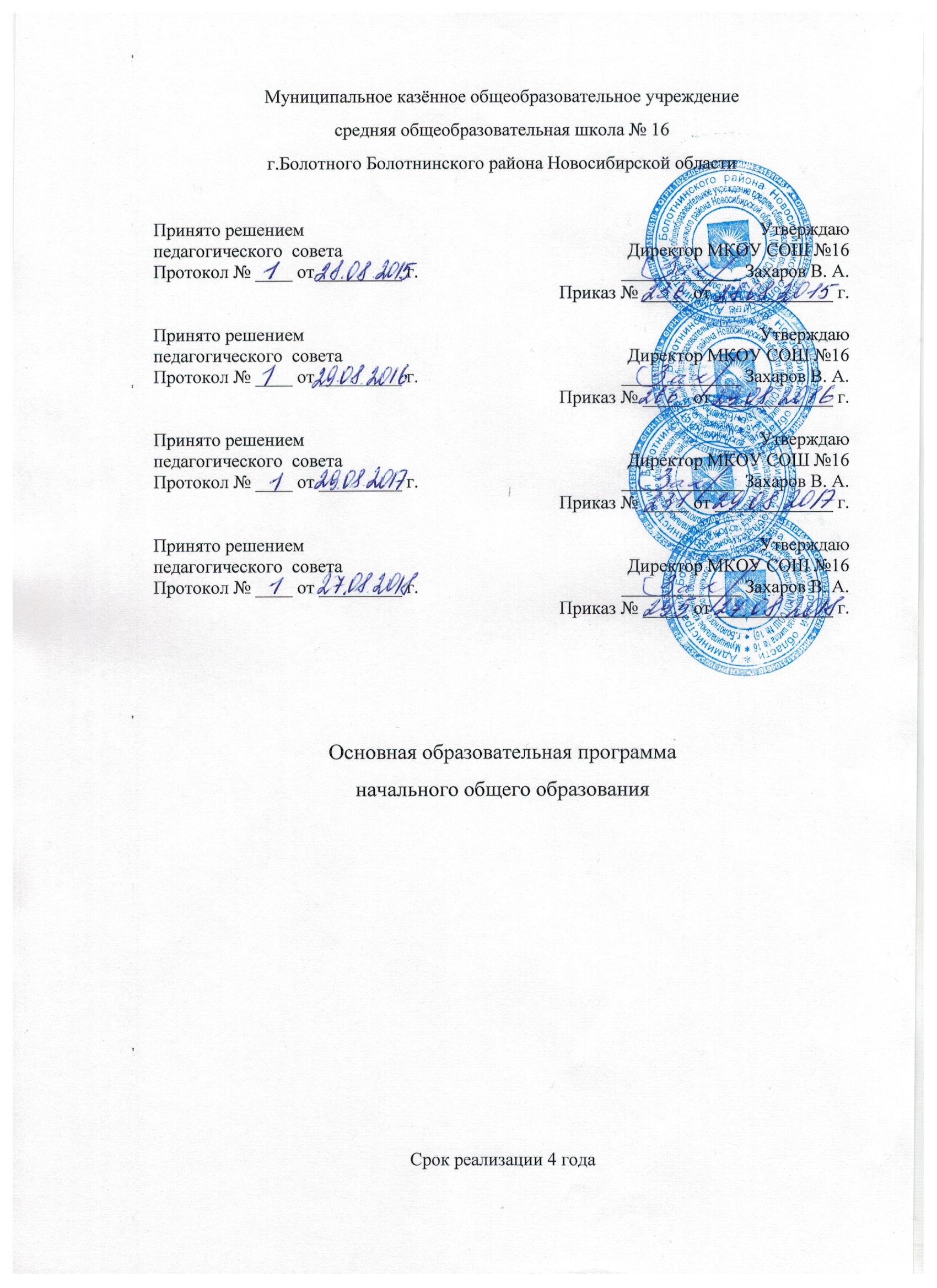 Содержание:I. Целевой раздел ..........................................................................................................................	51.1. Пояснительная записка ..............................................................................................51.2. Планируемые результаты освоения обучающимися основной образовательной программы……………………………………………………………………………....101.2.1. Формирование универсальных учебных действий ............................................151.2.1.1. Чтение. Работа с текстом (метапредметные результаты) ..............................201.2.1.2. Формирование ИКТ­компетентности обучающихся (метапредметные результаты) ..........................................................................................................................211.2.2. Русский язык ..........................................................................................................241.2.3. Литературное чтение.............................................................................................281.2.4. Родной язык и литературное чтение на родном языке ………………………..321.2.5. Иностранный язык (английский)..........................................................................331.2.6. Математика и информатика .................................................................................371.2.7. Основы религиозных культур и светской этики ................................................391.2.8. Окружающий мир .................................................................................................441.2.9. Изобразительное искусство .................................................................................471.2.10. Музыка .................................................................................................................501.2.11.	Технология .................................................................................................	……..541.2.12.	Физическая культура ..........................................................................................561.2.13. Планируемые результаты по классам…………………………………….…...581.3. Система оценки достижения планируемых результатов освоения основной	образовательной программы ........................................................................................1331.3.1. Общие положения ...............................................................................................1331.3.2. Особенности оценки личностных, метапредметных и предметных результатов………………………………………………………………………………………1351.3.3. Портфель достижений как инструмент оценки динамики индивидуальных	образовательных достижений ......................................................................................1401.3.4. Итоговая оценка выпускника .............................................................................142II. Содержательный раздел ......................................................................................................1472.1. Программа формирования у обучающихся универсальных учебных		действий………………………………………………………………………………..1472.1.1. Ценностные ориентиры начального общего образования ..............................1472.1.2. Характеристика универсальных учебных действий при получении начального общего образования ......................................................................................................1492.1.3. Связь универсальных учебных действий с содержанием учебных предметов………………………………………………………………………………………1532.1.4. Особенности, основные направления и планируемые результаты учебно-исследовательской и проектной деятельности обучающихся в рамках урочной и внеурочной деятельности .............................................................................................1612.1.5. Условия, обеспечивающие развитие универсальных учебных действий у		обучающихся .................................................................................................................1622.1.6. Условия, обеспечивающие преемственность программы формирования у	обучающихся универсальных учебных действий при переходе от дошкольного к начальному и от начального к основному общему образованию ............................1642.1.7.  Методика и инструментарий оценки успешности освоения и применения		обучающимися универсальных учебных действий ………………………………...1662.2. Программы отдельных учебных предметов, курсов ..........................................1672.2.1. Общие положения ...............................................................................................1672.2.2. Основное содержание учебных предметов ......................................................1682.2.2.1. Русский язык .....................................................................................................1682.2.2.2. Литературное чтение .......................................................................................173	2.2.2.3. Иностранный язык ...........................................................................................176	2.2.2.4. Математика и информатика ............................................................................178	2.2.2.5. Окружающий мир ............................................................................................180	2.2.2.6. Основы религиозных культур и светской этики ...........................................183	2.2.2.7. Изобразительное искусство ............................................................................185	2.2.2.8. Музыка ..............................................................................................................188	2.2.2.9. Технология ........................................................................................................189	2.2.2.10. Физическая культура......................................................................................191	2.3.Программа воспитания обучающихся …………………………………………..1952.3.1. Программа духовно-нравственного развития, воспитания и социализации обучающихся…………………………………………………………………………..195 2.3.2. Программа формирования экологической культуры, здорового и безопасногообраза жизни	 ………………………………………………………………………….2192.4. Программа коррекционной работы …………………………………………..…228III. Организационный раздел………………….…………………………………….………..2383.1. Учебный план……………………………………………………………..……....2383.2. План внеурочной деятельности………………………………………………….2493.3. Календарный учебный график..………………………………………………….2523.4. Система условий реализации основной образовательной программы ….259-282I. Целевой раздел1.1.Пояснительная запискаОсновная образовательная программа начального общего образования МКОУ СОШ № 16 разработана на основе Закона Российской Федерации «Об образовании», Федерального государственного образовательного стандарта начального общего образования (Приказ МОиН РФ №373 от 06 октября 2009 года), Примерной основной образовательной программы начального общего образования.Целью реализации ООП начального общего образования является обеспечение планируемых результатов по достижению выпускником начальной школы целевых установок, овладению предметными и метапредметными компетенциями, определяемых личностными, семейными, общественными, государственными потребностями и возможностями ребёнка младшего школьного возраста, индивидуальными особенностями его развития и состояния здоровья.Достижение поставленной цели предусматривает решение основных задач:– формирование общей культуры, духовно­нравственное, гражданское, социальное, личностное и интеллектуальное развитие, развитие творческих способностей, сохранение и укрепление здоровья;– обеспечение планируемых результатов по освоению выпускником целевых установок, приобретению знаний, умений, навыков, компетенций и компетентностей, определяемых личностными, семейными, общественными, государственными потребностями и возможностями обучающегося младшего школьного возраста, индивидуальными особенностями его развития и состояния здоровья;– становление и развитие личности в ее индивидуальности, самобытности, уникальности и неповторимости;– обеспечение преемственности начального общего и основного общего образования;– достижение планируемых результатов освоения основной образовательной программы начального общего образования всеми обучающимися, в том числе детьми с ограниченными возможностями здоровья (далее - дети с ОВЗ);– обеспечение доступности получения качественного начального общего образования;– выявление и развитие способностей обучающихся, в том числе лиц, проявивших выдающиеся способности, через систему секций, студий и кружков, организацию общественно полезной деятельности;– организация интеллектуальных и творческих соревнований, научно­технического творчества и проектно­исследовательской деятельности;– участие обучающихся, их родителей (законных представителей), педагогических работников и общественности в проектировании и развитии внутришкольной социальной среды;– использование в образовательной деятельности современных образовательных технологий деятельностного типа;– предоставление обучающимся возможности для эффективной самостоятельной работы;– включение обучающихся в процессы познания и преобразования внешкольной социальной среды (населенного пункта, района, города).В основе реализации основной образовательной программы лежит системно­деятельностный подход, который предполагает:– воспитание и развитие качеств личности, отвечающих требованиям информационного общества, инновационной экономики, задачам построения российского гражданского общества на основе принципов толерантности, диалога культур и уважения его многонационального, полилингвального, поликультурного и поликонфессионального состава;– переход к стратегии социального проектирования и конструирования на основе разработки содержания и технологий образования, определяющих пути и	способы достижения социально желаемого уровня (результата) личностного и познавательного развития обучающихся;– ориентацию на достижение цели и основного результата образования — развитие личности обучающегося на основе освоения универсальных учебных действий, познания и освоения мира;– признание решающей роли содержания образования, способов организации образовательной деятельности и учебного сотрудничества в достижении целей личностного и социального развития обучающихся;– учет индивидуальных возрастных, психологических и физиологических особенностей обучающихся, роли и значения видов деятельности и форм общения при определении образовательно­воспитательных целей и путей их достижения;– обеспечение преемственности дошкольного, начального общего, основного общего, среднего общего и профессионального образования;– разнообразие индивидуальных образовательных траекторий и индивидуального развития каждого обучающегося (в том числе лиц, проявивших выдающиеся способности, и детей с ОВЗ), обеспечивающих рост творческого потенциала, познавательных мотивов, обогащение форм учебного сотрудничества и расширение зоны ближайшего развития.Программа определяет содержание и организацию образовательной деятельности на ступени начального общего образования; соответствует основным принципам государственной политики РФ в области образования, изложенным в Законе Российской Федерации “Об образовании”:- гуманистический характер образования, приоритет общечеловеческих ценностей, жизни и здоровья человека, свободного развития личности;- воспитание гражданственности, трудолюбия, уважения к правам и свободам человека, любви к окружающей природе, Родине, семье;- единство федерального культурного и образовательного пространства, защита и развитие системой образования национальных культур, региональных культурных традиций и особенностей в условиях многонационального государства;- общедоступность образования, адаптивность системы образования к уровням и особенностям развития и подготовки обучающихся и воспитанников;- обеспечение самоопределения личности, создание условий для самореализации, творческого развития;- формирование у обучающегося адекватной современному уровню знаний и ступени обучения картины мира;- формирование человека и гражданина, интегрированного в современное ему общество и нацеленного на совершенствование этого общества;- содействие взаимопониманию и сотрудничеству между людьми, народами независимо от национальной, религиозной и социальной принадлежности.Общая характеристика основной образовательной программыначального общего образованияООП начального общего образования опирается на возрастные особенности младших школьников и реализуется через организацию урочной и внеурочной деятельности в соответствии с санитарно-эпидемиологическими правилами и нормативами.В соответствии с действующим законодательством Российской Федерации младший школьный возраст охватывает период с 6,5 до 11 лет. Для реализации ООП НОО определяется нормативный срок – 4 года (6,5 – 10,5 (11) лет), который полностью соответствует стабильному младшему школьному возрасту.На протяжении младшего школьного возраста, в соответствии с ФГОС, достигаются:- смена ведущей деятельности, переход от игры к систематическому, социально организованному обучению (игровая деятельность во всех её разновидностях продолжает оставаться важной для психического развития детей; на ее базе развиваются различные компетентности);- формирование системы учебных и познавательных мотивов и установок, умение принимать, сохранять и реализовать учебные цели (в процессе их реализации младший школьник учится планировать, контролировать и оценивать собственные учебные действия и их результат);- выносливость и упорство, позволяющие осуществлять учебную деятельность, требующую значительного умственного напряжения и длительной сосредоточенности, любовь к труду;- эмоциональность, отзывчивость и уравновешенность (младший школьник в достаточной степени управляет проявлениями своих чувств, различает ситуации, в которых их необходимо сдерживать, сочувствует товарищу, адекватно реагирует на эмоции учителя);- приобретение опыта жизни в коллективе, когда существенно возрастает значимость межличностных и деловых отношений;- усиление роли самооценки младшего школьника: формирование ее на основе того, как оценивают его «значимые другие», которыми являются, прежде всего, взрослые (особенно учитель).Основной психологической характеристикой, достигаемой в младшем школьном возрасте, является способность к организации своей деятельности на основе внутреннего или внешнего побуждения.Реализация ООП при получении начального общего образования осуществляется в следующих видах деятельности младшего школьника:- учебном сотрудничестве (в том числе, взаимодействие с учителем, коллективная дискуссия, групповая работа);- индивидуальной учебной деятельности (в том числе, самостоятельная работа с использованием дополнительных информационных источников);- игровой деятельности (высшие виды игры – игра-драматизация, режиссёрская игра, игра по правилам);- творческой и проектной деятельностях (художественное, музыкальное, театральное творчество, конструирование, формирование замысла и реализация социально значимых инициатив и др.);- учебно – исследовательской деятельности;- трудовой деятельности (самообслуживание, участие в общественно-полезном труде, в социально значимых трудовых акциях);- спортивной деятельности (освоение основ физической культуры, знакомство сразличными видами спорта, опыт участия в спортивных соревнованиях).Школа старается соответствовать стремительно меняющейся жизни темпом своих внутренних перемен. Основной плюс этого - самостоятельный, свободный, быстрый в решениях, деятельный выпускник начальной школы, которого отличает целеустремлённость, коммуникабельность, работоспособность. Он умеет трудиться, умеет принимать решения и нести ответственность за них. Это - деловой, общественно активный ребёнок, способный адаптироваться к различным социальным условиям.Начальный этап общего образования ставит в нашей образовательной организации следующие стратегические цели:- сохранить и укрепить физическое и психическое здоровье и безопасность обучающихся, обеспечить их эмоциональное благополучие;- развить творческие способности школьников с учетом их индивидуальных особенностей; - охранить и поддержать индивидуальность каждого ребенка;- сформировать у младших школьников основы теоретического и практического мышления и сознания; дать им опыт осуществления различных видов деятельности;- создать педагогические условия, обеспечивающие не только успешное образование, но и широкий перенос средств, освоенных в начальной школе, на следующие уровни образования и во внешкольную практику;- помочь школьникам овладеть основами грамотности в различных ее проявлениях (учебной, двигательной, духовно-нравственной, социальной, художественной, языковой, математической, естественнонаучной, технологической);- дать каждому ребенку опыт и средства ощущать себя субъектом отношений с людьми, с миром и с собой, способным к самореализации в образовательных и других видах деятельности.Модель выпускника начальной школыПрограмма Школы ориентирована на следующую модель выпускника начальной школы:- любознательный, интересующийся, активно познающий мир;- владеющий основами умения учиться;- способный к организации собственной учебной деятельности;- любящий родной край и свою страну;- уважающий и принимающий ценности семьи и общества;- готовый самостоятельно действовать и отвечать за свои поступки перед семьей и школой;- доброжелательный, умеющий слушать и слышать партнера;- уважающий чужое мнение и умеющий высказать свое мнение;- выполняющий правила здорового и безопасного образа жизни для себя и окружающих.МКОУ СОШ № 16  обеспечивает ознакомление обучающихся и их родителей (законных представителей), как участников образовательного процесса, с:- уставом МКОУ СОШ № 16 и другими документами, регламентирующими осуществление образовательной деятельности;- их правами и обязанностями в части формирования и реализации основной образовательной программы начального общего образования, установленными законодательством Российской Федерации и уставом образовательной организации.Права и обязанности родителей (законных представителей) обучающихся в части, касающейся участия в формировании и обеспечении освоения своими детьми основной образовательной программы начального общего образования, закрепляются в заключённом между ними и образовательной организацией договоре, отражающим ответственность субъектов образования за конечные результаты освоения основной образовательной программы.Нормативно-правовые и методические документы, регламентирующие разработку образовательной программы начального общего образования:Конституция Российской Федерации.Конвенция о правах ребенка.Федеральный закон Российской Федерации от 29 декабря 2012 г. N 273-ФЗ "Об образовании в Российской Федерации".Концепция модернизации российского образования на период до 2020 года.ФГОС НОО (Приказ МОиН РФ № 373 от 06 октября 2009 года с изменениями и дополнениями от 26.11.2010г. №1241, от 22.09.2011 №2357, от 18.12.2012 №1060, от 29.12.2014г. № 1643).Национальная образовательная инициатива «Наша новая школа» (2010г).Устав МКОУ СОШ № 16.СанПиН 2.4.2.2821-10 от 29.12.2010г. № 189.Об утверждении федеральных требований к образовательным организациям в части минимальной оснащенности учебного процесса и оборудования учебных помещений, (Приказ Министерства образования и науки Российской Федерации от 04 октября 2010 г. N 986).Методические материалы по организации внеурочной деятельности в образовательных организациях, реализующих общеобразовательные программы начального общего образования (N03-296 от 12 мая 2011 г., Департамент общего образования Минобрнауки России).Концепция духовно-нравственного развития и воспитания личности гражданина России.1.2.Планируемые результаты освоения обучающимися основной образовательной программы начального общего образованияКомпетентному человеку присущ творческий подход к решению любых встающих перед ним задач, при котором он может быть независимым от ожиданий своего окружения, контролировать свои действия на основе собственных чувств, мыслей и ценностей, действовать самостоятельно, а не быть орудием чьих-то действий, быть автором собственной жизни. Определенный уровень компетентности может быть достигнут в условиях соответствующего обучения уже к концу младшего школьного возраста.Компетентное поведение предполагает:- автономное (независимое, самостоятельное, инициативное, ответственное) действие;- гибкое использование орудий (включая язык и понятия), согласно их предназначению.К	концу начального образования в соответствии с данной программой младший школьник сможет быть социально компетентен (иметь социальный опыт):- в ориентировке в окружающем пространстве (выборе цели передвижения, планировании маршрута и др.) и времени (определении времени по часам в часах и минутах, определении времени события, последовательности событий);- в проведении и организации культурного семейного досуга (досуга с друзьями, в разновозрастных группах) — спортивных и других игр, коллективного чтения и постановки театрализованных представлений, посещения художественных выставок, оценки произведений искусства (выражения собственного мнения), организации семейных и школьных праздников и пр.);- в проведении индивидуального культурного досуга (подборе художественной литературы для чтения, чтении и понимании художественного текста; самостоятельном сочинении несложных литературных произведений, создании несложных выразительных художественных произведений (графических, скульптурных, поделочных и пр.);- в получении ответов на возникающие у него вопросы об окружающем мире — определении подходящего способа получения ответа (самостоятельное наблюдение, экспериментирование, поиск информации в разнообразных информационных источниках), осуществления своей цели;- в осуществлении простейших трудовых (бытовых) дел — уборке территории, квартиры; несложном ремонте изделий; изготовлении несложных конструкций из разных материалов для решения собственных задач (в том числе, оценивать величину предметов «на глаз»; пользоваться инструментами; использовать образцы, схемы, эскизы, чертежи; выбирать материалы с учетом свойств по внешним признакам; соблюдать последовательность технологических операций при изготовлении и сборке изделия; осуществлять декоративное оформление и отделку изделий; решении расчетных задач, связанных с бытовыми жизненными ситуациями (покупка, измерение, взвешивание и др., в том числе, с применением технических средств);- в осуществлении ухода за своим телом по мере необходимости — осуществлении поддерживающих гигиенических мероприятий, закаливающих процедур, умения почувствовать и осознать симптомы начинающейся болезни (в том числе, обращении за помощью к взрослому в нужный момент), осуществлении простейшей саморегуляции, самообслуживания;- в культурном и безопасном поведении в окружающем мире (доме, жилой местности, на природе); ведении культурного диалога в условиях бытового общения;- в осуществлении учебной работы в школе (в классе, группе, паре, разновозрастных группах, индивидуально) и самостоятельной учебной работы (выбор занятия, самоорганизация, простейшее планирование и т.д.).Для приобретения социального опыта особое значение имеют следующие ключевые компетентности, основы которых должны быть сформированы уже к концу обучения в начальной школе:В отношении предметного мышления (решения задач, проблем):-умение отличать известное от неизвестного;- умение в недоопределённой ситуации указать, каких знаний и умений не хватает для успешного действия;- умение формулировать предположения о том, как искать недостающий способ действия (недостающее знание);- находить информацию, недостающую для решения задачи, в литературе, у взрослых, в других источниках информации (в том числе, в поисковых компьютерных системах, словарях, справочниках и пр.).В отношении содержательной коммуникации (коммуникативная компетентность):- владение способами внутригруппового и межгруппового взаимодействия при решении учебных задач;- умение презентовать свои достижения (превращать результат своей работы в продукт, предназначенный для других);- умение осуществлять продуктивное взаимодействие с другими участниками совместного исследования или учения (в том числе, пробы общения в сети Интернет);- умение понимать несложные научно-популярные тексты, выделяя в них существенное по отношению к предстоящей задаче;- способность воспринимать художественные произведения (литературные, музыкальные, изобразительного искусства), выступая в разных позициях (автора, зрителя, критика);- способность понимать позиции разных участников коммуникации и продолжать их логику мышления.В отношении владения информацией (информационная компетентность):- правильно, осознанно читать (про себя) простой научно-популярный текст (независимо от скорости); определять главную мысль текста; находить в тексте незнакомые слова, определять их значение разными способами, составлять простейший план несложного текста для пересказа; рассказывать несложный текст по плану, описывать устно объект наблюдения;- классифицировать объекты; использовать сравнение для установления общих и специфических свойств объектов; высказывать суждения по результатам сравнения;- представлять результаты данных в виде простейших таблиц и диаграмм;- читать простейшие картосхемы с внесенной туда информацией о природных и социальных объектах;- читать простейшие графики, диаграммы и таблицы, содержащие информацию об объектах и процессах;- находить в справочниках, словарях и поисковых компьютерных системах ответ на интересующий вопрос;- следовать инструкции по правильному применению приборов, инструментов и технических устройств в соответствии с их назначением и правилами техники безопасности;- работать с модельными средствами (знаковыми, графическими, словесными) в рамках изученного материала.В отношении саморазвития (образовательная компетентность):- способность осуществлять сознательный выбор заданий разного уровня трудности, материала для тренировки и подготовки творческих работ;- способность критично и содержательно оценивать ход своей предметной работы и полученный результат, сознательно контролировать свои учебные действия;- самостоятельность суждений, критичность по отношению к своим и чужим действиям и высказываниям, инициативность, способность и склонность к преобразованию сложившихся способов действия, если эти способы действий входят в противоречие с новыми условиями действования;- определять последовательность действий для решения предметной задачи, осуществлять простейшее планирование своей работы;- обнаруживать свои трудности в выполнении действия тем или иным способом;- уметь на основе установленных ими причин ошибок подбирать задания, позволяющие самостоятельно корректировать выполнение действия известным им способом, определять объем таких заданий, способы их выполнения;- предполагать, какие ошибки можно допустить при решении того или иного задания в рамках действия освоенными способами;- определять степень сложности заданий; находить образцы для проверки работы;- сопоставлять свою работу с образцом; оценивать свою работу по критериям, выработанным в классе;- сопоставлять свою оценку с оценкой другого человека (учителя, одноклассника, родителей); осуществлять свободный выбор продукта, предъявляемого «на оценку» учителю и классу, назначая самостоятельно критерии оценивания.Предметное содержание учебных дисциплин, заложенное в учебных курсах, оценивается через основные предметные грамотности (компетентности) в виде установления уровня освоения младшими школьниками культурных (т.е. исторически сложившихся в человеческой культуре) средств и способов действий, позволяющих выпускнику начальной школы решать, как учебные, так и внеурочные задачи, а также продолжить обучение на последующих уровнях образования.В ходе формирования  социальных  (социального  опыта),  предметных  и ключевых   компетентностей   происходит   становление   личности   младшего школьника. Личностные результаты освоения ООП начального общего образования должны отражать:- формирование основ российской гражданской идентичности, чувства гордости за свою Родину, российский народ и историю России, осознание своей этнической и национальной принадлежности; формирование ценностей многонационального российского общества; становление гуманистических и демократических ценностных ориентации;- формирование целостного, социально ориентированного взгляда на мир в его органичном единстве и разнообразии природы, народов, культур и религий;- истории и культуры других народов;- принятие и освоение социальной роли обучающегося, развитие мотивов учебной деятельности и формирование личностного смысла умения;- развитие самостоятельности и личной ответственности за свои поступки, в том числе в информационной деятельности, на основе представлений о нравственных нормах, социальной справедливости и свободе;- формирование эстетических потребностей, ценностей и чувств;- развитие этических чувств, доброжелательности и эмоционально-нравственной отзывчивости, понимания и сопереживания чувствам других людей;- развитие навыков сотрудничества со взрослыми и сверстниками в разных социальных ситуациях, умения не создавать конфликтов и находить выходы из спорных ситуаций;- формирование  установки  на  безопасный,  здоровый  образ  жизни,  наличие мотивации к творческому труду, работе на результат, бережному отношению к материальным и духовным ценностям.Планируемые результаты освоения основной образовательной программы начального общего образования (далее — планируемые результаты) являются одним из важнейших механизмов реализации требований ФГОС НОО к результатам обучающихся, освоивших основную образовательную программу. Они представляют собой систему обобщенных личностно ориентированных целей образования, допускающих дальнейшее уточнение и конкретизацию, что обеспечивает определение и выявление всех составляющих планируемых результатов, подлежащих формированию и оценке.                                             Планируемые результаты:– обеспечивают связь между требованиями ФГОС НОО, образовательной деятельностью и системой оценки результатов освоения основной образовательной программы начального общего образования, уточняя и конкретизируя общее понимание личностных, метапредметных и предметных результатов для каждой учебной программы с учетом ведущих целевых установок их освоения, возрастной специфики обучающихся и требований, предъявляемых системой оценки;– являются содержательной и критериальной основой для разработки программ учебных предметов, курсов, учебно­методической литературы, а также для системы оценки качества освоения обучающимися основной образовательной программы начального общего образования.В соответствии с системно­деятельностным подходом содержание планируемых результатов описывает и характеризует обобщенные способы действий с учебным материалом, позволяющие обучающимся успешно решать учебные и учебно­практические задачи, в том числе задачи, направленные на отработку теоретических моделей и понятий, и задачи, по возможности максимально приближенные к реальным жизненным ситуациям.Иными словами, система планируемых результатов дает представление о том, какими именно действиями – познавательными, личностными, регулятивными, коммуникативными, преломленными через специфику содержания того или иного предмета – овладеют обучающиеся в ходе образовательной деятельности. В системе планируемых результатов особо выделяется учебный материал, имеющий опорный характер, т. е. служащий основой для последующего обучения.             Структура планируемых результатов учитывает необходимость:– определения динамики развития обучающихся на основе выделения достигнутого уровня развития и ближайшей перспективы — зоны ближайшего развития ребенка;– определения возможностей овладения обучающимися учебными действиями на уровне, соответствующем зоне ближайшего развития, в отношении знаний, расширяющих и углубляющих систему опорных знаний, а также знаний и умений, являющихся подготовительными для данного предмета;– выделения основных направлений оценочной деятельности — оценки результатов деятельности систем образования различного уровня, педагогов, обучающихся.Ведущие целевые установки и основные ожидаемые результаты изучения данной учебной программы. Их включение в структуру планируемых результатов призвано дать ответ на вопрос о смысле изучения данного предмета, его вкладе в развитие личности обучающихся. Планируемые результаты представлены в первом, общецелевом блоке, предваряющем планируемые результаты по отдельным разделам учебной программы. Этот блок результатов описывает основной, сущностный вклад данной программы в развитие личности обучающихся, в развитие их способностей; отражает такие общие цели образования, как формирование ценностных и мировоззренческих установок, развитие интереса, формирование определенных познавательных потребностей обучающихся. Оценка достижения этих целей ведется в ходе процедур, допускающих предоставление и использование исключительно неперсонифицированной информации, а полученные результаты характеризуют деятельность системы образования.Планируемые предметные результаты, приводятся в двух блоках к каждому разделу учебной программы. Они ориентируют в том, какой уровень освоения опорного учебного материала ожидается от выпускников.Первый блок «Выпускник научится». Критериями отбора данных результатов служат: их значимость для решения основных задач образования на данном уровне, необходимость для последующего обучения, а также потенциальная возможность их достижения большинством обучающихся, как минимум, на уровне, характеризующем исполнительскую компетентность обучающихся. Иными словами, в	эту группу включается такая система знаний и учебных действий, которая, во ­ первых, принципиально необходима для успешного обучения в начальной и основной школе и, во ­ вторых, при наличии специальной целенаправленной работы учителя может быть освоена подавляющим большинством детей.Достижение планируемых результатов этой группы выносится на итоговую оценку, которая может осуществляться как в ходе освоения данной программы посредством накопительной системы оценки (например, портфеля достижений), так и по итогам ее освоения (с помощью итоговой работы). Оценка освоения опорного материала на уровне, характеризующем исполнительскую компетентность обучающихся, ведется с помощью заданий базового уровня, а на уровне действий, соответствующих зоне ближайшего развития, — с помощью заданий повышенного уровня. Успешное выполнение обучающимися заданий базового уровня служит единственным основанием для положительного решения вопроса о возможности перехода на следующий уровень обучения.Цели, характеризующие систему учебных действий в отношении знаний, умений, навыков, расширяющих и углубляющих опорную систему или выступающих как пропедевтика для дальнейшего изучения данного предмета. Планируемые результаты, описывающие указанную группу целей, приводятся в блоках «Выпускник получит возможность научиться» к каждому разделу примерной программы учебного предмета и выделяются курсивом. Уровень достижений, соответствующий планируемым результатам этой группы, могут продемонстрировать только отдельные обучающиеся, имеющие более высокий уровень мотивации и способностей. В повседневной практике обучения эта группа целей не отрабатывается со всеми без исключения обучающимися как в силу повышенной сложности учебных действий для обучающихся, так и в силу повышенной сложности учебного материала и/или его пропедевтического характера на данном уровне обучения. Оценка достижения этих целей ведется преимущественно в ходе процедур, допускающих предоставление и использование исключительно неперсонифицированной информации. Частично задания, ориентированные на оценку достижения этой группы планируемых результатов, могут включаться в материалы итогового контроля.Основные цели такого включения — предоставить возможность обучающимся продемонстрировать овладение более высокими (по сравнению с базовым) уровнями достижений и выявить динамику роста численности группы наиболее подготовленных обучающихся. При этом невыполнение обучающимися заданий, с помощью которых ведется оценка достижения планируемых результатов этой группы, не является препятствием для перехода на следующий уровень обучения. В ряде случаев учет достижения планируемых результатов этой группы целесообразно вести в ходе текущего и промежуточного оценивания, а полученные результаты фиксировать посредством накопительной системы оценки (например, в форме портфеля достижений) и учитывать при определении итоговой оценки.Подобная структура представления планируемых результатов подчеркивает тот факт, что при организации образовательной деятельности, направленной на реализацию и достижение планируемых результатов, от учителя требуется использование таких педагогических технологий, которые основаны на дифференциации требований к подготовке обучающихся.При получении начального общего образования устанавливаются планируемые результаты освоения:– междисциплинарной программы «Формирование универсальных учебных действий», а также ее разделов «Чтение. Работа с текстом» и «Формирование ИКТ­компетентности обучающихся»;–программ по всем учебным предметам.В данном разделе примерной основной образовательной программы приводятся планируемые результаты освоения всех обязательных учебных предметов при получении начального общего образования (за исключением родного языка и литературного чтения на родном языке и основ религиозных культур и светской этики).Планируемые предметные результаты освоения родного (русского) языка и литературного чтения на родном (русском) языке разрабатываются в соответствии с содержанием и особенностями изучения этих курсов учебно-методическими объединениями (УМО) субъектов Российской Федерации.1.2.1. Формирование универсальных учебных действий(личностные и метапредметные результаты)В результате изучения всех без исключения предметов при получении начального общего образования у выпускников будут сформированы личностные, регулятивные, познавательные и коммуникативные универсальные учебные действия как основа умения учиться.                              Личностные универсальные учебные действияУ выпускника будут сформированы:– внутренняя позиция школьника на уровне положительного отношения к школе, ориентации на содержательные моменты школьной действительности и принятия образца «хорошего ученика»;– широкая мотивационная основа учебной деятельности, включающая социальные, учебно­познавательные и внешние мотивы;– учебно­познавательный интерес к новому учебному материалу и способам решения новой задачи;– ориентация на понимание причин успеха в учебной деятельности, в том числе на самоанализ и самоконтроль результата, на анализ соответствия результатов требованиям конкретной задачи, на понимание оценок учителей, товарищей, родителей и других людей;–способность к оценке своей учебной деятельности;–основы гражданской идентичности, своей этнической принадлежности в	форме осознания «Я» как члена семьи, представителя народа, гражданина России, чувства сопричастности и гордости за свою Родину, народ и историю, осознание ответственности человека за общее благополучие;– ориентация в нравственном содержании и смысле как собственных поступков, так и поступков окружающих людей;–знание основных моральных норм и ориентация на их выполнение;– развитие этических чувств — стыда, вины, совести как регуляторов морального поведения; понимание чувств других людей и сопереживание им;–установка на здоровый образ жизни;– основы экологической культуры: принятие ценности природного мира, готовность следовать в своей деятельности нормам природоохранного, нерасточительного, здоровьесберегающего поведения;– чувство прекрасного и эстетические чувства на основе знакомства с мировой и отечественной художественной культурой.Выпускник получит возможность для формирования:– внутренней позиции обучающегося на уровне положительного отношения к образовательной организации, понимания необходимости учения, выраженного в преобладании учебно­познавательных мотивов и предпочтении социального способа оценки знаний;–выраженной устойчивой учебно­познавательной мотивации учения;– устойчивого учебно­познавательного интереса к новым общим способам решения задач;– адекватного понимания причин успешности/неуспешности учебной деятельности;– положительной адекватной дифференцированной самооценки на основе критерия успешности реализации социальной роли «хорошего ученика»;– компетентности в реализации основ гражданской идентичности в поступках и деятельности;– морального сознания на конвенциональном уровне, способности к решению моральных дилемм на основе учета позиций партнеров в общении, ориентации на их мотивы и чувства, устойчивое следование в поведении моральным нормам и этическим требованиям;– установки на здоровый образ жизни и реализации ее в реальном поведении и поступках;– осознанных устойчивых эстетических предпочтений и ориентации на искусство как значимую сферу человеческой жизни;– эмпатии как осознанного понимания чувств других людей и сопереживания им, выражающихся в поступках, направленных на помощь другим и обеспечение их благополучия.                               Регулятивные универсальные учебные действия Выпускник научится:–принимать и сохранять учебную задачу;– учитывать выделенные учителем ориентиры действия в новом учебном материале в сотрудничестве с учителем;– планировать свои действия в соответствии с поставленной задачей и условиями ее реализации, в том числе во внутреннем плане;– учитывать установленные правила в планировании и контроле способа решения;–осуществлять итоговый и пошаговый контроль по результату;– оценивать правильность выполнения действия на уровне адекватной ретроспективной оценки соответствия результатов требованиям данной задачи;– адекватно воспринимать предложения и оценку учителей, товарищей, родителей и других людей;–различать способ и результат действия;– вносить необходимые коррективы в действие после его завершения на основе его оценки и учета характера сделанных ошибок, использовать предложения и оценки для создания нового, более совершенного результата, использовать запись в цифровой форме хода и результатов решения задачи, собственной звучащей речи на русском, родном и иностранном языках.Выпускник получит возможность научиться:–в сотрудничестве с учителем ставить новые учебные задачи;–преобразовывать практическую задачу в познавательную;–проявлять познавательную инициативу в учебном сотрудничестве;–самостоятельно учитывать выделенные учителем ориентиры действия в новом учебном материале;– осуществлять констатирующий и предвосхищающий контроль по результату и по способу действия, актуальный контроль на уровне произвольного внимания;– самостоятельно оценивать правильность выполнения действия и вносить необходимые коррективы в исполнение как по ходу его реализации, так и в конце действия.                      Познавательные универсальные учебные действия Выпускник научится:– осуществлять поиск необходимой информации для выполнения учебных заданий с использованием учебной литературы, энциклопедий, справочников (включая электронные, цифровые), в открытом информационном пространстве, в том числе контролируемом пространстве сети Интернет;–  осуществлять запись (фиксацию) выборочной информации об окружающем мире и о себе самом, в том числе с помощью инструментов ИКТ;– использовать знаково­символические средства, в том числе модели (включая виртуальные) и схемы (включая концептуальные), для решения задач;–проявлять познавательную инициативу в учебном сотрудничестве;–строить сообщения в устной и письменной форме;–ориентироваться на разнообразие способов решения задач;– основам смыслового восприятия художественных и познавательных текстов, выделять существенную информацию из сообщений разных видов (в первую очередь текстов);– осуществлять анализ объектов с выделением существенных и несущественных признаков;–осуществлять синтез как составление целого из частей;– проводить сравнение, сериацию и классификацию по заданным критериям;– устанавливать причинно­следственные связи в изучаемом круге явлений;–строить рассуждения в форме связи простых суждений об объекте, его строении, свойствах и связях;– обобщать, т. е. осуществлять генерализацию и выведение общности для целого ряда или класса единичных объектов, на основе выделения сущностной связи;– осуществлять подведение под понятие на основе распознавания объектов, выделения существенных признаков и их синтеза;–устанавливать аналогии;–владеть рядом общих приемов решения задач.Выпускник получит возможность научиться:– осуществлять расширенный поиск информации с использованием ресурсов библиотек и сети Интернет;– записывать, фиксировать информацию об окружающем мире с помощью инструментов ИКТ;–создавать и преобразовывать модели и схемы для решения задач;– осознанно и произвольно строить сообщения в устной и письменной форме;– осуществлять выбор наиболее эффективных способов решения задач в зависимости от конкретных условий;– осуществлять синтез как составление целого из частей, самостоятельно достраивая и восполняя недостающие компоненты;– осуществлять сравнение, сериацию и классификацию, самостоятельно выбирая основания и критерии для указанных логических операций;– строить логическое рассуждение, включающее установление причинно­следственных связей;–произвольно и осознанно владеть общими приемами решения задач.                       Коммуникативные универсальные учебные действия Выпускник научится:– адекватно использовать коммуникативные, прежде всего речевые, средства для решения различных коммуникативных задач, строить монологическое высказывание (в том числе сопровождая его аудиовизуальной поддержкой), владеть диалогической формой коммуникации, используя в том числе средства и инструменты ИКТ и дистанционного общения;–допускать возможность существования у людей различных точек зрения, в том числе не совпадающих с его собственной, и ориентироваться на позицию партнера в общении и взаимодействии;– учитывать разные мнения и стремиться к координации различных позиций в сотрудничестве;–формулировать собственное мнение и позицию;– договариваться и приходить к общему решению в совместной деятельности, в том числе в ситуации столкновения интересов;– строить понятные для партнера высказывания, учитывающие, что партнер знает и видит, а что нет;–задавать вопросы;–контролировать действия партнера;–использовать речь для регуляции своего действия;– адекватно использовать речевые средства для решения различных коммуникативных задач, строить монологическое высказывание, владеть диалогической формой речи.Выпускник получит возможность научиться:– учитывать и координировать в сотрудничестве позиции других людей, отличные от собственной;– учитывать разные мнения и интересы и обосновывать собственную позицию;–понимать относительность мнений и подходов к решению проблемы;– аргументировать свою позицию и координировать ее с позициями партнеров в сотрудничестве при выработке общего решения в совместной деятельности;– продуктивно содействовать разрешению конфликтов на основе учета интересов и позиций всех участников;– с учетом целей коммуникации достаточно точно, последовательно и полно передавать партнеру необходимую информацию как ориентир для построения действия;– задавать вопросы, необходимые для организации собственной деятельности и сотрудничества с партнером;– осуществлять взаимный контроль и оказывать в сотрудничестве необходимую взаимопомощь;– адекватно использовать речевые средства для эффективного решения разнообразных коммуникативных задач, планирования и регуляции своей деятельности.1.2.1.1. Чтение. Работа с текстом (метапредметные результаты)В результате изучения всех без исключения учебных предметов на при получении начального общего образования выпускники приобретут первичные навыки работы с содержащейся в текстах информацией в процессе чтения соответствующих возрасту литературных, учебных, научно­познавательных текстов, инструкций. Выпускники научатся осознанно читать тексты с целью удовлетворения познавательного интереса, освоения и использования информации. Выпускники овладеют элементарными навыками чтения информации, представленной в наглядно-символической форме, приобретут опыт работы с текстами, содержащими рисунки, таблицы, диаграммы, схемы.У выпускников будут развиты такие читательские действия, как поиск информации, выделение нужной для решения практической или учебной задачи информации, систематизация, сопоставление, анализ и обобщение имеющихся в тексте идей и информации, их интерпретация и преобразование. Обучающиеся смогут использовать полученную из разного вида текстов информацию для установления несложных причинно-следственных связей и зависимостей, объяснения, обоснования утверждений, а также принятия решений в простых учебных и практических ситуациях.Выпускники получат возможность научиться самостоятельно организовывать поиск информации. Они приобретут первичный опыт критического отношения к получаемой информации, сопоставления ее с информацией из других источников и имеющимся жизненным опытом.              Работа с текстом: поиск информации и понимание прочитанного Выпускник научится:–находить в тексте конкретные сведения, факты, заданные в явном виде;–определять тему и главную мысль текста;–делить тексты на смысловые части, составлять план текста;– вычленять содержащиеся в тексте основные события и устанавливать их последовательность; упорядочивать информацию по заданному основанию;– сравнивать между собой объекты, описанные в тексте, выделяя 2— 3 существенных признака;– понимать информацию, представленную в неявном виде (например, находить в тексте несколько примеров, доказывающих приведенное утверждение; характеризовать явление по его описанию; выделять общий признак группы элементов);–понимать информацию, представленную разными способами: словесно, в	виде таблицы, схемы, диаграммы;– понимать текст, опираясь не только на содержащуюся в нем информацию, но и на жанр, структуру, выразительные средства текста;– использовать различные виды чтения: ознакомительное, изучающее, поисковое, выбирать нужный вид чтения в соответствии с целью чтения;–ориентироваться в соответствующих возрасту словарях и справочниках.Выпускник получит возможность научиться:– использовать формальные элементы текста (например, подзаголовки, сноски) для поиска нужной информации;–работать с несколькими источниками информации;–сопоставлять информацию, полученную из нескольких источников.                Работа с текстом: преобразование и интерпретация информации 	Выпускник научится:–пересказывать текст подробно и сжато, устно и письменно;– соотносить факты с общей идеей текста, устанавливать простые связи, не показанные в тексте напрямую;– формулировать несложные выводы, основываясь на тексте; находить аргументы, подтверждающие вывод;– сопоставлять и обобщать содержащуюся в разных частях текста информацию;– составлять на основании текста небольшое монологическое высказывание, отвечая на поставленный вопрос.Выпускник получит возможность научиться:– делать выписки из прочитанных текстов с учетом цели их дальнейшего использования;– составлять небольшие письменные аннотации к тексту, отзывы о прочитанном.Работа с текстом: оценка информацииВыпускник научится:– высказывать оценочные суждения и свою точку зрения о прочитанном тексте;– оценивать содержание, языковые особенности и структуру текста; определять место и роль иллюстративного ряда в тексте;– на основе имеющихся знаний, жизненного опыта подвергать сомнению достоверность прочитанного, обнаруживать недостоверность получаемых сведений, пробелы в информации и находить пути восполнения этих пробелов;– участвовать в учебном диалоге при обсуждении прочитанного или прослушанного текста.Выпускник получит возможность научиться:–сопоставлять различные точки зрения;–соотносить позицию автора с собственной точкой зрения;– в процессе работы с одним или несколькими источниками выявлять достоверную (противоречивую) информацию.1.2.1.2. Формирование ИКТ ­ компетентности обучающихся (метапредметные результаты)В результате изучения всех без исключения предметов на уровне начального общего образования начинается формирование навыков, необходимых для жизни и работы в современном высокотехнологичном обществе. Обучающиеся приобретут опыт работы с информационными объектами, в которых объединяются текст, наглядно-графические изображения, цифровые данные, неподвижные и движущиеся изображения, звук, ссылки и базы данных и которые могут передаваться как устно, так и с помощью телекоммуникационных технологий или размещаться в Интернете.Обучающиеся познакомятся с различными средствами информационно-коммуникационных технологий (ИКТ), освоят общие безопасные и эргономичные принципы работы с ними; осознают возможности различных средств ИКТ для использования в обучении, развития собственной познавательной деятельности и общей культуры.Они приобретут первичные навыки обработки и поиска информации при помощи средств ИКТ: научатся вводить различные виды информации в компьютер: текст, звук, изображение, цифровые данные; создавать, редактировать, сохранять и передавать медиасообщения.Выпускники научатся оценивать потребность в дополнительной информации для решения учебных задач и самостоятельной познавательной деятельности; определять возможные источники ее получения; критически относиться к информации и к выбору источника информации.Они научатся планировать, проектировать и моделировать процессы в простых учебных и практических ситуациях.В результате использования средств и инструментов ИКТ и ИКТ-ресурсов для решения разнообразных учебно-познавательных и учебно-практических задач, охватывающих содержание всех изучаемых предметов, у обучающихся будут формироваться и развиваться необходимые универсальные учебные действия и специальные учебные умения, что заложит основу успешной учебной деятельности в средней и старшей школе.                 Знакомство со средствами ИКТ, гигиена работы с компьютеромВыпускник научится:– использовать безопасные для органов зрения, нервной системы, опорно­двигательного аппарата эргономичные приемы работы с компьютером и другими средствами ИКТ; выполнять компенсирующие физические упражнения (мини­зарядку);– организовывать систему папок для хранения собственной информации в компьютере.Технология ввода информации в компьютер: ввод текста, запись звука, изображения, цифровых данныхВыпускник научится:– вводить информацию в компьютер с использованием различных технических средств (фото- и видеокамеры, микрофона и т. д.), сохранять полученную информацию, набирать небольшие тексты на родном языке; набирать короткие тексты на иностранном языке, использовать компьютерный перевод отдельных слов;–рисовать (создавать простые изображения) на графическом планшете;–сканировать рисунки и тексты.Выпускник получит возможность научиться- использовать программу распознавания сканированного текста на русском языке.                                       Обработка и поиск информацииВыпускник научится:– подбирать подходящий по содержанию и техническому качеству результат видеозаписи и фотографирования, использовать сменные носители (флэш-карты);– описывать по определенному алгоритму объект или процесс наблюдения, записывать аудиовизуальную и числовую информацию о нем, используя инструменты ИКТ;– собирать числовые данные в естественно-научных наблюдениях и экспериментах, используя цифровые датчики, камеру, микрофон и другие средства ИКТ, а также в ходе опроса людей;– редактировать тексты, последовательности изображений, слайды в соответствии с коммуникативной или учебной задачей, включая редактирование текста, цепочек изображений, видео- и аудиозаписей, фотоизображений;– пользоваться основными функциями стандартного текстового редактора, использовать полуавтоматический орфографический контроль; использовать, добавлять и удалять ссылки в сообщениях разного вида; следовать основным правилам оформления текста;– искать информацию в соответствующих возрасту цифровых словарях и справочниках, базах данных, контролируемом Интернете, системе поиска внутри компьютера; составлять список используемых информационных источников (в том числе с использованием ссылок);–заполнять учебные базы данных.Выпускник получит возможность научиться - грамотно формулировать запросы при поиске в сети Интернет и базах данных, оценивать, интерпретировать и сохранять найденную информацию; - критически относиться к информации и к выбору источника информации.                          Создание, представление и передача сообщений Выпускник научится:– создавать текстовые сообщения с использованием средств ИКТ, редактировать, оформлять и сохранять их;– создавать простые сообщения в виде аудио- и видеофрагментов или последовательности слайдов с использованием иллюстраций, видеоизображения, звука, текста;– готовить и проводить презентацию перед небольшой аудиторией: создавать план презентации, выбирать аудиовизуальную поддержку, писать пояснения и тезисы для презентации;–создавать простые схемы, диаграммы, планы и пр.;– создавать простые изображения, пользуясь графическими возможностями компьютера; составлять новое изображение из готовых фрагментов (аппликация);– размещать сообщение в информационной образовательной среде образовательной организации;– пользоваться основными средствами телекоммуникации; участвовать в коллективной коммуникативной деятельности в информационной образовательной среде, фиксировать ход и результаты общения на экране и в файлах.Выпускник получит возможность научиться:–представлять данные;– создавать музыкальные произведения с использованием компьютера и музыкальной клавиатуры, в том числе из готовых музыкальных фрагментов и «музыкальных петель».                      Планирование деятельности, управление и организацияВыпускник научится:– создавать движущиеся модели и управлять ими в компьютерно управляемых средах (создание простейших роботов);– определять последовательность выполнения действий, составлять инструкции (простые алгоритмы) в несколько действий, строить программы для компьютерного исполнителя с использованием конструкций последовательного выполнения и повторения;–планировать несложные исследования объектов и процессов внешнего мира.Выпускник получит возможность научиться:– проектировать несложные объекты и процессы реального мира, своей собственной деятельности и деятельности группы, включая навыки роботехнического проектирования–моделировать объекты и процессы реального мира.Планируемые результаты освоения учебных программ по всем учебным предметамПланируемые результаты уточняют и конкретизируют Требования стандарта для каждого учебного предмета с учетом ведущих целевых установок изучения данного предмета, а также с учетом возрастной специфики школьников. Предметные результаты освоения основной образовательной программы начального общего образования с учетом специфики содержания предметных областей, включающих в себя конкретные учебные предметы, должны отражать.1.2.2. Русский языкВ результате изучения курса русского языка обучающиеся при получении начального общего образования научатся осознавать язык как основное средство человеческого общения и явление национальной культуры, у них начнет формироваться позитивное эмоционально­ценностное отношение к русскому и родному языкам, стремление к их грамотному использованию, русский язык и родной язык станут для учеников основой всего процесса обучения, средством развития их мышления, воображения, интеллектуальных и творческих способностей.В процессе изучения обучающиеся получат возможность реализовать в устном и письменном общении (в том числе с использованием средств ИКТ) потребность в творческом самовыражении, научатся использовать язык с целью поиска необходимой информации в различных источниках для выполнения учебных заданий.У выпускников, освоивших основную образовательную программу начального общего образования, будет сформировано отношение к правильной устной и письменной речи как показателям общей культуры человека. Они получат начальные представления о нормах русского и родного литературного языка (орфоэпических, лексических, грамматических) и правилах речевого этикета, научатся ориентироваться в целях, задачах, средствах и условиях общения, что станет основой выбора адекватных языковых средств для успешного решения коммуникативной задачи при составлении несложных устных монологических высказываний и письменных текстов. У них будут сформированы коммуникативные учебные действия, необходимые для успешного участия в диалоге: ориентация на позицию партнера, учет различных мнений и координация различных позиций в сотрудничестве, стремление к более точному выражению собственного мнения и позиции, умение задавать вопросы.Выпускник научится на уровне начального общего образования:- научится осознавать безошибочное письмо как одно из проявлений собственного уровня культуры;- сможет применять орфографические правила и правила постановки знаков препинания (в объеме изученного) при записи собственных и предложенных текстов, овладеет умением проверять написанное;- получит первоначальные представления о системе и структуре русского и родного языков: познакомится с разделами изучения языка – фонетикой и графикой, лексикой, словообразованием (морфемикой), морфологией и синтаксисом; в объеме- содержания курса научится находить, характеризовать, сравнивать, классифицировать такие языковые единицы, как звук, буква, часть слова, часть речи, член предложения, простое предложение, что послужит основой для дальнейшего формирования общеучебных, логических и познавательных (символико-моделирующих) универсальных учебных действий с языковыми единицами.В результате изучения курса у выпускников, освоивших основную образовательную программу начального общего образования, будет сформирован учебно-познавательный интерес к новому учебному материалу и способам решения новой языковой задачи, что заложит основы успешной учебной деятельности при продолжении изучения курса русского языка и родного языка на следующем уровне образования.                           Содержательная линия «Система языка»Раздел «Фонетика и графика»Выпускник научится:–различать звуки и буквы;– характеризовать звуки русского языка: гласные ударные/безударные; согласные твердые/мягкие, парные/непарные твердые и мягкие; согласные звонкие/глухие, парные/непарные звонкие и глухие;– пользоваться русским алфавитом на основе знания последовательности букв в нем для упорядочивания слов и поиска необходимой информации в различных словарях и справочниках.Выпускник получит возможность научиться - пользоваться русским алфавитом на основе знания последовательности букв в нем для упорядочивания слов и поиска необходимой информации в различных словарях и справочниках.Раздел «Орфоэпия»Выпускник получит возможность научиться:– соблюдать нормы русского и родного литературного языка в собственной речи и оценивать соблюдение этих норм в речи собеседников (в объеме представленного в учебнике материала);– находить при сомнении в правильности постановки ударения или произношения слова ответ самостоятельно (по словарю учебника) либо обращаться за помощью к учителю, родителям и др.Раздел «Состав слова (морфемика)» Выпускник научится:-различать изменяемые и неизменяемые слова;-различать родственные (однокоренные) слова и формы слова;-находить в словах с однозначно выделяемыми морфемами окончание, корень, приставку, суффикс.Выпускник получит возможность научиться– выполнять морфемный анализ слова в соответствии с предложенным учебником алгоритмом, оценивать правильность его выполнения;– использовать результаты выполненного морфемного анализа для решения орфографических и/или речевых задач.Раздел «Лексика»Выпускник научится:- выявлять слова, значение которых требует уточнения;- определять значение слова по тексту или уточнять с помощью толкового словаря- подбирать синонимы для устранения повторов в тексте.Выпускник получит возможность научиться:- подбирать антонимы для точной характеристики предметов при их сравнении;- различать употребление в тексте слов в прямом и переносном значении (простые случаи);- оценивать уместность использования слов в тексте;- выбирать слова из ряда предложенных для успешного решения коммуникативной задачи.Раздел «Морфология»Выпускник научится:- распознавать грамматические признаки слов;- с учетом совокупности выявленных признаков (что называет, на какие вопросы отвечает, как изменяется) относить слова к определенной группе основных частей речи (имена существительные, имена прилагательные, глаголы).Выпускник получит возможность научиться:- проводить морфологический разбор имен существительных, имен прилагательных, глаголов по предложенному в учебнике алгоритму; оценивать правильность проведения морфологического разбора;- находить в тексте такие части речи, как личные местоимения и наречия, предлоги вместе с существительными и личными местоимениями, к которым они относятся, союзы и, а, но, частицу не при глаголах.Раздел «Синтаксис»Выпускник научится:- различать предложение, словосочетание, слово;- устанавливать при помощи смысловых вопросов связь между словами в словосочетании и предложении;-классифицировать предложения по цели высказывания, находить повествовательные/побудительные/вопросительные предложения;- определять восклицательную/невосклицательную интонацию предложения; находить главные и второстепенные (без деления на виды) члены- предложения; выделять предложения с однородными членами.Выпускник получит возможность научиться:-различать второстепенные члены предложения — определения, дополнения, обстоятельства;- выполнять в соответствии с предложенным в учебнике алгоритмом разбор простого предложения (по членам предложения, синтаксический), оценивать правильность разбора;-различать простые и сложные предложения.                       Содержательная линия «Орфография и пунктуация» Выпускник научится:- применять правила правописания (в объеме содержания курса);- определять (уточнять) написание слова по орфографическому словарю учебника;- безошибочно списывать текст объемом 80—90 слов;- писать под диктовку тексты объемом 75—80 слов в соответствии с изученными правилами правописания;- проверять собственный и предложенный текст, находить и исправлять орфографические и пунктуационные ошибки.Выпускник получит возможность научиться:- осознавать место возможного возникновения орфографической ошибки;- подбирать примеры с определенной орфограммой;- при	составлении	собственных	текстов перефразировать	записываемое,- чтобы избежать орфографических и пунктуационных ошибок;- при работе над ошибками осознавать причины появления ошибки и определять способы действий, помогающие предотвратить ее в последующих письменных работах. 	                                              Содержательная линия «Развитие речи»Выпускник научится:- оценивать	правильность	(уместность)	выбора и неязыковых	средств	устного общения на уроке, языковых в школе, в быту, со знакомыми и незнакомыми, с людьми разного возраста;- соблюдать в повседневной жизни нормы речевого этикета и правила устного общения (умение слышать, реагировать на реплики, поддерживать разговор);- выражать собственное мнение и аргументировать его;- самостоятельно озаглавливать текст;- составлять план текста;- сочинять письма, поздравительные открытки, записки и другие небольшие тексты для конкретных ситуаций общения.Выпускник получит возможность научиться: - создавать тексты по предложенному заголовку; - подробно или выборочно пересказывать текст; - пересказывать текст от другого лица;- составлять устный рассказ на определенную тему с использованием разных типов речи: описание, повествование, рассуждение;- анализировать и корректировать тексты с нарушенным порядком предложений, находить в тексте смысловые пропуски;- корректировать тексты, в которых допущены нарушения культуры речи; анализировать последовательность собственных действий при работе над изложениями и сочинениями и соотносить их с разработанным алгоритмом; -оценивать правильность выполнения учебной задачи: соотносить собственный текст с исходным (для изложений) и с назначением, задачами, условиями общения (для самостоятельно создаваемых текстов);- соблюдать нормы речевого взаимодействия при интерактивном общении (sms­сообщения, электронная почта, Интернет и другие виды и способы связи).1.2.3. Литературное чтениеВыпускники начальной школы осознáют значимость чтения для своего дальнейшего развития и успешного обучения по другим предметам на основе осознания и развития дошкольного и внешкольного опыта, связанного с художественной литературой. У обучающихся будет формироваться потребность в систематическом чтении как средстве познания мира и самого себя. Младшие школьники будут с интересом читать художественные, научно-популярные и учебные тексты, которые помогут им сформировать собственную позицию в жизни, расширят кругозор.Обучающиеся получат возможность познакомиться с культурно-историческим наследием России и общечеловеческими ценностями для развития этических чувств и эмоционально-нравственной отзывчивости.Младшие школьники будут учиться полноценно воспринимать художественную литературу, воспроизводить в воображении словесные художественные образы, эмоционально отзываться на прочитанное, высказывать свою точку зрения и уважать мнение собеседника. Они получат возможность воспринимать художественное произведение как особый вид искусства, соотносить его с другими видами искусства как источниками формирования эстетических потребностей и чувств, познакомятся с некоторыми коммуникативными и эстетическими возможностями родного языка, используемыми в художественных произведениях, научатся соотносить собственный жизненный опыт с художественными впечатлениями.К концу обучения в начальной школе дети будут готовы к дальнейшему обучению и систематическому изучению литературы в средней школе, будет достигнут необходимый уровень читательской компетентности, речевого развития, сформированы универсальные действия, отражающие учебную самостоятельность и познавательные интересы, основы элементарной оценочной деятельности.Выпускники овладеют техникой чтения (правильным плавным чтением, приближающимся к темпу нормальной речи), приемами понимания прочитанного и прослушанного произведения, элементарными приемами анализа, интерпретации и преобразования художественных, научно-популярных и учебных текстов. Научатся самостоятельно выбирать интересующую литературу, пользоваться словарями и справочниками, осознают себя как грамотного читателя, способного к творческой деятельности.Школьники научатся вести диалог в различных коммуникативных ситуациях, соблюдая правила речевого этикета, участвовать в обсуждении прослушанного (прочитанного) произведения. Они будут составлять несложные монологические высказывания о произведении (героях, событиях); устно передавать содержание текста по плану; составлять небольшие тексты повествовательного характера с элементами рассуждения и описания. Выпускники научатся декламировать (читать наизусть) стихотворные произведения. Они получат возможность научиться выступать перед знакомой аудиторией (сверстников, родителей, педагогов) с небольшими сообщениями, используя иллюстративный ряд (плакаты, презентацию).Выпускники начальной школы приобретут первичные умения работы с учебной и научно-популярной литературой, будут находить и использовать информацию для практической работы.Выпускники овладеют основами коммуникативной деятельности, на практическом уровне осознают значимость работы в группе и освоят правила групповой работы.Виды речевой и читательской деятельности Выпускник научится:- осознавать значимость чтения для дальнейшего обучения, саморазвития; воспринимать чтение как источник эстетического, нравственного, познавательного опыта; понимать цель чтения: удовлетворение читательского интереса и приобретение опыта чтения, поиск фактов и суждений, аргументации, иной информации;- прогнозировать содержание текста художественного произведения по заголовку, автору, жанру и осознавать цель чтения;- читать со скоростью, позволяющей понимать смысл прочитанного;- различать на практическом уровне виды текстов (художественный, учебный, справочный), опираясь на особенности каждого вида текста;- читать (вслух) выразительно доступные для данного возраста прозаические произведения и декламировать стихотворные произведения после предварительной подготовки;- использовать различные виды чтения: изучающее, выборочное ознакомительное, выборочное поисковое, выборочное просмотровое в соответствии с целью чтения (для всех видов текстов);- ориентироваться в содержании художественного, учебного и научно-популярного текста, понимать его смысл (при чтении вслух и про себя, при прослушивании);- для художественных текстов: определять главную мысль и героев произведения; воспроизводить в воображении словесные художественные образы и картины жизни, изображенные автором; этически оценивать поступки персонажей, формировать свое отношение к героям произведения; определять основные события и	устанавливать их последовательность; озаглавливать текст, передавая в заголовке главную мысль текста; находить в тексте требуемую информацию (конкретные сведения, факты, описания), заданную в явном виде; задавать вопросы по содержанию произведения и отвечать на них, подтверждая ответ примерами из текста; объяснять значение слова с опорой на контекст, с использованием словарей и другой справочной литературы;- для научно-популярных текстов: определять основное содержание текста; озаглавливать текст, в краткой форме отражая в названии основное содержание текста; находить в тексте требуемую информацию (конкретные сведения, факты, описания явлений, процессов), заданную в явном виде; задавать вопросы по содержанию текста и отвечать на них, подтверждая ответ примерами из текста; объяснять значение слова с опорой на контекст, с использованием словарей и другой справочной литературы;- использовать простейшие приемы анализа различных видов текстов:- для художественных текстов: устанавливать взаимосвязь между событиями, фактами, поступками (мотивы, последствия), мыслями, чувствами героев, опираясь на содержание текста;- для научно-популярных текстов: устанавливать взаимосвязь между отдельными фактами, событиями, явлениями, описаниями, процессами и между отдельными частями текста, опираясь на его содержание;- использовать различные формы интерпретации содержания текстов, для художественных текстов;- формулировать простые выводы, основываясь на содержании текста; - составлять характеристику персонажа; - интерпретировать текст, опираясь на некоторые его жанровые, структурные, языковые особенности; - устанавливать связи, отношения, не высказанные в тексте напрямую, например, соотносить ситуацию и поступки героев, объяснять (пояснять) поступки героев, опираясь на содержание текста;- для научно-популярных текстов: формулировать простые выводы, основываясь на тексте; устанавливать связи, отношения, не высказанные в тексте напрямую, например, объяснять явления природы, пояснять описываемые события, соотнося их с содержанием текста;- ориентироваться в нравственном содержании прочитанного, самостоятельно делать выводы, соотносить поступки героев с нравственными нормами (только для художественных текстов);- различать на практическом уровне виды текстов (художественный и научно-популярный), опираясь на особенности каждого вида текста (для всех видов текстов);- передавать содержание прочитанного или прослушанного с учетом специфики текста в виде пересказа (полного или краткого) (для всех видов текстов);- участвовать в обсуждении прослушанного/прочитанного текста (задавать вопросы, высказывать и обосновывать собственное мнение, соблюдая правила речевого этикета и правила работы в группе), опираясь на текст или собственный опыт (для всех видов текстов).Выпускник получит возможность научиться:- осмысливать эстетические и нравственные ценности художественного текста и высказывать суждение;- осмысливать эстетические и нравственные ценности художественного текста и высказывать собственное суждение;- высказывать собственное суждение о прочитанном (прослушанном) произведении, доказывать и подтверждать его фактами со ссылками на текст;- устанавливать ассоциации с жизненным опытом, с впечатлениями от восприятия других видов искусства;- составлять по аналогии устные рассказы (повествование, рассуждение, описание).                           Круг детского чтения (для всех видов текстов)Выпускник научится:- осуществлять выбор книги в библиотеке (или в контролируемом Интернете) по заданной тематике или по собственному желанию;- вести список прочитанных книг с целью использования его в учебной и внеучебной деятельности, в том числе для планирования своего круга чтения;- составлять аннотацию и краткий отзыв на прочитанное произведение по заданному образцу.Выпускник получит возможность научиться:-работать с тематическим каталогом; - работать с детской периодикой;- самостоятельно писать отзыв о прочитанной книге (в свободной форме).Литературоведческая пропедевтика (только для художественных текстов)Выпускник научится:-распознавать некоторые отличительные особенности художественных произведений (на примерах художественных образов и средств художественной выразительности);- отличать на практическом уровне прозаический текст от стихотворного, приводить примеры прозаических и стихотворных текстов;- различать художественные произведения разных жанров (рассказ, басня, сказка, загадка, пословица), приводить примеры этих произведений;- находить средства художественной выразительности (метафора, олицетворение, эпитет).Выпускник получит возможность научиться:- воспринимать художественную литературу как вид искусства, приводить примеры проявления художественного вымысла в произведениях;- сравнивать, сопоставлять, делать элементарный анализ различных текстов, используя ряд литературоведческих понятий (фольклорная и авторская литература, структура текста, герой, автор) и средств художественной выразительности (иносказание, метафора, олицетворение, сравнение, эпитет);- определять позиции героев художественного текста, позицию автора художественного текста.                    Творческая деятельность (только для художественных текстов)Выпускник научится:- создавать по аналогии собственный текст в жанре сказки и загадки; восстанавливать текст, дополняя его начало или окончание, или пополняя его событиями;- составлять  устный  рассказ  по  репродукциям  картин  художников  и/или  на основе личного опыта;- составлять  устный  рассказ  на  основе  прочитанных  произведений  с  учетом коммуникативной задачи (для разных адресатов).Выпускник получит возможность научиться:- вести рассказ (или повествование) на основе сюжета известного литературного произведения, дополняя и/или изменяя его содержание, например, рассказывать известное литературное произведение от имени одного из действующих лиц или неодушевленного предмета;- писать сочинения по поводу прочитанного в виде читательских аннотации или отзыва;- создавать серии иллюстраций с короткими текстами по содержанию прочитанного (прослушанного) произведения;- создавать проекты в виде книжек-самоделок, презентаций с аудиовизуальной поддержкой и пояснениями;- работать в группе, создавая сценарии и инсценируя прочитанное (прослушанное, созданное самостоятельно) художественное произведение, в том числе и в виде мультимедийного продукта (мультфильма).1.2.4. Родной язык и литературное чтение на родном языкеРодной язык:- воспитание ценностного отношения к родному языку как хранителю культуры, включение    в    культурно-языковое    поле    своего    народа,    формирование первоначальных   представлений   о   единстве   и   многообразии   языкового   и культурного   пространства   России,   о   языке   как   основе   национального самосознания;- обогащение  активного  и  потенциального  словарного  запаса,  развитие  у обучающихся  культуры  владения  родным  языком  в  соответствии  с  нормами устной и письменной речи, правилами речевого этикета;- формирование первоначальных научных знаний о родном языке как системе и как развивающемся явлении, о его уровнях и единицах, о закономерностях его функционирования,  освоение  основных  единиц  и  грамматических  категорий родного  языка,  формирование  позитивного  отношения  к  правильной  устной  и письменной родной речи как показателям общей культуры и гражданской позиции человека;- овладение  первоначальными  умениями  ориентироваться  в  целях,  задачах, средствах   и   условиях   общения,   формирование   базовых   навыков   выбора адекватных языковых средств для успешного решения коммуникативных задач;- овладение   учебными   действиями   с   языковыми   единицами   и   умение использовать знания для решения познавательных, практическихи коммуникативных задач.Литературное чтение на родном языке:- понимание родной литературы как одной из основных национально-культурных ценностей народа, как особого способа познания жизни, как явления национальной и мировой культуры, средства сохранения и передачи нравственных ценностей и  традиций;-  осознание  значимости  чтения  на  родном  языке  для  личного  развития;- формирование  представлений   о  мире,  национальной  истории  и   культуре, первоначальных этических представлений, понятий о добре и зле, нравственности;- формирование  потребности  в  систематическом  чтении  на  родном  языке  как средстве познания себя и мира; обеспечение культурной самоидентификации;- использование разных видов чтения (ознакомительное, изучающее, выборочное, поисковое); умение осознанно воспринимать и оценивать содержание и специфику различных  текстов,  участвовать  в  их  обсуждении,  давать  и  обосновывать нравственную оценку поступков героев;- достижение необходимого для продолжения образования уровня читательской компетентности, общего речевого развития, то есть овладение техникой чтения вслух   и   про   себя,   элементарными   приемами   интерпретации,   анализа   и преобразования  художественных,  научно-популярных  и  учебных  текстов  с использованием элементарных литературоведческих понятий;-  осознание  коммуникативно-эстетических  возможностей  родного  языка  на основе  изучения  выдающихся  произведений  культуры  своего  народа,  умение самостоятельно выбирать интересующую литературу; пользоваться справочными источниками для понимания и получения дополнительной информации.1.2.5. Иностранный язык (английский)В результате изучения иностранного языка при получении начального общего образования у обучающихся будут сформированы первоначальные представления о роли и значимости иностранного языка в жизни современного человека и поликультурного мира. Обучающиеся приобретут начальный опыт использования иностранного языка как средства межкультурного общения, как нового инструмента познания мира и культуры других народов, осознают личностный смысл овладения иностранным языком.Знакомство с детским пластом культуры страны (стран) изучаемого языка не только заложит основы уважительного отношения к чужой (иной) культуре, но и будет способствовать более глубокому осознанию обучающимися особенностей культуры своего народа. Начальное общее иноязычное образование позволит сформировать у обучающихся способность в элементарной форме представлять на иностранном языке родную культуру в письменной и устной формах общения с зарубежными сверстниками, в том числе с использованием средств телекоммуникации.Совместное изучение языков и культур, общепринятых человеческих и базовых национальных ценностей заложит основу для формирования гражданской идентичности, чувства патриотизма и гордости за свой народ, свой край, свою страну, поможет лучше осознать свою этническую и национальную принадлежность.Процесс овладения иностранным языком на уровне начального общего образования внесет свой вклад в формирование активной жизненной позиции обучающихся. Знакомство на уроках иностранного языка с доступными образцами зарубежного фольклора, выражение своего отношения к литературным героям, участие в ролевых играх будут способствовать становлению обучающихся как членов гражданского общества.В	результате изучения иностранного языка на уровне начального общего образования у обучающихся:- сформируется элементарная иноязычная коммуникативная компетенция, т. е. способность и готовность общаться с носителями изучаемого иностранного языка в устной (говорение и аудирование) и письменной (чтение и письмо) формах общения с	учетом речевых возможностей и потребностей младшего школьника;- расширится лингвистический кругозор; - будет получено общее представление о строе изучаемого языка и его некоторых отличиях от родного языка;- будут заложены основы коммуникативной культуры, т. е. способность ставить и решать посильные коммуникативные задачи, адекватно использовать имеющиеся речевые и неречевые средства общения, соблюдать речевой этикет, быть вежливыми и доброжелательными речевыми партнерами;- сформируются положительная мотивация и устойчивый учебно-познавательный интерес к предмету «Иностранный язык», а также необходимые универсальные учебные действия и специальные учебные умения, что заложит основу успешной учебной деятельности по овладению иностранным языком на следующем уровне образования.                                           Коммуникативные уменияГоворениеВыпускник научится:- участвовать в элементарных диалогах, соблюдая нормы речевого этикета;- составлять небольшое описание предмета, картинки, персонажа;- рассказывать о себе, своей семье, друге.Выпускник получит возможность научиться:- воспроизводить наизусть небольшие произведения детского фольклора; -составлять краткую характеристику персонажа; кратко излагать содержание прочитанного текста.АудированиеВыпускник научится:- понимать на слух речь учителя и одноклассников при непосредственном общении и вербально/невербально реагировать на услышанное;- воспринимать на слух в аудиозаписи и понимать основное содержание небольших сообщений, рассказов, сказок, построенных в основном на знакомом языковом материале.Выпускник получит возможность научиться:- воспринимать на слух аудиотекст и полностью понимать содержащуюся в нем информацию;- использовать контекстуальную или языковую догадку при восприятии на слух текстов, содержащих некоторые незнакомые слова.ЧтениеВыпускник научится:- соотносить графический образ	слова с его звуковым образом;- читать вслух небольшой текст, построенный на изученном языковом материале, соблюдая правила произношения и соответствующую интонацию;- читать про себя и понимать содержание небольшого текста, построенного в основном на изученном языковом материале;- читать про себя и находить в тексте необходимую информацию.Выпускник получит возможность научиться:- догадываться о значении незнакомых слов по контексту;- не обращать внимания на незнакомые слова, не мешающие понимать основное содержание текста.ПисьмоВыпускник научится:- выписывать из текста слова, словосочетания и предложения;- писать поздравительную открытку с Новым годом, Рождеством, днем рождения (с опорой на образец);- писать по образцу краткое письмо зарубежному другу.Выпускник получит возможность научиться:- в письменной форме кратко отвечать на вопросы к тексту; составлять рассказ в письменной форме по плану/ключевым словам; заполнять простую анкету;- правильно оформлять конверт, сервисные поля в системе электронной почты (адрес, тема сообщения).                           Языковые средства и навыки оперирования ими Графика, каллиграфия, орфография Выпускник научится:- воспроизводить графически и каллиграфически корректно все буквы английского алфавита (полупечатное написание букв, буквосочетаний, слов);- пользоваться английским алфавитом, знать последовательность букв в нем;- списывать текст;- восстанавливать слово в соответствии с решаемой учебной задачей;- отличать буквы от знаков транскрипции.Выпускник получит возможность научиться:- сравнивать и анализировать буквосочетания и их транскрипцию;- группировать слова в соответствии с изученными правилами чтения;- уточнять написание слова по словарю;- использовать экранный  перевод	отдельных слов (с русского	языка	на иностранный и обратно).Фонетическая сторона речиВыпускник научится:- различать на слух и адекватно произносить все звуки, соблюдая нормы произношения звуков;- соблюдать правильное ударение в изолированном слове, фразе; различать коммуникативные типы предложений по интонации;- корректно произносить предложения с точки зрения их ритмико-интонационных особенностей.Выпускник получит возможность научиться:- соблюдать интонацию перечисления;- соблюдать правило отсутствия ударения на служебных словах (артиклях, союзах, предлогах);- читать изучаемые слова по транскрипции.Лексическая сторона речиВыпускник научится:- узнавать в письменном и устном тексте изученные лексические единицы, в том числе словосочетания, в пределах тематики на уровне начального образования;- оперировать в процессе общения активной лексикой в соответствии с коммуникативной задачей;- восстанавливать текст в соответствии с решаемой учебной задачей.Выпускник получит возможность научиться:- узнавать простые словообразовательные элементы;- опираться на языковую догадку в процессе чтения и аудирования (интернациональные и сложные слова).Грамматическая сторона речиВыпускник научится:- распознавать и употреблять в речи основные коммуникативные типы предложений;- распознавать в тексте и употреблять в речи изученные части речи: наиболее употребительные предлоги для выражения временных и пространственных отношений.Выпускник получит возможность научиться:- узнавать сложносочинённые предложения с союзами and и but;-использовать в речи безличные предложения (It’s cold. It’s 5 o’clock. It’s interesting), предложения с конструкцией there is/there are;- оперировать в речи неопределёнными местоимениями some, any (некоторые случаи употребления: Can I have some tea? Is there any milk in the fridge? — No, there isn’t any);- оперировать в речи наречиями времени (yesterday, tomorrow, never, usually, often, sometimes); наречиями степени (much, little, very);- распознавать в тексте и дифференцировать слова по определённым признакам (существительные, прилагательные, модальные/смысловые глаголы).1.2.6. Математика и информатикаВ результате изучения курса математики обучающиеся на уровне начального общего образования:- научатся использовать начальные математические знания для описания окружающих предметов, процессов, явлений, оценки количественных и пространственных отношений;- овладеют основами логического и алгоритмического мышления, пространственного воображения и математической речи, приобретут необходимые вычислительные навыки;- научатся применять математические знания и представления для решения учебных задач, приобретут начальный опыт применения математических знаний в повседневных ситуациях;- получат представление о числе как результате счета и измерения, о десятичном принципе записи чисел; научатся выполнять устно и письменно арифметические действия с числами; находить неизвестный компонент арифметического действия; составлять числовое выражение и находить его значение; накопят опыт решения текстовых задач;- познакомятся с простейшими геометрическими формами, научатся распознавать, называть и изображать геометрические фигуры, овладеют способами измерения длин и площадей;- приобретут в ходе работы с таблицами и диаграммами важные для практико-ориентированной математической деятельности умения, связанные с представлением, анализом и интерпретацией данных; смогут научиться извлекать необходимые данные из таблиц и диаграмм, заполнять готовые формы, объяснять, сравнивать и обобщать информацию, делать выводы и прогнозы.Числа и величины Выпускник научится:- читать, записывать, сравнивать, упорядочивать числа от нуля до миллиона; - устанавливать закономерность — правило, по которому составлена числовая последовательность, и составлять последовательность по заданному или самостоятельно выбранному правилу (увеличение/уменьшение числа на несколько единиц, увеличение/уменьшение числа в несколько раз);- группировать числа по заданному или самостоятельно установленному признаку;- классифицировать числа по одному или нескольким основаниям, объяснять свои действия;- читать, записывать и сравнивать величины (массу, время, длину, площадь, скорость), используя основные единицы измерения величин и соотношения между ними (килограмм — грамм; час — минута, минута — секунда; километр — метр, метр — дециметр, дециметр — сантиметр, метр — сантиметр, сантиметр — миллиметр).Выпускник получит возможность научиться:- выбирать единицу для измерения данной величины (длины, массы, площади, времени), объяснять свои действия.Арифметические действияВыпускник научится:- выполнять письменно действия с многозначными числами (сложение, вычитание, умножение и деление на однозначное, двузначное числа в пределах 100) с использованием таблиц сложения и умножения чисел, алгоритмов письменных арифметических действий (в том числе деления с остатком);- выполнять устно сложение, вычитание, умножение и деление однозначных, двузначных и трехзначных чисел в случаях, сводимых к действиям в пределах 100 (в том числе с нулем и числом 1);- выделять неизвестный компонент арифметического действия и находить его значение;- вычислять значение числового выражения (содержащего 2—3 арифметических действия, со скобками и без скобок).Выпускник получит возможность научиться:- выполнять действия с величинами;- использовать свойства арифметических действий для удобства вычислений; проводить проверку правильности вычислений (с помощью обратного действия, прикидки и оценки результата действия и  др.).Работа с текстовыми задачами 	Выпускник научится:- устанавливать зависимость между величинами, представленными в задаче, планировать ход решения задачи, выбирать и объяснять выбор действий;- решать арифметическим способом (в 1—2 действия) учебные задачи и задачи, связанные с повседневной жизнью;- решать задачи на нахождение доли величины и величины по значению ее доли (половина, треть, четверть, пятая, десятая часть);- оценивать правильность хода решения и реальность ответа на вопрос задачи.Выпускник получит возможность научиться:- решать задачи в 3—4 действия; находить разные способы решения задачи.Пространственные отношения Геометрические фигуры Выпускник научится:- описывать взаимное расположение предметов в пространстве и на плоскости; распознавать, называть, изображать геометрические фигуры (точка, отрезок, ломаная, прямой угол, многоугольник, треугольник, прямоугольник, квадрат, окружность, круг);- выполнять построение геометрических фигур с заданными измерениями (отрезок, квадрат, прямоугольник) с помощью линейки, угольника;- использовать свойства прямоугольника и квадрата для решения задач; распознавать и называть геометрические тела (куб, шар); - соотносить реальные объекты с моделями геометрических фигур.Выпускник получит возможность научиться:- распознавать, различать и называть геометрические тела: параллелепипед, пирамиду, цилиндр, конус.Геометрические величиныВыпускник научится:- измерять длину отрезка;- вычислять периметр треугольника, прямоугольника и квадрата, площадь прямоугольника и квадрата;- оценивать размеры геометрических объектов, расстояния приближенно (на глаз).Выпускник получит возможность научиться:-вычислять периметр многоугольника, площадь фигуры, составленной из прямоугольников.Работа с информациейВыпускник научится:- читать несложные готовые таблицы;- заполнять несложные готовые таблицы;- читать несложные готовые столбчатые диаграммы.Выпускник получит возможность научиться:- читать несложные готовые круговые диаграммы;- достраивать несложную готовую столбчатую диаграмму;- сравнивать и обобщать информацию, представленную в строках и столбцах несложных таблиц и диаграмм;- понимать простейшие выражения, содержащие логические связки и слова («…и…», «если… то…», «верно/неверно, что…», «каждый», «все», «некоторые», «не»);- составлять, записывать и выполнять инструкцию (простой алгоритм), план поиска информации;- распознавать одну и ту же информацию, представленную в разной форме (таблицы и диаграммы);- планировать несложные исследования, собирать и представлять полученную информацию с помощью таблиц и диаграмм;- интерпретировать информацию, полученную при проведении несложных исследований (объяснять, сравнивать и обобщать данные, делать выводы и прогнозы).1.2.7. Основы религиозных культур и светской этикиПланируемые результаты освоения предметной области «Основы религиозных культур и светской этики» включают общие результаты по предметной области (учебному предмету) и результаты по каждому учебному модулю с учетом содержания примерных рабочих программ по Основам православной культуры, Основам исламской культуры, Основам буддийской культуры, Основам иудейской культуры, Основам мировых религиозных культур, Основам светской этики.Общие планируемые результатыВ результате освоения каждого модуля курса выпускник научится:– понимать значение нравственных норм и ценностей для достойной жизни личности, семьи, общества;– поступать в соответствии с нравственными принципами, основанными на свободе совести и вероисповедания, духовных традициях народов России, общепринятых в российском обществе нравственных нормах и ценностях;– осознавать ценность человеческой жизни, необходимость стремления к нравственному совершенствованию и духовному развитию;– развивать первоначальные представления о традиционных религиях народов России (православии, исламе, буддизме, иудаизме), их роли в культуре, истории и современности, становлении российской государственности, российской светской (гражданской) этике, основанной на конституционных обязанностях, правах и свободах человека и гражданина в Российской Федерации;– ориентироваться в вопросах нравственного выбора на внутреннюю установку личности поступать согласно своей совести;                                    Планируемые результаты по учебным модулямОсновы православной культуры Выпускник научится:– раскрывать содержание основных составляющих православной христианской культуры, духовной традиции (религиозная вера, мораль, священные книги и места, сооружения, ритуалы, обычаи и обряды, религиозный календарь и праздники, нормы отношений между людьми, в семье, религиозное искусство, отношение к труду и др.);– ориентироваться в истории возникновения православной христианской религиозной традиции, истории ее формирования в России;– на примере православной религиозной традиции понимать значение традиционных религий, религиозных культур в жизни людей, семей, народов, российского общества, в истории России;– излагать свое мнение по поводу значения религии, религиозной культуры в жизни людей и общества;– соотносить нравственные формы поведения с нормами православной христианской религиозной морали;– осуществлять поиск необходимой информации для выполнения заданий; участвовать в диспутах, слушать собеседника и излагать свое мнение; - готовить сообщения по выбранным темам.Выпускник получит возможность научиться:– развивать нравственную рефлексию, совершенствовать морально-нравственное самосознание, регулировать собственное поведение на основе традиционных для российского общества, народов России духовно-нравственных ценностей;– устанавливать взаимосвязь между содержанием православной культуры и поведением людей, общественными явлениями;– выстраивать отношения с представителями разных мировоззрений и культурных традиций на основе взаимного уважения прав и законных интересов сограждан;– акцентировать внимание на религиозных, духовно-нравственных аспектах человеческого поведения при изучении гуманитарных предметов на последующих уровнях общего образования.Основы исламской культуры Выпускник научится:– раскрывать содержание основных составляющих исламской культуры, духовной традиции (религиозная вера, мораль, священные книги и места, сооружения, ритуалы, обычаи и обряды, религиозный календарь и праздники, нормы отношений между людьми, в семье, религиозное искусство, отношение к труду и др.);– ориентироваться в истории возникновения исламской религиозной традиции, истории ее формирования в России;– на примере исламской религиозной традиции понимать значение традиционных религий, религиозных культур в жизни людей, семей, народов, российского общества, в истории России;– излагать свое мнение по поводу значения религии, религиозной культуры в жизни людей и общества;– соотносить нравственные формы поведения с нормами исламской религиозной морали;– осуществлять поиск необходимой информации для выполнения заданий; участвовать в диспутах, слушать собеседника и излагать свое мнение; готовить сообщения по выбранным темам.Выпускник получит возможность научиться:– развивать нравственную рефлексию, совершенствовать морально-нравственное самосознание, регулировать собственное поведение на основе традиционных для российского общества, народов России духовно-нравственных ценностей;– устанавливать взаимосвязь между содержанием исламской культуры и поведением людей, общественными явлениями;– выстраивать отношения с представителями разных мировоззрений и культурных традиций на основе взаимного уважения прав и законных интересов сограждан;– акцентировать внимание на религиозных, духовно-нравственных аспектах человеческого поведения при изучении гуманитарных предметов на последующих уровнях общего образования.Основы буддийской культуры Выпускник научится:– раскрывать содержание основных составляющих буддийской культуры, духовной традиции (религиозная вера, мораль, священные книги и места, сооружения, ритуалы, обычаи и обряды, религиозный календарь и праздники, нормы отношений между людьми, в семье, религиозное искусство, отношение к труду и др.);– ориентироваться в истории возникновения буддийской религиозной традиции, истории ее формирования в России;– на примере буддийской религиозной традиции понимать значение традиционных религий, религиозных культур в жизни людей, семей, народов, российского общества, в истории России;– излагать свое мнение по поводу значения религии, религиозной культуры в жизни людей и общества;– соотносить нравственные формы поведения с нормами буддийской религиозной морали;– осуществлять поиск необходимой информации для выполнения заданий; участвовать в диспутах, слушать собеседника и излагать свое мнение; готовить сообщения по выбранным темам.Выпускник получит возможность научиться:– развивать нравственную рефлексию, совершенствовать морально-нравственное самосознание, регулировать собственное поведение на основе традиционных для российского общества, народов России духовно-нравственных ценностей;– устанавливать взаимосвязь между содержанием буддийской культуры и поведением людей, общественными явлениями;– выстраивать отношения с представителями разных мировоззрений и культурных традиций на основе взаимного уважения прав и законных интересов сограждан;– акцентировать внимание на религиозных, духовно-нравственных аспектах человеческого поведения при изучении гуманитарных предметов на последующих уровнях общего образования.Основы иудейской культуры Выпускник научится:– раскрывать содержание основных составляющих иудейской культуры, духовной традиции (религиозная вера, мораль, священные книги и места, сооружения, ритуалы, обычаи и обряды, религиозный календарь и праздники, нормы отношений между людьми, в семье, религиозное искусство, отношение к труду и др.);– ориентироваться в истории возникновения иудейской религиозной традиции, истории ее формирования в России;– на примере иудейской религиозной традиции понимать значение традиционных религий, религиозных культур в жизни людей, семей, народов, российского общества, в истории России;– излагать свое мнение по поводу значения религии, религиозной культуры в жизни людей и общества;– соотносить нравственные формы поведения с нормами иудейской религиозной морали;– осуществлять поиск необходимой информации для выполнения заданий; - участвовать в диспутах, слушать собеседника и излагать свое мнение;- готовить сообщения по выбранным темам.Выпускник получит возможность научиться:– развивать нравственную рефлексию, совершенствовать морально-нравственное самосознание, регулировать собственное поведение на основе традиционных для российского общества, народов России духовно-нравственных ценностей;– устанавливать взаимосвязь между содержанием иудейской культуры и поведением людей, общественными явлениями;– выстраивать отношения с представителями разных мировоззрений и культурных традиций на основе взаимного уважения прав и законных интересов сограждан;– акцентировать внимание на религиозных, духовно-нравственных аспектах человеческого поведения при изучении гуманитарных предметов на последующих уровнях общего образования.Основы мировых религиозных культурВыпускник научится:– раскрывать содержание основных составляющих мировых религиозных культур (религиозная вера и мораль, священные книги и места, сооружения, ритуалы, обычаи и обряды, религиозные праздники и календари, нормы отношений людей друг к другу, в семье, религиозное искусство, отношение к труду и др.);– ориентироваться в истории возникновения религиозных традиций православия, ислама, буддизма, иудаизма, истории их формирования в России;– понимать значение традиционных религий, религиозных культур в жизни людей, семей, народов, российского общества, в истории России;– излагать свое мнение по поводу значения религии, религиозной культуры в жизни людей и общества;– соотносить нравственные формы поведения с нормами религиозной морали;– осуществлять поиск необходимой информации для выполнения заданий;- участвовать в диспутах, слушать собеседника и излагать свое мнение; - готовить сообщения по выбранным темам.Выпускник получит возможность научиться:– развивать нравственную рефлексию, совершенствовать морально-нравственное самосознание, регулировать собственное поведение на основе традиционных для российского общества, народов России духовно-нравственных ценностей;– устанавливать взаимосвязь между содержанием религиозной культуры и поведением людей, общественными явлениями;– выстраивать отношения с представителями разных мировоззрений и культурных традиций на основе взаимного уважения прав и законных интересов сограждан;– акцентировать внимание на религиозных духовно-нравственных аспектах человеческого поведения при изучении гуманитарных предметов на последующих уровнях общего образования.Основы светской этикиВыпускник научится:– раскрывать содержание основных составляющих российской светской (гражданской) этики, основанной на конституционных обязанностях, правах и свободах человека и гражданина в Российской Федерации (отношение к природе, историческому и культурному наследию народов России, государству, отношения детей и родителей, гражданские и народные праздники, трудовая мораль, этикет и др.);– на примере российской светской этики понимать значение нравственных ценностей, идеалов в жизни людей, общества;– излагать свое мнение по поводу значения российской светской этики в жизни людей и общества;– соотносить нравственные формы поведения с нормами российской светской (гражданской) этики;– осуществлять поиск необходимой информации для выполнения заданий;- участвовать в диспутах, слушать собеседника и излагать свое мнение;-готовить сообщения по выбранным темам.Выпускник получит возможность научиться:–развивать нравственную рефлексию, совершенствовать морально-нравственное самосознание, регулировать собственное поведение на основе общепринятых в российском обществе норм светской (гражданской) этики;– устанавливать взаимосвязь между содержанием российской светской этики и поведением людей, общественными явлениями;– выстраивать отношения с представителями разных мировоззрений и культурных традиций на основе взаимного уважения прав и законных интересов сограждан;– акцентировать внимание на нравственных аспектах человеческого поведения при изучении гуманитарных предметов на последующих уровнях общего образования.1.2.8. Окружающий мирВ результате изучения курса «Окружающий мир» обучающиеся на уровне начального общего образования:- получат возможность расширить, систематизировать и углубить исходные представления о природных и социальных объектах и явлениях как компонентах единого мира, овладеть основами практико-ориентированных знаний о природе, человеке и обществе, приобрести целостный взгляд на мир в его органичном единстве и разнообразии природы, народов, культур и религий;- обретут чувство гордости за свою Родину, российский народ и его историю, осознают свою этническую и национальную принадлежность в контексте ценностей многонационального российского общества, а также гуманистических и демократических ценностных ориентаций, способствующих формированию российской гражданской идентичности;- приобретут опыт эмоционально окрашенного, личностного отношения к миру природы и культуры; - ознакомятся с началами естественных и социально-гуманитарных наук в их единстве и взаимосвязях, что даст учащимся ключ (метод) к осмыслению личного опыта, позволит сделать восприятие явлений окружающего мира более понятными, знакомыми и предсказуемыми, определить свое место в ближайшем окружении;- получат возможность осознать свое место в мире на основе единства рационально-научного познания и эмоционально-ценностного осмысления личного опыта общения с людьми, обществом и природой, что станет основой уважительного отношения к иному мнению, истории и культуре других народов;- познакомятся с некоторыми способами изучения природы и общества, начнут осваивать умения проводить наблюдения в природе, ставить опыты, научатся видеть и понимать некоторые причинно-следственные связи в окружающем мире и неизбежность его изменения под воздействием человека, в том числе на многообразном материале природы и культуры родного края, что поможет им овладеть начальными навыками адаптации в динамично изменяющемся и развивающемся мире;- получат возможность приобрести базовые умения работы с ИКТ-средствами, поиска информации в электронных источниках и контролируемом Интернете, научатся создавать сообщения в виде текстов, аудио- и видеофрагментов, готовить и проводить небольшие презентации в поддержку собственных сообщений; - примут и освоят социальную роль обучающегося, для которой характерно развитие мотивов учебной деятельности и формирование личностного смысла учения, самостоятельности и личной ответственности за свои поступки, в том числе в информационной деятельности, на основе представлений о нравственных нормах, социальной справедливости и свободе.В результате изучения курса выпускники заложат фундамент своей экологической и культурологической грамотности, получат возможность научиться соблюдать правила поведения в мире природы и людей, правила здорового образа жизни, освоят элементарные нормы адекватного природо- и культуросообразного поведения в окружающей природной и социальной среде.Человек и природа Выпускник научится:- узнавать изученные объекты и явления живой и неживой природы;- описывать на основе предложенного плана изученные объекты и явления живой и неживой природы, выделять их существенные признаки;- сравнивать объекты живой и неживой природы на основе внешних признаков или известных характерных свойств и проводить простейшую классификацию изученных объектов природы;- проводить несложные наблюдения в окружающей среде и ставить опыты, используя простейшее лабораторное оборудование и измерительные приборы; следовать инструкциям и правилам техники безопасности при проведении наблюдений и опытов; -использовать естественно­научные тексты (на бумажных и электронных носителях, в том числе в контролируемом Интернете) с целью поиска и извлечения информации, ответов на вопросы, объяснений, создания собственных устных или письменных высказываний;- использовать различные справочные издания (словарь по естествознанию, определитель растений и животных на основе иллюстраций, атлас карт, в том числе и компьютерные издания) для поиска необходимой информации;- использовать готовые модели (глобус, карту, план) для объяснения явлений или описания свойств объектов;- обнаруживать простейшие взаимосвязи между живой и неживой природой, взаимосвязи в живой природе; - использовать их для объяснения необходимости бережного отношения к природе;- определять характер взаимоотношений человека и природы, находить примеры влияния этих отношений на природные объекты, здоровье и безопасность человека;- понимать необходимость здорового образа жизни, соблюдения правил безопасного поведения;- использовать знания о строении и функционировании организма человека для сохранения и укрепления своего здоровья.Выпускник получит возможность научиться:- использовать при проведении практических работ инструменты ИКТ (фото-и видеокамеру, микрофон и др.) для записи и обработки информации, готовить небольшие презентации по результатам наблюдений и опытов;- моделировать объекты и отдельные процессы реального мира с использованием виртуальных лабораторий и механизмов, собранных из конструктора;- осознавать ценность природы и необходимость нести ответственность за ее сохранение, соблюдать правила экологичного поведения в школе и в быту (раздельный сбор мусора, экономия воды и электроэнергии) и природной среде;- пользоваться простыми навыками самоконтроля самочувствия для сохранения здоровья; осознанно соблюдать режим дня, правила рационального питания и личной гигиены;- выполнять правила безопасного поведения в доме, на улице, природной среде, оказывать первую помощь при несложных несчастных случаях;-планировать, контролировать и оценивать учебные действия в процессе познания окружающего мира в соответствии с поставленной задачей и условиями ее реализации.Человек и обществоВыпускник научится:- узнавать государственную символику Российской Федерации и своего региона; - описывать достопримечательности столицы и родного края;- находить на карте мира Российскую Федерацию, на карте России Москву, свой регион и его главный город;- различать прошлое, настоящее, будущее; соотносить изученные исторические события с датами, конкретную дату с веком;- находить место изученных событий на «ленте времени»;- используя дополнительные источники информации (на бумажных и электронных носителях, в том числе в контролируемом Интернете), находить факты, относящиеся к образу жизни, обычаям и верованиям своих предков; - на основе имеющихся знаний отличать реальные исторические факты от вымыслов;- оценивать характер взаимоотношений людей в различных социальных группах (семья, группа сверстников, этнос), в том числе с позиции развития;- этических чувств, доброжелательности и эмоционально­нравственной отзывчивости, понимания чувств других людей и сопереживания им;- использовать различные справочные издания (словари, энциклопедии) и детскую литературу о человеке и обществе с целью поиска информации, ответов на вопросы, объяснений, для создания собственных устных или письменных высказываний.Выпускник получит возможность научиться:- осознавать свою неразрывную связь с разнообразными окружающими социальными группами;- ориентироваться в важнейших для страны и личности событиях и фактах прошлого и настоящего; - оценивать их возможное влияние на будущее, приобретая тем самым чувство исторической перспективы;- наблюдать и описывать проявления богатства внутреннего мира человека в его созидательной деятельности на благо семьи, в интересах образовательной организации, социума, этноса, страны;- проявлять уважение и готовность выполнять совместно установленные договоренности и правила, в том числе правила общения со взрослыми и сверстниками в официальной обстановке; - участвовать в коллективной коммуникативной деятельности в информационной образовательной среде;- определять общую цель в совместной деятельности и пути ее достижения;- договариваться о распределении функций и ролей;- осуществлять взаимный контроль в совместной деятельности; - адекватно оценивать собственное поведение и поведение окружающих.1.2.9. Изобразительное искусствоВ результате изучения изобразительного искусства на уровне начального общего образования у обучающихся:- будут сформированы основы художественной культуры: представление о специфике изобразительного искусства, потребность в художественном творчестве и в	общении с искусством, первоначальные понятия о выразительных возможностях языка искусства;- начнут развиваться образное мышление, наблюдательность и воображение, учебно-творческие способности, эстетические чувства, формироваться основы анализа произведения искусства; - будут проявляться эмоционально-ценностное отношение к миру, явлениям действительности и художественный вкус;- сформируются основы духовно-нравственных ценностей личности – способности оценивать и выстраивать на основе традиционных моральных норм и нравственных идеалов, воплощенных в искусстве, отношение к себе, другим людям, обществу, государству, Отечеству, миру в целом; устойчивое представление о добре и зле, должном и недопустимом, которые станут базой самостоятельных поступков и действий на основе морального выбора, понимания и поддержания нравственных устоев, нашедших отражение и оценку в искусстве, любви, взаимопомощи, уважении к родителям, заботе о младших и старших, ответственности за другого человека;- появится готовность и способность к реализации своего творческого потенциала в духовной и художественно-продуктивной деятельности, разовьется трудолюбие, оптимизм, способность к преодолению трудностей, открытость миру, диалогичность;- установится осознанное уважение и принятие традиций, самобытных культурных ценностей, форм культурно-исторической, социальной и духовной жизни родного края, наполнятся конкретным содержанием понятия «Отечество», «родная земля», «моя семья и род», «мой дом», разовьется принятие культуры и духовных традиций многонационального народа Российской Федерации, зародится целостный, социально ориентированный взгляд на мир в его органическом единстве и разнообразии природы, народов, культур и религий;- будут заложены основы российской гражданской идентичности, чувства сопричастности и гордости за свою Родину, российский народ и историю России, появится осознание своей этнической и национальной принадлежности, ответственности за общее благополучие.Обучающиеся:- овладеют практическими умениями и навыками в восприятии произведений пластических искусств и в различных видах художественной деятельности: графике (рисунке), живописи, скульптуре, архитектуре, художественном конструировании, декоративно-прикладном искусстве;- смогут понимать образную природу искусства; - давать эстетическую оценку и выражать свое отношение к событиям и явлениям окружающего мира, к природе, человеку и обществу; - воплощать художественные образы в различных формах художественно-творческой деятельности; - научатся применять художественные умения, знания и представления о пластических искусствах для выполнения учебных и художественно-практических задач, познакомятся с возможностями использования в творчестве различных ИКТ-средств;- получат навыки сотрудничества со взрослыми и сверстниками, научатся вести диалог, участвовать в обсуждении значимых для человека явлений жизни и искусства, будут способны вставать на позицию другого человека;- смогут реализовать собственный творческий потенциал, применяя полученные знания и представления об изобразительном искусстве для выполнения учебных и художественно-практических задач, действовать самостоятельно при разрешении проблемно-творческих ситуаций в повседневной жизни.Восприятие искусства и виды художественной деятельности Выпускник научится:- различать основные виды художественной деятельности (рисунок, живопись, скульптура, художественное конструирование и дизайн, декоративно­прикладное искусство) и участвовать в художественно­творческой деятельности, используя различные художественные материалы и приемы работы с ними для передачи собственного замысла;- различать основные виды и жанры пластических искусств, понимать их специфику;- эмоционально­ценностно относиться к природе, человеку, обществу;- различать и	передавать в художественно­творческой деятельности характер, эмоциональные состояния и свое отношение к ним средствами художественного образного языка;- узнавать, воспринимать, описывать и эмоционально оценивать шедевры своего национального, российского и мирового искусства, изображающие природу, человека, различные стороны (разнообразие, красоту, трагизм и т. д.) окружающего мира и жизненных явлений;- приводить примеры ведущих художественных музеев России и художественных музеев своего региона, показывать на примерах их роль и назначение.Выпускник получит возможность научиться:- воспринимать произведения изобразительного искусства; участвовать в обсуждении их содержания и выразительных средств; - различать сюжет и содержание в знакомых произведениях;- видеть проявления прекрасного в произведениях искусства (картины, архитектура, скульптура и т. д.), в природе, на улице, в быту;- высказывать аргументированное суждение о художественных произведениях, изображающих природу и человека в различных эмоциональных состояниях.Азбука искусства. Как говорит искусство? 	Выпускник научится:- создавать простые композиции на заданную тему на плоскости и в пространстве;- использовать выразительные средства изобразительного искусства: композицию, форму, ритм, линию, цвет, объем, фактуру; -различные художественные материалы для воплощения собственного художественно­творческого замысла; - различать основные и составные, теплые и холодные цвета; - изменять их эмоциональную напряженность с помощью смешивания с белой и черной красками;- использовать их для передачи художественного замысла в собственной учебно­творческой деятельности;- создавать средствами живописи, графики, скульптуры, декоративно­прикладного искусства образ человека: передавать на плоскости и в объеме пропорции лица, фигуры; -передавать характерные черты внешнего облика, одежды, украшений человека;- наблюдать, сравнивать, сопоставлять и анализировать пространственную форму предмета; изображать предметы различной формы;- использовать простые формы для создания выразительных образов в живописи, скульптуре, графике, художественном конструировании;- использовать декоративные элементы, геометрические, растительные узоры для украшения своих изделий и предметов быта; -использовать ритм и стилизацию форм для создания орнамента; передавать в собственной художественно­творческой деятельности специфику стилистики произведений народных художественных промыслов в России (с учетом местных условий).Выпускник получит возможность научиться:- пользоваться средствами	выразительности языка	живописи, графики, скульптуры, декоративно­прикладного искусства, художественного конструирования в собственной художественно­творческой деятельности; -передавать разнообразные эмоциональные состояния, используя различные оттенки цвета, при создании живописных композиций на заданные темы;- моделировать новые формы, различные ситуации путем трансформации известного, создавать новые образы природы, человека, фантастического существа и построек средствами изобразительного искусства и компьютерной графики;- выполнять простые рисунки и орнаментальные композиции, используя язык компьютерной графики в программе Paint.Значимые темы искусства.О чем говорит искусство? Выпускник научится:- осознавать   значимые   темы   искусства   и   отражать   их   в   собственной художественно­творческой деятельности;- выбирать художественные материалы, средства художественной выразительности для создания образов природы, человека, явлений и передачи своего отношения к ним;- решать художественные задачи (передавать характер и намерения объекта — природы, человека, сказочного героя, предмета, явления и т. д. — в живописи, графике и скульптуре, выражая свое отношение к качествам данного объекта) с опорой на правила перспективы, цветоведения, усвоенные способы действия.Выпускник получит возможность научиться:- видеть, чувствовать и изображать красоту и разнообразие природы, человека, зданий, предметов;- понимать и передавать в художественной работе разницу представлений о красоте человека в разных культурах мира; проявлять терпимость к другим вкусам и мнениям;- изображать пейзажи, натюрморты, портреты, выражая свое отношение к ним;- изображать многофигурные композиции на значимые жизненные темы и участвовать в коллективных работах на эти темы.1.2.10. МузыкаДостижение личностных, метапредметных и предметных результатов освоения программы обучающимися происходит в процессе активного восприятия и обсуждения музыки, освоения основ музыкальной грамоты, собственного опыта музыкально-творческой деятельности обучающихся: - хорового пения и игры на элементарных музыкальных инструментах; - пластическом интонировании;- подготовке музыкально-театрализованных представлений.В результате освоения программы у обучающихся будут сформированы:- готовность к саморазвитию, мотивация к обучению и познанию;- понимание ценности отечественных национально-культурных традиций;- осознание своей этнической и национальной принадлежности; - уважение к истории и духовным традициям России, музыкальной культуре ее народов;- понимание роли музыки в жизни человека и общества, духовно-нравственном развитии человека. В процессе приобретения собственного опыта музыкально-творческой деятельности обучающиеся научатся понимать музыку как составную и неотъемлемую часть окружающего мира, постигать и осмысливать явления музыкальной культуры, выражать свои мысли и чувства, обусловленные восприятием музыкальных произведений, использовать музыкальные образы при создании театрализованных и музыкально-пластических композиций, исполнении вокально-хоровых и инструментальных произведений, в импровизации.Школьники научатся размышлять о музыке, эмоционально выражать свое отношение к искусству; проявлять эстетические и художественные предпочтения, интерес к музыкальному искусству и музыкальной деятельности; формировать позитивную самооценку, самоуважение, основанные на реализованном творческом потенциале, развитии художественного вкуса, осуществлении собственных музыкально-исполнительских замыслов.У обучающихся проявится способность вставать на позицию другого человека, вести диалог, участвовать в обсуждении значимых для человека явлений жизни и искусства, продуктивно сотрудничать со сверстниками и взрослыми в процессе музыкально-творческой деятельности. Реализация программы обеспечивает овладение социальными компетенциями, развитие коммуникативных способностей через музыкально-игровую деятельность, способности к дальнейшему самопознанию и саморазвитию. Обучающиеся научатся организовывать культурный досуг, самостоятельную музыкально-творческую деятельность, в том числе на основе домашнего музицирования, совместной музыкальной деятельности с друзьями, родителями.Предметные результаты освоения программы должны отражать: - сформированность первоначальных представлений о роли музыки в жизни человека, ее роли в духовно-нравственном развитии человека; - сформированность основ музыкальной культуры, в том числе на материале музыкальной культуры родного края, развитие художественного вкуса и интереса к музыкальному искусству и музыкальной деятельности;- умение воспринимать музыку и выражать свое отношение к музыкальному произведению;- умение воплощать  музыкальные  образы  при  создании  театрализованных  и музыкально-пластических композиций, исполнении вокально-хоровых произведений, в импровизации, создании ритмического аккомпанемента и игре на музыкальных инструментах.В результате освоения программы обучающиеся должны научиться в дальнейшем применять знания, умения и навыки, приобретенные в различных видах познавательной, музыкально-исполнительской и творческой деятельности. Основные виды музыкальной деятельности обучающихся основаны на принципе взаимного дополнения и направлены на гармоничное становление личности школьника, включающее формирование его духовно-нравственных качеств, музыкальной культуры, развитие музыкально-исполнительских и творческих способностей, возможностей самооценки и самореализации. Освоение программы позволит обучающимся принимать активное участие в общественной, концертной и музыкально-театральной жизни школы, города, региона.Слушание музыкиВыпускник:- узнает изученные музыкальные произведения и называет имена их авторов;- умеет определять характер музыкального произведения, его образ, отдельные элементы музыкального языка: лад, темп, тембр, динамику, регистр;- имеет представление об интонации в музыке, знает о различных типах интонаций, средствах музыкальной выразительности, используемых при создании образа;- имеет представление об инструментах симфонического, камерного, духового, эстрадного, джазового оркестров, оркестра русских народных инструментов;- знает особенности звучания оркестров и отдельных инструментов;- знает особенности тембрового звучания различных певческих голосов (детских, женских, мужских), хоров (детских, женских, мужских, смешанных, а также народного, академического, церковного) и их исполнительских возможностей и	особенностей репертуара;- имеет представления о народной и профессиональной (композиторской) музыке; балете, опере, мюзикле, произведениях для симфонического оркестра и оркестра русских народных инструментов;- имеет представления о выразительных возможностях и особенностях музыкальных форм: типах развития (повтор, контраст), простых двухчастной и трехчастной формы, вариаций, рондо;- определяет жанровую основу в пройденных музыкальных произведениях;- имеет слуховой багаж из прослушанных произведений народной музыки, отечественной и зарубежной классики;- умеет импровизировать под музыку с использованием танцевальных, маршеобразных движений, пластического интонирования.Хоровое пениеВыпускник:- знает слова и мелодию Гимна Российской Федерации;- грамотно и выразительно исполняет песни с сопровождением и без сопровождения в соответствии с их образным строем и содержанием;- знает о способах и приемах выразительного музыкального интонирования;- соблюдает при пении певческую установку; использует в процессе пения правильное певческое дыхание.- поет преимущественно с мягкой атакой звука, осознанно употребляет твердую атаку в зависимости от образного строя исполняемой песни; поет доступным по силе, не форсированным звуком.-ясно выговаривает слова песни, поет гласные округленным звуком, отчетливо произносит согласные; - использует средства артикуляции для достижения выразительности исполнения.- исполняет одноголосные произведения, а также произведения с элементами двухголосия.Основы музыкальной грамоты Объем музыкальной грамоты и теоретических понятий:1. Звук. Свойства музыкального звука: высота, длительность, тембр, громкость.2. Мелодия. Типы мелодического движения. Интонация. Начальное представление о клавиатуре фортепиано (синтезатора). Подбор по слуху попевок и простых песен.3. Метроритм. Длительности: восьмые, четверти, половинные. Пауза. Акцент в музыке: сильная и слабая доли. Такт. Размеры: 2/4; 3/4; 4/4. Сочетание восьмых, четвертных и половинных длительностей, пауз в ритмических упражнениях, ритмических рисунках исполняемых песен, в оркестровых партиях и аккомпанементах. Двух- и трехдольность – восприятие и передача в движении.4. Лад: мажор, минор; тональность, тоника.5. Нотная грамота. Скрипичный ключ, нотный стан, расположение нот в объеме первой-второй октав, диез, бемоль. Чтение нот первой-второй октав, пение по нотам выученных по слуху простейших попевок (двухступенных, трехступенных, пятиступенных), песен, разучивание по нотам хоровых и оркестровых партий.6. Интервалы в пределах октавы. Трезвучия: мажорное и минорное. Интервалы и трезвучия в игровых упражнениях, песнях и аккомпанементах, произведениях для слушания музыки.7. Музыкальные жанры. Песня, танец, марш. Инструментальный концерт. Музыкально-сценические жанры: балет, опера, мюзикл.8. Музыкальные формы. Виды развития: повтор, контраст. Вступление, заключение. Простые двухчастная и трехчастная формы, куплетная форма, вариации, рондо.В результате изучения музыки на уровне начального общего образования Выпускник получит возможность научиться:- реализовывать творческий потенциал, собственные творческие замыслы в различных видах музыкальной деятельности (в пении и интерпретации музыки, игре на детских и других музыкальных инструментах, музыкально-пластическом движении и импровизации);-организовывать культурный досуг, самостоятельную музыкально-творческую деятельность;- музицировать;- использовать систему графических знаков для ориентации в нотном письме при пении простейших мелодий;- владеть певческим голосом как инструментом духовного самовыражения и участвовать в коллективной творческой деятельности при воплощении заинтересовавших его музыкальных образов;- адекватно оценивать явления музыкальной культуры и проявлять инициативу в	выборе образцов профессионального и музыкально-поэтического творчества народов мира;- оказывать помощь в организации и проведении школьных культурно-массовых мероприятий; - представлять широкой публике результаты собственной музыкально-творческой деятельности (пение, музицирование, драматизация и др.);- собирать музыкальные коллекции (фонотека, видеотека).1.2.11.	ТехнологияВ	результате изучения курса «Технология» обучающиеся на уровне начального общего образования:- получат начальные представления о материальной культуре как продукте творческой предметно-преобразующей деятельности человека, о предметном мире как основной среде обитания современного человека, о гармонической взаимосвязи предметного мира с миром природы, об отражении в предметах материальной среды нравственно-эстетического и социально-исторического опыта человечества; - о ценности предшествующих культур и необходимости бережного отношения к ним в целях сохранения и развития культурных традиций;- получат начальные знания и представления о наиболее важных правилах дизайна, которые необходимо учитывать при создании предметов материальной культуры;- получат общее представление о мире профессий, их социальном значении, истории возникновения и развития;- научатся использовать приобретенные знания и умения для творческой самореализации при оформлении своего дома и классной комнаты, при изготовлении подарков близким и друзьям, игрушечных моделей, художественно-декоративных и других изделий.Решение конструкторских, художественно-конструкторских и технологических задач заложит развитие основ творческой деятельности, конструкторско-технологического мышления, пространственного воображения, эстетических представлений, формирования внутреннего плана действий, мелкой моторики рук.Выпускник в результате выполнения под руководством учителя коллективных и групповых творческих работ, а также элементарных доступных проектов, получат первоначальный опыт использования сформированных в рамках учебного предмета коммуникативных универсальных учебных действий в целях осуществления совместной продуктивной деятельности: - распределение ролей руководителя и подчиненных, распределение общего объема работы, приобретение навыков сотрудничества и взаимопомощи, доброжелательного и уважительного общения со сверстниками и взрослыми;- овладеют начальными формами познавательных универсальных учебных действий – исследовательскими и логическими: наблюдения, сравнения, анализа, классификации, обобщения;- получат первоначальный опыт организации собственной творческой практической деятельности на основе сформированных регулятивных универсальных учебных действий: целеполагания и планирования предстоящего практического действия, прогнозирования, отбора оптимальных способов деятельности, осуществления контроля и коррекции результатов действий; - научатся искать, отбирать, преобразовывать необходимую печатную и электронную информацию;- познакомятся с персональным компьютером как техническим средством, с его основными устройствами, их назначением; - приобретут первоначальный опыт работы с простыми информационными объектами: текстом, рисунком, аудио- и видеофрагментами; - овладеют приемами поиска и использования информации, научатся работать с доступными электронными ресурсами;- получат первоначальный опыт трудового самовоспитания: научатся самостоятельно обслуживать себя в школе, дома, элементарно ухаживать за одеждой и обувью, помогать младшим и старшим, оказывать доступную помощь по хозяйству.В ходе преобразовательной творческой деятельности будут заложены основы таких социально ценных личностных и нравственных качеств, как трудолюбие, организованность, добросовестное и ответственное отношение к делу, инициативность, любознательность, потребность помогать другим, уважение к чужому труду и результатам труда, культурному наследию.Общекультурные и общетрудовые компетенции. Основы культуры труда, самообслуживание.Выпускник научится:- иметь представление о наиболее распространенных в своем регионе традиционных народных промыслах и ремеслах, современных профессиях (в том числе профессиях своих родителей) и описывать их особенности;- понимать общие правила создания предметов рукотворного мира: соответствие изделия обстановке, удобство (функциональность), прочность, эстетическую выразительность — и руководствоваться ими в практической деятельности;- планировать и выполнять практическое задание (практическую работу) с опорой на инструкционную карту; при необходимости вносить коррективы в выполняемые действия;- выполнять доступные действия по самообслуживанию и доступные виды домашнего труда.Выпускник получит возможность научиться:- уважительно относиться к труду людей;- понимать культурно­историческую ценность традиций, отраженных в предметном мире, в том числе традиций трудовых династий как своего региона, так и страны, и уважать их;- понимать особенности проектной деятельности, осуществлять под руководством учителя элементарную проектную деятельность в малых группах: разрабатывать замысел, искать пути его реализации, воплощать его в продукте, демонстрировать готовый продукт (изделия, комплексные работы, социальные услуги).                                     Технология ручной обработки материалов. Элементы графической грамоты Выпускник научится:- на основе полученных представлений о многообразии материалов, их видах, свойствах, происхождении, практическом применении в жизни осознанно подбирать доступные в обработке материалы для изделий по декоративно­художественным и конструктивным свойствам в соответствии с поставленной задачей;- отбирать и выполнять в зависимости от свойств освоенных материалов оптимальные и доступные технологические приемы их ручной обработки (при разметке деталей, их выделении из заготовки, формообразовании, сборке и отделке изделия);- применять приемы рациональной безопасной работы ручными инструментами: чертежными (линейка, угольник, циркуль), режущими (ножницы) и колющими (швейная игла);- выполнять символические действия моделирования и преобразования модели и работать с простейшей технической документацией: распознавать простейшие чертежи и эскизы, читать их и выполнять разметку с опорой на них;- изготавливать плоскостные и объемные изделия по простейшим чертежам, эскизам, схемам, рисункам.Выпускник получит возможность научиться:- отбирать и выстраивать оптимальную технологическую последовательность реализации собственного или предложенного учителем замысла;- прогнозировать конечный практический результат и самостоятельно комбинировать художественные технологии в соответствии с конструктивной или декоративно­художественной задачей.                                              Конструирование и моделированиеВыпускник научится:- анализировать устройство изделия: выделять детали, их форму, определять взаимное расположение, виды соединения деталей;- решать простейшие задачи конструктивного характера по изменению вида и способа соединения деталей: на достраивание, придание новых свойств конструкции;- изготавливать несложные конструкции изделий по рисунку, простейшему чертежу или эскизу, образцу и доступным заданным условиям.Выпускник получит возможность научиться:- соотносить объемную конструкцию, основанную на правильных геометрических формах, с изображениями их разверток;- создавать мысленный образ конструкции с целью решения определенной конструкторской задачи или передачи определенной художественно­эстетической информации; воплощать этот образ в материале.                                        Практика работы на компьютереВыпускник научится:- выполнять на основе знакомства с персональным компьютером как техническим средством, его основными устройствами и их назначением базовые действия с компьютером и другими средствами ИКТ, используя безопасные для органов зрения, нервной системы, опорно­двигательного аппарата эргономичные приемы работы;-выполнять компенсирующие физические упражнения (мини­зарядку);- пользоваться компьютером для поиска и воспроизведения необходимой информации;-пользоваться компьютером для решения доступных учебных задач с простыми информационными объектами (текстом, рисунками, доступными электронными ресурсами).Выпускник получит возможность научиться:- пользоваться доступными приемами работы с готовой текстовой, визуальной, звуковой информацией в сети Интернет, а также познакомится с доступными способами ее получения, хранения, переработки.1.2.12.	Физическая культура(для обучающихся, не имеющих противопоказаний для занятий физической культурой или существенных ограничений по нагрузке)В результате обучения обучающиеся на уровне начального общего образования начнут понимать значение занятий физической культурой для укрепления здоровья, физического развития, физической подготовленности и трудовой деятельности.Знания о физической культуреВыпускник научится:- ориентироваться в понятиях «физическая культура», «режим дня»; -характеризовать назначение утренней зарядки, физкультминуток и физкультпауз, уроков физической культуры, закаливания, прогулок на свежем воздухе, подвижных игр, занятий спортом для укрепления здоровья, развития основных физических качеств;- раскрывать на примерах положительное влияние занятий физической культурой на успешное выполнение учебной и трудовой деятельности, укрепление здоровья и развитие физических качеств;- ориентироваться   в   понятии   «физическая   подготовка»:   характеризовать основные   физические   качества   (силу,   быстроту,   выносливость,   равновесие, гибкость) и демонстрировать физические упражнения, направленные на их развитие;- характеризовать  способы  безопасного  поведения  на  уроках  физической культуры   и   организовывать   места   занятий   физическими   упражнениями   и подвижными играми (как в помещениях, так и на открытом воздухе);- изучать  теоретические основы для сдачи нормативов физкультурно - спортивного комплекса ГТО;- выполнять тестовые нормативы Всероссийского физкультурно-спортивного комплекса «Готов к труду и обороне».Выпускник получит возможность научиться:- выявлять связь занятий физической культурой с трудовой и оборонной деятельностью;- характеризовать роль и значение режима дня в сохранении и укреплении здоровья;- планировать и корректировать режим дня с учетом своей учебной и внешкольной деятельности, показателей своего здоровья, физического развития и физической подготовленности.Способы физкультурной деятельностиВыпускник научится:- отбирать упражнения для комплексов утренней зарядки и физкультминуток и выполнять их в соответствии с изученными правилами;- организовывать и проводить подвижные игры и простейшие соревнования во время отдыха на открытом воздухе и в помещении (спортивном зале и местах рекреации), соблюдать правила взаимодействия с игроками;- измерять показатели физического развития (рост и масса тела) и физической подготовленности (сила, быстрота, выносливость, равновесие, гибкость) с помощью тестовых упражнений; - вести систематические наблюдения за динамикой показателей.Выпускник получит возможность научиться:- целенаправленно отбирать физические упражнения для индивидуальных занятий по развитию физических качеств;- выполнять простейшие приемы оказания доврачебной помощи при травмах и ушибах.Физическое совершенствованиеВыпускник научится:- выполнять упражнения по коррекции и профилактике нарушения зрения и осанки, упражнения на развитие физических качеств (силы, быстроты, выносливости, гибкости, равновесия); оценивать величину нагрузки по частоте пульса (с помощью специальной таблицы);- выполнять организующие строевые команды и приемы;- выполнять акробатические упражнения (кувырки, стойки, перекаты); - выполнять гимнастические упражнения на спортивных снарядах (перекладина, гимнастическое бревно);- выполнять легкоатлетические  упражнения  (бег,  прыжки,  метания  и  броски мячей разного веса и объема);- выполнять	игровые	действия	и	упражнения	из	подвижных	игр разной функциональной направленности.Выпускник получит возможность научиться:- сохранять правильную осанку, оптимальное телосложение;- выполнять эстетически красиво гимнастические и акробатические комбинации;- играть в баскетбол, футбол и волейбол по упрощенным правилам; - выполнять тестовые нормативы по физической подготовке. 1.2.13. Планируемые результаты по классамПланируемые результаты освоения обучающимися программы по русскому языкуПредметные результатыРазвитие речиОбучающийся научится:Планируемые результаты освоения обучающимися программы по литературному чтениюПредметные результатыОбучающийся научится:Планируемые результаты освоения обучающимися программы по математике и информатикеПредметные результатыОбучающийся научится:Планируемые результаты освоения обучающимися программы по окружающему мируПредметные результаты:Планируемые результаты освоения обучающимися программы по изобразительному искусствуПредметные результаты:Восприятие искусства и вида художественной деятельностиПланируемые результаты освоения программы по музыкеПредметные результатыПланируемые результаты освоения обучающимися программы по физической культуреПредметные результаты1.3. Система оценки достижения планируемых результатов освоения основной образовательной программы 1.3.1. Общие положенияСистема оценки достижения планируемых результатов освоения основной образовательной программы начального общего образования (далее — система оценки) представляет собой один из инструментов реализации требований ФГОС НОО к результатам освоения основной образовательной программы начального общего образования и направлена на обеспечение качества образования, что предполагает вовлеченность в оценочную деятельность как педагогов, так и обучающихся.Оценка на единой критериальной основе, формирование навыков рефлексии, самоанализа, самоконтроля, само­ и взаимооценки не только дают возможность педагогам и обучающимся освоить эффективные средства управления учебной деятельностью, но и способствуют развитию у обучающихся самосознания, готовности открыто выражать и отстаивать свою позицию, готовности к самостоятельным поступкам и действиям, принятию ответственности за их результаты.В соответствии  со  ФГОС  НОО  основным  объектом  системы  оценки,  ее содержательной и критериальной базой выступают планируемые результаты освоения обучающимися основной образовательной программы начального общего образования.Система оценки призвана способствовать поддержанию единства всей системы образования, обеспечению преемственности в системе непрерывного образования. Ее основными функциями являются ориентация образовательной деятельности на достижение планируемых результатов освоения основной образовательной программы начального общего образования и обеспечение эффективной обратной связи, позволяющей осуществлять управление образовательной деятельностью.Основным объектом, содержательной и критериальной базой итоговой оценки подготовки выпускников на уровне начального общего образования выступают планируемые результаты, составляющие содержание блока «Выпускник научится» для каждой программы, предмета, курса.При оценке результатов деятельности образовательной организации основным объектом оценки, ее содержательной и критериальной базой выступают планируемые результаты освоения основной образовательной программы, составляющие содержание блоков «Выпускник научится» и «Выпускник получит возможность научиться» для каждой учебной программы.Система оценки достижения планируемых результатов освоения основной образовательной программы начального общего образования предполагает комплексный подход к оценке результатов образования, позволяющий вести оценку достижения обучающимися всех трех групп результатов образования: личностных, метапредметных и предметных.В соответствии с требованиями ФГОС НОО предоставление и использование персонифицированной информации возможно только в рамках процедур итоговой оценки обучающихся. Во всех иных процедурах допустимо предоставление и использование исключительно неперсонифицированной (анонимной)информации о достигаемых обучающимися образовательных результатах.Интерпретация результатов оценки ведется на основе контекстной информации об условиях и особенностях деятельности субъектов образовательных отношений.В частности, итоговая оценка обучающихся определяется с учетом их стартового уровня и динамики образовательных достижений.Система оценки предусматривает уровневый подход к представлению планируемых результатов и инструментарию для оценки их достижения. Согласно этому подходу за точку отсчета принимается не «идеальный образец», отсчитывая от которого «методом вычитания» и фиксируя допущенные ошибки и недочеты формируется сегодня оценка ученика, а необходимый для продолжения образования и реально достигаемый большинством обучающихся опорный уровень образовательных достижений. Достижение этого опорного уровня интерпретируется как безусловный учебный успех ребенка, как исполнение им требований ФГОС НОО. А оценка индивидуальных образовательных достижений ведется «методом сложения», при котором фиксируется достижение опорного уровня и его превышение. Это позволяет поощрять продвижения обучающихся, выстраивать индивидуальные траектории движения с учетом зоны ближайшего развития.Поэтому в текущей оценочной деятельности целесообразно соотносить результаты, продемонстрированные учеником, с оценками типа:- «хорошо», «отлично» — оценками, свидетельствующими об усвоении опорной системы знаний на уровне осознанного произвольного овладения учебными действиями, а также о кругозоре, широте (или избирательности) интересов.Это не исключает возможности использования традиционной системы отметок по 4-балльной шкале, однако требует уточнения и переосмысления их наполнения.В частности, достижение опорного уровня в этой системе оценки интерпретируется как безусловный учебный успех ребенка, как исполнение им требований ФГОС НОО и соотносится с оценкой «удовлетворительно». В процессе оценки используются разнообразные методы и формы, взаимно дополняющие друг друга (стандартизированные письменные и устные работы, проекты, практические работы, творческие работы, самоанализ и самооценка, наблюдения и др.).1.3.2. Особенности оценки личностных, метапредметных и предметных результатовОценка личностных результатов представляет собой оценку достижения обучающимися планируемых результатов в их личностном развитии, представленных в разделе «Личностные учебные действия» программы формирования универсальных учебных действий у обучающихся при получении начального общего образования.Достижение личностных результатов обеспечивается в ходе реализации всех компонентов образовательной деятельности, включая внеурочную деятельность, реализуемую семьей и школой.Основным объектом оценки личностных результатов служит сформированность универсальных учебных действий, включаемых в следующие три основных блока:- самоопределение — сформированность внутренней позиции обучающегося — принятие и освоение новой социальной роли обучающегося;- становление основ российской гражданской идентичности личности как чувства гордости за свою Родину, народ, историю и осознание своей этнической принадлежности; - развитие самоуважения и способности адекватно оценивать себя и свои достижения, видеть сильные и слабые стороны своей личности;- смыслообразование — поиск и установление личностного смысла (т. е. «значения для себя») учения обучающимися на основе устойчивой системы учебно-познавательных и социальных мотивов, понимания границ того, «что я знаю», и того, «что я не знаю», и стремления к преодолению этого разрыва;- морально-этическая ориентация — знание основных моральных норм и ориентация на их выполнение на основе понимания их социальной необходимости; способность к моральной децентрации — учету позиций, мотивов и интересов участников моральной дилеммы при ее разрешении;- развитие этических чувств — стыда, вины, совести как регуляторов морального поведения.Основное содержание оценки личностных результатов при получении начального общего образования строится вокруг оценки:- сформированности внутренней позиции обучающегося, которая находит отражение в эмоционально-положительном отношении обучающегося к образовательной организации, ориентации на содержательные моменты образовательной деятельности — уроки, познание нового, овладение умениями и новыми компетенциями, характер учебного сотрудничества с учителем и одноклассниками — и ориентации на образец поведения «хорошего ученика» как пример для подражания;- сформированности основ гражданской идентичности, включая чувство гордости за свою Родину, знание знаменательных для Отечества исторических событий;- любовь к своему краю, осознание своей национальности, уважение культуры и традиций народов России и мира; - развитие доверия и способности к пониманию и сопереживанию чувствам других людей;- сформированности самооценки, включая осознание своих возможностей в учении, способности адекватно судить о причинах своего успеха/неуспеха в учении; умение видеть свои достоинства и недостатки, уважать себя и верить в успех;- сформированности мотивации учебной деятельности, включая социальные, учебно­познавательные и внешние мотивы, любознательность и интерес к новому содержанию и способам решения проблем, приобретению новых знаний и умений, мотивацию достижения результата, стремление к совершенствованию своих способностей;- знания моральных норм и сформированности морально­этических суждений, способности к решению моральных проблем на основе децентрации (координации различных точек зрения на решение моральной дилеммы);- способности к оценке своих поступков и действий других людей с точки зрения соблюдения/нарушения моральной нормы.В планируемых  результатах,  описывающих  эту  группу,  отсутствует  блок «Выпускник научится». Это означает, что личностные результаты выпускников при получении начального общего образования в полном соответствии с требованиями ФГОС НОО не подлежат итоговой оценке.Формирование и достижение указанных выше личностных результатов — задача и ответственность системы образования и образовательной организации. Поэтому оценка этих результатов образовательной деятельности осуществляется в ходе внешних неперсонифицированных мониторинговых исследований, результаты которых являются основанием для принятия управленческих решений при проектировании и реализации региональных программ развития, программ поддержки образовательной деятельности, иных программ. К их осуществлению должны быть привлечены специалисты, не работающие в данной образовательной организации и обладающие необходимой компетентностью в сфере диагностики развития личности в детском и подростковом возрасте. Предметом оценки в этом случае становится не прогресс личностного развития обучающегося, а эффективность воспитательно­образовательной деятельности образовательной организации, муниципальной, региональной или федеральной системы образования. Это принципиальный момент, отличающий оценку личностных результатов от оценки предметных и метапредметных результатов.В ходе текущей оценки возможна ограниченная оценка сформированности отдельных личностных результатов, полностью отвечающая этическим принципам охраны и защиты интересов ребенка и конфиденциальности, в форме, не представляющей угрозы личности, психологической безопасности и эмоциональному статусу обучающегося. Такая оценка направлена на решение задачи оптимизации личностного развития обучающихся и включает три основных компонента:- характеристику достижений и положительных качеств обучающегося; - определение приоритетных задач и направлений личностного развития с учетом как достижений, так и психологических проблем развития ребенка;- систему психолого­педагогических рекомендаций, призванных обеспечить успешную реализацию задач начального общего образования.Другой формой оценки личностных результатов может быть оценка индивидуального прогресса личностного развития обучающихся, которым необходима специальная поддержка. Эта задача может быть решена в процессе систематического наблюдения за ходом психического развития ребенка на основе представлений о нормативном содержании и возрастной периодизации развития — в форме возрастно­психологического консультирования. Такая оценка осуществляется по запросу родителей (законных представителей) обучающихся или педагогов (или администрации образовательной организации при согласии родителей (законных представителей) и проводится психологом, имеющим специальную профессиональную подготовку в области возрастной психологии.Оценка метапредметных результатов представляет собой оценку достижения планируемых результатов освоения основной образовательной программы, описанных в разделах «Регулятивные универсальные учебные действия», «Коммуникативные универсальные учебные действия», «Познавательные универсальные учебные действия» программы формирования универсальных учебных действий у обучающихся на уровне начального общего образования, а также планируемых результатов, представленных во всех разделах подпрограммы «Чтение. Работа с текстом».Достижение метапредметных результатов обеспечивается за счет основных компонентов образовательной деятельности — учебных предметов.Основным объектом оценки метапредметных результатов служит сформированность у обучающегося регулятивных, коммуникативных и познавательных универсальных действий, т. е. таких умственных действий обучающихся, которые направлены на анализ и управление своей познавательной деятельностью. К ним относятся:- способность обучающегося принимать и сохранять учебную цель и задачи; - самостоятельно преобразовывать практическую задачу в познавательную; - умение планировать собственную деятельность в соответствии с поставленной задачей и условиями ее реализации и искать средства ее осуществления; - умение контролировать и оценивать свои действия, вносить коррективы в их выполнение на основе оценки и учета характера ошибок, проявлять инициативу и самостоятельность в обучении;- умение осуществлять информационный поиск, сбор и выделение существенной информации из различных информационных источников;- умение использовать знаково­символические средства для создания моделей изучаемых объектов и процессов, схем решения учебно­познавательных и практических задач;- способность к осуществлению логических операций сравнения, анализа, обобщения, классификации по родовидовым признакам, к установлению аналогий, отнесения к известным понятиям;- умение сотрудничать с педагогом и сверстниками при решении учебных проблем, принимать на себя ответственность за результаты своих действий.Основное содержание оценки метапредметных результатов на уровне начального общего образования строится вокруг умения учиться, т. е. той совокупности способов действий, которая, собственно, и обеспечивает способность обучающихся к самостоятельному усвоению новых знаний и умений, включая организацию этой деятельности.Уровень сформированности универсальных учебных действий, представляющих содержание и объект оценки метапредметных результатов, может быть качественно оценен и измерен в следующих основных формах.Во­первых, достижение метапредметных результатов может выступать как результат выполнения специально сконструированных диагностических задач, направленных на оценку уровня сформированности конкретного вида универсальных учебных действий.Во­вторых, достижение метапредметных результатов может рассматриваться как инструментальная основа (или как средство решения) и как условие успешности выполнения учебных и учебно­практических задач средствами учебных предметов.Этот подход широко использован для итоговой оценки планируемых результатов по отдельным предметам. В зависимости от успешности выполнения проверочных заданий по математике и информатике, русскому языку, родному (русскому) языку (далее — родному языку), литературному чтению, окружающему миру, технологии и другим предметам и с учетом характера ошибок, допущенных обучающимся, можно сделать вывод о сформированности ряда познавательных и регулятивных действий обучающихся. Проверочные задания, требующие совместной работы обучающихся на общий результат, позволяют оценить сформированность коммуникативных учебных действий.Наконец, достижение метапредметных результатов может проявиться в успешности выполнения комплексных заданий на межпредметной основе. В частности, широкие возможности для оценки сформированности метапредметных результатов открывает использование проверочных заданий, успешное выполнение которых требует освоения навыков работы с информацией.Преимуществом двух последних способов оценки является то, что предметом измерения становится уровень присвоения обучающимся универсального учебного действия, обнаруживающий себя в том, что действие занимает в структуре учебной деятельности обучающегося место операции, выступая средством, а не целью активности ребенка.Таким образом, оценка метапредметных результатов может проводиться в ходе различных процедур. Например, в итоговых проверочных работах по предметам или в комплексных работах на межпредметной основе целесообразно осуществлять оценку (прямую или опосредованную) сформированности большинства познавательных учебных действий и навыков работы с информацией, а также опосредованную оценку сформированности ряда коммуникативных и регулятивных действий.В ходе текущей, тематической, промежуточной оценки может быть оценено достижение таких коммуникативных и регулятивных действий, которые трудно или нецелесообразно проверить в ходе стандартизированной итоговой проверочной работы. Например, именно в ходе текущей оценки целесообразно отслеживать уровень сформированности такого умения, как взаимодействие с партнером: - ориентация на партнера, умение слушать и слышать собеседника; - стремление учитывать и координировать различные мнения и позиции в отношении объекта, действия, события и др.Оценка уровня сформированности ряда универсальных учебных действий, овладение которыми имеет определяющее значение для оценки эффективности всей системы начального образования (например, обеспечиваемые системой начального образования уровень включенности детей в учебную деятельность, уровень их учебной самостоятельности, уровень сотрудничества и ряд других), проводится в форме неперсонифицированных процедур.Оценка предметных результатов представляет собой оценку достижения обучающимся планируемых результатов по отдельным предметам.Достижение этих результатов обеспечивается за счет основных компонентов образовательной деятельности — учебных предметов, представленных в обязательной части учебного плана.В соответствии с пониманием сущности образовательных результатов, заложенным в ФГОС НОО, предметные результаты содержат в себе, во­первых, систему основополагающих элементов научного знания, которая выражается через учебный материал различных курсов (далее — систему предметных знаний), и, во­вторых, систему формируемых действий с учебным материалом (далее — систему предметных действий), которые направлены на применение знаний, их преобразование и получение нового знания.Система предметных знаний — важнейшая составляющая предметных результатов. В ней можно выделить опорные знания (знания, усвоение которых принципиально необходимо для текущего и последующего успешного обучения) и знания, дополняющие, расширяющие или углубляющие опорную систему знаний, а также служащие пропедевтикой для последующего изучения курсов.К опорным знаниям относятся прежде всего основополагающие элементы научного знания (как общенаучные, так и относящиеся к отдельным отраслям знания и культуры), лежащие в основе современной научной картины мира: ключевые теории, идеи, понятия, факты, методы. На уровне начального общего образования к опорной системе знаний отнесен понятийный аппарат учебных предметов, освоение которого позволяет учителю и обучающимся эффективно продвигаться в изучении предмета.Опорная система знаний определяется с учетом их значимости для решения основных задач образования на данном уровне образования, опорного характера изучаемого материала для последующего обучения, а также с учетом принципа реалистичности, потенциальной возможности их достижения большинством обучающихся. Иными словами, в эту группу включается система таких знаний, умений, учебных действий, которые, во­первых, принципиально необходимы для успешного обучения и, во­вторых, при наличии специальной целенаправленной работы учителя в принципе могут быть достигнуты подавляющим большинством детей.При получении начального общего образования особое значение для продолжения образования имеет усвоение обучающимися опорной системы знаний по русскому языку, родному (русскому) языку и математике и информатике.При оценке предметных результатов основную ценность представляет не само по себе освоение системы опорных знаний и способность воспроизводить их в стандартных учебных ситуациях, а способность использовать эти знания при решении учебно­познавательных и учебно­практических задач. Иными словами, объектом оценки предметных результатов являются действия, выполняемые обучающимися, с предметным содержанием.Действия с предметным содержанием (или предметные действия) — вторая важная составляющая предметных результатов. В основе многих предметных действий лежат те же универсальные учебные действия, прежде всего познавательные: - использование знаково­символических средств;- моделирование; - сравнение, группировка и классификация объектов;- действия анализа, синтеза и обобщения; - установление связей (в том числе причинно­следственных) и аналогий; - поиск, преобразование, представление и интерпретация информации, рассуждения и т. д. Однако на разных предметах эти действия преломляются через специфику предмета, например, выполняются с разными объектами — с числами и математическими выражениями; со звуками и буквами, словами, словосочетаниями и	предложениями; с высказываниями и текстами; с объектами живой и неживой природы; с музыкальными и художественными произведениями и т. п. Поэтому при всей общности подходов и алгоритмов выполнения действий сам состав формируемых и отрабатываемых действий носит специфическую «предметную» окраску.Совокупность же всех учебных предметов обеспечивает возможность формирования всех универсальных учебных действий при условии, что образовательная деятельность ориентирована на достижение планируемых результатов.К предметным действиям следует отнести также действия, которые присущи главным образом только конкретному предмету и овладение которыми необходимо для полноценного личностного развития или дальнейшего изучения предмета (в частности, способы двигательной деятельности, осваиваемые в курсе физической культуры, или способы обработки материалов, приемы лепки, рисования, способы музыкальной исполнительской деятельности и др.).Формирование одних и тех же действий на материале разных предметов способствует сначала правильному их выполнению в рамках заданного предметом диапазона (круга) задач, а затем и осознанному и произвольному их выполнению, переносу на новые классы объектов. Это проявляется в способности обучающихся решать разнообразные по содержанию и сложности классы учебно­познавательных и учебно­практических задач.Поэтому объектом оценки предметных результатов служит в полном соответствии с требованиями ФГОС НОО способность обучающихся решать учебно­познавательные и учебно­практические задачи с использованием средств, релевантных содержанию учебных предметов, в том числе на основе метапредметных действий.Оценка достижения этих предметных результатов ведется как в ходе текущего и промежуточного оценивания, так и в ходе выполнения итоговых проверочных работ. При этом итоговая оценка ограничивается контролем успешности освоения действий, выполняемых обучающимися, с предметным содержанием, отражающим опорную систему знаний данного учебного курса.1.3.3. Портфель достижений как инструмент оценки динамики индивидуальных образовательных достиженийПоказатель динамики образовательных достижений — один из основных показателей в оценке образовательных достижений. На основе выявления характера динамики образовательных достижений обучающихся можно оценивать эффективность учебной деятельности, работы учителя или образовательной организации, системы образования в целом. При этом наиболее часто реализуется подход, основанный на сравнении количественных показателей, характеризующих результаты оценки, полученные в двух точках образовательной траектории обучающихся.Оценка динамики образовательных достижений, как правило, имеет две составляющие: педагогическую, понимаемую как оценку динамики степени и уровня овладения действиями с предметным содержанием, и психологическую, связанную с оценкой индивидуального прогресса в развитии ребенка.Одним из наиболее адекватных инструментов для оценки динамики образовательных достижений служит портфель достижений обучающегося. Как показывает опыт его использования, портфель достижений может быть отнесен к разряду аутентичных индивидуальных оценок, ориентированных на демонстрацию динамики образовательных достижений в широком образовательном контексте (в том числе в сфере освоения таких средств самоорганизации собственной учебной деятельности, как самоконтроль, самооценка, рефлексия и т. д.).Портфель достижений — это не только современная эффективная форма оценивания, но и действенное средство для решения ряда важных педагогических задач, позволяющее:- поддерживать высокую учебную мотивацию обучающихся;- поощрять их активность и самостоятельность, расширять возможности обучения и самообучения;- развивать навыки рефлексивной и оценочной (в том числе самооценочной) деятельности обучающихся;- формировать умение учиться — ставить цели, планировать и организовывать собственную учебную деятельность.Портфель достижений представляет собой специально организованную подборку работ, которые демонстрируют усилия, прогресс и достижения обучающегося в различных областях. Портфель достижений является оптимальным способом организации текущей системы оценки. При этом материалы портфеля достижений должны допускать независимую оценку, например, при проведении аттестации педагогов.В состав портфеля достижений могут включаться результаты, достигнутые обучающимся не только в ходе учебной деятельности, но и в иных формах активности: творческой, социальной, коммуникативной, физкультурно­оздоровительной, трудовой деятельности, протекающей как в рамках повседневной школьной практики, так и за ее пределами. Остальные работы должны быть подобраны так, чтобы их совокупность демонстрировала нарастающие успешность, объем и глубину знаний, достижение более высоких уровней формируемых учебных действий. Материалы, характеризующие достижения обучающихся в рамках внеурочной и досуговой деятельности, например результаты участия в олимпиадах, конкурсах, смотрах, выставках, концертах, спортивных мероприятиях, поделки и др. Основное требование, предъявляемое к этим материалам, — отражение в них степени достижения планируемых результатов освоения примерной образовательной программы начального общего образования.Анализ, интерпретация и оценка отдельных составляющих и портфеля достижений в целом ведутся с позиций достижения планируемых результатов с учетом основных результатов начального общего образования, закрепленных в ФГОС НОО.Оценка как отдельных составляющих, так и портфеля достижений в целом ведется на критериальной основе, поэтому портфели достижений должны сопровождаться специальными документами, в которых описаны состав портфеля достижений; критерии, на основе которых оцениваются отдельные работы, и вклад каждой работы в накопленную оценку выпускника. Критерии оценки отдельных составляющих портфеля достижений могут полностью соответствовать рекомендуемым или быть адаптированы учителем применительно к особенностям образовательной программы и контингента детей.При адаптации критериев целесообразно соотносить их с критериями и нормами, представленными в примерах инструментария для итоговой оценки достижения планируемых результатов, естественно, спроецировав их предварительно на данный этап обучения.По результатам оценки, которая формируется на основе материалов портфеля достижений, делаются выводы:- о сформированности основ умения учиться, понимаемой как способность к самоорганизации с целью постановки и решения учебно­познавательных и учебно­практических задач;-об индивидуальном прогрессе в основных сферах развития личности — мотивационно­смысловой, познавательной, эмоциональной, волевой и саморегуляции.1.3.4. Итоговая оценка выпускникаНа итоговую оценку на уровне начального общего образования, результаты которой используются при принятии решения о возможности (или невозможности) продолжения обучения на следующем уровне, выносятся только предметные и метапредметные результаты, описанные в разделе «Выпускник научится» планируемых результатов начального общего образования.Предметом итоговой оценки является способность обучающихся решать учебно­познавательные и учебно­практические задачи, построенные на материале опорной системы знаний с использованием средств, релевантных содержанию учебных предметов, в том числе на основе метапредметных действий. Способность к решению иного класса задач является предметом различного рода неперсонифицированных обследований.При получении начального общего образования особое значение для продолжения образования имеет усвоение обучающимися опорной системы знаний по русскому языку, родному (русскому) языку и математике и информатике и овладение следующими метапредметными действиями:- речевыми, среди которых следует выделить навыки осознанного чтения и работы с информацией;- коммуникативными, необходимыми для учебного сотрудничества с учителем и сверстниками.Итоговая оценка выпускника формируется на основе накопленной оценки, по всем учебным предметам и оценок за выполнение, как минимум, трех (четырех) итоговых работ (по русскому языку, родному (русскому) языку, математике и информатике и комплексной работы на межпредметной основе).При этом накопленная оценка характеризует выполнение всей совокупности планируемых результатов, а также динамику образовательных достижений обучающихся за период обучения. А оценки за итоговые работы характеризуют, как минимум, уровень усвоения обучающимися опорной системы знаний по русскому языку, родному (русскому) языку и математике и информатике, а также уровень овладения метапредметными действиями.На основании этих оценок по каждому предмету и по программе формирования универсальных учебных действий делаются следующие выводы о достижении планируемых результатов.	Выпускник овладел опорной системой знаний и учебными действиями, необходимыми для продолжения образования на следующем уровне, и способен использовать их для решения простых учебно­познавательных и учебно­практических задач средствами данного предмета. Такой вывод делается, если в материалах накопительной системы оценки зафиксировано достижение планируемых результатов по всем основным разделам учебной программы, как минимум, с оценкой «удовлетворительно», результаты выполнения итоговых работ свидетельствуют о правильном выполнении не менее 50% заданий базового уровня.	Выпускник овладел опорной системой знаний, необходимой для продолжения образования на следующем уровне образования, на уровне осознанного произвольного овладения учебными действиями.Такой вывод делается, если в материалах накопительной системы оценки зафиксировано достижение планируемых результатов по всем основным разделам учебной программы, причем не менее чем по половине разделов выставлена оценка «хорошо» или «отлично», а результаты выполнения итоговых работ свидетельствуют о правильном выполнении не менее 65% заданий базового уровня и получении не менее 50% от максимального балла за выполнение заданий повышенного уровня.	Выпускник не овладел опорной системой знаний и учебными действиями, необходимыми для продолжения образования на следующем уровне образования.Такой вывод делается, если в материалах накопительной системы оценки не зафиксировано достижение планируемых результатов по всем основным разделам учебной программы, а результаты выполнения итоговых работ свидетельствуют о правильном выполнении менее 50% заданий базового уровня.Педагогический совет образовательной организации на основе выводов, сделанных по каждому обучающемуся, рассматривает вопрос об успешном освоении данным обучающимся основной образовательной программы начального общего образования и переводе его на следующий уровень общего образования. В случае если полученные обучающимся итоговые оценки не позволяют сделать однозначного вывода о достижении планируемых результатов, решение о переводе на следующий уровень общего образования принимается педагогическим советом с учетом динамики образовательных достижений обучающегося и контекстной информации об условиях и особенностях его обучения в рамках регламентированных процедур, устанавливаемых на федеральном уровне.Решение о переводе обучающегося на следующий уровень общего образования принимается одновременно с рассмотрением и утверждением характеристики обучающегося, в которой:- отмечаются образовательные достижения и положительные качества обучающегося;- определяются приоритетные задачи и направления личностного развития с учетом как достижений, так и психологических проблем развития ребенка;- даются психолого-педагогические рекомендации, призванные обеспечить успешную реализацию намеченных задач на следующем уровне обучения.Оценка результатов деятельности образовательной организации начального общего образования проводится на основе результатов итоговой оценки достижения планируемых результатов освоения основной образовательной программы начального общего образования с учетом:- результатов мониторинговых исследований разного уровня (федерального, регионального, муниципального);- условий реализации основной образовательной программы начального общего образования;- особенностей контингента обучающихся.Предметом оценки в ходе данных процедур является также текущая оценочная деятельность и отслеживание динамики образовательных достижений выпускников начальной школы.В случае если для проведения итоговых работ используется единый, централизованно разработанный инструментарий, наиболее целесообразной формой оценки деятельности образовательной организации начального общего образования является регулярный мониторинг результатов выполнения итоговых работ.Формы контроля и учета достижений обучающихсяСтартовая диагностика в первых классах основывается на результатах мониторинга общей готовности первоклассников к обучению в школе и результатах оценки их готовности к изучению данного курса. Следует помнить, что частичное или даже полное отсутствие у ребенка отдельных умений, скудость и неполнота представлений, низкий уровень социального развития не является основанием для дискриминационных решений, а указывает на необходимость индивидуальной коррекционной работы с ребенком и направления коррекции. В дальнейшем стартовая диагностика может использоваться в любом классе перед изучением тематических разделов курса для выявления уровня готовности каждого обучающегося к усвоению нового материала.Текущее оценивание предполагает комплексный подход к оценке результатов образования (оценка предметных, метапредметных и личностных результатов). В качестве содержательной и критериальной базы оценки используются планируемые результаты освоения основных образовательных программ (Планируемые результаты начального общего образования / под ред. Г.С. Ковалевой, О.Б. Логиновой. М.: Просвещение, 2009).С целью проведения текущего оценивания рекомендуется использовать следующие методы оценивания: наблюдения, оценивание процесса выполнения, открытый ответ.Наблюдение – метод сбора первичной информации путем непосредственной регистрации наличия заранее выделенных показателей какого-либо аспекта деятельности всего класса или одного ученика. Для фиксации результатов наблюдения обычно используются специальные формы (листы наблюдений), которые могут быть именными или аспектными (для оценки сформированности данного аспекта деятельности у всего класса). Можно пользоваться и иными инструментами: линейками достижений, лестницей успеха, цветовые сигналы.Формы представления образовательных результатов:- табель успеваемости по предметам,- тексты итоговых диагностических контрольных работ, диктантов и анализ их выполнения обучающимися,- стандартизированные контрольные работы,- устная оценка успешности результатов, формулировка причин неудач и рекомендаций по устранению пробелов в обученности по предметам;- портфель достижений,- результаты  психолого-педагогических  исследований,  иллюстрирующих динамику развития отдельных интеллектуальных и личностных качеств обучающегося, УУД.К системе оценивания в начальной школе используются комплексно оценки в виде отметок в 4-балльной системе оценивания, характеризуемые по разным признакам:- внутренняя (оценка, выставляемая педагогом, школой) и внешняя оценка (проводится, как правило, в форме неперсонифицированных процедур – мониторинговых исследований, аттестации образовательной организации и др., результаты которых не влияют на оценку детей, участвующих в этих процедурах), в субъективные или экспертные (наблюдения, самооценка и самоанализ и др.) и объективизированные методы оценивания (как правило, основанные на анализе письменных ответов и работ), в том числе – стандартизированные (основанные на результатах стандартизированных письменных работ или тестов) процедуры и оценки, в разнообразные формы оценивания, выбор которых определяется этапом обучения, общими и специальными целями обучения, текущими учебными задачами; целью получения информации, в интегральная оценка – портфолио, выставки, презентации, в самоанализ и самооценка обучающихся.Система оценивания образовательных результатовПри оценке предметных результатов в 1-м классе исключается система балльного (отметочного) оценивания. Недопустимо также использование любой знаковой символики, заменяющей цифровую отметку. В 1-м классе контрольные работы проводятся в конце учебного года не позднее 20 мая. Для оценивания осознанности каждым обучающимся особенностей развития его собственного процесса обучения наиболее целесообразно использовать метод, основанный на вопросах для самоанализа. Этот метод рекомендуется использовать в ситуациях, требующих от обучающихся строгого самоконтроля и саморегуляции своей учебной деятельности на разных этапах формирования ключевых предметных умений и понятий курсов, а также своего поведения, строящегося на сознательном и целенаправленном применении изученного в реальных жизненных ситуациях. Вопросы для самоанализа могут быть следующими:Выполнение этой работы мне понравилось (не понравилось), потому что______________Наиболее трудным мне показалось_______________________________________________Думаю, это потому, что _______________________________________________________Самым интересным было _______________________________________________________Если бы я еще раз выполнял эту работу, то я бы сделал следующее ___________________Я бы хотел попросить своего учителя ____________________________________________Системная оценка личностных, метапредметных и предметных результатов реализуется в рамках накопительной системы – Портфеля достижений«Портфель достижений» обучающегося:- является современным педагогическим инструментом сопровождения развития и оценки достижений обучающихся, ориентированным на обновление и совершенствование качества образования;- реализует одно из основных положений Федеральных государственных образовательных стандартов общего образования – формирование универсальных учебных действий;- позволяет учитывать возрастные особенности развития универсальных учебных действий обучающихся; - лучшие достижения Российской школы на этапе начального обучения, а также педагогические ресурсы учебных предметов учебного плана;- предполагает активное вовлечение обучающихся и их родителей в оценочную деятельность на основе проблемного анализа, рефлексии и оптимистического прогнозирования.«Портфель достижений» представляет собой комплект печатных материалов формата А4, в который входят: - листы-разделители с названиями разделов (Кто я и чего хочу? Личностные результаты. Предметные результаты. Метапредметные результаты.); «Портфель достижений» как инновационный продукт носит системный характер. В образовательной деятельности начальной школы он используется как: - процессуальный способ фиксирования достижений обучающихся;- копилка полезной информации; - наглядные доказательства образовательной деятельности ученика; - повод для «встречи» школьника, учителя и родителя.II. Содержательный раздел2.1.Программа формирования у обучающихся универсальных учебных действийПрограмма формирования универсальных учебных действий на уровне начального общего образования (далее - программа формирования универсальных учебных действий) конкретизирует требования ФГОС НОО к личностным и метапредметным результатам освоения основной образовательной программы начального общего образования, дополняет традиционное содержание образовательно­воспитательных программ и служит основой для разработки примерных программ учебных предметов, курсов, дисциплин.Программа формирования универсальных учебных действий направлена на реализацию системно­деятельностного подхода, положенного в основу ФГОС, является главным педагогическим инструментом и средством обеспечения условий для формирования у обучающихся умения учиться, развития способности к саморазвитию и самосовершенствованию. Умение учиться – это способность человека объективно обнаруживать, каких именно знаний и умений ему не хватает для решения актуальной для него задачи, самостоятельно (или в коллективно-распределенной деятельности) находить недостающие знания и эффективно осваивать новые умения (способы деятельности) на их основе. Сформированные универсальные учебные действия обеспечивают личности не только готовность и способность самостоятельно учиться, но и осознанно решать самые разные задачи во многих сферах человеческой жизни.Развитие универсальных учебных действий невозможно вне ситуации изучения предметных знаний. Оно реализуется в условиях специально организованной образовательной деятельности по освоению обучающимися конкретных предметных знаний, умений и навыков в рамках отдельных школьных дисциплин. Вместе с тем, освоенные знания, умения и навыки рассматриваются как поле для применения сформированных универсальных учебных действий обучающихся для решения ими широкого круга практических и познавательных задач.Программа формирования универсальных учебных действий для начального общего образования включает:- ценностные ориентиры начального общего образования; -понятие, функции, состав и характеристики универсальных учебных действий в младшем школьном возрасте;- описание возможностей содержания различных учебных предметов для формирования универсальных учебных действий;- описание условий организации образовательной деятельности по освоению обучающимися содержания учебных предметов с целью развития универсальных учебных действий;- описание условий, обеспечивающих преемственность про­ граммы формирования у обучающихся универсальных учебных действий при переходе от дошкольного к начальному и от начального к основному общему образованию.2.1.1. Ценностные ориентиры начального общего образованияЗа последние десятилетия в обществе произошли кардинальные изменения в представлении о целях образования и путях их реализации. От признания знаний, умений и навыков как основных итогов образования произошел переход к пониманию обучения как процесса подготовки обучающихся к реальной жизни, к тому, чтобы занять активную позицию, успешно решать жизненные задачи, уметь сотрудничать и работать в группе, быть готовым к быстрому переучиванию в ответ на обновление знаний и требования рынка труда.По сути, происходит переход от обучения как преподнесения учителем обучающимся системы знаний к активному решению проблем с целью выработки определенных решений; от освоения отдельных учебных предметов к полидисциплинарному (межпредметному) изучению сложных жизненных ситуаций; к сотрудничеству учителя и обучающихся в ходе овладения знаниями, к активному участию учеников в выборе содержания и методов обучения. Этот переход обусловлен сменой ценностных ориентиров образования.Ценностные ориентиры начального общего образования конкретизируют личностный, социальный и государственный заказ системе образования, выраженный в Требованиях к результатам освоения основной образовательной программы, и отражают следующие целевые установки системы начального общего образования:- формирование основ гражданской идентичности личности на основе: чувства  сопричастности  и  гордости  за  свою Родину,  народ  и  историю, осознания ответственности человека за благосостояние общества;- восприятия	мира	как	единого и	целостного	при	разнообразии культур, национальностей, религий;- уважения истории и культуры каждого народа;- формирование психологических условий развития общения, сотрудничества на основе: доброжелательности, доверия и внимания к людям, готовности к сотрудничеству и дружбе, оказанию помощи тем, кто в ней нуждается;- уважения к окружающим — умения слушать и слышать партнера, признавать право каждого на собственное мнение и принимать решения с учетом позиций всех участников;- развитие ценностно­смысловой сферы личности на основе общечеловеческих принципов нравственности и гуманизма: принятия и уважения ценностей семьи и образовательной организации, коллектива и общества и стремления следовать им;- ориентации в нравственном содержании и смысле как собственных поступков, так и поступков окружающих людей, развития этических чувств (стыда, вины, совести) как регуляторов морального поведения;- формирования эстетических чувств и чувства прекрасного через знакомство с национальной, отечественной и мировой художественной культурой;- развитие умения учиться как первого шага к самообразованию и самовоспитанию, а именно: развитие широких познавательных интересов, инициативы и любознательности, мотивов познания и творчества;- формирование умения учиться и способности к организации своей деятельности (планированию, контролю, оценке);- развитие самостоятельности, инициативы и ответственности личности как условия ее самоактуализации: формирование самоуважения и эмоционально­положительного отношения к себе, готовности открыто выражать и отстаивать свою позицию, критичности к своим поступкам и умения адекватно их оценивать;- развитие готовности к самостоятельным поступкам и действиям, ответственности за их результаты;- формирование целеустремленности и настойчивости в достижении целей, готовности к преодолению трудностей, жизненного оптимизма;- формирование умения противостоять действиям и влияниям, представляющим угрозу жизни, здоровью, безопасности личности и общества, в пределах своих возможностей, в частности проявлять избирательность к информации, уважать частную жизнь и результаты труда других людей.Реализация ценностных ориентиров общего образования в единстве обучения и воспитания, познавательного и личностного развития обучающихся на основе формирования общих учебных умений, обобщенных способов действия обеспечивает высокую эффективность решения жизненных задач и возможность саморазвития обучающихся.2.1.2. Характеристика универсальных учебных действий при получении начального общего образованияПоследовательная реализация деятельностного подхода направлена на повышение эффективности образования, более гибкое и прочное усвоение знаний обучающимися, возможность их самостоятельного движения в изучаемой области, существенное повышение их мотивации и интереса к учебе. 	В рамках деятельностного подхода в качестве общеучебных действий рассматриваются основные структурные компоненты учебной деятельности — мотивы, особенности целеполагания (учебная цель и задачи), учебные действия, контроль и оценка, сформированность которых является одной из составляющих успешности обучения в образовательной организации.При оценке сформированности учебной деятельности учитывается возрастная специфика, которая заключается в постепенном переходе от совместной деятельности учителя и обучающегося к совместно­разделенной (в младшем школьном и младшем подростковом возрасте) и к самостоятельной с элементами самообразования и самовоспитания (в младшем подростковом и старшем подростковом возрасте).Понятие «универсальные учебные действия» в	широком значении термин «универсальные учебные действия» означает умение учиться, т. е. способность субъекта к саморазвитию и самосовершенствованию путем сознательного и активного присвоения нового социального опыта.Способность обучающегося самостоятельно успешно усваивать новые знания, формировать умения и компетентности, включая самостоятельную организацию этой деятельности, т. е. умение учиться, обеспечивается тем, что универсальные учебные действия как обобщенные действия открывают обучающимся возможность широкой ориентации как в различных предметных областях, так и в строении самой учебной деятельности, включающей осознание ее целевой направленности, ценностно­смысловых и операциональных характеристик. Таким образом, достижение умения учиться предполагает полноценное освоение обучающимися всех компонентов учебной деятельности, которые включают: познавательные и учебные мотивы, учебную цель, учебную задачу, учебные действия и операции (ориентировка, преобразование материала, контроль и оценка). Умение учиться — существенный фактор повышения эффективности освоения обучающимися предметных знаний, формирования умений и компетентностей, образа мира и ценностно­смысловых оснований личностного морального выбора.Функции универсальных учебных действий:- обеспечение возможностей обучающегося самостоятельно осуществлять деятельность учения, ставить учебные цели, искать и использовать необходимые средства и способы их достижения, контролировать и оценивать процесс и результаты деятельности;- создание условий для гармоничного развития личности и ее самореализации на основе готовности к непрерывному образованию;- обеспечение успешного усвоения знаний, формирования умений, навыков и компетентностей в любой предметной области.Универсальный характер учебных действий проявляется в том, что они носят надпредметный, метапредметный характер; обеспечивают целостность общекультурного, личностного и познавательного развития и саморазвития личности; обеспечивают преемственность всех уровней образовательной деятельности; лежат в основе организации и регуляции любой деятельности обучающегося независимо от ее специально­предметного содержания.Универсальные учебные действия обеспечивают этапы усвоения учебного содержания и формирования психологических способностей обучающегося.В составе основных видов универсальных учебных действий, соответствующих ключевым целям общего образования, можно выделить следующие блоки: регулятивный (включающий также действия саморегуляции), познавательный и коммуникативный.Личностные универсальные учебные действия обеспечивают ценностно-смысловую ориентацию обучающихся (умение соотносить поступки и события с принятыми этическими принципами, знание моральных норм и умение выделить нравственный аспект поведения) и ориентацию в социальных ролях и межличностных отношениях. Применительно к учебной деятельности следует выделить три вида личностных действий: - личностное, профессиональное, жизненное самоопределение; - смыслообразование, т. е. установление обучающимися связи между целью учебной деятельности и ее мотивом, другими словами, между результатом учения и тем, что побуждает к деятельности, ради чего она осуществляется. Обучающийся должен задаваться вопросом: какое значение и какой смысл имеет для меня учение? — и уметь на него отвечать; - нравственно-этическая ориентация, в том числе и оценивание усваиваемого содержания (исходя из социальных и личностных ценностей), обеспечивающее личностный моральный выбор.Регулятивные универсальные учебные действия обеспечивают обучающимся организацию своей учебной деятельности. К ним относятся:- целеполагание как постановка учебной задачи на основе соотнесения того, что уже известно и усвоено обучающимися, и того, что еще неизвестно;- планирование — определение последовательности промежуточных целей с учетом конечного результата; составление плана и последовательности действий;- прогнозирование — предвосхищение результата и уровня усвоения знаний, его временных характеристик;- контроль в форме соотнесения способа действия и его результата с заданным эталоном с целью обнаружения отклонений и отличий от эталона;- коррекция — внесение необходимых дополнений и корректив в план и способ действия в случае расхождения эталона, реального действия и его результата с	учетом оценки этого результата самим обучающимся, учителем, другими обучающимися;- оценка — выделение и осознание обучающимся того, что им уже усвоено и что ему еще нужно усвоить, осознание качества и уровня усвоения; - объективная оценка личных результатов работы;- саморегуляция как способность к мобилизации сил и энергии, волевому усилию (выбору в ситуации мотивационного конфликта) и преодолению препятствий для достижения цели.Познавательные универсальные учебные действия включают: общеучебные, логические учебные действия, а также постановку и решение проблемы.К общеучебным универсальным действиям относятся:- самостоятельное выделение и формулирование познавательной цели;- поиск и выделение необходимой информации, в том числе решение практических и познавательных задач с использованием общедоступных в начальной школе источников информации (в том числе справочников, энциклопедий, словарей) и инструментов ИКТ;- структурирование знаний;- осознанное и произвольное построение речевого высказывания в устной и письменной форме;- выбор наиболее эффективных способов решения практических и познавательных задач в зависимости от конкретных условий;- рефлексия способов и условий действия, контроль и оценка процесса и результатов деятельности;- смысловое чтение как осмысление цели чтения и выбор вида чтения в зависимости от цели; извлечение необходимой информации из прослушанных текстов различных жанров; определение основной и второстепенной информации; свободная ориентация и восприятие текстов художественного, научного, публицистического и официально­делового стилей; понимание и адекватная оценка языка средств массовой информации;Особую группу общеучебных универсальных действий составляют знаково­символические действия:- моделирование — преобразование объекта из чувственной формы в модель, где выделены существенные характеристики объекта (пространственно ­ графическая или знаково ­ символическая модели);- преобразование модели с целью выявления общих законов, определяющих данную предметную область.К логическим универсальным действиям относятся:- анализ объектов с целью выделения признаков (существенных, несущественных);- синтез — составление целого из частей, в том числе самостоятельное достраивание с восполнением недостающих компонентов;- выбор оснований и критериев для сравнения, сериации, классификации объектов;- подведение под понятие, выведение следствий;- установление причинно­следственных связей, представление цепочек объектов и явлений;- построение логической цепочки рассуждений, анализ истинности утверждений;- доказательство;- выдвижение гипотез и их обоснование.- постановке и решению проблемы относятся: - формулирование проблемы;- самостоятельное создание алгоритмов (способов) деятельности при решении проблем творческого и поискового характера.Коммуникативные универсальные учебные действия обеспечивают социальную компетентность и учет позиции других людей, партнеров по общению или деятельности; умение слушать и вступать в диалог; участвовать в коллективном обсуждении проблем; способность интегрироваться в группу сверстников и строить продуктивное взаимодействие и сотрудничество со сверстниками и взрослыми.К коммуникативным действиям относятся:- планирование учебного сотрудничества с учителем и сверстниками — определение цели, функций участников, способов взаимодействия;- постановка вопросов — инициативное сотрудничество в поиске и сборе информации;- разрешение конфликтов — выявление, идентификация проблемы, поиск и оценка альтернативных способов разрешения конфликта, принятие решения и его реализация;- управление поведением партнера — контроль, коррекция, оценка его действий;- умение с достаточной полнотой и точностью выражать свои мысли в соответствии с задачами и условиями коммуникации; владение монологической и диалогической формами речи в соответствии с грамматическими и синтаксическими нормами родного языка, современных средств коммуникации.Развитие системы универсальных учебных действий в составе личностных, регулятивных, познавательных и коммуникативных действий, определяющих развитие психологических способностей личности, осуществляется в рамках нормативно-возрастного развития личностной и познавательной сфер ребенка. Процесс обучения задает содержание и характеристики учебной деятельности ребенка и тем самым определяет зону ближайшего развития указанных универсальных учебных действий (их уровень развития, соответствующий «высокой норме») и их свойства.Универсальные учебные действия представляют собой целостную систему, в которой происхождение и развитие каждого вида учебного действия определяются его отношениями с другими видами учебных действий и общей логикой возрастного развития. Из общения и сорегуляции развивается способность ребенка регулировать свою деятельность. Из оценок окружающих и в первую очередь оценок близкого взрослого формируется представление о себе и своих возможностях, появляется самопринятие и самоуважение, т. е. самооценка и Я-концепция как результат самоопределения. Из ситуативно­познавательного и внеситуативно­познавательного общения формируются познавательные действия ребенка.Содержание, способы общения и коммуникации обусловливают развитие способности ребенка к регуляции поведения и деятельности, познанию мира, определяют образ «Я» как систему представлений о себе, отношения к себе. Именно поэтому становлению коммуникативных универсальных учебных действий в программе развития универсальных учебных действий следует уделить особое внимание.По мере становления личностных действий ребенка (смыслообразование и самоопределение, нравственно­этическая ориентация) функционирование и развитие универсальных учебных действий (коммуникативных, познавательных и регулятивных) претерпевают значительные изменения. Регуляция общения, кооперации и сотрудничества проектирует определенные достижения и результаты ребенка, что вторично приводит к изменению характера его общения и Я-концепции.Познавательные действия также являются существенным ресурсом достижения успеха и оказывают влияние как на эффективность самой деятельности в коммуникации, так и на самооценку, смыслообразование и самоопределение обучающегося.2.1.3. Связь универсальных учебных действий с содержанием учебных предметовФормирование универсальных учебных действий, обеспечивающих решение задач общекультурного, ценностно­личностного, познавательного развития обучающихся, реализуется в рамках целостной образовательной деятельности в ходе изучения обучающимися системы учебных предметов и дисциплин, в метапредметной деятельности, организации форм учебного сотрудничества и решения важных задач жизнедеятельности обучающихся.На уровне начального общего образования при организации образовательной деятельности особое значение имеет обеспечение сбалансированного развития у обучающихся логического, наглядно­образного и знаково­символического мышления, исключающее риск развития формализма мышления, формирования псевдологического мышления. Существенную роль в этом играют такие дисциплины, как «Литературное чтение», «Технология», «Изобразительное искусство», «Музыка».Каждый учебный предмет в зависимости от предметного содержания и релевантных способов организации учебной деятельности обучающихся раскрывает определенные возможности для формирования универсальных учебных действий.В частности, учебные предметы «Русский язык», «Родной (русский) язык» обеспечивают формирование познавательных, коммуникативных и регулятивных действий. Работа с текстом открывает возможности для формирования логических действий анализа, сравнения, установления причинно­следственных связей. Ориентация в морфологической и синтаксической структуре языка и усвоение правил строения слова и предложения, графической формы букв обеспечивают развитие знаково­символических действий — замещения (например, звука буквой), моделирования (например, состава слова путем составления схемы) и преобразования модели (видоизменения слова). Изучение русского и родного языка создает условия для формирования языкового чутья как результата ориентировки ребенка в грамматической и синтаксической структуре родного языка и обеспечивает успешное развитие адекватных возрасту форм и функций речи, включая обобщающую и планирующую функции.«Литературное чтение», «Литературное чтение на родном (русском)  языке». Требования к результатам изучения учебного предмета включают формирование всех видов универсальных учебных действий: личностных, коммуникативных, познавательных и регулятивных (с приоритетом развития ценностно­смысловой сферы и коммуникации).Литературное чтение — осмысленная, творческая духовная деятельность, которая обеспечивает освоение идейно­нравственного содержания художественной литературы, развитие эстетического восприятия. Важнейшей функцией восприятия художественной литературы является трансляция духовно­нравственного опыта общества через коммуникацию системы социальных личностных смыслов, раскрывающих нравственное значение поступков героев литературных произведений. При получении начального общего образования важным средством организации понимания авторской позиции, отношения автора к героям произведения и отображаемой действительности является выразительное чтение.Учебные предметы «Литературное чтение», «Литературное чтение на родном (русском) языке» обеспечивают формирование следующих универсальных учебных действий:- смыслообразования через прослеживание судьбы героя и ориентацию обучающегося в системе личностных смыслов;- самоопределения и самопознания на основе сравнения образа «Я» с героями литературных произведений посредством эмоционально­действенной идентификации;- основ гражданской идентичности путем знакомства с героическим историческим прошлым своего народа и своей страны и переживания гордости и эмоциональной сопричастности подвигам и достижениям ее граждан;- эстетических ценностей и на их основе эстетических критериев;- нравственно­этического оценивания через выявление морального содержания и нравственного значения действий персонажей;- эмоционально­личностной децентрации на основе отождествления себя с героями произведения, соотнесения и сопоставления их позиций, взглядов и мнений;- умения понимать контекстную речь на основе воссоздания картины событий и поступков персонажей;- умения произвольно и выразительно строить контекстную речь с учетом целей коммуникации, особенностей слушателя, в том числе используя аудиовизуальные средства;- умения устанавливать логическую причинно­следственную последовательность событий и действий героев произведения;- умения строить план с выделением существенной и дополнительной информации.«Иностранный язык» обеспечивает прежде всего развитие коммуникативных действий, формируя коммуникативную культуру обучающегося. Изучение иностранного языка способствует:- общему речевому развитию обучающегося на основе формирования обобщенных лингвистических структур грамматики и синтаксиса;- развитию произвольности и осознанности монологической и диалогической речи;- развитию письменной речи;- формированию ориентации на партнера, его высказывания, поведение, эмоциональное состояние и переживания; уважения интересов партнера; умения слушать и слышать собеседника, вести диалог, излагать и обосновывать свое мнение в понятной для собеседника форме.Знакомство обучающихся с культурой, историей и традициями других народов  в мировой культурой, открытие универсальности детской субкультуры создает необходимые условия для формирования личностных универсальных действий — формирования гражданской идентичности личности, преимущественно в ее общекультурном компоненте, и доброжелательного отношения, уважения и толерантности к другим странам и народам, компетентности в межкультурном диалоге.Изучение иностранного языка способствует развитию общеучебных познавательных действий, в первую очередь смыслового чтения (выделение субъекта и предиката текста; понимание смысла текста и умение прогнозировать развитие его сюжета; умение задавать вопросы, опираясь на смысл прочитанного текста; сочинение оригинального текста на основе плана).«Математика и информатика». При получении начального общего образования этот учебный предмет является основой развития у обучающихся познавательных универсальных действий, в первую очередь логических и алгоритмических. В процессе знакомства с математическими отношениями, зависимостями у школьников формируются учебные действия планирования последовательности шагов при решении задач; различения способа и результата действия; выбора способа достижения поставленной цели; использования знаково­символических средств для моделирования математической ситуации, представления информации; сравнения и классификации (например, предметов, чисел, геометрических фигур) по существенному основанию. Особое значение имеет математика для формирования общего приема решения задач как универсального учебного действия.Формирование моделирования как универсального учебного действия осуществляется в рамках практически всех учебных предметов на этом уровне образования. В процессе обучения обучающийся осваивает систему социально принятых знаков и символов, существующих в современной культуре и необходимых как для его обучения, так и для социализации.«Окружающий мир». Этот предмет выполняет интегрирующую функцию и обеспечивает формирование у обучающихся целостной научной картины природного и социокультурного мира, отношений человека с природой, обществом, другими людьми, государством, осознания своего места в обществе, создавая основу становления мировоззрения, жизненного самоопределения и формирования российской гражданской идентичности личности.В сфере личностных	универсальных действий изучение предмета «Окружающий мир» обеспечивает формирование когнитивного, эмоционально­ценностного и деятельностного компонентов гражданской российской идентичности:- формирование умения различать государственную символику Российской Федерации и своего региона, описывать достопримечательности столицы и родного края, находить на карте Российскую Федерацию, Москву — столицу России, свой регион и его столицу; ознакомление с особенностями некоторых зарубежных стран;- формирование основ исторической памяти — умения различать в историческом времени прошлое, настоящее, будущее; ориентации в основных исторических событиях своего народа и России и ощущения чувства гордости за славу и достижения своего народа и России; умения фиксировать в информационной среде элементы истории семьи, своего региона;- формирование основ экологического сознания, грамотности и культуры обучающихся, освоение элементарных норм адекватного природосообразного поведения;- развитие морально­этического сознания — норм и правил взаимоотношений человека с другими людьми, социальными группами и сообществами.В сфере личностных универсальных учебных действий изучение предмета способствует принятию обучающимися правил здорового образа жизни, пониманию необходимости здорового образа жизни в интересах укрепления физического, психического и психологического здоровья.Изучение данного предмета способствует формированию общепознавательных универсальных учебных действий:- овладению начальными формами исследовательской деятельности, включая умение поиска и работы с информацией;- формированию действий замещения и моделирования (использование готовых моделей для объяснения явлений или выявления свойств объектов и создания моделей);- формированию логических действий сравнения, подведения под понятия, аналогии, классификации объектов живой и неживой природы на основе внешних признаков или известных характерных свойств; установления причинно­следственных связей в окружающем мире, в том числе на многообразном материале природы и культуры родного края.«Изобразительное искусство»Развивающий потенциал этого предмета связан с формированием личностных, познавательных, регулятивных действий. Моделирующий характер изобразительной деятельности создает условия для формирования общеучебных действий, замещения и моделирования явлений и объектов природного и социокультурного мира в продуктивной деятельности обучающихся. Такое моделирование является основой развития познания ребенком мира и способствует формированию логических операций сравнения, установления тождества и различий, аналогий, причинно­следственных связей и отношений. При создании продукта изобразительной деятельности особые требования предъявляются к регулятивным действиям — целеполаганию как формированию замысла, планированию и организации действий в соответствии с целью, умению контролировать соответствие выполняемых действий способу, внесению коррективов на основе предвосхищения будущего результата и его соответствия замыслу сфере личностных действий приобщение к мировой и отечественной культуре и освоение сокровищницы изобразительного искусства, народных, национальных традиций, искусства других народов обеспечивают формирование гражданской идентичности личности, толерантности, эстетических ценностей и вкусов, новой системы мотивов, включая мотивы творческого самовыражения, способствуют развитию позитивной самооценки и самоуважения обучающихся.«Музыка» Достижение личностных, метапредметных и предметных результатов освоения программы обучающимися происходит в процессе активного восприятия и обсуждения музыки, освоения основ музыкальной грамоты, собственного опыта музыкально-творческой деятельности обучающихся: хорового пения и игры на элементарных музыкальных инструментах, пластическом интонировании, подготовке музыкально-театрализованных представлений.Личностные результаты освоения программы должны отражать:- формирование основ российской гражданской идентичности, чувства гордости за свою Родину, российский народ и историю России, осознание своей этнической и национальной принадлежности; формирование ценностей многонационального российского общества;- формирование целостного, социально ориентированного взгляда на мир в его органичном единстве и разнообразии культур;- формирование уважительного отношения к культуре других народов;- формирование эстетических потребностей, ценностей и чувств;- формирование творческой активности и познавательного интереса при решении учебных задач и собственной музыкально-прикладной деятельности;- развитие этических чувств, доброжелательности и эмоционально-нравственной отзывчивости, понимания и сопереживания чувствам других людей;- развитие навыков сотрудничества со взрослыми и сверстниками в разных социальных ситуациях;- формирование установки на наличие мотивации к бережному отношению к культурным и духовным ценностям.В результате освоения программы у обучающихся будут сформированы готовность к саморазвитию, мотивация к обучению и познанию; понимание ценности отечественных национально-культурных традиций, осознание своей этнической и национальной принадлежности, уважение к истории и духовным традициям России, музыкальной культуре ее народов, понимание роли музыки в жизни человека и общества, духовно-нравственном развитии человека. В процессе приобретения собственного опыта музыкально-творческой деятельности обучающиеся научатся понимать музыку как составную и неотъемлемую часть окружающего мира, постигать и осмысливать явления музыкальной культуры, выражать свои мысли и чувства, обусловленные восприятием музыкальных произведений, использовать музыкальные образы при создании театрализованных и музыкально-пластических композиций, исполнении вокально-хоровых и инструментальных произведений, в импровизации.Школьники научатся размышлять о музыке, эмоционально выражать свое отношение к искусству; проявлять эстетические и художественные предпочтения, интерес к музыкальному искусству и музыкальной деятельности; формировать позитивную самооценку, самоуважение, основанные на реализованном творческом потенциале, развитии художественного вкуса, осуществлении собственных музыкально-исполнительских замыслов обучающихся проявится способность вставать на позицию другого человека, вести диалог, участвовать в обсуждении значимых для человека явлений жизни и искусства, продуктивно сотрудничать со сверстниками и взрослыми в процессе музыкально-творческой деятельности. Реализация программы обеспечивает овладение социальными компетенциями, развитие коммуникативных способностей через музыкально-игровую деятельность, способности к дальнейшему самопознанию и саморазвитию. Обучающиеся научатся организовывать культурный досуг, самостоятельную музыкально-творческую деятельность, в том числе, на основе домашнего музицирования, совместной музыкальной деятельности с друзьями, родителями.Метапредметные результаты освоения программы должны отражать:- овладение способностью принимать и сохранять цели и задачи учебной деятельности, поиска средств ее осуществления в процессе освоения музыкальной культуры;- освоение способов решения проблем творческого и поискового характера в учебной, музыкально-исполнительской и творческой деятельности;- формирование умения планировать, контролировать и оценивать учебные действия в соответствии с поставленной задачей и условиями ее реализации; определять наиболее эффективные способы достижения результата в различных видах музыкальной деятельности;- освоение начальных форм познавательной и личностной рефлексии в процессе освоения музыкальной культуры в различных видах деятельности;- использование знаково-символических средств представления информации в процессе освоения средств музыкальной выразительности, основ музыкальной грамоты;- использование различных способов поиска (в справочных источниках и открытом учебном информационном пространстве сети Интернет), сбора, обработки, анализа, организации, передачи и интерпретации информации в соответствии с коммуникативными и познавательными задачами и технологиями учебного предмета; в том числе и анализировать звуки, готовить свое выступление и выступать с аудио-, видео- и графическим сопровождением;- умение оценивать произведения разных видов искусства, овладев логическими действиями сравнения, анализа, синтеза, обобщения, установления аналогий в процессе интонационно-образного, жанрового и стилевого анализа музыкальных произведений и других видов музыкально-творческой деятельности;- готовность к учебному сотрудничеству (общение, взаимодействие) со сверстниками при решении различных музыкально-творческих задач;- овладение базовыми предметными и межпредметными понятиями в процессе освоения учебного предмета «Музыка»;- использование различных способов поиска (в справочных источниках и открытом учебном информационном пространстве сети Интернет), сбора, обработки, анализа, организации, передачи и интерпретации информации в соответствии с коммуникативными и познавательными задачами и технологиями учебного предмета; в том числе умение фиксировать (записывать) в цифровой форме измеряемые величины и анализировать звуки, готовить свое выступление и выступать с аудио-, видео- и графическим сопровождением;- соблюдать нормы информационной избирательности, этики и этикета;- овладение логическими действиями сравнения, анализа, синтеза, обобщения, классификации по родовидовым признакам, установления аналогий и причинно-следственных связей, построения рассуждений, отнесения к известным понятиям в процессе слушания и освоения музыкальных произведений различных жанров и форм;- готовность слушать собеседника и вести диалог, готовность признавать возможность существования различных точек зрения и права каждого иметь свою; излагать свое мнение и аргументировать свою точку зрения и оценку событий, формирующихся в процессе совместной творческой и коллективной хоровой и инструментальной деятельности;- овладение начальными сведениями о сущности и особенностях объектов, процессов и явлений действительности (культурных и др.) в соответствии с содержанием учебного предмета «Музыка»;- овладение базовыми предметными и межпредметными понятиями, отражающими существенные связи и отношения между объектами и процессами, в процессе привлечения интегративных форм освоения учебного предмета «Музыка».В результате реализации программы обучающиеся смогут освоить универсальные учебные действия, обеспечивающие овладение ключевыми компетенциями, реализовать собственный творческий потенциал, применяя музыкальные знания и представления о музыкальном искусстве в познавательной и практической деятельности.«Технология» Специфика этого предмета и его значимость для формирования универсальных учебных действий обусловлены:- ключевой ролью предметно­преобразовательной деятельности как основы формирования системы универсальных учебных действий;- значением универсальных учебных действий моделирования и планирования, которые являются непосредственным предметом усвоения в ходе выполнения различных заданий по курсу (так, в ходе решения задач на конструирование обучающиеся учатся использовать схемы, карты и модели,задающие полную ориентировочную основу выполнения предложенных заданий и позволяющие выделять необходимую систему ориентиров);- специальной организацией процесса планомерно­поэтапной отработки предметно­преобразовательной деятельности обучающихся в генезисе и развитии психологических новообразований младшего школьного возраста — умении осуществлять анализ, действовать во внутреннем умственном плане; рефлексией как осознанием содержания и оснований выполняемой деятельности;- широким использованием форм группового сотрудничества и проектных форм работы для реализации учебных целей курса;- формированием первоначальных элементов ИКТ­компетентности обучающихся.Изучение технологии обеспечивает реализацию следующих целей:- формирование картины мира материальной и духовной культуры как продукта творческой предметно­преобразующей деятельности человека;- развитие знаково­символического и пространственного мышления, творческого и репродуктивного воображения на основе развития способности обучающегося к моделированию и отображению объекта и процесса его преобразования в форме моделей (рисунков, планов, схем, чертежей);- развитие регулятивных действий, включая целеполагание; планирование (умение составлять план действий и применять его для решения задач); прогнозирование (предвосхищение будущего результата при различных условиях выполнения действия);- контроль, коррекция и оценка;-формирование внутреннего плана на основе поэтапной отработки предметно­преобразующих действий;- развитие планирующей и регулирующей функций речи;- развитие коммуникативной компетентности обучающихся на основе организации совместно­продуктивной деятельности;- развитие эстетических представлений и критериев на основе изобразительной и художественной конструктивной деятельности;- формирование мотивации	успеха и достижений младших школьников, творческой самореализации на основе эффективной организации предметно­преобразующей символико­моделирующей деятельности;- ознакомление обучающихся с миром профессий и их социальным значением, историей их возникновения и развития как первая ступень формирования готовности к предварительному профессиональному самоопределению;- формирование ИКТ­компетентности обучающихся, включая ознакомление с правилами жизни людей в мире информации: избирательность в потреблении информации, уважение к личной информации другого человека, к процессу познания учения, к состоянию неполного знания и другим аспектам.«Физическая культура» Этот предмет обеспечивает формирование личностных универсальных действий:- основ общекультурной и российской гражданской идентичности как чувства гордости за достижения в мировом и отечественном спорте;- освоение моральных норм помощи тем, кто в ней нуждается, готовности принять на себя ответственность;- развитие мотивации достижения и готовности к преодолению трудностей на основе конструктивных стратегий совладания и умения мобилизовать свои личностные и физические ресурсы, стрессоустойчивости;- освоение правил здорового и безопасного образа жизни.«Физическая культура» как учебный предмет способствует:- области регулятивных действий развитию умений планировать, регулировать, контролировать и оценивать свои действия;- области коммуникативных действий развитию взаимодействия, ориентации на партнера, сотрудничеству и кооперации (в командных видах спорта — формированию умений планировать общую цель и пути ее достижения; договариваться в отношении целей и способов действия, распределения функций и ролей в совместной деятельности; конструктивно разрешать конфликты; осуществлять взаимный контроль; адекватно оценивать собственное поведение и поведение партнера и вносить необходимые коррективы в интересах достижения общего результата).Ценностные ориентиры формирования УУД определяются вышеперечисленными требованиями ФГОС и общим представлением о современном выпускнике начальной школы.Это человек:-Любознательный, интересующийся, активно познающий мир.-Владеющий основами умения учиться.-Любящий родной край и свою страну.-Уважающий и принимающий ценности семьи и общества.-Готовый самостоятельно действовать и отвечать за свои поступки перед семьей и школой.-Доброжелательный, умеющий слушать и слышать партнера.-Умеющий высказать свое мнение.-Выполняющий правила здорового и безопасного образа жизни для себя и окружающих.Связь универсальных учебных действий с содержанием учебных предметов2.1.4. Особенности, основные направления и планируемые результаты учебно-исследовательской и проектной деятельности обучающихся в рамках урочной и внеурочной деятельностиУчебно-исследовательская и проектная деятельности обучающихся направлена на развитие метапредметных умений. Включение учебно-исследовательской и проектной деятельности в процесс обучения является важным инструментом развития познавательной сферы, приобретения социального опыта, возможностей саморазвития, повышение интереса к предмету изучения и процессу умственного труда, получения и самостоятельного открытия новых знаний у младшего школьника. Главная особенность развития учебно-исследовательской и проектной деятельности – возможность активизировать учебную работу детей, придав ей исследовательский, творческий характер и таким образом передать обучающимся инициативу в своей познавательной деятельности. Учебно-исследовательская деятельность предполагает поиск новых знаний и направлена на развитие у ученика умений и навыков научного поиска. Проектная деятельность в большей степени связана с развитием умений и навыков планирования, моделирования и решения практических задач в ходе освоения учебно-исследовательской и проектной деятельности обучающийся начальной школы получает знания не в готовом виде, а добывает их сам и осознает при этом содержание и формы учебной деятельности. Обучающийся выступает в роли субъекта образовательной деятельности, поскольку получает возможность быть самостоятельным, активным творцом, который планирует свою деятельность, ставит задачи, ищет средства для решения поставленных задач.Основными задачами в процессе учебно-исследовательского и проектного обучения является развитие у ученика определенного базиса знаний и развития умений: наблюдать, измерять, сравнивать, моделировать, генерировать гипотезы, экспериментировать, устанавливать причинно-следственные связи. Данные умения обеспечивают необходимую знаниевую и процессуальную основу для проведения исследований и реализации проектов в урочной и внеурочной деятельности.Развитие умений младших школьников проводится с учетом использования вербальных, знаково-символических, наглядных средств и приспособлений для создания моделей изучаемых объектов и процессов, схем, алгоритмов и эвристических средств решения учебных и практических задач, а также особенностей математического, технического моделирования, в том числе возможностей компьютера.Исследовательская и проектная деятельность может проходить как в индивидуальной, так и в групповой форме, что помогает учителю простроить индивидуальный подход к развитию ребенка. Границы исследовательского и проектного обучения младших школьников определяются целевыми установками, на которые ориентирован учитель, а также локальными задачами, стоящими на конкретном уроке. В рамках внеурочной деятельности исследовательская и проектная деятельность направлены на обогащение содержания образования и возможность реализации способностей, потребностей и интересов обучающихся с различным уровнем развития.  	Для расширения диапазона применимости исследовательского и проектного обучения следует дифференцировать задания по степени трудности: путем постепенного усложнения непосредственно самих заданий и/или увеличением степени самостоятельности ребенка, регулируемой мерой непосредственного руководства учителя процессом научно-практического обучения. В	качестве основных результатов учебно-исследовательской и проектной деятельности младших школьников рассматриваются такие метапредметные результаты, как сформированные умения: наблюдать, измерять, сравнивать, моделировать, выдвигать гипотезы, экспериментировать, определять понятия, устанавливать причинно-следственные связи и работать с источниками информации. Они обеспечивают получение необходимой знаниевой и процессуальной основы для проведения исследований и реализации проектов при изучении учебных предметов в качестве результата следует также включить готовность слушать и слышать собеседника, умение в корректной форме формулировать и оценивать познавательные вопросы; проявлять самостоятельность в обучении, инициативу в использовании своих мыслительных способностей; критически и творчески работать в сотрудничестве с другими людьми; смело и твердо защищать свои убеждения; оценивать и понимать собственные сильные и слабые стороны; отвечать за свои действия и их последствия.2.1.5. Условия, обеспечивающие развитие универсальных учебных действий уобучающихсяУказанное содержание учебных предметов, преподаваемых в рамках начального образования, может стать средством формирования универсальных учебных действий только при соблюдении определенных условий организации образовательной деятельности:- использовании учебников в бумажной и/или электронной форме не только в качестве носителя информации, «готовых» знаний, подлежащих усвоению, но и как носителя способов «открытия» новых знаний, их практического освоения, обобщения и систематизации, включения обучающимся в свою картину мира;- соблюдении технологии проектирования и проведения урока (учебного занятия) в соответствии с требованиями системно-деятельностного подхода: будучи формой учебной деятельности, урок должен отражать ее основные этапы – постановку задачи, поиск решения, вывод (моделирование), конкретизацию и применение новых знаний (способов действий), контроль и оценку результата;- осуществлении целесообразного выбора организационно-деятельностных форм работы обучающихся на уроке (учебном занятии) – индивидуальной, групповой (парной) работы, общеклассной дискуссии;-организации системы мероприятий для формирования контрольно-оценочной деятельности обучающихся с целью развития их учебной самостоятельности;- эффективного использования средств ИКТ.	В условиях интенсификации процессов информатизации общества и образования при формировании универсальных учебных действий наряду с предметными методиками целесообразно широкое использование цифровых инструментов и возможностей современной информационно ­ образовательной среды. Ориентировка младших школьников в ИКТ и формирование способности их грамотно применять (ИКТ­компетентность) являются одними из важных средств формирования универсальных учебных действий обучающихся в рамках начального общего образования.ИКТ также могут (и должны) широко применяться при оценке сформированности универсальных учебных действий. Для их формирования исключительную важность имеет использование информационно­образовательной среды, в которой планируют и фиксируют свою деятельность, ее результаты учителя и обучающиеся.	В рамках ИКТ­компетентности выделяется учебная ИКТ­компетентность - способность решать учебные задачи с использованием общедоступных в начальной школе инструментов ИКТ и источников информации в соответствии с возрастными потребностями и возможностями младшего школьника. Решение задачи формирования ИКТ­компетентности должно проходить не только на занятиях по отдельным учебным предметам (где формируется предметная ИКТ­компетентность), но и в рамках метапредметной программы формирования универсальных учебных действий.При освоении личностных действий на основе указанной программы у обучающихся формируются:- критическое отношение к информации и избирательность ее восприятия;- уважение к информации о частной жизни и информационным результатам деятельности других людей;- основы правовой культуры в области использования информации.При освоении регулятивных универсальных учебных действий обеспечиваются:- оценка условий, алгоритмов и результатов действий, выполняемых в информационной среде;- использование результатов действия, размещенных в информационной среде, для оценки и коррекции выполненного действия;- создание цифрового портфолио учебных достижений обучающегося.При освоении познавательных универсальных учебных действий ИКТ играют ключевую роль в следующих универсальных учебных действиях:- поиск информации;- фиксация (запись) информации с помощью различных технических средств; - структурирование информации, ее организация и представление в виде диаграмм, картосхем, линий времени и пр.; - создание простых гипермедиасообщений;- построение простейших моделей объектов и процессов.ИКТ является важным инструментом для формирования коммуникативных универсальных учебных действий. Для этого используются:- обмен гипермедиасообщениями;- выступление с аудиовизуальной поддержкой;- фиксация хода коллективной/личной коммуникации;- общение в цифровой среде (электронная почта, чат, видеоконференция, форум, блог).Формирование ИКТ­компетентности обучающихся происходит в рамках системно­деятельностного подхода, на основе изучения всех без исключения предметов учебного плана. Включение задачи формирования ИКТ­компетентности в программу формирования универсальных учебных действий позволяет:- формировать соответствующие позиции планируемых результатов, помогает с учетом специфики каждого учебного предмета избежать дублирования при освоении разных умений;- осуществлять интеграцию и синхронизацию содержания различных учебных курсов.  	Освоение умений работать с информацией и использовать инструменты ИКТ также может входить в содержание факультативных курсов, кружков, внеурочной деятельности школьников.2.1.6. Условия, обеспечивающие преемственность программы формирования у обучающихся универсальных учебных действий при переходе от дошкольного к начальному и от начального к основному общему образованиюПроблема реализации преемственности обучения затрагивает все звенья существующей образовательной системы, а именно: переход из организации, осуществляющей образовательную деятельность на уровне дошкольного образования, в организацию, осуществляющую образовательную деятельность в рамках основной образовательной программы начального общего образования и далее в рамках основной образовательной программы основного и среднего (полного) образования, и, наконец, в высшее учебное заведение. При этом, несмотря на огромные возрастно­психологические различия между обучающимися, переживаемые ими трудности переходных периодов имеют много общего. Наиболее остро проблема преемственности стоит в двух ключевых точках: момент поступления детей в школу (при переходе из дошкольного уровня на уровень начального общего образования) и в период перехода обучающихся на уровень основного общего образования.Исследования готовности детей к обучению в школе к начальному общему образованию показали, что обучение должно рассматриваться как комплексное образование, включающее в себя физическую и психологическую готовность. Физическая готовность определяется состоянием здоровья, уровнем морфофункциональной зрелости организма ребенка, в том числе развитием двигательных навыков и качеств (тонкая моторная координация), физической и умственной работоспособности. Психологическая готовность к школе — сложная системная характеристика психического развития ребенка 6—7 лет, которая предполагает сформированность психологических способностей и свойств, обеспечивающих принятие ребенком новой социальной позиции школьника; возможность сначала выполнения им учебной деятельности под руководством учителя, а затем переход к ее самостоятельному осуществлению; усвоение системы научных понятий; освоение ребенком новых форм кооперации и учебного сотрудничества в системе отношений с учителем и одноклассниками.Психологическая готовность к школе имеет следующую структуру: -личностная готовность, умственная зрелость и произвольность регуляции поведения и деятельности.Личностная готовность включает мотивационную готовность, коммуникативную готовность, сформированность Я­концепции и самооценки, эмоциональную зрелость. Мотивационная готовность предполагает сформированность социальных мотивов (стремление к социально значимому статусу, потребность в социальном признании, мотив социального долга), учебных и познавательных мотивов. Предпосылками возникновения этих мотивов служат, с одной стороны, формирующееся к концу дошкольного возраста желание детей поступить в школу, с другой — развитие любознательности и умственной активности. Мотивационная готовность характеризуется первичным соподчинением мотивов с доминированием учебно­познавательных мотивов. Коммуникативная готовность выступает как готовность ребенка к произвольному общению с учителем, со сверстниками в контексте поставленной учебной задачи и учебного содержания. Коммуникативная готовность создает возможности для продуктивного сотрудничества ребенка с учителем и трансляции культурного опыта в процессе обучения. Сформированность Я­концепции и самосознания характеризуется осознанием ребенком своих физических возможностей, умений, нравственных качеств, переживаний (личное сознание), характера отношения к нему взрослых, способностью оценки своих достижений и личностных качеств, самокритичностью. Эмоциональная готовность выражается в освоении ребенком социальных норм проявления чувств и в способности регулировать свое поведение на основе эмоционального предвосхищения и прогнозирования. Показателем эмоциональной готовности к школьному обучению является сформированность высших чувств — нравственных переживаний, интеллектуальных чувств (радость познания), эстетических чувств (чувство прекрасного). Выражением личностной готовности к школе является сформированность внутренней позиции школьника, подразумевающей готовность ребенка принять новую социальную позицию и роль ученика, иерархию мотивов с высокой учебной мотивацией.Умственную зрелость составляет интеллектуальная, речевая готовность и сформированность восприятия, памяти, внимания, воображения. Интеллектуальная готовность к школе включает особую познавательную позицию ребенка в отношении мира (децентрацию), переход к понятийному интеллекту, понимание причинности явлений, развитие рассуждения как способа решения мыслительных задач, способность действовать в умственном плане, определенный набор знаний, представлений и умений. Речевая готовность предполагает сформированность фонематической, лексической, грамматической, синтаксической, семантической сторон речи; развитие номинативной, обобщающей, планирующей и регулирующей функций речи, диалогической и начальных форм контекстной речи, формирование особой теоретической позиции ребенка в отношении речевой действительности и выделение слова как ее единицы. Восприятие характеризуется все большей осознанностью, опирается на использование системы общественных сенсорных эталонов и соответствующих перцептивных действий, основывается на взаимосвязи с речью и мышлением. Память и внимание приобретают черты опосредованности, наблюдается рост объема и устойчивости внимания.Психологическая готовность в сфере воли и произвольности обеспечивает целенаправленность и планомерность управления ребенком своей деятельностью и поведением. Воля находит отражение в возможности соподчинения мотивов, целеполагании и сохранении цели, способности прилагать волевое усилие для ее достижения. Произвольность выступает как умение строить свое поведение и деятельность в соответствии с предлагаемыми образцами и правилами, осуществлять планирование, контроль и коррекцию выполняемых действий, используя соответствующие средства.Формирование фундамента готовности перехода к обучению на уровень начального общего образования должно осуществляться в рамках специфически детских видов деятельности: сюжетно­ролевой игры, изобразительной деятельности, конструирования, восприятия сказки и пр.Не меньшее значение имеет проблема психологической подготовки обучающихся к переходу на уровень основного общего образования с учетом возможного возникновения определенных трудностей такого перехода — ухудшение успеваемости и дисциплины, рост негативного отношения к учению, возрастание эмоциональной нестабильности, нарушения поведения, которые обусловлены:– необходимостью адаптации обучающихся к новой организации процесса и содержания обучения (предметная система, разные преподаватели и т. д.);– совпадением начала кризисного периода, в который вступают младшие подростки, со сменой ведущей деятельности (переориентацией подростков на деятельность общения со сверстниками при сохранении значимости учебной деятельности);– недостаточной готовностью детей к более сложной и самостоятельной учебной деятельности, связанной с показателями их интеллектуального, личностного развития и главным образом с уровнем сформированности структурных компонентов учебной деятельности (мотивы, учебные действия, контроль, оценка);– недостаточно подготовленным переходом с родного языка на русский язык обучения.Все эти компоненты присутствуют в программе формирования универсальных учебных действий и заданы в форме требований к планируемым результатам обучения. Основанием преемственности разных уровней образовательной системы может стать ориентация на ключевой стратегический приоритет непрерывного образования — формирование умения учиться, которое должно быть обеспечено формированием системы универсальных учебных действий, а также на положениях ФГОС ДО, касающихся целевых ориентиров на этапе завершения дошкольного образования.2.1.7. Методика и инструментарий оценки успешности освоения и применения обучающимися универсальных учебных действийСистема оценки в сфере УУД может включать в себя следующие принципы и характеристики:- систематичность сбора и анализа информации;- совокупность показателей и индикаторов оценивания должна учитывать интересы всех участников образовательной деятельности, то есть быть информативной для управленцев, педагогов, родителей, учащихся;- доступность и прозрачность данных о результатах оценивания для всех участников образовательной деятельности.Оценка деятельности образовательной организации по формированию и развитию УУД у обучающихся может учитывать работу по обеспечению кадровых, методических, материально-технических условий в процессе реализации мониторинга успешности освоения и применения УУД могут быть учтены следующие этапы освоения УУД:- универсальное учебное действие не сформировано (школьник может выполнить лишь отдельные операции, может только копировать действия учителя, не планирует и не контролирует своих действий, подменяет учебную задачу задачей буквального заучивания и воспроизведения);- учебное действие может быть выполнено в сотрудничестве с педагогом (требуются разъяснения для установления связи отдельных операций и условий задачи, обучающийся  может выполнять действия по уже усвоенному алгоритму);- неадекватный перенос учебных действий на новые виды задач (при изменении условий задачи не может самостоятельно внести коррективы в действия);- адекватный перенос учебных действий (самостоятельное обнаружение учеником несоответствия между условиями задачами и имеющимися способами ее решения и правильное изменение способа в сотрудничестве с учителем);- самостоятельное построение учебных целей (самостоятельное построение новых учебных действий на основе развернутого, тщательного анализа условий задачи и ранее усвоенных способов действия);- обобщение   учебных   действий   на   основе   выявления   общих принципов.Система оценки универсальных учебных действий может быть:- уровневой (определяются уровни владения универсальными учебными действиями);- позиционной – не только учителя производят оценивание, оценка формируется на основе рефлексивных отчетов разных участников образовательной деятельности: родителей, представителей общественности, принимающей участие в отдельном проекте или виде социальной практики, сверстников, самого обучающегося – в результате появляется некоторая карта самооценивания и позиционного внешнего оценивания.2.2.Программы отдельных учебных предметов, курсов2.2.1. Общие положения 	Начальная школа — самоценный, принципиально новый этап в жизни ребенка: начинается систематическое обучение в школ, расширяется сфера взаимодействия ребенка с окружающим миром, изменяется социальный статус и увеличивается потребность в самовыражении. Образование в начальной школе является базой, фундаментом всего последующего обучения. В первую очередь это касается сформированности универсальных учебных действий (УУД), обеспечивающих умение учиться.Начальное общее образование призвано решать свою главную задачу — закладывать основу формирования учебной деятельности ребенка, включающую систему учебных и познавательных мотивов, умения принимать, сохранять, реализовывать учебные цели, планировать, контролировать и оценивать учебные действия и их результат. Особенностью содержания современного начального общего образования является не только ответ на вопрос, что обучающийся должен знать (запомнить, воспроизвести), но и формирование универсальных учебных действий в личностных, коммуникативных, познавательных, регулятивных сферах, обеспечивающих способность к организации самостоятельной учебной деятельности, а также при формировании ИКТ­компетентности обучающихся. Кроме этого, определение в программах содержания тех знаний, умений и способов деятельности, которые являются надпредметными, т. е. формируются средствами каждого учебного предмета, позволяет объединить возможности всех учебных предметов для решения общих задач обучения, приблизиться к реализации «идеальных» целей образования. В то же время такой подход позволит предупредить узкопредметность в отборе содержания образования, обеспечить интеграцию в изучении разных сторон окружающего мира.Уровень сформированности УУД в полной мере зависит от способов организации учебной деятельности и сотрудничества, познавательной, творческой, художественно­эстетической и коммуникативной деятельности школьников. Это определило необходимость выделить в примерных программах содержание не только знаний, но и видов деятельности, которое включает конкретные УУД, обеспечивающие творческое применение знаний для решения жизненных задач, начальные умения самообразования. Именно этот аспект примерных программ дает основание для утверждения гуманистической, личностно ориентированной направленности образовательной деятельности младших школьников.Важным условием развития детской любознательности, потребности самостоятельного познания окружающего мира, познавательной активности и инициативности в начальной школе является создание развивающей образовательной среды, стимулирующей активные формы познания: наблюдение, опыты, учебный диалог и пр. Младшему школьнику должны быть созданы условия для развития рефлексии — способности осознавать и оценивать свои мысли и действия как бы со стороны, соотносить результат деятельности с поставленной целью, определять свое знание и незнание и др. Способность к рефлексии — важнейшее качество, определяющее социальную роль ребенка как ученика, школьника, направленность на саморазвитие.Начальное общее образование вносит вклад в социально­личностное развитие ребенка. В процессе обучения формируется достаточно осознанная система представлений об окружающем мире, о социальных и межличностных отношениях, нравственно­этических нормах. Происходят изменения в самооценке ребенка. Оставаясь достаточно оптимистической и высокой, она становится все более объективной и самокритичной.2.2.2.  Основное содержание учебных предметов2.2.2.1.  Русский языкВиды речевой деятельностиСлушание. Осознание цели и ситуации устного общения. Адекватное восприятие звучащей речи. Понимание на слух информации, содержащейся в предъявляемом тексте, определение основной мысли текста, передача его содержания по вопросам.Говорение. Выбор языковых средств в соответствии с целями и условиями общения для эффективного решения коммуникативной задачи. Практическое овладение диалогической формой речи. Овладение умениями начать, поддержать, закончить разговор, привлечь внимание и т. п. Практическое овладение устными монологическими высказываниями в соответствии с учебной задачей (описание, повествование, рассуждение). Овладение нормами речевого этикета в ситуациях учебного и бытового общения (приветствие, прощание, извинение, благодарность, обращение с просьбой). Соблюдение орфоэпических норм и правильной интонации.Чтение. Понимание учебного текста. Выборочное чтение с целью нахождения необходимого материала. Нахождение информации, заданной в тексте в явном виде. Формулирование простых выводов на основе информации, содержащейся в тексте. Интерпретация и обобщение содержащейся в тексте информации. Анализ и оценка содержания, языковых особенностей и структуры текста.Письмо. Письмо букв, буквосочетаний, слогов, слов, предложений в системе обучения грамоте. Овладение разборчивым, аккуратным письмом с учетом гигиенических требований к этому виду учебной работы. Списывание, письмо под диктовку в соответствии с изученными правилами. Письменное изложение содержания прослушанного и прочитанного текста (подробное, выборочное). Создание небольших собственных текстов (сочинений) по интересной детям тематике (на основе впечатлений, литературных произведений, сюжетных картин, серий картин, просмотра фрагмента видеозаписи и т. п.).Обучение грамотеФонетика. Звуки речи. Осознание единства звукового состава слова и его значения. Установление числа и последовательности звуков в слове. Сопоставление слов, различающихся одним или несколькими звуками.Различение гласных и согласных звуков, гласных ударных и безударных, согласных твердых и мягких, звонких и глухих.Слог, как минимальная произносительная единица. Деление слов на слоги. Определение места ударения.Графика. Различение звука и буквы: буква как знак звука. Овладение позиционным способом обозначения звуков буквами. Буквы гласных как показатель твердости – мягкости согласных звуков. Функция букв е, е, ю, я. Мягкий знак как показатель мягкости предшествующего согласного звука.Знакомство с русским алфавитом как последовательностью буквЧтение. Формирование навыка слогового чтения (ориентация на букву, обозначающую гласный звук). Плавное слоговое чтение и чтение целыми словами со скоростью, соответствующей индивидуальному темпу ребенка. Осознанное чтение слов, словосочетаний, предложений и коротких текстов. чтение с интонациями и паузами в соответствии со знаками препинания. Развитие осознанности и выразительности чтения на материале небольших текстов и стихотворений.Знакомство с орфоэпическим чтением (при переходе к чтению целыми словами). Орфографическое чтение (проговаривание) как средство самоконтроля при письме под диктовку и при списывании.Письмо. Усвоение гигиенических требований при письме. Развитие мелкой моторики пальцев и свободы движения руки. Развитие умения ориентироваться на пространстве листа в тетради и на пространстве классной доски.Овладение начертанием письменных прописных (заглавных) и строчных букв. Письмо букв, буквосочетаний, слогов, слов, предложений с соблюдением гигиенических норм. Овладение разборчивым, аккуратным письмом. Письмо под диктовку слов и предложений, написание которых не расходится с их произношением. Усвоение приемов и последовательности правильного списывания текста.Понимание функции небуквенных графических средств: пробела между словами, знака переноса.Слово и предложение. Восприятие слова как объекта изучения, материала для анализа. Наблюдение над значением слова.Различение слова и предложения. Работа с предложением: выделение слов, изменение их порядка.Орфография. Знакомство с правилами правописания и их применение:- раздельное написание слов;- обозначение гласных после шипящих (ча – ща, чу – щу, жи – ши); - прописная (заглавная) буква в начале предложения, в именах собственных; - перенос слов по слогам без стечения согласных; - знаки препинания в конце предложения.Развитие речи. Понимание прочитанного текста при самостоятельном чтении вслух и при его прослушивании. Составление небольших рассказов повествовательного характера по серии сюжетных картинок, материалам собственных игр, занятий, наблюдений.Систематический курсФонетика и орфоэпия. Различение гласных и согласных звуков. Нахождение в слове ударных и безударных гласных звуков. Различение мягких и твердых согласных звуков, определение парных и непарных по твердости – мягкости согласных звуков. Различение звонких и глухих звуков, определение парных и непарных по звонкости – глухости согласных звуков. Определение качественной характеристики звука: гласный – согласный; гласный ударный – безударный; согласный твердый – мягкий, парный – непарный; согласный звонкий – глухой, парный – непарный. Деление слов на слоги. Ударение, произношение звуков и сочетаний звуков в соответствии с нормами современного русского литературного языка. Фонетический разбор слова.Графика. Различение звуков и букв. Обозначение на письме твердости и мягкости согласных звуков. Использование на письме разделительных ъ и ь.Установление соотношения звукового и буквенного состава слова в словах типа стол, конь; в словах с йотированными гласными е, е, ю, я; в словах с непроизносимыми согласными.Использование небуквенных графических средств: пробела между словами, знака переноса, абзаца.Знание алфавита: правильное название букв, знание их последовательности. Использование алфавита при работе со словарями, справочниками, каталогами.Лексика. Понимание слова как единства звучания и значения. Выявление слов, значение которых требует уточнения. Определение значения слова по тексту или уточнение значения с помощью толкового словаря. Представление об однозначных и многозначных словах, о прямом и переносном значении слова. Наблюдение за использованием в речи синонимов и антонимов.Состав слова (морфемика). Овладение понятием «родственные (однокоренные) слова». Различение однокоренных слов и различных форм одного и того же слова. Различение однокоренных слов и синонимов, однокоренных слов и слов с омонимичными корнями. Выделение в словах с однозначно выделяемыми морфемами окончания, корня, приставки, суффикса. Различение изменяемых и неизменяемых слов. Представление о значении суффиксов и приставок. Образование однокоренных слов с помощью суффиксов и приставок. Разбор слова по составу.Морфология. Части речи; деление частей речи на самостоятельные и служебные.Имя существительное. Значение и употребление в речи. Умение опознавать имена собственные. Различение имен существительных, отвечающих на вопросы «кто?» и «что?». Различение имен существительных мужского, женского и среднего рода. Изменение существительных по числам. Изменение существительных по падежам. Определение падежа, в котором употреблено имя существительное. Различение падежных и смысловых (синтаксических) вопросов. Определение принадлежности имен существительных к 1, 2, 3-му склонению. Морфологический разбор имен существительных.Имя прилагательное. Значение и употребление в речи. Изменение прилагательных по родам, числам и падежам, кроме прилагательных на -ий, -ья, -ов, -ин. Морфологический разбор имен прилагательных.Местоимение. Общее представление о местоимении. Личные местоимения, значение и употребление в речи. Личные местоимения 1, 2, 3-го лица единственного и множественного числа. Склонение личных местоимений.Глагол. Значение и употребление в речи. Неопределенная форма глагола. Различение глаголов, отвечающих на вопросы «что сделать?» и «что делать?». Изменение глаголов по временам. Изменение глаголов по лицам и числам в настоящем и будущем времени (спряжение). Способы определения I и II спряжения глаголов (практическое овладение). Изменение глаголов прошедшего времени по родам и числам. Морфологический разбор глаголов.Наречие. Значение и употребление в речи.Предлог. Знакомство с наиболее употребительными предлогами. Функция предлогов: образование падежных форм имен существительных и местоимений. Отличие предлогов от приставок.Союзы и, а, но, их роль в речи. Частица не, ее значение.Синтаксис. Различение предложения, словосочетания, слова (осознание их сходства и различий). Различение предложений по цели высказывания: повествовательные, вопросительные и побудительные; по эмоциональной окраске (интонации): восклицательные и невосклицательные.Нахождение главных членов предложения: подлежащего и сказуемого. Различение главных и второстепенных членов предложения. Установление связи (при помощи смысловых вопросов) между словами в словосочетании и предложении.Нахождение и самостоятельное составление предложений с однородными членами без союзов и с союзами и, а, но. Использование интонации перечисления в предложениях с однородными членами.Различение простых и сложных предложенийОрфография и пунктуация. Формирование орфографической зоркости, использование разных способов выбора написания в зависимости от места орфограммы в слове. Использование орфографического словаря.Применение правил правописания:- сочетания жи-ши, ча – ща, чу – щу в положении под ударением;- сочетания чк – чн, чт, щн;- перенос слов;- прописная буква в начале предложения, в именах собственных;-  проверяемые безударные гласные в корне слова; -парные звонкие и глухие согласные в корне слова; непроизносимые согласные;- непроверяемые гласные и согласные в корне слова (на ограниченном перечне слов);- гласные и согласные в неизменяемых на письме приставках;- разделительные ъ и ь;- мягкий  знак  после шипящих  на  конце  имен  существительных  (ночь,  нож, рожь, мышь);- безударные	падежные окончания имен	существительных (кроме существительных на -мя, -ий, -ья, -ье, -ия, -ов, -ин);- безударные окончания имен прилагательных; - раздельное написание предлогов с личными местоимениями;- не с глаголами;- мягкий знак после шипящих на конце глаголов в форме 2-го лица единственного числа (пишешь, учишь);- мягкий знак в глаголах в сочетании -ться;- безударные личные окончания глаголов;- раздельное написание предлогов с другими словами;- знаки препинания в конце предложения: точка, вопросительный и восклицательный знаки;- знаки препинания (запятая) в предложениях с однородными членами. Развитие речи. Осознание ситуации общения: с какой целью, с кем и где происходит общение.Практическое овладение диалогической формой речи. Выражение собственного мнения, его аргументация. Овладение основными умениями ведения разговора (начать, поддержать, закончить разговор, привлечь внимание и т. п.). Овладение нормами речевого этикета в ситуациях учебного и бытового общения (приветствие, прощание, извинение, благодарность, обращение с просьбой), в том числе при общении с помощью средств ИКТ. Особенности речевого этикета в условиях общения с людьми, плохо владеющими русским языком.Практическое овладение устными монологическими высказываниями на определенную тему с использованием разных типов речи (описание, повествование, рассуждение).Текст. Признаки текста. Смысловое единство предложений в тексте. Заглавие текста.Последовательность предложений в тексте.Последовательность частей текста (абзацев).Комплексная работа над структурой текста: озаглавливание, корректирование порядка предложений и частей текста (абзацев).План текста. Составление планов к данным текстам. Создание собственных текстов по предложенным планам.Типы текстов: описание, повествование, рассуждение, их особенности.Знакомство с жанрами письма и поздравленияСоздание собственных текстов и корректирование заданных текстов с учетом точности, правильности, богатства и выразительности письменной речи; использование в текстах синонимов и антонимов.Знакомство с основными видами изложений и сочинений (без заучивания определений): изложения подробные и выборочные, изложения с элементами сочинения; сочинения-повествования, сочинения-описания, сочинения-рассуждения.2.2.2.2. Литературное чтениеВиды речевой и читательской деятельностиАудирование (слушание)Восприятие на слух звучащей речи (высказывание собеседника, чтение различных текстов). Адекватное понимание содержания звучащей речи, умение отвечать на вопросы по содержанию услышанного произведения, определение последовательности событий, осознание цели речевого высказывания, умение задавать вопрос по услышанному учебному, научно-познавательному и художественному произведению.ЧтениеЧтение вслух. Постепенный переход от слогового к плавному осмысленному правильному чтению целыми словами вслух (скорость чтения в соответствии с индивидуальным темпом чтения), постепенное увеличение скорости чтения. Установка на нормальный для читающего темп беглости, позволяющий ему осознать текст. Соблюдение орфоэпических и интонационных норм чтения. чтение предложений с интонационным выделением знаков препинания. Понимание смысловых особенностей разных по виду и типу текстов, передача их с помощью интонирования.Чтение про себя. Осознание смысла произведения при чтении про себя (доступных по объему и жанру произведений). Определение вида чтения (изучающее, ознакомительное, просмотровое, выборочное). Умение находить в тексте необходимую информацию. Понимание особенностей разных видов чтения: факта, описания, дополнения высказывания и др.Работа с разными видами текста. Общее представление о разных видах текста: художественных, учебных, научно-популярных – и их сравнение. Определение целей создания этих видов текста. Особенности фольклорного текста.Практическое освоение умения отличать	текст	от набора предложений.Прогнозирование содержания книги по ее названию и оформлению.Самостоятельное определение темы, главной мысли, структуры; деление текста на смысловые части, их озаглавливание. Умение работать с разными видами информации.Участие в коллективном обсуждении: умение отвечать на вопросы, выступать по теме, слушать выступления товарищей, дополнять ответы по ходу беседы, используя текст. Привлечение справочных и иллюстративно-изобразительных материалов.Библиографическая культура. Книга как особый вид искусства. Книга как источник необходимых знаний. Первые книги на Руси и начало книгопечатания (общее представление). Книга учебная, художественная, справочная. Элементы книги: содержание или оглавление, титульный лист, аннотация, иллюстрации. Виды информации в книге: научная, художественная (с опорой на внешние показатели книги, ее справочно-иллюстративный материал).Типы книг (изданий): книга-произведение, книга-сборник, собрание сочинений, периодическая печать, справочные издания (справочники, словари, энциклопедии).Выбор книг на основе рекомендованного списка, картотеки, открытого доступа к детским книгам в библиотеке. Алфавитный каталог. Самостоятельное пользование соответствующими возрасту словарями и справочной литературой.Работа с текстом художественного произведения. Понимание заглавия произведения, его адекватное соотношение с содержанием. Определение особенностей художественного текста: своеобразие выразительных средств языка (с помощью учителя). Осознание того, что фольклор есть выражение общечеловеческих нравственных правил и отношений.Понимание нравственного содержания прочитанного, осознание мотивации поведения героев, анализ поступков героев с точки зрения норм морали. Осознание понятия «Родина», представления о проявлении любви к Родине в литературе разных народов (на примере народов России). Схожесть тем, идей, героев в фольклоре разных народов. Самостоятельное воспроизведение текста с использованием выразительных средств языка: последовательное воспроизведение эпизода с использованием специфической для данного произведения лексики (по вопросам учителя), рассказ по иллюстрациям, пересказ.Характеристика героя произведения с использованием художественно-выразительных средств данного текста. Нахождение в тексте слов и выражений, характеризующих героя и событие. Анализ (с помощью учителя), мотивы поступка персонажа. Сопоставление поступков героев по аналогии или по контрасту. Выявление авторского отношения к герою на основе анализа текста, авторских помет, имен героев.Характеристика героя произведения. Портрет, характер героя, выраженные через поступки и речь.Освоение разных видов пересказа художественного текста: подробный, выборочный и краткий (передача основных мыслей).Подробный пересказ текста: определение главной мысли фрагмента, выделение опорных или ключевых слов, озаглавливание, подробный пересказ эпизода; деление текста на части, определение главной мысли каждой части и всего текста, озаглавливание каждой части и всего текста, составление плана в виде назывных предложений из текста, в виде вопросов, в виде самостоятельно сформулированного высказывания.Самостоятельный выборочный пересказ по заданному фрагменту: характеристика героя произведения (отбор слов, выражений в тексте, позволяющих составить рассказ о герое), описание места действия (выбор слов, выражений в тексте, позволяющих составить данное описание на основе текста). Вычленение и сопоставление эпизодов из разных произведений по общности ситуаций, эмоциональной окраске, характеру поступков героев.Работа с учебными, научно-популярными и другими текстами. Понимание заглавия произведения; адекватное соотношение с его содержанием. Определение особенностей учебного и научно-популярного текста (передача информации). Понимание отдельных, наиболее общих особенностей текстов былин, легенд, библейских рассказов (по отрывкам или небольшим текстам). Знакомство с простейшими приемами анализа различных видов текста: установление причинно-следственных связей. Определение главной мысли текста. Деление текста на части. Определение микротем. Ключевые или опорные слова. Построение алгоритма деятельности по воспроизведению текста. Воспроизведение текста с опорой на ключевые слова, модель, схему. Подробный пересказ текста. Краткий пересказ текста (выделение главного в содержании текста).Говорение (культура речевого общения)Осознание диалога как вида речи. Особенности диалогического общения: понимать вопросы, отвечать на них и самостоятельно задавать вопросы по тексту; выслушивать, не перебивая, собеседника и в вежливой форме высказывать свою точку зрения по обсуждаемому произведению (учебному, научно-познавательному, художественному тексту). Доказательство собственной точки зрения с опорой на текст или собственный опыт. Использование норм речевого этикета в условиях внеучебного общения. Знакомство с особенностями национального этикета на основе фольклорных произведений.Работа со словом (распознавать прямое и переносное значения слов, их многозначность), целенаправленное пополнение активного словарного запаса.Монолог как форма речевого высказывания. Монологическое речевое высказывание небольшого объема с опорой на авторский текст, по предложенной теме или в виде (форме) ответа на вопрос. Отражение основной мысли текста в высказывании. Передача содержания прочитанного или прослушанного с учетом специфики научно-популярного, учебного и художественного текста. Передача впечатлений (из повседневной жизни, художественного произведения, изобразительного искусства) в рассказе (описание, рассуждение, повествование). Самостоятельное построение плана собственного высказывания. Отбор и использование выразительных средств языка (синонимы, антонимы, сравнение) с учетом особенностей монологического высказывания.Устное сочинение как продолжение прочитанного произведения, отдельных его сюжетных линий, короткий рассказ по рисункам либо на заданную тему.Письмо (культура письменной речи)Нормы письменной речи: соответствие содержания заголовку (отражение темы, места действия, характеров героев), использование в письменной речи выразительных средств языка (синонимы, антонимы, сравнение) в мини-сочинениях (повествование, описание, рассуждение), рассказ на заданную тему, отзыв.Круг детского чтенияПроизведения устного народного творчества разных народов России. Произведения классиков отечественной литературы XIX–ХХ вв., классиков детской литературы, произведения современной отечественной (с учетом многонационального характера России) и зарубежной литературы, доступные для восприятия младших школьников.Представленность разных видов книг: историческая, приключенческая, фантастическая, научно-популярная, справочно-энциклопедическая литература; детские периодические издания (по выбору).Основные темы детского чтения: фольклор разных народов, произведения о Родине, природе, детях, братьях наших меньших, добре и зле, юмористические произведения.Литературоведческая пропедевтика (практическое освоение)Нахождение в тексте, определение значения в художественной речи (с помощью учителя) средств выразительности: синонимов, антонимов, эпитетов, сравнений, метафор, гипербол.Ориентировка в литературных понятиях: художественное произведение, художественный образ, искусство слова, автор (рассказчик), сюжет, тема; герой произведения: его портрет, речь, поступки, мысли; отношение автора к герою.Общее представление о композиционных особенностях построения разных видов рассказывания: повествование (рассказ), описание (пейзаж, портрет, интерьер), рассуждение (монолог героя, диалог героев).Прозаическая и стихотворная речь: узнавание, различение, выделение особенностей стихотворного произведения (ритм, рифма).Фольклор и авторские художественные произведения (различение).Жанровое разнообразие произведений. Малые фольклорные формы (колыбельные песни, потешки, пословицы и поговорки, загадки) – узнавание, различение, определение основного смысла. Сказки (о животных, бытовые, волшебные). Художественные особенности сказок: лексика, построение (композиция). Литературная (авторская) сказка.Рассказ, стихотворение, басня – общее представление о жанре, особенностях построения и выразительных средствах.Творческая деятельность обучающихся (на основе литературных произведений)Интерпретация текста литературного произведения в творческой деятельности обучающихся: чтение по ролям, инсценирование, драматизация; устное словесное рисование, знакомство с различными способами работы с деформированным текстом и использование их (установление причинно-следственных связей, последовательности событий: соблюдение этапности в выполнении действий); изложение с элементами сочинения, создание собственного текста на основе художественного произведения (текст по аналогии), репродукций картин художников, по серии иллюстраций к произведению или на основе личного опыта.2.2.2.3. Иностранный язык (английский)Предметное содержание речиЗнакомство. С одноклассниками, учителем, персонажами детских произведений: имя, возраст. Приветствие, прощание (с использованием типичных фраз речевого этикета).- и моя семья. Члены семьи, их имена, возраст, внешность, черты характера, увлечения/хобби. Мой день (распорядок дня, домашние обязанности). Покупки в магазине: одежда, обувь, основные продукты питания. Любимая еда. Семейные праздники: день рождения, Новый год/Рождество. Подарки.Мир моих увлечений. Мои любимые занятия. Виды спорта и спортивные игры. Мои любимые сказки. Выходной день (в зоопарке, цирке), каникулы.- и мои друзья. Имя, возраст, внешность, характер, увлечения/хобби. Совместные занятия. Письмо зарубежному другу. Любимое домашнее животное: имя, возраст, цвет, размер, характер, что умеет делать.Моя школа. Классная комната, учебные предметы, школьные принадлежности. Учебные занятия на уроках.Мир вокруг меня. Мой дом/квартира/комната: названия комнат, их размер, предметы мебели и интерьера. Природа. Дикие и домашние животные. Любимое время года. Погода.Страна/страны  изучаемого  языка  и  родная  страна. Общие сведения:- название, столица. Литературные персонажи популярных книг моих сверстников (имена героев книг, черты характера). Небольшие произведения детского фольклора на изучаемом иностранном языке (рифмовки, стихи, песни, сказки).Некоторые формы речевого и неречевого этикета стран изучаемого языка в ряде ситуаций общения (в школе, во время совместной игры, в магазине).Коммуникативные умения по видам речевой деятельности В русле говорения:Диалогическая форма Уметь вести:- этикетные диалоги в типичных ситуациях бытового, учебно­трудового и межкультурного общения, в том числе при помощи средств телекоммуникации;- диалог­расспрос (запрос информации и ответ на него); - диалог — побуждение к действию.2.  Монологическая формаУметь пользоваться основными коммуникативными типами речи: описание, рассказ, характеристика (персонажей).В русле аудирования Воспринимать на слух и понимать:- речь учителя и одноклассников в процессе общения на уроке и вербально/невербально реагировать на услышанное;- небольшие доступные тексты в аудиозаписи, построенные в основном на изученном языковом материале, в том числе полученные с помощью средств коммуникации.В русле чтения Читать:- вслух небольшие тексты, построенные на изученном языковом материале;- про себя и понимать тексты, содержащие как изученный языковой материал, так и отдельные новые слова, находить в тексте необходимую информацию (имена персонажей, где происходит действие и т. д.).В русле письма Владеть:- умением выписывать из текста слова, словосочетания и предложения;- основами письменной речи: писать по образцу поздравление с праздником, короткое личное письмо.Языковые средства и навыки пользования имиГрафика, каллиграфия, орфография. Все буквы английского алфавита. Основные буквосочетания. Звуко­буквенные соответствия. Знаки транскрипции. Апостроф. Основные правила чтения и орфографии. Написание наиболее употребительных слов, вошедших в активный словарь.Фонетическая сторона речи. Адекватное произношение и различение на слух всех звуков и звукосочетаний английского языка. Соблюдение норм произношения: долгота и краткость гласных, отсутствие оглушения звонких согласных в конце слога или слова, отсутствие смягчения согласных перед гласными. Дифтонги. Связующее «r» (there is/there are). Ударение в слове, фразе. Отсутствие ударения на служебных словах (артиклях, союзах, предлогах). Членение предложений на смысловые группы. Ритмико­интонационные особенности повествовательного, побудительного и вопросительного (общий и специальный вопрос) предложений. Интонация перечисления. Чтение по транскрипции изученных слов.Лексическая сторона речи. Лексические единицы, обслуживающие ситуации общения, в пределах тематики начальной школы, в объеме 500 лексических единиц для двустороннего (рецептивного и продуктивного) усвоения, простейшие устойчивые словосочетания, оценочная лексика и речевые клише как элементы речевого этикета, отражающие культуру англоговорящих стран. Интернациональные слова (например, doctor, film). Начальное представление о способах словообразования: суффиксация (суффиксы ­er, ­or, ­tion, ­ist, ­ful, ­ly, ­teen, ­ty, ­th), словосложение (postcard), конверсия (play — to play).Грамматическая сторона речи. Основные коммуникативные типы предложений: повествовательное, вопросительное, побудительное. Общий и специальный вопросы. Вопросительные слова: what, who, when, where, why, how. Порядок слов в предложении. Утвердительные и отрицательные предложения. Простое предложение с простым глагольным сказуемым (He speaks English.), составным именным (My family is big.) и составным глагольным (I like to dance. She can skate well.) сказуемым. Побудительные предложения в утвердительной (Help me, please.) и отрицательной (Don’t be late!) формах. Безличные предложения в настоящем времени (It is cold. It’s five o’clock.). Предложения с оборотом there is/there are. Простые распространенные предложения. Предложения с однородными членами. Сложносочиненные предложения с союзами and и but.Сложноподчиненные предложения с because.Правильные и неправильные глаголы в Present, Future, Past Simple (Indefinite). Неопределенная форма глагола. Глагол­связка to be. Модальные глаголы can, may, must, have to. Глагольные конструкции I’d like to… Существительные в единственном и множественном числе (образованные по правилу и исключения), существительные с неопределенным, определенным и нулевым артиклем. Притяжательный падеж имен существительных.Прилагательные в положительной, сравнительной и превосходной степени, образованные по правилам и исключения.Местоимения: личные (в именительном и объектном падежах), притяжательные, вопросительные, указательные (this/these, that/those), неопределенные (some, any — некоторые случаи употребления).Наречия времени (yesterday, tomorrow, never, usually, often, sometimes). Наречия степени (much, little, very).Количественные числительные (до 100), порядковые числительные (до 30).Наиболее употребительные предлоги: in, on, at, into, to, from, of, with.2.2.2.4. Математика и информатикаЧисла и величиныСчет предметов. Чтение и запись чисел от нуля до миллиона. Классы и разряды. Представление многозначных чисел в виде суммы разрядных слагаемых. Сравнение и упорядочение чисел, знаки сравнения.Измерение величин; сравнение и упорядочение величин. Единицы массы (грамм, килограмм, центнер, тонна), вместимости (литр), времени (секунда, минута, час). Соотношения между единицами измерения однородных величин. Сравнение и упорядочение однородных величин. Доля величины (половина, треть, четверть, десятая, сотая, тысячная).Арифметические действияСложение, вычитание, умножение и деление. Названия компонентов арифметических действий, знаки действий. Таблица сложения. Таблица умножения. Связь между сложением, вычитанием, умножением и делением. Нахождение неизвестного компонента арифметического действия. Деление с остатком.Числовое выражение. Установление порядка выполнения действий в числовых выражениях со скобками и без скобок. Нахождение значения числового выражения. Использование свойств арифметических действий в вычислениях (перестановка и группировка слагаемых в сумме, множителей в произведении; умножение суммы и разности на число).Алгоритмы письменного сложения, вычитания, умножения и деления многозначных чисел.Способы проверки правильности вычислений (алгоритм, обратное действие, оценка достоверности, прикидки результата, вычисление на калькуляторе).Работа с текстовыми задачамиРешение текстовых задач арифметическим способом. Задачи, содержащие отношения «больше (меньше) на…», «больше (меньше) в…». Зависимости между величинами, характеризующими процессы движения, работы, купли-продажи и др. Скорость, время, путь; объем работы, время, производительность труда; количество товара, его цена и стоимость и др. Планирование хода решения задачи. Представление текста задачи (схема, таблица, диаграмма и другие модели).Задачи на нахождение доли целого и целого по его доле. Пространственные отношения. Геометрические фигурыВзаимное расположение предметов в пространстве и на плоскости (выше— ниже, слева—справа, сверху—снизу, ближе—дальше, между и пр.). 	Распознавание изображение геометрических фигур: точка, линия (кривая, прямая), отрезок, ломаная, угол, многоугольник, треугольник, прямоугольник, квадрат, окружность, круг. Использование чертежных инструментов для выполнения построений. Геометрические формы в окружающем мире. Распознавание и называние: куб, шар, параллелепипед, пирамида, цилиндр, конус.Геометрические величиныГеометрические величины и их измерение. Измерение длины отрезка. Единицы длины (мм, см, дм, м, км). Периметр. Вычисление периметра многоугольника.Площадь геометрической фигуры. Единицы площади (см2, дм2, м2). Точное и приближенное измерение площади геометрической фигуры. Вычисление площади прямоугольника.Работа с информациейСбор и представление информации, связанной со счетом (пересчетом), измерением величин; фиксирование, анализ полученной информации.Построение простейших выражений с помощью логических связок и слов («и»; «не»; «если… то…»; «верно/неверно, что…»; «каждый»; «все»; «некоторые»); истинность утверждений.Составление конечной последовательности (цепочки) предметов, чисел, геометрических фигур и др. по правилу. Составление, запись и выполнение простого алгоритма, плана поиска информации.Чтение и заполнение таблицы. Интерпретация данных таблицы. Чтение столбчатой диаграммы. Создание простейшей информационной модели (схема, таблица, цепочка).2.2.2.5.    Окружающий мирЧеловек и природаПрирода. Природные объекты и предметы, созданные человеком. Неживая и живая природа. Признаки предметов (цвет, форма, сравнительные размеры и др.). Примеры явлений природы: смена времен года, снегопад, листопад, перелеты птиц, смена времени суток, рассвет, закат, ветер, дождь, гроза.Вещество. Разнообразие веществ в окружающем мире. Примеры веществ: соль, сахар, вода, природный газ. Твердые тела, жидкости, газы. Простейшие практические работы с веществами, жидкостями, газами.Звезды и планеты. Солнце – ближайшая к нам звезда, источник света и тепла для всего живого на Земле. Земля – планета, общее представление о форме и размерах Земли. Глобус как модель Земли. Географическая карта и план. Материки и океаны, их названия, расположение на глобусе и карте. Важнейшие природные объекты своей страны, района. Ориентирование на местности. Компас.Смена дня и ночи на Земле. Вращение Земли как причина смены дня и ночи. Времена года, их особенности (на основе наблюдений). Обращение Земли вокруг Солнца как причина смены времен года. Смена времен года в родном крае на основе наблюдений.Погода, ее составляющие (температура воздуха, облачность, осадки, ветер). Наблюдение за погодой своего края. Предсказание погоды и его значение в жизни людей.Формы земной поверхности: равнины, горы, холмы, овраги (общее представление, условное обозначение равнин и гор на карте). Особенности поверхности родного края (краткая характеристика на основе наблюдений).Водоемы, их разнообразие (океан, море, река, озеро, пруд); использование человеком. Водоемы родного края (названия, краткая характеристика на основе наблюдений).Воздух – смесь газов. Свойства воздуха. Значение воздуха для растений, животных, человека.Вода. Свойства воды. Состояния воды, ее распространение в природе, значение для живых организмов и хозяйственной жизни человека. Круговорот воды в природе.Полезные ископаемые, их значение в хозяйстве человека, бережное отношение людей к полезным ископаемым. Полезные ископаемые родного края (2–3 примера).Почва, ее состав, значение для живой природы и для хозяйственной жизни человека.Растения, их разнообразие. части растения (корень, стебель, лист, цветок, плод, семя). Условия, необходимые для жизни растения (свет, тепло, воздух, вода). Наблюдение роста растений, фиксация изменений. Деревья, кустарники, травы. Дикорастущие и культурные растения. Роль растений в природе и жизни людей, бережное отношение человека к растениям. Растения родного края, названия и краткая характеристика на основе наблюдений.Грибы: съедобные и ядовитые. Правила сбора грибов.Животные, их разнообразие. Условия, необходимые для жизни животных (воздух, вода, тепло, пища). Насекомые, рыбы, птицы, звери, их отличия. Особенности питания разных животных (хищные, растительноядные, всеядные). Размножение животных (насекомые, рыбы, птицы, звери). Дикие и домашние животные. Роль животных в природе и жизни людей, бережное отношение человека к животным. Животные родного края, их названия, краткая характеристика на основе наблюдений.Лес, луг, водоем – единство живой и неживой природы (солнечный свет, воздух, вода, почва, растения, животные). Круговорот веществ. Взаимосвязи в природном сообществе: растения – пища и укрытие для животных; животные – распространители плодов и семян растений. Влияние человека на природные сообщества. Природные сообщества родного края (2–3 примера на основе наблюдений).Природные зоны России: общее представление, основные природные зоны (климат, растительный и животный мир, особенности труда и быта людей, влияние человека на природу изучаемых зон, охрана природы).Человек – часть природы. Зависимость жизни человека от природы. Этическое и эстетическое значение природы в жизни человека. Освоение человеком законов жизни природы посредством практической деятельности. Народный календарь (приметы, поговорки, пословицы), определяющий сезонный труд людей.Положительное и отрицательное влияние деятельности человека на природу (в том числе на примере окружающей местности). Правила поведения в природе. Охрана природных богатств: воды, воздуха, полезных ископаемых, растительного и животного мира. Заповедники, национальные парки, их роль в охране природы. Красная книга России, ее значение, отдельные представители растений и животных Красной книги. Посильное участие в охране природы. Личная ответственность каждого человека за сохранность природы.Общее представление о строении тела человека. Системы органов (опорно- двигательная, пищеварительная, дыхательная, кровеносная, нервная, органы чувств), их роль в жизнедеятельности организма. Гигиена систем органов. Измерение температуры тела человека, частоты пульса. Личная ответственность каждого человека за состояние своего здоровья и здоровья окружающих его людей. Внимание, уважительное отношение к людям с ограниченными возможностями здоровья, забота о них.Человек и обществоОбщество – совокупность людей, которые объединены общей культурой и связаны друг с другом совместной деятельностью во имя общей цели. Духовно-нравственные и культурные ценности – основа жизнеспособности общества.Человек – член общества, носитель и создатель культуры. Понимание того, как складывается и развивается культура общества и каждого его члена. Общее представление о вкладе в культуру человечества традиций и религиозных воззрений разных народов. Взаимоотношения человека с другими людьми. Культура общения с представителями разных национальностей, социальных групп: проявление уважения, взаимопомощи, умения прислушиваться к чужому мнению. Внутренний мир человека: общее представление о человеческих свойствах и качествах.Семья – самое близкое окружение человека. Семейные традиции. Взаимоотношения в семье и взаимопомощь членов семьи. Оказание посильной помощи взрослым. Забота о детях, престарелых, больных – долг каждого человека. Хозяйство семьи. Родословная. Имена и фамилии членов семьи. Составление схемы родословного древа, истории семьи. Духовно-нравственные ценности в семейной культуре народов России и мира.Младший школьник. Правила поведения в школе, на уроке. Обращение к учителю. Оценка великой миссии учителя в культуре народов России и мира. Классный, школьный коллектив, совместная учеба, игры, отдых. Составление режима дня школьника.Друзья, взаимоотношения между ними; ценность дружбы, согласия, взаимной помощи. Правила взаимоотношений со взрослыми, сверстниками, культура поведения в школе и других общественных местах. Внимание к сверстникам, одноклассникам, плохо владеющим русским языком, помощь им в ориентации в учебной среде и окружающей обстановке.Значение труда в жизни человека и общества. Трудолюбие как общественно значимая ценность в культуре народов России и мира. Профессии людей. Личная ответственность человека за результаты своего труда и профессиональное мастерство.Общественный транспорт. Транспорт города и села. Наземный, воздушный и водный транспорт. Правила пользования транспортом (наземным, в том числе железнодорожным, воздушным и водным. Средства связи: почта, телеграф, телефон, электронная почта, аудио- и видеочаты, форум.Средства массовой информации: радио, телевидение, пресса, Интернет. Избирательность при пользовании средствами массовой информации в целях сохранения духовно-нравственного здоровья.Наша Родина – Россия, Российская Федерация. Ценностно-смысловое содержание понятий «Родина», «Отечество», «Отчизна». Государственная символика России: Государственный герб России, Государственный флаг России, Государственный	гимн России; правила поведения	при прослушивании	гимна. Конституция – Основной закон Российской Федерации. Права ребенка.Президент Российской Федерации – глава государства. Ответственность главы государства за социальное и духовно-нравственное благополучие граждан.Праздник в жизни	общества как	средство укрепления общественной солидарности и упрочения духовно-нравственных связей между соотечественниками. Новый год, Рождество, День защитника Отечества, Международный женский день, День весны и труда, День Победы, День России, День защиты детей, День народного единства, День Конституции. Праздники и памятные даты своего региона. Оформление плаката или стенной газеты к общественному празднику.Россия на карте, государственная граница России.Москва – столица России. Святыни Москвы – святыни России. Достопримечательности Москвы: Кремль, Красная площадь, Большой театр и др. Характеристика отдельных исторических событий, связанных с Москвой (основание Москвы, строительство Кремля и др.). Герб Москвы. Расположение Москвы на карте.Города России. Санкт-Петербург: достопримечательности (Зимний дворец, памятник Петру I – Медный всадник, разводные мосты через Неву и др.), города Золотого кольца России (по выбору). Святыни городов России. Главный город родного края: достопримечательности, история и характеристика отдельных исторических событий, связанных с ним.Россия – многонациональная страна. Народы, населяющие Россию, их обычаи, характерные особенности быта (по выбору). Основные религии народов России: православие, ислам, иудаизм, буддизм. Уважительное отношение к своему и другим народам, их религии, культуре, истории. Проведение спортивного праздника на основе традиционных детских игр народов своего края.Родной край – частица России. Родной город (населенный пункт), регион (область, край, республика): название, основные достопримечательности; музеи, театры, спортивные комплексы и пр. Особенности труда людей родного края, их профессии. Названия разных народов, проживающих в данной местности, их обычаи, характерные особенности быта. Важные сведения из истории родного края. Святыни родного края. Проведение дня памяти выдающегося земляка.История Отечества. Счет лет в истории. Наиболее важные и яркие события общественной и культурной жизни страны в разные исторические периоды: Древняя Русь, Московское государство, Российская империя, СССР, Российская Федерация. Картины быта, труда, духовно-нравственные и культурные традиции людей в разные исторические времена. Выдающиеся люди разных эпох как носители базовых национальных ценностей. Охрана памятников истории и культуры. Посильное участие в охране памятников истории и культуры своего края. Личная ответственность каждого человека за сохранность историко-культурного наследия своего края.Страны и народы мира. Общее представление о многообразии стран, народов, религий на Земле. Знакомство с 3–4 (несколькими) странами (с контрастными особенностями): название, расположение на политической карте, столица, главные достопримечательности.Правила безопасной жизниЦенность здоровья и здорового образа жизни.Режим дня школьника, чередование труда и отдыха в режиме дня; личная гигиена. Физическая культура, закаливание, игры на воздухе как условие сохранения и укрепления здоровья. Личная ответственность каждого человека за сохранение и укрепление своего физического и нравственного здоровья. Номера телефонов экстренной помощи. Первая помощь при легких травмах (ушиб, порез, ожог), обмораживании, перегреве.Дорога от дома до школы, правила безопасного поведения на дорогах, на транспорте (наземном, в том числе железнодорожном, воздушном и водном), в лесу, на водоеме в разное время года. Правила пожарной безопасности, основные правила обращения с газом, электричеством, водой.Правила безопасного поведения в природе.Забота о здоровье и безопасности окружающих людей.2.2.2.6. Основы религиозных культур и светской этикиОсновное содержание предметной областиПредметная область «Основы религиозных культур и светской этики» представляет собой единый комплекс структурно и содержательно связанных друг с другом учебных модулей, один из которых изучается по выбору родителей (законных представителей) обучающихся: «Основы православной культуры», «Основы исламской культуры», «Основы буддийской культуры», «Основы иудейской культуры», «Основы мировых религиозных культур», «Основы светской этики».Основы православной культурыРоссия – наша Родина.Введение в православную духовную традицию. Культура и религия. Во что верят православные христиане. Добро и зло в православной традиции. Золотое правило нравственности. Любовь к ближнему. Отношение к труду. Долг и ответственность. Милосердие и сострадание. Православие в России. Православный храм и другие святыни. Символический язык православной культуры: христианское искусство (иконы, фрески, церковное пение, прикладное искусство), православный календарь. Праздники. Христианская семья и ее ценности.Любовь и уважение к Отечеству. Патриотизм многонационального и многоконфессионального народа России.Основы исламской культурыРоссия – наша РодинаВведение в исламскую духовную традицию. Культура и религия. Пророк Мухаммад — образец человека и учитель нравственности в исламской традиции. Во что верят правоверные мусульмане. Добро и зло в исламской традиции. Золотое правило нравственности. Любовь к ближнему. Отношение к труду. Долг и ответственность. Милосердие и сострадание. Столпы ислама и исламской этики. Обязанности мусульман. Для чего построена и как устроена мечеть. Мусульманское летоисчисление и календарь. Ислам в России. Семья в исламе. Нравственные ценности ислама. Праздники исламских народов России: их происхождение и особенности проведения. Искусство ислама.Любовь и уважение к Отечеству. Патриотизм многонационального и многоконфессионального народа России.Основы буддийской культурыРоссия – наша РодинаВведение в буддийскую духовную традицию. Культура и религия. Будда и его учение. Буддийские святые. Будды и бодхисаттвы. Семья в буддийской культуре и ценности. Буддизм в России. Человек в буддийской картине мира. Буддийские символы. Буддийские ритуалы. Буддийские святыни. Буддийские священные сооружения. Буддийский храм. Буддийский календарь. Праздники в буддийской культуре. Искусство в буддийской культуре.Любовь и уважение к Отечеству. Патриотизм многонационального и многоконфессионального народа России.Основы иудейской культуры Россия – наша РодинаВведение в иудейскую духовную традицию. Культура и религия. Тора — главная книга иудаизма. Классические тексты иудаизма. Патриархи еврейского народа. Пророки и праведники в иудейской культуре. Храм в жизни иудеев. Назначение синагоги и ее устройство. Суббота (Шабат) в иудейской традиции. Иудаизм в России. Традиции иудаизма в повседневной жизни евреев. Ответственное принятие заповедей. Еврейский дом. Знакомство с еврейским календарем: его устройство и особенности. Еврейские праздники: их история и традиции. Ценности семейной жизни в иудейской традиции.Любовь и уважение к Отечеству. Патриотизм многонационального и многоконфессионального народа России.Основы мировых религиозных культур Россия – наша РодинаКультура и религия. Религии мира и их основатели. Священные книги религий мира. Хранители предания в религиях мира. Человек в религиозных традициях мира. Священные сооружения. Искусство в религиозной культуре. Религии России. Религия и мораль. Нравственные заповеди в религиях мира. Религиозные ритуалы. Обычаи и обряды. Религиозные ритуалы в искусстве. Календари религий мира. Праздники в религиях мира. Семья, семейные ценности. Долг, свобода, ответственность, учение и труд. Милосердие, забота о слабых, взаимопомощь, социальные проблемы общества и отношение к ним разных религий.Любовь и уважение к Отечеству. Патриотизм многонационального и многоконфессионального народа России.Основы светской этики Россия – наша РодинаКультура и мораль. Этика и ее значение в жизни человека. Праздники как одна из форм исторической памяти. Образцы нравственности в культурах разных народов. Государство и мораль гражданина. Образцы нравственности в культуре Отечества. Трудовая мораль. Нравственные традиции предпринимательства. Что значит быть нравственным в наше время? Высшие нравственные ценности, идеалы, принципы морали. Методика создания морального кодекса в школе. Нормы морали. Этикет. Образование как нравственная норма. Методы нравственного самосовершенствования.Любовь и уважение к Отечеству. Патриотизм многонационального и многоконфессионального народа России.2.2.2.7. Изобразительное искусствоВиды художественной деятельности	Восприятие произведений искусства. Особенности художественного творчества: художник и зритель. Образная сущность искусства: художественный образ, его условность, передача общего через единичное. Отражение в произведениях пластических искусств общечеловеческих идей о нравственности и эстетике: отношение к природе, человеку и обществу. Фотография и произведение изобразительного искусства: сходство и различия. Человек, мир природы в реальной жизни: образ человека, природы в искусстве. Представления о богатстве и разнообразии художественной культуры (на примере культуры народов России). Выдающиеся представители изобразительного искусства народов России (по выбору). Ведущие художественные музеи России (ГТГ, Русский музей, Эрмитаж) и региональные музеи. Восприятие и эмоциональная оценка шедевров национального, российского и мирового искусства. Представление о роли изобразительных (пластических) искусств в повседневной жизни человека, в организации его материального окружения.Рисунок. Материалы для рисунка: карандаш, ручка, фломастер, уголь, пастель, мелки и т. д. Приемы работы с различными графическими материалами. Роль рисунка в искусстве: основная и вспомогательная. Красота и разнообразие природы, человека, зданий, предметов, выраженные средствами рисунка. Изображение деревьев, птиц, животных: общие и характерные черты.Живопись. Живописные материалы. Красота и разнообразие природы, человека, зданий, предметов, выраженные средствами живописи. Цвет основа языка живописи. Выбор средств художественной выразительности для создания живописного образа в соответствии с поставленными задачами. Образы природы и человека в живописи.Скульптура. Материалы скульптуры и их роль в создании выразительного образа. Элементарные приемы работы с пластическими скульптурными материалами для создания выразительного образа (пластилин, глина — раскатывание, набор объема, вытягивание формы). Объем — основа языка скульптуры. Основные темы скульптуры. Красота человека и животных, выраженная средствами скульптуры.Художественное конструирование и дизайн. Разнообразие материалов для художественного конструирования и моделирования (пластилин, бумага, картон и др.). Элементарные приемы работы с различными материалами для создания выразительного образа (пластилин — раскатывание, набор объема, вытягивание формы; бумага и картон — сгибание, вырезание). Представление о возможностях использования навыков художественного конструирования и моделирования в жизни человека.Декоративно­прикладное искусство. Истоки декоративно­прикладного искусства и его роль в жизни человека. Понятие о синтетичном характере народной культуры (украшение жилища, предметов быта, орудий труда, костюма; музыка, песни, хороводы; былины, сказания, сказки). Образ человека в традиционной культуре. Представления народа о мужской и женской красоте, отраженные в изобразительном искусстве, сказках, песнях. Сказочные образы в народной культуре и декоративно­прикладном искусстве. Разнообразие форм в природе как основа декоративных форм в прикладном искусстве (цветы, раскраска бабочек, переплетение ветвей деревьев, морозные узоры на стекле и т. д.). Ознакомление с произведениями народных художественных промыслов в России (с учетом местных условий).Азбука искусства. Как говорит искусство?Композиция. Элементарные приемы композиции на плоскости и в пространстве. Понятия: горизонталь, вертикаль и диагональ в построении композиции. Пропорции и перспектива. Понятия: линия горизонта, ближе — больше, дальше — меньше, загораживания. Роль контраста в композиции: низкое и высокое, большое и маленькое, тонкое и толстое, темное и светлое, спокойное и динамичное и т. д. Композиционный центр (зрительный центр композиции). Главное и второстепенное в композиции. Симметрия и асимметрия.Цвет. Основные и составные цвета. Теплые и холодные цвета. Смешение цветов. Роль белой и черной красок в эмоциональном звучании и выразительности образа. Эмоциональные возможности цвета. Практическое овладение основами цветоведения. Передача с помощью цвета характера персонажа, его эмоционального состояния.Линия. Многообразие линий (тонкие, толстые, прямые, волнистые, плавные, острые, закругленные спиралью, летящие) и их знаковый характер. Линия, штрих, пятно и художественный образ. Передача с помощью линии эмоционального состояния природы, человека, животного.Форма. Разнообразие форм предметного мира и передача их на плоскости и в пространстве. Сходство и контраст форм. Простые геометрические формы. Природные формы. Трансформация форм. Влияние формы предмета на представление о его характере. Силуэт.Объем. Объем в пространстве и объем на плоскости. Способы передачи объема. Выразительность объемных композиций.Ритм. Виды ритма (спокойный, замедленный, порывистый, беспокойный и т. д.). Ритм линий, пятен, цвета. Роль ритма в эмоциональном звучании композиции в живописи и рисунке. Передача движения в композиции с помощью ритма элементов. Особая роль ритма в декоративно­прикладном искусстве.Значимые темы искусства. О чем говорит искусство?Земля — наш общий дом. Наблюдение природы и природных явлений, различение их характера и эмоциональных состояний. Разница в изображении природы в разное время года, суток, в различную погоду. Жанр пейзажа. Пейзажи разных географических широт. Использование различных художественных материалов и средств для создания выразительных образов природы. Постройки в природе: птичьи гнезда, норы, ульи, панцирь черепахи, домик улитки и т.д.Восприятие	и эмоциональная оценка шедевров русского и зарубежного искусства, изображающих природу. Общность тематики, передаваемых чувств, отношения к природе в произведениях авторов — представителей разных культур, народов, стран (например, А. К. Саврасов, И.И. Левитан, И. И. Шишкин, Н. К.Рерих, К. Моне, П. Сезанн, В. Ван Гог и др.).Знакомство с несколькими наиболее яркими культурами мира, представляющими разные народы и эпохи (например, Древняя Греция, средневековая Европа, Япония или Индия). Роль природных условий в характере культурных традиций разных народов мира. Образ человека в искусстве разных народов. Образы архитектуры и декоративно­прикладного искусства.Родина моя — Россия. Роль природных условий в характере традиционной культуры народов России. Пейзажи родной природы. Единство декоративного строя в украшении жилища, предметов быта, орудий труда, костюма. Связь изобразительного искусства с музыкой, песней, танцами, былинами, сказаниями, сказками. Образ человека в традиционной культуре. Представления народа о красоте человека (внешней и духовной), отраженные в искусстве. Образ защитника Отечества.Человек и человеческие взаимоотношения. Образ человека в разных культурах мира. Образ современника. Жанр портрета. Темы любви, дружбы, семьи в искусстве. Эмоциональная и художественная выразительность образов персонажей, пробуждающих лучшие человеческие чувства и качества: доброту, сострадание, поддержку, заботу, героизм, бескорыстие и т. д. Образы персонажей, вызывающие гнев, раздражение, презрение.Искусство дарит людям красоту. Искусство вокруг нас сегодня. Использование различных художественных материалов и средств для создания проектов красивых, удобных и выразительных предметов быта, видов транспорта. Представление о роли изобразительных (пластических) искусств в повседневной жизни человека, в организации его материального окружения. Отражение в пластических искусствах природных, географических условий, традиций, религиозных верований разных народов (на примере изобразительного и декоративно­прикладного искусства народов России). Жанр натюрморта. Художественное конструирование и оформление помещений и парков, транспорта и посуды, мебели и одежды, книг и игрушек.Опыт художественно­творческой деятельностиУчастие в различных видах изобразительной, декоративно­прикладной и художественно­конструкторской деятельности.Освоение основ рисунка, живописи, скульптуры, декоративно­прикладного искусства. Изображение с натуры, по памяти и воображению (натюрморт, пейзаж, человек, животные, растения).Овладение основами художественной грамоты: композицией, формой, ритмом, линией, цветом, объемом, фактурой.Создание моделей предметов бытового окружения человека. Овладение элементарными навыками лепки и бумагопластики.Выбор и применение выразительных средств для реализации собственного замысла в рисунке, живописи, аппликации, скульптуре, художественном конструировании.Передача настроения в творческой работе с помощью цвета, тона, композиции, пространства, линии, штриха, пятна, объема, фактуры материала.Использование в индивидуальной и коллективной деятельности различных художественных техник и материалов: коллажа, граттажа, аппликации, компьютерной анимации, натурной мультипликации, фотографии, видеосъемки, бумажной пластики, гуаши, акварели, пастели, восковых мелков, туши, карандаша, фломастеров, пластилина, глины, подручных и природных материалов.Участие в обсуждении содержания и выразительных средств произведений изобразительного искусства, выражение своего отношения к произведению.2.2.2.8. МузыкаМузыка в жизни человека. Истоки возникновения музыки. Рождение музыки как естественное проявление человеческого состояния. Звучание окружающей жизни, природы, настроений, чувств и характера человека.Обобщённое представление об основных образно-эмоциональных сферах музыки и о многообразии музыкальных жанров и стилей. Песня, танец, марш и их разновидности. Песенность, танцевальность, маршевость. Опера, балет, симфония, концерт, сюита, кантата, мюзикл.Отечественные народные музыкальные традиции. Народное творчество России. Музыкальный и поэтический фольклор: песни, танцы, действа, обряды, скороговорки, загадки, игры-драматизации. Историческое прошлое в музыкальных образах. Народная и профессиональная музыка. Сочинения отечественных композиторов о Родине. Духовная музыка в творчестве композиторов.Основные закономерности музыкального искусства.Интонационно-образная природа музыкального искусства. Выразительность и изобразительность в музыке. Интонация как озвученное состояние, выражение эмоций и мыслей человека.Интонации музыкальные и речевые. Сходство и различие. Интонация – источник музыкальной речи. Основные средства музыкальной выразительности (мелодия, ритм, темп, динамика, тембр, лад и др.).Музыкальная речь как способ общения между людьми, её эмоциональное воздействие. Композитор – исполнитель – слушатель. Особенности музыкальной речи в сочинениях композиторов, её выразительный смысл. Нотная запись как способ фиксации музыкальной речи. Элементы нотной грамоты.Развитие музыки – сопоставление и столкновение чувств и мыслей человека, музыкальных интонаций, тем, художественных образов. Основные приёмы музыкального развития (повтор и контраст).Формы построения музыки как обобщённое выражение художественно-образного содержания произведений. Формы одночастные, двух- и трёхчастные, вариации, рондо и др.Музыкальная картина мира. Интонационное богатство музыкального мира. Общие представления о музыкальной жизни страны. Детские хоровые и инструментальные коллективы, ансамбли песни и танца. Выдающиеся исполнительские коллективы (хоровые, симфонические). Музыкальные театры. Конкурсы и фестивали музыкантов. Музыка для детей: радио-и телепередачи, видеофильмы, звукозаписи (CD, DVD).Различные виды музыки: вокальная, инструментальная; сольная, хоровая, оркестровая. Певческие голоса: детские, женские, мужские. Хоры: детский, женский, мужской, смешанный. Музыкальные инструменты. Оркестры: симфонический, духовой, народных инструментов.Народное и профессиональное музыкальное творчество разных стран мира. Многообразие этнокультурных, исторически сложившихся традиций. Региональные музыкально-поэтические традиции: содержание, образная сфера и музыкальный язык.2.2.2.9.   ТехнологияОбщекультурные и общетрудовые компетенции Основы культуры труда, самообслуживанияТрудовая деятельность и ее значение в жизни человека. Рукотворный мир как результат труда человека; разнообразие предметов рукотворного мира (архитектура, техника, предметы быта и декоративно-прикладного искусства и т. д.) разных народов России (на примере 2–3 народов). Особенности тематики, материалов, внешнего вида изделий декоративного искусства разных народов, отражающие природные, географические и социальные условия конкретного народа.Элементарные общие правила создания предметов рукотворного мира (удобство, эстетическая выразительность, прочность; гармония предметов и окружающей среды). Бережное отношение к природе как источнику сырьевых ресурсов. Мастера и их профессии; традиции и творчество мастера в создании предметной среды (общее представление).Анализ задания, организация рабочего места в зависимости от вида работы, планирование трудового процесса. Рациональное размещение на рабочем месте материалов и инструментов, распределение рабочего времени. Отбор и анализ информации (из учебника и других дидактических материалов), ее использование в организации работы. Контроль и корректировка хода работы. Работа в малых группах, осуществление сотрудничества, выполнение социальных ролей (руководитель и подчиненный).Элементарная творческая и проектная деятельность (создание замысла, его детализация и воплощение). Несложные коллективные, групповые и индивидуальные проекты. Культура межличностных отношений в совместной деятельности. Результат проектной деятельности – изделия, услуги (например, помощь ветеранам, пенсионерам, инвалидам), праздники и т. п.Выполнение доступных видов работ по самообслуживанию, домашнему труду, оказание доступных видов помощи малышам, взрослым и сверстникам.Технология ручной обработки материалов. Элементы графической грамоты Общее понятие о материалах, их происхождении. Исследование элементарных физических,  механических  и  технологических  свойств  доступных  материалов.Многообразие материалов и их практическое применение в жизни.Подготовка материалов к работе. Экономное расходование материалов. Выбор материалов по их декоративно-художественным и конструктивным свойствам, использование соответствующих способов обработки материалов в зависимости от назначения изделия.Инструменты и приспособления для обработки материалов (знание названий используемых инструментов), выполнение приемов их рационального и безопасного использования.Общее представление о технологическом процессе: анализ устройства и назначения изделия; выстраивание последовательности практических действий и технологических операций; подбор материалов и инструментов; экономная разметка; обработка с целью получения деталей, сборка, отделка изделия; проверка изделия в действии, внесение необходимых дополнений и изменений. Называние и выполнение основных технологических операций ручной обработки материалов: разметка деталей (на глаз, по шаблону, трафарету, лекалу, копированием, с помощью линейки, угольника, циркуля), выделение деталей (отрывание, резание ножницами, канцелярским ножом), формообразование деталей (сгибание, складывание и др.), сборка изделия (клеевое, ниточное, проволочное, винтовое и другие виды соединения), отделка изделия или его деталей (окрашивание, вышивка, аппликация и др.). Выполнение отделки в соответствии с особенностями декоративных орнаментов разных народов России (растительный, геометрический и другие орнаменты).Использование измерений и построений для решения практических задач. Виды условных графических изображений: рисунок, простейший чертеж, эскиз, развертка, схема (их узнавание). Назначение линий чертежа (контур, линия надреза, сгиба, размерная, осевая, центровая, разрыва). Чтение условных графических изображений. Разметка деталей с опорой на простейший чертеж, эскиз. Изготовление изделий по рисунку, простейшему чертежу или эскизу, схеме.Конструирование и моделированиеОбщее представление о конструировании как создании конструкции каких-либо изделий (технических, бытовых, учебных и пр.). Изделие, деталь изделия (общее представление). Понятие о конструкции изделия; различные виды конструкций и способы их сборки. Виды и способы соединения деталей. Основные требования к изделию (соответствие материала, конструкции и внешнего оформления назначению изделия).Конструирование и моделирование изделий из различных материалов по образцу, рисунку, простейшему чертежу или эскизу и по заданным условиям (технико-технологическим, функциональным, декоративно-художественным и пр.). Конструирование и моделирование на компьютере и в интерактивном конструкторе.Практика работы на компьютереИнформация, ее отбор, анализ и систематизация. Способы	получения, хранения, переработки информации.Назначение основных устройств компьютера для ввода, вывода, обработки информации. Включение и выключение компьютера и подключаемых к нему устройств. Клавиатура, общее представление о правилах клавиатурного письма, пользование мышью, использование простейших средств текстового редактора. Простейшие приемы поиска информации: по ключевым словам, каталогам. Соблюдение безопасных приемов труда при работе на компьютере; бережное отношение к техническим устройствам. Работа с ЦОР (цифровыми образовательными ресурсами), готовыми материалами на электронных носителях.Работа с простыми информационными объектами (текст, таблица, схема, рисунок): преобразование, создание, сохранение, удаление. Создание небольшого текста по интересной детям тематике. Вывод текста на принтер. Использование рисунков из ресурса компьютера, программ Word и Power Point.2.2.2.10. Физическая культураЗнания о физической культуреФизическая культура. Физическая культура как система разнообразных форм занятий физическими упражнениями по укреплению здоровья человека. Ходьба, бег, прыжки, лазанье, ползание,  как жизненно важные способы передвижения человека.Правила предупреждения травматизма во время занятий физическими упражнениями: организация мест занятий, подбор одежды, обуви и инвентаря.Из истории физической культуры. История развития физической культуры и первых соревнований. Особенности физической культуры разных народов. Ее связь и природными, географическими особенностями, традициями и обычаями народа. Связь физической культуры с трудовой и военной деятельностью.Физические упражнения. Физические упражнения, их влияние на физическое развитие и развитие физических качеств. Физическая подготовка и ее связь с развитием основных физических качеств. Характеристика основных физических качеств: силы, быстроты, выносливости, гибкости и равновесия.Физическая нагрузка и ее влияние на повышение частоты сердечных сокращений.Способы физкультурной деятельностиСамостоятельные занятия. Составление режима дня. Выполнение простейших закаливающих процедур, комплексов упражнений для формирования правильной осанки и развития мышц туловища, развития основных физических качеств; проведение оздоровительных занятий в режиме дня (утренняя зарядка, физкультминутки).Самостоятельные наблюдения за физическим развитием и физической подготовленностью. Измерение длины и массы тела, показателей осанки и физических качеств. Измерение частоты сердечных сокращений во время выполнения физических упражнений.Самостоятельные игры и развлечения. Организация и проведение подвижных игр (на спортивных площадках и в спортивных залах).Физическое совершенствованиеФизкультурно­оздоровительная деятельность. Комплексы физических упражнений для утренней зарядки, физкультминуток, занятий по профилактике и коррекции нарушений осанки.Комплексы упражнений на развитие физических качествКомплексы дыхательных упражнений. Гимнастика для глазСпортивно­оздоровительная деятельность. Гимнастика с основами акробатики. Организующие команды и приемы. Строевые действия в шеренге и колонне; выполнение строевых команд.Акробатические упражнения. Упоры; седы; упражнения в группировке; перекаты; стойка на лопатках; кувырки вперед и назад; гимнастический мост.Акробатические комбинации. Пример: 1) мост из положения лежа на спине, опуститься в исходное положение, переворот в положение лежа на животе, прыжок с опорой на руки в упор присев; 2) кувырок вперед в упор присев, кувырок назад в упор присев, из упора присев кувырок назад до упора на коленях с опорой на руки, прыжком переход в упор присев, кувырок вперед.Упражнения на низкой гимнастической перекладине: висы, перемахи. Гимнастическая комбинация. Например, из виса стоя присев толчком двумя ногами перемах, согнув ноги, в вис сзади согнувшись, опускание назад в вис стоя и обратное движение через вис сзади согнувшись со сходом вперед ноги.Опорный прыжок: с разбега через гимнастического козла.Гимнастические упражнения прикладного характера. Прыжки со скакалкой. Передвижение по гимнастической стенке. Преодоление полосы препятствий с элементами лазанья и перелезания, переползания, передвижение по наклонной гимнастической скамейке.Легкая атлетика. Беговые упражнения: с высоким подниманием бедра, прыжками и с ускорением, с изменяющимся направлением движения, из разных исходных положений; челночный бег; высокий старт с последующим ускорением.Прыжковые упражнения: на одной ноге и двух ногах на месте и с продвижением; в длину и высоту; спрыгивание и запрыгивание.Броски: большого мяча (1 кг) на дальность разными способами.Метание: малого мяча в вертикальную цель и на дальность.Подвижные и спортивные игры. На материале гимнастики с основами акробатики: игровые задания с использованием строевых упражнений, упражнений на внимание, силу, ловкость и координацию.На материале легкой атлетики: прыжки, бег, метания и броски; упражнения на координацию, выносливость и быстроту.На материале спортивных игр:Футбол: удар по неподвижному и катящемуся мячу; остановка мяча; ведение мяча; подвижные игры на материале футбола.Баскетбол: специальные передвижения без мяча; ведение мяча; броски мяча в корзину; подвижные игры на материале баскетбола.Волейбол: подбрасывание мяча; подача мяча; прием и передача мяча; подвижные игры на материале волейбола. Подвижные игры разных народов.Общеразвивающие упражненияНа материале гимнастики с основами акробатикиРазвитие гибкости: широкие стойки на ногах; ходьба с включением широкого шага, глубоких выпадов, в приседе, со взмахом ногами; наклоны вперед, назад, в сторону в стойках на ногах, в седах; выпады и полушпагаты на месте; «выкруты» с гимнастической палкой, скакалкой; высокие взмахи поочередно и попеременно правой и левой ногой, стоя у гимнастической стенки и при передвижениях; комплексы упражнений, включающие в себя максимальное сгибание и прогибание туловища (в стойках и седах); индивидуальные комплексы по развитию гибкости.Развитие координации: произвольное преодоление простых препятствий; передвижение с резко изменяющимся направлением и остановками в заданной позе; ходьба по гимнастической скамейке, низкому гимнастическому бревну с меняющимся темпом и длиной шага, поворотами и приседаниями; воспроизведение заданной игровой позы; игры на переключение внимания, на расслабление мышц рук, ног, туловища (в положениях стоя и лежа, сидя); жонглирование малыми предметами; преодоление полос препятствий, включающее в себя висы, упоры, простые прыжки, перелезание через горку матов; комплексы упражнений на координацию с асимметрическими и последовательными движениями руками и ногами; равновесие типа «ласточка» на широкой опоре с фиксацией равновесия; упражнения на переключение внимания и контроля с одних звеньев тела на другие; упражнения на расслабление отдельных мышечных групп; передвижение шагом, бегом, прыжками в разных направлениях по намеченным ориентирам и по сигналу.Формирование осанки: ходьба на носках, с предметами на голове, с заданной осанкой; виды стилизованной ходьбы под музыку; комплексы корригирующих упражнений на контроль ощущений (в постановке головы, плеч, позвоночного столба), на контроль осанки в движении, положений тела и его звеньев стоя, сидя, лежа; комплексы упражнений для укрепления мышечного корсета.Развитие силовых способностей: динамические упражнения с переменой опоры на руки и ноги, на локальное развитие мышц туловища с использованием веса тела и дополнительных отягощений (набивные мячи до 1 кг, гантели до 100 г, гимнастические палки и булавы), комплексы упражнений с постепенным включением в работу основных мышечных групп и увеличивающимся отягощением; лазанье с дополнительным отягощением на поясе (по гимнастической стенке и наклонной гимнастической скамейке в упоре на коленях и в упоре присев); перелезание и перепрыгивание через препятствия с опорой на руки; подтягивание в висе стоя и лежа; отжимание лежа с опорой на гимнастическую скамейку; прыжковые упражнения с предметом в руках (с продвижением вперед поочередно на правой и левой ноге, на месте вверх и вверх с поворотами вправо и влево), прыжки вверх-вперед толчком одной ногой и двумя ногами о гимнастический мостик; переноска партнера в парах.На материале легкой атлетикиРазвитие координации: бег с изменяющимся направлением по ограниченной опоре; пробегание коротких отрезков из разных исходных положений; прыжки через скакалку на месте на одной ноге и двух ногах поочередно.Развитие быстроты: повторное выполнение беговых упражнений с максимальной скоростью с высокого старта, из разных исходных положений; челночный бег; бег с горки в максимальном темпе; ускорение из разных исходных положений; броски в стенку и ловля теннисного мяча в максимальном темпе, из разных исходных положений, с поворотами.Развитие выносливости: равномерный бег в режиме умеренной интенсивности, чередующийся с ходьбой, с бегом в режиме большой интенсивности, с ускорениями; повторный бег с максимальной скоростью на дистанцию 30 м (с сохраняющимся или изменяющимся интервалом отдыха); бег на дистанцию до 400 м; равномерный 6-минутный бег.Развитие силовых способностей: повторное выполнение многоскоков; повторное преодоление препятствий (15—20 см);передача набивного мяча (1 кг) в максимальном темпе, по кругу, из разных исходных положений; метание набивных мячей (1—2 кг) одной рукой и двумя руками из разных исходных положений и различными способами (сверху, сбоку, снизу, от груди); повторное выполнение беговых нагрузок в горку; прыжки в высоту на месте с касанием рукой подвешенных ориентиров; прыжки с продвижением вперед (правым и левым боком), в	доставанием ориентиров, расположенных на разной высоте; прыжки по разметкам в полуприседе и приседе; запрыгивание с последующим спрыгиванием.Рабочие программы НОО Рабочая программа, утвержденная МКОУ СОШ № 16 - это локальный документ, определяющий объем, порядок, содержание изучения учебного предмета, требования к результатам освоения основной образовательной программы начального общего образования обучающимися (выпускниками) в соответствии с ФГОС в условиях МКОУ СОШ № 16. Рабочая программа, как компонент ООП НОО МКОУ СОШ № 16 является средством фиксации содержания образования, планируемых результатов, системы оценки на уровне учебных предметов, предусмотренных учебным планом образовательной организации.Рабочая программа учителя разрабатывается на основе:- требований ФГОС начального общего образования;- ООП НОО МКОУ СОШ № 16;- примерной образовательной программы по учебному предмету, с учетом УМК «Школа России»,  включающего в себя авторскую программу по предмету.	При создании рабочей программы  соблюдается преемственность изучения предмета на разных уровнях общего образования; обеспечивается  увеличение количества часов учебных занятий практико-ориентированной направленности и логическая последовательность освоения программного содержания в ходе реализации образовательной деятельности. Моделирование программного содержания производится на основе современных образовательных технологий с учетом механизмов достижения планируемых результатов освоения учебной программы.Рабочая программа составляется на уровень образования (начальное общее образование).Рабочая программа учебных предметов, курсов разрабатывается группой учителей и (или) учителем индивидуально в соответствии с требованиями ФГОС, целями и задачами ООП НОО МКОУ СОШ № 16. Рабочая программа является обязательным документом для административного контроля степени освоения содержания учебного предмета обучающимися и достижения ими планируемых результатов на базовом уровне.Рабочая программа, разработанная в соответствии с требованиями ФГОС НОО  может использоваться без изменений при условии ее соответствия ООП НОО МКОУ СОШ № 16. Структура   рабочей программы приведена в Федеральном государственном образовательном стандарте начального общего образования (далее – ФГОС НОО). В структуре рабочей программы по всем учебным предметам 3 обязательных пункта:1. Планируемые результаты освоения учебного предмета, курса;2. Содержание учебного предмета, курса;3. Тематическое планирование с указанием количества часов, отводимых на освоение каждой темы.В соответствии с требованиями ФГОС НОО программы отдельных учебных предметов, курсов обеспечивают достижение планируемых результатов освоения основной образовательной программы (далее - ООП) начального общего образования.Программы отдельных учебных предметов, курсов разрабатываются на основе:- требований к результатам освоения основной образовательной программы начального общего образования;- программы формирования универсальных учебных действий.Рабочие  программы по русскому языку, математике и информатике, иностранному языку (английскому), литературному чтению, окружающему миру, технологии, музыке, изобразительному искусству, физической культуре представлены в приложении № 1 к ООП НОО МКОУ СОШ № 16.Программы внеурочной деятельностиСогласно требованиям Федерального государственного образовательного стандарта начального общего образования внеурочная деятельность организуется по следующим направлениям развития личности: - спортивно-оздоровительное,- духовно-нравственное,- социальное,- общеинтеллектуальное,- общекультурное.Направления внеурочной деятельности являются содержательным ориентиром и представляют собой приоритетные направления при организации внеурочной деятельности и основанием для построения соответствующих программ.Внеурочная деятельность в МКОУ СОШ № 16 организуется по основным направлениям в таких формах, как экскурсии, конференции, олимпиады, соревнования, творческие мастерские и объединения. Выбранные формы представлены в образовательных программах по конкретным видам внеурочной деятельности. К данному типу программ относятся программы творческих объединений.Программы по внеурочной деятельности предполагают организацию одного вида внеурочной деятельности школьников (программы, ориентированные на достижение результатов определённого уровня; программы по конкретным видам внеурочной деятельности) и соответствуют следующей структуре:1. Планируемые результаты внеурочной деятельности;2. Содержание внеурочной деятельности с указанием форм её организации и видов деятельности;3. Тематическое планирование.Рабочие программы по внеурочной деятельности представлены в приложении № 2 к ООП НОО МКОУ СОШ № 16.Объём внеурочной деятельности2.3. Программа воспитания обучающихся 	Программа воспитания обучающихся, при получении начального общего образования, направлена на развитие личности в соответствии с требованиями к личностным результатам освоения ООП НОО. 	Программа предусматривает приобщение обучающихся к российским традиционным духовным ценностям, правилам и нормам поведения в российском обществе.	Программа реализуется в единстве урочной и внеурочной деятельности.2.3.1. Программа духовно-нравственного развития, воспитания и социализации обучающихсяЦелью	духовно-нравственного развития, воспитания и	социализации обучающихся на уровне начального общего образования является социально­педагогическая поддержка становления и развития высоконравственного, творческого, компетентного гражданина России, принимающего судьбу Отечества как свою личную, осознающего ответственность за настоящее и будущее своей страны, укорененного в духовных и культурных традициях многонационального народа Российской Федерации.	Задачи духовно­нравственного развития, воспитания и социализации обучающихся на уровне начального общего образования:В области формирования нравственной культуры:- формирование способности к духовному развитию, реализации творческого потенциала в учебно­игровой, предметно­продуктивной, социально ориентированной деятельности на основе нравственных установок и моральных норм, традиционных для народов России, российского общества, непрерывного образования, самовоспитания и стремления к нравственному совершенствованию;- укрепление нравственности, основанной на свободе воли и духовных отечественных традициях, внутренней установке личности школьника поступать согласно своей совести;- формирование основ нравственного самосознания личности (совести) – способности младшего школьника формулировать собственные нравственные обязательства, осуществлять нравственный самоконтроль, требовать от себя выполнения моральных норм, давать нравственную оценку своим и чужим поступкам;- формирование нравственного смысла учения;- формирование основ морали – осознанной обучающимся необходимости определенного поведения, обусловленного принятыми в обществе представлениями и добре и зле, должном и недопустимом, укрепление у обучающегося позитивной нравственной самооценки, самоуважения и жизненного оптимизма;- принятие обучающимся нравственных ценностей, национальных и этнических духовных традиций с учетом мировоззренческих и культурных особенностей и потребностей семьи;- формирование эстетических потребностей, ценностей и чувств;- формирование способности открыто выражать и отстаивать свою нравственно оправданную позицию, проявлять критичность к собственным намерениям, мыслям и поступкам;- формирование способности к самостоятельным поступкам и действиям, совершаемым на основе морального выбора, к принятию ответственности за их результаты;- развитие трудолюбия, способности к преодолению трудностей, целеустремленности и настойчивости в достижении результата.В области формирования социальной культуры:- формирование основ российской культурной и гражданской идентичности (самобытности);- пробуждение веры в Россию, в свой народ, чувства личной ответственности за Отечество;- воспитание ценностного отношения к своему национальному языку и культуре;- формирование патриотизма и гражданской солидарности;- развитие навыков организации и осуществления сотрудничества с педагогами, сверстниками, родителями, старшими детьми в решении общих проблем;- развитие доброжелательности и эмоциональной отзывчивости, человеколюбия (гуманности) понимания других людей и сопереживания им;- становление гражданских качеств личности на основе демократических ценностных ориентаций;- формирование осознанного и уважительного отношения к традиционным российским религиям и религиозным организациям, к вере и религиозным убеждениям;- формирование основ культуры межэтнического и межконфессионального общения, уважения к языку, культурным, религиозным традициям, истории и образу жизни представителей всех народов России.В области формирования семейной культуры:- формирование отношения к семье как основе российского общества; формирование у обучающегося уважительного отношения к родителям,- осознанного, заботливого отношения к старшим и младшим;- формирование  представления  о  традиционных  семейных  ценностях  народов России, семейных ролях и уважения к ним;- знакомство	обучающегося с культурно­историческими и этническими традициями российской семьи.Образовательная организация может конкретизировать общие задачи духовно­нравственного развития, воспитания и социализации обучающихся с учетом национальных и региональных, местных условий и особенностей организации образовательной деятельности, потребностей обучающихся и их родителей (законных представителей).Задачи духовно-нравственного развития, воспитания и социализации младших школьников, дополнительно к названным выше включенные в программу образовательной организации, не должны противоречить задачам настоящей программы и должны быть согласованы с родителями обучающихся. Согласование может иметь разные формы – от публичного предъявления родительской общественности программы воспитания и социализации, других документов до закрепления в специальных договорах, регулирующих получение образовательных услуг.Основные направления и ценностные основы духовно ­ нравственного развития, воспитания и социализации обучающихсяОбщие задачи духовно­нравственного развития, воспитания и социализации обучающихся на уровне начального общего образования классифицированы по направлениям, каждое из которых, будучи тесно связанным с другими, раскрывает одну из существенных сторон духовно­нравственного развития личности гражданина России.Каждое из направлений духовно­нравственного развития, воспитания и социализации обучающихся основано на определенной системе базовых национальных ценностей и должно обеспечивать усвоение их обучающимися.Организация духовно­нравственного развития, воспитания и социализации обучающихся осуществляется по следующим направлениям:Гражданско-патриотическое воспитаниеЦенности:- любовь к России, своему народу, своему краю; - служение Отечеству; - правовое государство; - гражданское общество; - закон и правопорядок; - свобода личная и национальная;- доверие к людям, институтам государства и гражданского общества.	Нравственное и духовное воспитаниеЦенности: - духовный мир человека, нравственный выбор; - жизнь и смысл жизни; - справедливость; - милосердие; - честь; - достоинство;- уважение достоинства человека, равноправие, ответственность и чувство долга;- забота и помощь, мораль, честность, щедрость, свобода совести и вероисповедания; - вера; традиционные религии и духовная культура народов России, российская светская (гражданская) этика.Воспитание положительного отношения к труду и творчествуЦенности: - уважение к труду, человеку труда; - творчество и созидание; - стремление к познанию и истине; - целеустремленность и настойчивость; - бережливость; - трудолюбие, работа в коллективе, ответственное отношение к труду и творчеству, активная жизненная позиция, самореализация в профессии.Интеллектуальное воспитаниеЦенности: - образование, истина, интеллект, наука, интеллектуальная деятельность, интеллектуальное развитие личности, знание, общество знаний.Здоровьесберегающее воспитаниеЦенности: - здоровье физическое, духовное и нравственное, здоровый образ жизни, здоровьесберегающие технологии, физическая культура и спортСоциокультурное и медиакультурное воспитаниеЦенности: - миролюбие, гражданское согласие, социальное партнерство, межкультурное сотрудничество, культурное обогащение личности, духовная и культурная консолидация общества; - поликультурный мир.Культуротворческое и эстетическое воспитаниеЦенности: - красота; - гармония; - эстетическое развитие, самовыражение в творчестве и искусстве, культуросозидание, индивидуальные творческие способности, диалог культур и цивилизаций.Правовое воспитание и культура безопасностиЦенности:- правовая культура, права и обязанности человека, свобода личности, демократия, электоральная культура, безопасность, безопасная среда школы, безопасность информационного пространства, безопасное поведение в природной и техногенной среде.Воспитание семейных ценностейЦенности: - семья, семейные традиции, культура семейной жизни, этика и психология семейных отношений, любовь и уважение к родителям, прародителям; - забота о старших и младших.Формирование коммуникативной культурыЦенности: - русский язык, языки народов России, культура общения, межличностная и межкультурная коммуникация, ответственное отношение к слову как к поступку, продуктивное и безопасное общение.Экологическое воспитаниеЦенности: - родная земля; - заповедная природа; - планета Земля; - бережное освоение природных ресурсов региона, страны, планеты, экологическая культура, забота об окружающей среде, домашних животных.Все направления духовно­нравственного развития, воспитания и социализации важны, дополняют друг друга и обеспечивают развитие личности на основе отечественных духовных, нравственных и культурных традиций. Образовательная организация может отдавать приоритет тому или иному направлению духовно­нравственного развития, воспитания и социализации личности гражданина России, конкретизировать в соответствии с указанными основными направлениями и системой ценностей задачи, виды и формы деятельности на уровне начального общего образования.Основное содержание духовно­нравственного развития, воспитания и социализации обучающихсяГражданско-патриотическое воспитание: - ценностные представления о любви к России, народам Российской Федерации, к своей малой родине;- первоначальные нравственные представления о долге, чести и достоинстве в контексте отношения к Отечеству, к согражданам, к семье, школе, одноклассникам;- элементарные представления о политическом устройстве Российского государства, его институтах, их роли в жизни общества, важнейших законах государства;- представления о символах государства – Флаге, Гербе России, о флаге и гербе субъекта Российской Федерации, в котором находится образовательная организация;- интерес к государственным праздникам и важнейшим событиям в жизни России, субъекта Российской Федерации, края (населенного пункта), в котором находится образовательная организация;- уважительное отношение к русскому языку как государственному, языку межнационального общения;- ценностное отношение к своему национальному языку и культуре; - первоначальные представления о народах России, об их общей исторической судьбе, о единстве народов нашей страны;- первоначальные представления о национальных героях и важнейших событиях истории России и ее народов;- уважительное отношение	к воинскому	прошлому и настоящему нашей страны, уважение к защитникам Родины.Нравственное и духовное воспитание:- первоначальные представления о морали, об основных понятиях этики (добро в зло, истина и ложь, смысл и ценность жизни, справедливость, милосердие, нравственный выбор, достоинство, любовь и др.);- первоначальные представления о значении религиозной культуры в жизни человека и общества, связи религиозных культур народов России и российской гражданской (светской) этики, свободе совести и вероисповедания, роли традиционных религий в развитии Российского государства, в истории и культуре нашей страны;- первоначальные представления о духовных ценностях народов России;- уважительное отношение к традициям, культуре и языку своего народа и других народов России;- знание и выполнение правил поведения в образовательной организации, дома, на улице, в населенном пункте, в общественных местах, на природе;- уважительное отношение к старшим, доброжелательное отношение к сверстникам и младшим;- установление дружеских взаимоотношений в коллективе, основанных на взаимопомощи и взаимной поддержке;- бережное, гуманное отношение ко всему живому;- стремление избегать плохих поступков, не капризничать, не быть упрямым; - умение признаться в плохом поступке и проанализировать его;- отрицательное отношение к аморальным поступкам, грубости, оскорбительным словам и действиям, в том числе в содержании художественных фильмов и телевизионных передач.Воспитание положительного отношения к труду и творчеству:- первоначальные представления о нравственных основах учебы, ведущей роли образования, труда и значении творчества в жизни человека и общества;- уважение к труду и творчеству старших и сверстников;- элементарные представления об основных профессиях;- ценностное отношение к учебе как виду творческой деятельности;- элементарные представления о современной экономике;- первоначальные навыки коллективной работы, в том числе при разработке и реализации учебных и учебно­трудовых проектов;- умение проявлять дисциплинированность, последовательность и настойчивость;- выполнении учебных и учебно­трудовых заданий; - умение соблюдать порядок на рабочем месте;- бережное отношение к результатам своего труда, труда других людей, к школьному имуществу, учебникам, личным вещам;- отрицательное отношение к лени и небрежности в труде и учебе, небережливому отношению к результатам труда людей.Интеллектуальное воспитание:- первоначальные представления о возможностях интеллектуальной деятельности, о ее значении для развития личности и общества;- представление об образовании и самообразовании как общечеловеческой ценности, необходимом качестве современного человека, условии достижении личного успеха в жизни;- элементарные представления о роли знаний, науки в развитии современного производства, в жизни человека и общества, об инновациях, инновационном обществе, о знании как производительной силе, о связи науки и производства;- первоначальные представления о содержании, ценности и безопасности современного информационного пространства;- интерес к познанию нового;- уважение интеллектуального труда, людям науки, представителям творческих профессий;- элементарные навыки работы с научной информацией;- первоначальный опыт организации и реализации учебно-исследовательских проектов;- первоначальные представления об ответственности за использование результатов научных открытий.Здоровьесберегающее воспитание:- первоначальные представления о здоровье человека как абсолютной ценности, его значения для полноценной человеческой жизни, о физическом, духовном и нравственном здоровье;- формирование начальных представлений о культуре здорового образа жизни; - базовые навыки сохранения собственного здоровья, использования здоровьесберегающих технологий в процессе обучения и во внеурочное время; - первоначальные представления о ценности занятий физической культурой и спортом, понимание влияния этой деятельности на развитие личности человека, на процесс обучения и взрослой жизни;- элементарные знания по истории российского и мирового спорта, уважение к спортсменам;- отрицательное отношение к употреблению психоактивных веществ, к курению и алкоголю, избытку компьютерных игр и интернета;- понимание опасности, негативных последствий употребления психоактивных веществ, алкоголя, табака, наркотических веществ, бесконтрольного употребление лекарственных препаратов, возникновения суицидальных мыслей.Социокультурное и медиакультурное воспитание:- первоначальное понимание значений понятий «миролюбие», «гражданское согласие», «социальное партнерство», важности этих явлений для жизни и развития человека, сохранения мира в семье, обществе, государстве;- первоначальное понимание значений понятий «социальная агрессия», «межнациональная рознь», «экстремизм», «терроризм», «фанатизм», формирование негативного отношения к этим явлениям, элементарные знания о возможностях противостояния им;- первичный опыт межкультурного, межнационального, межконфессионального сотрудничества, диалогического общения;- первичный опыт социального партнерства и межпоколенного диалога;- первичные	навыки	использования	информационной	среды, телекоммуникационных технологий для организации межкультурного сотрудничества, культурного взаимообогащения.Культуротворческое и эстетическое воспитание:- первоначальные представления об эстетических идеалах и ценностях;- первоначальные навыки культуроосвоения и культуросозидания, направленные на приобщение к достижениям общечеловеческой и национальной культуры;- проявление и развитие индивидуальных творческих способностей;- способность формулировать собственные эстетические предпочтения;- представления о душевной и физической красоте человека;- формирование эстетических идеалов, чувства	прекрасного;	- умение видеть красоту природы, труда и творчества;- начальные представления об искусстве народов России;- интерес к чтению, произведениям искусства, детским спектаклям, концертам, выставкам, музыке;- интерес к занятиям художественным творчеством;- стремление к опрятному внешнему виду;- отрицательное отношение к некрасивым поступкам и неряшливости.Правовое воспитание и культура безопасности:- элементарные представления об институтах гражданского общества, о возможностях участия граждан в общественном управлении;- первоначальные представления о правах, свободах и обязанностях человека; элементарные представления о верховенстве закона и потребности в правопорядке, общественном согласии;- интерес к общественным явлениям, понимание активной роли человека в обществе;- стремление активно участвовать в делах класса, школы, семьи, своего села, города;- умение отвечать за свои поступки;- негативное отношение к нарушениям порядка в классе, дома, на улице, к невыполнению человеком своих обязанностей;- знание правил безопасного поведения в школе, быту, на отдыхе, городской среде, понимание необходимости их выполнения;- первоначальные представления об информационной безопасности;- представления о возможном негативном влиянии на морально­психологическое состояние человека компьютерных игр, кинофильмов, телевизионных передач, рекламы;- элементарные представления о девиантном и делинквентном поведении.Воспитание семейных ценностей:- первоначальные представления о семье как социальном институте, о роли семьи в жизни человека и общества;- знание правил поведение в семье, понимание необходимости их выполнения;- представление о семейных ролях, правах и обязанностях членов семьи;- знание истории, ценностей и традиций своей семьи;- уважительное, заботливое отношение к родителям, прародителям, сестрам и братьям;- элементарные представления об этике и психологии семейных отношений, основанных на традиционных семейных ценностях народов России.Формирование коммуникативной культуры:- первоначальные представления о значении общения для жизни человека, развития личности, успешной учебы;- первоначальные знания правил эффективного, бесконфликтного, безопасного общения в классе, школе, семье, со сверстниками, старшими и младшими;- понимание значимости ответственного отношения к слову как к поступку, действию;- первоначальные знания о безопасном общении в Интернете;- ценностные представления о родном языке;- первоначальные представления об истории родного языка, его особенностях и месте в мире;- элементарные представления о современных технологиях коммуникации;- элементарные навыки межкультурной коммуникации.Экологическое воспитание:- развитие интереса	к природе, природным явлениям и формам жизни, понимание активной роли человека в природе;- ценностное отношение к природе и всем формам жизни;- элементарный опыт природоохранительной деятельности;- бережное отношение к растениям и животным;- понимание взаимосвязи здоровья человека и экологической культуры;- первоначальные навыки определения экологического компонента в проектной учебно-исследовательской деятельности, других формах образовательной деятельности;- элементарные знания законодательства в области защиты окружающей среды.Виды деятельности и формы занятий с обучающимисяГражданско-патриотическое воспитание:- получают первоначальные представления о Конституции Российской Федерации, знакомятся с государственной символикой – Гербом, Флагом Российской Федерации, гербом и флагом субъекта Российской Федерации, в котором находится образовательная организация (на плакатах, картинах, в процессе бесед, чтения книг, изучения основных и вариативных учебных дисциплин);- знакомятся с героическими страницами истории России, жизнью замечательных людей, явивших примеры гражданского служения, исполнения патриотического долга, с обязанностями гражданина (в процессе бесед, экскурсий, просмотра кинофильмов, экскурсий по историческим и памятным местам, сюжетно­ролевых игр);- гражданского и историко­патриотического содержания, изучения основных и вариативных учебных дисциплин;- знакомятся с историей и культурой родного края, народным творчеством, этнокультурными традициями, фольклором, особенностями быта народов России (в процессе бесед, сюжетно ­ ролевых игр, просмотра кинофильмов, творческих конкурсов, фестивалей, праздников, экскурсий, путешествий, изучения вариативных учебных дисциплин);- знакомятся с важнейшими событиями в истории нашей страны, содержанием в значением государственных праздников (в процессе бесед, проведения классных часов, просмотра учебных фильмов, участия в подготовке и проведении мероприятий, посвященных государственным праздникам);- знакомятся с деятельностью общественных организаций патриотической и гражданской направленности (в процессе посильного участия в социальных проектах и мероприятиях, проводимых этими организациями, встреч с их представителями);- участвуют в просмотре учебных фильмов, отрывков из художественных фильмов, проведении бесед о подвигах Российской армии, защитниках Отечества, подготовке и проведении игр военно ­ патриотического содержания, конкурсов и спортивных соревнований, сюжетно ­ ролевых игр на местности, встреч с ветеранами;- получают первоначальный опыт межкультурной коммуникации с детьми и взрослыми – представителями разных народов России, знакомятся с особенностями их культур и образа жизни (в процессе бесед, народных игр, организации и проведения национально ­ культурных праздников);- принимают посильное участие в школьных программах и мероприятиях по поддержке ветеранов войны;- принимают посильное участие в программах и проектах, направленных на воспитание уважительного отношения к воинскому прошлому и настоящему нашей страны (в рамках деятельности школьного музея и районного краеведческого музея);- участвуют в проектах, направленных на изучение истории своей семьи в контексте значимых событий истории родного края, страны.Нравственное и духовное воспитание:- получают первоначальные представления о базовых ценностях отечественной культуры, традиционных моральных нормах российских народов (в процессе изучения учебных предметов, бесед, экскурсий, заочных путешествий, участия в творческой деятельности, отражающие культурные и духовные традиции народов России);- участвуют в проведении уроков этики, внеурочных мероприятий, направленных на формирование представлений о нормах морально­нравственного поведения, игровых программах, позволяющих школьникам приобретать опыт ролевого нравственного взаимодействия;- знакомятся с основными правилами поведения в школе, общественных местах (в процессе бесед, классных часов, просмотра учебных фильмов, наблюдения и обсуждения в педагогически организованной ситуации поступков, поведения разных людей);- усваивают первоначальный опыт нравственных взаимоотношений в коллективе класса и образовательной организации – овладевают навыками вежливого, приветливого, внимательного отношения к сверстникам, старшим и младшим детям, взрослым, обучаются дружной игре, взаимной поддержке, участвуют в коллективных играх, приобретают опыт совместной деятельности;- принимают посильное участие в делах благотворительности, милосердия, в оказании помощи нуждающимся, заботе о животных, других живых существах, природе.Воспитание положительного отношения к труду и творчеству:- получают первоначальные представления о роли труда и значении творчества в жизни человека и общества в процессе изучения учебных дисциплин и проведения внеурочных мероприятий;- получают элементарные представления о современной инновационной экономике – экономике знаний, об инновациях в процессе изучения учебных дисциплин и проведения внеурочных мероприятий, выполнения учебно-исследовательских проектов;- знакомятся с различными видами труда, профессиями (в ходе экскурсий на производственные предприятия, встреч с представителями разных профессий, изучения учебных предметов);- знакомятся с профессиями своих родителей (законных представителей) и прародителей, участвуют в организации и проведении презентаций «Труд наших родных»;- получают первоначальные навыки сотрудничества, ролевого взаимодействия со сверстниками, старшими детьми, взрослыми в учебно ­ трудовой деятельности в ходе сюжетно ­ ролевых экономических игр, посредством создания игровых ситуаций по мотивам различных профессий, проведения внеурочных мероприятий (праздники труда, ярмарки, конкурсы, города мастеров, организации детских фирм и т. д.), раскрывающих перед детьми широкий спектр профессиональной и трудовой деятельности);- приобретают опыт уважительного и творческого отношения к учебному труду (посредством презентации учебных и творческих достижений, стимулирования творческого учебного труда, предоставления обучающимся возможностей творческой инициативы в учебном труде);- осваивают навыки творческого применения знаний, полученных при изучении учебных предметов на практике (в рамках предмета «Технология», участия в разработке и реализации различных проектов);- приобретают начальный опыт участия в различных видах общественно полезной деятельности на базе образовательной организации и взаимодействующих с ним организаций дополнительного образования, других социальных институтов (занятие народными промыслами, природоохранительная деятельность, работа творческих и учебно ­ производственных мастерских, трудовые акции, как в учебное, так и в каникулярное время);- приобретают умения и навыки самообслуживания в школе и дома;- участвуют во встречах и беседах с выпускниками своей школы, знакомятся с биографиями выпускников, показавших достойные примеры высокого профессионализма, творческого отношения к труду и жизни.Интеллектуальное воспитание:- получают первоначальные представления о роли знаний, интеллектуального труда и творчества в жизни человека и общества в процессе изучения учебных дисциплин и проведения внеурочных мероприятий;- получают элементарные представления о возможностях интеллектуальной деятельности и направлениях развития личности в рамках деятельности детских научных сообществ, кружков и центров интеллектуального развития, в ходе проведения интеллектуальных игр и т. д.;- получают первоначальные представления об образовании и интеллектуальном развитии как общечеловеческой ценности в процессе учебной и внеурочной деятельности;- активно участвуют в олимпиадах, конкурсах, творческих объединениях, интеллектуальных играх;- получают элементарные навыки научно-исследовательской работы в ходе реализации учебно-исследовательских проектов;- получают первоначальные навыки сотрудничества, ролевого взаимодействия со сверстниками, старшими детьми, взрослыми в творческой интеллектуальной деятельности (в ходе сюжетно ­ ролевых игр, посредством создания игровых ситуаций по мотивам различных интеллектуальных профессий, проведения внеурочных мероприятий, раскрывающих перед детьми широкий спектр интеллектуальной деятельности);- получают первоначальные представления об ответственности, возможных негативных последствиях интеллектуальной деятельности, знакомятся с этикой научной работы в процессе учебной и внеурочной деятельности, выполнения учебно-исследовательских проектов.Здоровьесберегающее воспитание:- получают первоначальные представления о здоровье человека как абсолютной ценности, его значении для полноценной человеческой жизни, о физическом, духовном и нравственном здоровье, о природных возможностях организма человека, о неразрывной связи здоровья человека с его образом жизни в процессе учебной и внеурочной деятельности;- участвуют в пропаганде здорового образа жизни (в процессе бесед, тематических игр, театрализованных представлений, внеурочной деятельности);- учатся организовывать правильный режим занятий физической культурой, спортом, туризмом, рацион здорового питания, режим дня, учебы и отдыха;- получают элементарные представления о первой доврачебной помощи пострадавшим;- получают представление о возможном негативном влиянии компьютерных игр, телевидения, рекламы на здоровье человека (в рамках бесед с педагогами, школьными психологами, медицинскими работниками, родителями), в том числе об аддиктивных проявлениях различного рода - наркозависимости, игромании, табакокурении, интернет-зависимости, алкоголизме и др., как факторах, ограничивающих свободу личности;- получают элементарные знания и умения противостоять негативному влиянию открытой и скрытой рекламы ПАВ, алкоголя, табакокурения (учатся говорить «нет») (в ходе дискуссий, тренингов, ролевых игр, обсуждения видеосюжетов и др.);-участвуют в проектах и мероприятиях, направленных на воспитание ответственного отношения к своему здоровью, профилактику возникновения вредных привычек, различных форм асоциального поведения, оказывающих отрицательное воздействие на здоровье человека (лекции, встречи с медицинскими работниками, сотрудниками правоохранительных органов, детскими психологами, проведение дней здоровья, олимпиад, конкурсов и пр.);- разрабатывают и реализуют учебно-исследовательские и просветительские проекты по направлениям: здоровье, здоровый образ жизни, физическая культура и спорт, выдающиеся спортсмены;- регулярно занимаются физической культурой и спортом (в спортивных секциях и кружках, на спортивных площадках, в детских оздоровительных лагерях и лагерях отдыха), активно участвуют в школьных спортивных мероприятиях, соревнованиях.Социокультурное и медиакультурное воспитание:- получают первоначальное представление о значении понятий «миролюбие», «гражданское согласие», «социальное партнерство», осознают важности этих явлений для жизни и развития человека, сохранения мира в семье, обществе, государстве в процессе изучения учебных предметов, участия в проведении государственных и школьных праздников «Диалог культур во имя гражданского мира и согласия», выполнения проектов, тематических классных часов и др.;- приобретают элементарный опыт, межкультурного, межнационального, межконфессионального сотрудничества, диалогического общения в ходе встреч с представителями различных традиционных конфессий, этнических групп, экскурсионных поездок, выполнения проектов социокультурной направленности, отражающих культурное разнообразие народов, проживающих на территории родного края, России;- приобретают первичный опыт социального партнерства и межпоколенного диалога в процессе посильного участия в деятельности детско-юношеских организаций, школьных дискуссионных клубов, школ юного педагога, юного психолога, юного социолога и т. д.;- моделируют (в виде презентаций, описаний, фото и видеоматериалов и др.) различные ситуации, имитирующие социальные отношения в семье и школе в ходе выполнения ролевых проектов;- принимают посильное участие в разработке и реализации разовых мероприятий или программ добровольческой деятельности, направленных на решение конкретной социальной проблемы класса, школы, прилегающей к школе территории;- приобретают	первичные	навыки	использования	информационной среды, телекоммуникационных технологий для организации межкультурного сотрудничества, культурного взаимообогащения в рамках деятельности кружков информатики, деятельности школьных дискуссионных клубов, интерактивного общения со сверстниками из других регионов России.Культуротворческое и эстетическое воспитание:- получают элементарные представления об эстетических идеалах и художественных ценностях культур народов России (в ходе изучения учебных дисциплин, посредством встреч с представителями творческих профессий, к памятникам зодчества и на объекты современной архитектуры, знакомства с лучшими произведениями искусства в музеях, на выставках, по репродукциям, учебным фильмам);- знакомятся с эстетическими идеалами, традициями художественной культуры родного края, с фольклором и народными художественными промыслами (в ходе изучения вариативных дисциплин, в системе экскурсионно­краеведческой деятельности, внеклассных мероприятий); - осваивают навыки видеть прекрасное в окружающем мире, природе родного края, в том, что окружает обучающихся в пространстве образовательной организации и дома, сельском и городском ландшафте, в природе в разное время суток и года, в различную погоду; - разучивают стихотворения, знакомятся с картинами, участвуют в просмотре учебных фильмов, фрагментов художественных фильмов о природе, городских и сельских ландшафтах; - развивают умения понимать красоту окружающего мира через художественные образы;- осваивают навыки видеть прекрасное в поведении, отношениях и труде людей, развивают умения различать добро и зло, красивое и безобразное, плохое и хорошее, созидательное и разрушительное (знакомятся с местными мастерами прикладного искусства, наблюдают за их работой, участвуют в беседах «Красивые и некрасивые поступки», «Чем красивы люди вокруг нас», в беседах о прочитанных книгах, художественных фильмах, телевизионных передачах, компьютерных играх и т. д.);- получают первичный опыт самореализации в различных видах творческой деятельности, выражения себя в доступных видах и формах художественного творчества (на уроках художественного труда, школьных кружков и творческих объединений в процессе проведения творческих конкурсов);- участвуют вместе с родителями (законными представителями) в проведении выставок семейного художественного творчества, в экскурсионно­краеведческой деятельности;- получают элементарные представления о стиле одежды как способе выражения душевного состояния человека;- участвуют в художественном оформлении помещений.Правовое воспитание и культура безопасности:- получают элементарные представления о политическом устройстве России, об институтах гражданского общества, о законах страны, о возможностях участия граждан в общественном управлении, о верховенстве закона и потребности в правопорядке, общественном согласии (в процессе изучения учебных предметов, бесед, тематических классных часов, встреч с представителями органов государственной власти, общественными деятелями и др.);- получают первоначальные представления о правах, свободах и обязанностях человека, учатся отвечать за свои поступки, достигать общественного согласия по вопросам школьной жизни (в процессе бесед, тематических классных часов, в рамках участия в школьных органах самоуправления и др.);- получают элементарный опыт ответственного социального поведения, реализации прав гражданина (в процессе знакомства с деятельностью детско­юношеских движений, организаций, сообществ, посильного участия в социальных проектах и мероприятиях, проводимых детско­юношескими организациями);- получают первоначальный опыт общественного самоуправления в рамках участия в школьных органах самоуправления (решают вопросы, связанные с поддержанием порядка, дежурства и работы в школе, дисциплины, самообслуживанием; участвуют в принятии решений руководства образовательной организацией; контролируют выполнение основных прав и обязанностей; обеспечивают защиту прав на всех уровнях управления школой и т. д.);- получают элементарные представления об информационной безопасности, о девиантном и делинквентном поведении, о влиянии на безопасность детей отдельных молодежных субкультур (в процессе, бесед, тематических классных часов, встреч с представителями органов государственной власти, общественными деятелями, специалистами и др.);- получают первоначальные представления о правилах безопасного поведения в школе, семье, на улице, общественных местах (в процессе изучения учебных предметов, бесед, тематических классных часов, проведения игр по основам безопасности, участия в деятельности клубов юных инспекторов дорожного движения, юных пожарных, юных миротворцев, юных спасателей и т. д.);Воспитание семейных ценностей:- получают элементарные представления о семье как социальном институте, о роли семьи в жизни человека и общества (в процессе изучения учебных предметов, бесед, тематических классных часов, встреч с представителями органов государственной власти, общественными деятелями и др.);- получают первоначальные представления о семейных ценностях, традициях, культуре семейной жизни, этике и психологии семейных отношений, основанных на традиционных семейных ценностях народов России, нравственных взаимоотношениях в семье (в процессе бесед, тематических классных часов, проведения школьно-семейных праздников, выполнения и презентации проектов «История моей семьи», «Наши семейные традиции» и др.);- расширят опыт позитивного взаимодействия в семье (в процессе проведения открытых семейных праздников, выполнения и презентации совместно с родителями (законными представителями) творческих проектов, проведения других мероприятий, раскрывающих историю семьи, воспитывающих уважение к старшему поколению, укрепляющих преемственность между поколениями);- участвуют в школьных программах и проектах, направленных на повышение авторитета семейных отношений, на развитие диалога поколений (в рамках деятельности школьных клубов «мам и пап», «бабушек и дедушек», проведения дней семьи, дней национально-культурных традиций семей обучающихся, детско-родительских школьных спортивных и культурных мероприятий, совместного благоустройства школьных территорий и др.).Формирование коммуникативной культуры:- получают первоначальные представления о значении общения для жизни человека, развития личности, успешной учебы, о правилах эффективного, бесконфликтного, безопасного общения в классе, школе, семье, со сверстниками, старшими и младшими (в процессе изучения учебных предметов, бесед, тематических классных часов, встреч со специалистами и др.);- развивают свои речевые способности, осваивают азы риторической компетентности в процессе изучения учебных предметов и во внеурочной деятельности;- получают первоначальные представления о безопасном общении в интернете, современных технологиях коммуникации (в процессе изучения учебных предметов, бесед, тематических классных часов, встреч со специалистами и др.);- получают первоначальные представления о ценности и возможностях родного языка, об истории родного языка, его особенностях и месте в мире (в процессе изучения учебных предметов, бесед, тематических классных часов);Экологическое воспитание:- усваивают элементарные представления об экокультурных ценностях, о законодательстве в области защиты окружающей среды, о традициях этического отношения к природе в культуре народов России, других стран, нормах экологической этики, об экологически грамотном взаимодействии человека с природой (в ходе изучения учебных предметов, тематических классных часов, бесед, просмотра учебных фильмов и др.);- получают первоначальный опыт эмоционально­чувственного непосредственного взаимодействия с природой, экологически грамотного поведения в природе (в ходе экскурсий и прогулок  по родному краю и др.);- получают первоначальный опыт участия в природоохранной деятельности (экологические акции, десанты, высадка растений, создание цветочных клумб, очистка доступных территорий от мусора, подкормка птиц, в создании и реализации коллективных природоохранных проектов);- при поддержке школы усваивают в семье позитивные образцы взаимодействия с природой: совместно с родителями (законными представителями) расширяют опыт общения с природой, заботятся о животных и растениях, участвуют вместе с родителями (законными представителями) в экологических мероприятиях по месту жительства;- учатся вести экологически грамотный образ жизни в школе, дома, в природной и городской среде (выбрасывать мусор в специально отведенных местах, экономно использовать воду, электроэнергию, оберегать растения и животных и т. д.).Модель организации работы по духовно-нравственному развитию, воспитанию и социализации обучающихсяОрганизация работы по духовно-нравственному развитию, воспитанию и социализации обучающихся связана с необходимостью выработки единой стратегии взаимодействия участников образовательной деятельности, реализуемой на следующих уровнях:- научно-методологическом (уровень согласованного единства базовых педагогических принципов и подходов к воспитанию);- программно-методическом (уровень разработки системы воспитательных мероприятий);- организационно-практическом (уровень преемственности практического опыта и согласованного взаимодействия коллектива педагогов, обучающихся и их родителей).Данная модель взаимодействия базируется на сочетании двух принципов структурного взаимодействия: иерархического и сетевого.Иерархический принцип обеспечивает концептуальную соподчиненность уровней взаимодействия субъектов образовательного пространства, сохраняя контекстуальное единство содержания и многообразие форм и методов воспитательной работы.Практическое взаимодействие осуществляется по сетевому принципу, где каждый участник образовательной деятельности получает возможность интегрировать (концентрировать вокруг себя) педагогические и детско-родительские инициативы, конвертируя творческий потенциал личности в коллективные образовательные и социальные проекты.Главными принципами межличностного педагогического общения в контексте реализации модели сетевого взаимодействия становятся сотворчество в взаиморазвитие, предполагающие деятельное соучастие и взаимообмен положительным опытом, содействие и взаимопомощь, согласие и взаимовыручку, взаимообучение и сотрудничество и, как результат, взаимообогащение всех участников образовательной деятельности за счет мобилизации и оптимального перераспределения методического, педагогического и административного ресурсов. Реализация названных принципов взаимодействия и общения способствует актуализации нравственного начала личности обучающегося, педагога, родителя, помогает раскрытию их творческого потенциала, развивает единый социокультурный и ценностно-смысловой контекст содержания обучения и воспитания.В процессе реализации модели организации сетевого взаимодействия участников образовательной деятельности постепенно начинают рождаться новые формы творческой самоорганизации детско-родительских коллективов в виде сетевых органов самоуправления – советы детско-родительских активов. Главное отличие советов детско-родительских активов от других форм самоуправления состоит в том, что их формирование происходит не на стихийной основе, а в процессе совместной реализации системного комплекса воспитательных программ духовно-нравственной и социокультурной направленности, предполагающих активное присоединение семей воспитанников к учебно-воспитательному процессу, что способствует созданию эффективной системы общественного участия в управлении развитием образовательной организации. Базовым методологическим принципом реализации модели сетевого взаимодействия участников образовательной деятельности служит принцип культуросообразности, обеспечивающий устойчивое социокультурное развитие и сохранение единства воспитательной среды современной школы в условиях открытого информационного общества.Перечисленные принципы реализации модели сетевой организации взаимодействия согласуются с принципами, отражающими особенности организации содержания воспитания и социализации младших школьников.Календарь традиционных школьных дел и праздниковСредовое проектированиеСоздание среды, школьного пространства духовно-нравственного воспитанияДля развития обучающихся является важнейшей задачей деятельности школы. Именно в этом пространстве осмысливаются, утверждаются, развиваются и реализуются нравственные ценности.В школе организованы подпространства, позволяющие обучающимся:- изучать символы российской государственности и символы родного края;- общенациональные, муниципальные и школьные праздники;- историю, культурные традиции, достижения обучающихся и педагогов школы; - связи школы с социальными партнерами;- осваивать культуру общения и взаимодействия с другими обучающимися и педагогами (тематически оформленные рекреации, используемые в воспитательном процессе);- эстетические ценности красоты, гармонии, совершенства в архитектурном и предметном пространстве школы; ценности здорового образа жизни (оборудованные рекреации для организации игр на переменах или после уроков); - демонстрировать опыт нравственных отношений в урочной и внеурочной деятельности. Работа школьного музеяЦель: формирование гражданско-патриотического сознания, развитие чувства сопричастности к судьбам Отечества.Задачи:- создание условий для всеобщего развития личности ребенка;- укрепление и поддержание школьных традиций;- приобщение обучающихся к истории своей школы, города;- оказание помощи педагогам в учебно-познавательной работе с обучающимися.Мероприятия:- тематические беседы об истории школы, о юбилее школы;- встреча с ветеранами педагогического труда, ВОВ, участниками локальных войн, интересными людьми нашего города;- сбор и оформление материалов об учителях и выпускниках школы, об истории города;- беседы об истории нашей культуры, «Их имена носят улицы нашего города и школы района», «Это страшное слово - война».Совместная деятельность школы, семьи и общественности по духовно-нравственному развитию и воспитанию обучающихся.Одной из педагогических задач является организация эффективного взаимодействия школы и семьи в целях духовно-нравственного развития и воспитания обучающихся в следующих направлениях:- повышение	педагогической культуры родителей (законных представителей) путем проведения родительских конференций и тематических расширенных педагогических советов, организации родительского лектория, выпуска информационных материалов и публичных докладов школы по итогам работы за год, работы общешкольного родительского совета;- совершенствования межличностных отношений педагогов, обучающихся и родителей путем организации совместных мероприятий, праздников, акций (спортивных праздников: «Веселые старты», «Папа, мама, я – спортивная семья!», праздник «Прощание с азбукой», театральные постановки к Новому году, осенние посиделки, День матери);- расширение партнерских взаимоотношений с родителями путем привлечения их к активной деятельности в составе Совета школы, активизации деятельности родительских комитетов классных коллективов;	Планируемые результаты духовно-нравственного развития и воспитанияВоспитательные результаты распределяются по трём уровням.Первый уровень результатов – приобретение обучающимися социальных знаний. Для достижения данного уровня результатов особое значение имеет взаимодействие обучающегося со своими учителями как значимыми для него носителями положительного социального знания и повседневного опыта.Второй уровень результатов – получение обучающимися опыта переживания и позитивного отношения к базовым ценностям общества, ценностного отношения к социальной реальности в целом. Для достижения данного уровня результатов особое значение имеет взаимодействие обучающихся между собой на уровне класса, образовательной организации.Третий уровень результатов – получение обучающимися начального опыта самостоятельного общественного действия, формирование у младшего школьника социально приемлемых моделей поведения. Для достижения данного уровня результатов особое значение имеет взаимодействие обучающегося с представителями различных социальных субъектов за пределами образовательной организации, в открытой общественной среде.С переходом от одного уровня результатов к другому существенно возрастают воспитательные эффекты:На первом уровне воспитание приближено к обучению, при этом предметом воспитания как учения являются не столько научные знания, сколько знания о ценностях;На втором уровне воспитание осуществляется в контексте жизнедеятельности школьников и ценности могут усваиваться ими в форме отдельных нравственно – ориентированных поступков;На третьем уровне создаются необходимые условия для участия обучающихся в нравственно – ориентированной социально значимой деятельности и приобретения ими элементов опыта нравственного поведения и жизни.Переход от одного уровня воспитательных результатов к другому должен быть последовательным, постепенным.	Таким образом, знания о ценностях переводятся в реально действующие, осознанные мотивы поведения, значения ценностей присваиваются обучающимися и становятся их личностными смыслами, духовно-нравственное развитие обучающихся достигает относительной полноты. Переход от одного уровня воспитательных результатов к другому должен быть последовательным, постепенным. Достижение трёх уровней воспитательных результатов обеспечивает появление значимых эффектов духовно-нравственного развития и воспитания обучающихся — формирование основ российской идентичности, присвоение базовых национальных ценностей, развитие нравственного самосознания, укрепление духовного и социально-психологического здоровья, позитивного отношения к жизни, доверия к людям и обществу и т.д.Программа духовно-нравственного воспитания и развития обучающихся реализуется в постоянном взаимодействии и тесном сотрудничестве с семьями, с другими субъектами социализации – социальными партнерами школы:Структура системы по духовно-нравственному воспитанию и развитию МКОУ СОШ № 16Взаимодействие с семьёйПрограмма предусматривает следующие виды и формы работы с семьёй:- общешкольные и классные родительские собрания (лекции, беседы, диспуты, круглые столы);- акции « Зимняя и Весенняя неделя добра», спортивные конкурсы «Папа, мама, я- спортивная семья»;- индивидуальные консультации, оказываемые классным руководителем и администрацией по вопросам воспитания;- издание памяток (буклетов) для родителей по вопросам тематических классных и общешкольных собраний;-родительский всеобуч в форме родительских собраний, направленных на обсуждение с родителями актуальных вопросов воспитания детей в семье и образовательном учреждении, знакомство родителей с задачами и итогами работы школы.Просвещение родителей ( законных представителей) через информирование на сайте школы, создание информационных стендов, книжных выставок:- о нормативно-правовой базе по воспитанию ребенка, правовыми аспектами;-связанные с ответственностью родителей ( законных представителей) за воспитание детей: статьями Конституции Российской Федерации; Семейного кодекса Российской Федерации; Законами «Об образовании в Российской Федерации», Устава школы ( права и обязанности родителей (законных представителей);-о режиме работы школы;-о подготовке ребенка к школе;-книжные выставки в библиотеке школы по вопросам воспитания.Распространение  опыта семейного воспитания:Участие родителей (законных представителей) в управлении школой учебно-воспитательным процессом, деятельности общественных формирований через:-работу Совета школы, классных родительских комитетов, инициативных родителей;- участие в обсуждении результатов деятельности школы.Структура организации работы с родительской общественностьюПоощрение родителей, активно участвующих  в жизни школы, по итогам года, итогам проведения акций, различных мероприятий.Внешнее партнёрство, связь с окружающим социумом  г.Болотного2.3.2. Программа формирования экологической культуры, здорового и безопасного образа жизниНаиболее эффективным путем формирования экологической культуры, здорового и безопасного образа жизни обучающихся является направляемая и организуемая взрослыми самостоятельная работа школьников, способствующая активной и успешной социализации ребенка в образовательной организации, развивающая способность понимать свое состояние, знать способы и варианты рациональной организации режима дня и двигательной активности, питания, правил личной гигиены. Однако только знание основ здорового образа жизни не обеспечивает и не гарантирует их использования, если это не становится необходимым условием ежедневной жизни ребенка в семье и образовательной организации.Одним из компонентов формирования экологической культуры, здорового и безопасного образа жизни обучающихся является просветительская работа с их родителями (законными представителями), привлечение родителей (законных представителей) к совместной работе с детьми, к разработке программы школы по охране здоровья обучающихся.Цель программы – сохранение и укрепление физического, психологического и социального здоровья обучающихся младшего школьного возраста как одной из ценностных составляющих, способствующих познавательному и эмоциональному развитию ребенка, достижению планируемых результатов освоения основной образовательной программы начального общего образования.Задачи программы:- сформировать представления об основах экологической культуры на примере экологически сообразного поведения в быту и природе, безопасного для человека и окружающей среды;-сформировать представление о позитивных и негативных факторах, влияющих на здоровье, в том числе о влиянии на здоровье позитивных и негативных эмоций, получаемых от общения с компьютером, просмотра телепередач, участия в азартных играх;- дать представление с учетом принципа информационной безопасности о негативных факторах риска для здоровья детей (сниженная двигательная активность, инфекционные заболевания, переутомление и т. п.), о существовании и причинах возникновения зависимостей от табака, алкоголя, наркотиков и других психоактивных веществ, об их пагубном влиянии на здоровье;- сформировать познавательный интерес и бережное отношение к природе; научить школьников выполнять правила личной гигиены и развить готовность на их основе самостоятельно поддерживать свое здоровье;- сформировать представление о правильном (здоровом) питании, его режиме, структуре, полезных продуктах;-сформировать представление о рациональной организации режима дня, учебы и отдыха, двигательной активности, научить ребенка составлять, анализировать и контролировать свой режим дня;-обучить безопасному поведению в окружающей среде и элементарным навыкам поведения в экстремальных ситуациях;-сформировать навыки позитивного общения;-научить осознанному выбору поступков, стиля поведения, позволяющих сохранять и укреплять здоровье;-сформировать потребность ребенка безбоязненно обращаться к врачу по любым вопросам состояния здоровья, в том числе связанным с особенностями роста и развития.Основные направления программыНа этапе начальной школы на первое место в урочной и внеурочной деятельности выдвигается опыт применения формируемых усилиями всех учебных предметов универсальных учебных действий, ценностных ориентаций и оценочных умений, социальных норм поведения, направленных на сохранение здоровья и обеспечение экологической безопасности человека и природы. Формируется личный опыт самоограничения при решении ключевого противоречия экологического сознания этого возраста «хочу – нельзя» и его эмоционального переживания.Основными источниками содержания выступают экологические образы в традициях и творчестве разных народов, художественной литературе, искусстве, а также элементы научного знания.Основные виды деятельности обучающихся: учебная, учебно­исследовательская, образно­познавательная, игровая, рефлексивно­оценочная, регулятивная, креативная, общественно - полезная.Формируемые ценности: природа, здоровье, экологическая культура, экологически безопасное поведение.Основные формы организации урочной и внеурочной деятельности: развивающие ситуации игрового и учебного типа.Системная работа на уровне начального общего образования по формированию экологической культуры, здорового и безопасного образа жизни может быть организована по следующим направлениям:- создание экологически безопасной, здоровьесберегающей инфраструктуры образовательной организации;- организация учебной и внеурочной деятельности обучающихся; - организация физкультурно­оздоровительной работы; - реализация дополнительных образовательных курсов; - организация работы с родителями (законными представителями).Модель организации работы образовательной организации по реализации программыПервый этап — анализ состояния и планирование работы образовательной организации по данному направлению, в том числе по:- организации  режима дня детей, их нагрузкам, питанию, физкультурно­оздоровительной работе, сформированности элементарных навыков гигиены, рационального питания и профилактике вредных привычек;- организации  проводимой и необходимой для реализации программы просветительской работы образовательной организации с обучающимися и родителями (законными представителями);- выделению приоритетов в работе образовательной организации с учетом результатов проведенного анализа, а также возрастных особенностей обучающихся при получении  начального общего образования.Второй этап — организация просветительской, учебно­воспитательной и методической работы образовательной организации по данному направлению. Просветительская, учебно­воспитательная работа с обучающимися, направленная на формирование экологической культуры, здорового и безопасного образа жизни, включает:- внедрение в систему работы образовательной организации дополнительных образовательных курсов, которые направлены на формирование экологической культуры обучающихся, ценности здоровья и здорового образа жизни и могут реализовываться во внеурочной деятельности либо включаться в учебный процесс;- лекции, беседы, консультации по проблемам экологического просвещения, сохранения и укрепления здоровья обучающихся, профилактике вредных привычек;- проведение дней здоровья, конкурсов, экологических троп, праздников и других активных мероприятий, направленных на экологическое просвещение, пропаганду здорового образа жизни.	Просветительская и методическая работа с педагогами, специалистами и родителями (законными представителями), направленная на повышение квалификации работников образовательной организации и повышение уровня знаний родителей (законных представителей) по проблемам охраны и укрепления здоровья детей, включает:- проведение соответствующих  лекций, консультаций, семинаров, круглых столов, родительских собраний, педагогических советов по данной проблеме;- приобретение для педагогов, специалистов и родителей (законных представителей) необходимой научно­методической литературы;- привлечение педагогов, медицинских работников, психологов и родителей (законных представителей) к совместной работе по проведению природоохранных, оздоровительных мероприятий и спортивных соревнований.Создание экологически безопасной, здоровьесберегающей инфраструктуры образовательной организации включает:- соответствие состояния и содержания здания и помещений образовательной организации экологическим требованиям, санитарным и гигиеническим нормам, нормам пожарной безопасности, требованиям охраны здоровья и охраны труда обучающихся;-наличие и необходимое оснащение помещений для питания обучающихся; - оснащенность спортивного зала необходимым игровым и спортивным оборудованием и инвентарем.Ответственность и контроль за реализацию этого направления возлагаются на администрацию образовательной организации.Организация учебной и внеурочной деятельности обучающихся, направленная на повышение эффективности учебного процесса, при чередовании обучения и отдыха включает:- соблюдение гигиенических норм и требований к организации и объему учебной и внеурочной нагрузки (выполнение домашних заданий, занятия в творческих объединениях);- использование методов и методик обучения, адекватных возрастным возможностям и особенностям обучающихся (использование методик, прошедших апробацию);- введение любых инноваций в учебный процесс только под контролем специалистов;- строгое соблюдение всех требований к использованию технических средств обучения, в том числе компьютеров и аудио­визуальных средств;- ведение систематической работы с детьми с ослабленным здоровьем и с детьми с ОВЗ.Эффективность реализации этого направления зависит от деятельности каждого педагога. Наиболее эффективный путь формирования экологической культуры, ценности здоровья, здорового образа жизни – самостоятельная работа обучающихся, направляемая и организуемая взрослыми: учителями, воспитателями, психологами, взрослыми в семье. Самостоятельная работа способствует активной и успешной социализации младшего школьника, развивает способность понимать свое состояние, знать способы и варианты рациональной организации режима дня и двигательной активности, питания, правил личной гигиены.Виды учебной деятельности, используемые в урочной и внеурочной деятельности: ролевые игры, проблемно­ценностное и досуговое общение, проектная деятельность, социально­творческая и общественно полезная практика.Формы учебной деятельности, используемые при реализации программы: исследовательская работа во время прогулок, в музеях, конкурс школьных плакатов по проблемам здоровья или охраны природы, мини­проекты, ролевые ситуационные игры, практикум­тренинг, спортивные игры, дни здоровья.Организация физкультурно­оздоровительной работы, направленная на обеспечение рациональной организации двигательного режима, нормального физического развития и двигательной подготовленности, повышение адаптивных возможностей организма, сохранение и укрепление здоровья обучающихся и формирование культуры здоровья, включает:- полноценную и эффективную работу с обучающимися всех групп здоровья (на уроках физкультуры, в творческих объединениях и т. п.);- рациональную организацию уроков физической культуры и занятий активно­двигательного характера;- организацию динамических пауз, физкультминуток на уроках, способствующих эмоциональной разгрузке и повышению двигательной активности;- организацию работы спортивных секций и создание условий для их эффективного функционирования;- регулярное проведение спортивно­оздоровительных мероприятий (дней здоровья, соревнований, олимпиад, и т. п.).Реализация этого направления зависит от администрации образовательной организации, учителей физической культуры, педагога -психолога, а также всех педагогов.Реализация дополнительных образовательных курсов, направленных на повышение уровня знаний и практических умений обучающихся в области экологической культуры и охраны здоровья, предусматривает:- внедрение в систему работы образовательной организации дополнительных образовательных курсов, направленных на формирование экологической культуры, здорового и безопасного образа жизни, в качестве отдельных образовательных модулей или компонентов, включенных в учебный процесс;- организацию в образовательной организации творческих объединений, факультативов по избранной тематике;- проведение тематических дней здоровья, интеллектуальных соревнований, конкурсов, праздников и т. п.Преподавание дополнительных образовательных курсов, направленных на формирование экологической культуры, здорового и безопасного образа жизни, предусматривает разные формы организации занятий: интеграцию в базовые образовательные дисциплины, факультативные занятия, занятия в творческих объединениях, проведение досуговых мероприятий: конкурсов, праздников, викторин, экскурсий, организацию тематических дней здоровья.Работа с родителями (законными представителями) включает:- лекции, семинары, консультации, курсы по различным вопросам роста и развития ребенка, его здоровья, факторам, положительно и отрицательно влияющим на здоровье детей и т. п.;- организацию совместной работы педагогов и родителей (законных представителей) по проведению спортивных соревнований, дней здоровья, занятий по профилактике вредных привычек и т. п.Участники программы:- обучающиеся;- классные руководители;- учителя-предметники;- школьные специалисты (педагог - психолог, учитель - логопед, учитель - дефектолог);- родители (законные представители).Характеристика здоровья школьников 	В школе ведется мониторинг как числа детей, относящихся к различным группам здоровья, группам для занятий физической культурой, так и мониторинг хронических заболеваний (внештатным сотрудником школы).Направления реализации программыСоздание здоровьесберегающей инфраструктуры МКОУ СОШ № 16	В школьном здании созданы необходимые условия для сбережения здоровья обучающихся. Все школьные помещения соответствуют санитарным и гигиеническим нормам, нормам пожарной безопасности, требованиям охраны здоровья и охраны труда обучающихся. В школе работает столовая, позволяющая организовывать горячие завтраки, обеды и полдники для детей в урочное и внеурочное время. Режим работы с 07.40  до  19.30.      	Число мест в обеденном зале 150, площадь на одно посадочное место 1,5 м2, обеспеченность мебелью: столы – 30 шт., стулья – 150 шт. Работники столовой ежедневно готовят горячую пищу для учеников 1 и 2 смены, для детей групп продленного дня и группы интерната. Охват горячим питанием составляет 100 %. На льготном питании находятся дети из многодетных, малообеспеченных семей, из семей, находящихся в трудной жизненной ситуации и детей с ОВЗ.	В школе работают спортивный зал, оборудованный необходимым игровым и спортивным инвентарём: мячи, скакалки, обручи. Уроки физкультуры проводятся 3 раза в неделю для учеников 1-4 классов. Ежемесячно организуются спортивные соревнования по прыжкам в длину, бегу, веселые спортивные состязания, праздничные турниры для детей и их родителей. В соответствии с погодой организуются спортивные игры на свежем воздухе. Для младших школьников работает творческое объединение «Подвижные игры», «Шашки, шахматы». Учитель физкультуры строго соблюдают технику безопасности во время проведения уроков разного вида и содержания.	Школа предоставляет  медицинский кабинет для работы внештатного сотрудника ЦРБ. Внештатный сотрудник ЦРБ оказывает медицинскую помощь обучающимся во время учебного процесса, осуществляет лечебно-профилактическую и просветительскую работу. Для медико-психолого-педагогического сопровождения детей в школе существует соответствующая служба, состоящая из педагога - психолога, дефектолога, учителя -логопеда. Родители и обучающиеся получают необходимую консультационную помощь, решают вопросы образования своих детей.Эффективное функционирование созданной здоровьсберегающей инфраструктуры в школе поддерживает квалифицированный состав специалистов:- учитель физкультуры: соответствие занимаемой должности;- учитель - логопед: первая квалификационная категория;- педагог - психолог: первая квалификационная категория;- внештатный сотрудник по согласованию с ЦРБ.Все специалисты обеспечивают оздоровительную работу с обучающимися.Программа формирования культуры здорового и безопасного образа жизни средствами урочной деятельности может быть реализована всеми учебными предметами. Курс формирует установку школьников на безопасный, здоровый образ жизни. С этой целью предусмотрены соответствующие разделы и темы. Их содержание направлено на обсуждение с детьми проблем, связанных с безопасностью жизни, укреплением собственного физического, нравственного и духовного здоровья, активным отдыхом.В курсе «Окружающий мир»:-разделы - «Здоровье и безопасность», «Мы и наше здоровье», «Наша безопасность», «Как устроен мир», «Путешествия» (учебный проект «Путешествуем без опасности»), «Чему учит экономика»;- темы: «Что вокруг нас может быть опасным?», «Зачем мы спим ночью?», «Почему нужно есть много овощей и фруктов?», «Почему нужно чистить зубы и мыть руки?», «Почему в автомобиле и поезде нужно соблюдать правила безопасности?», «Почему на корабле и в самолете нужно соблюдать правила безопасности?»;- экскурсии по школе и ближайшим улицам;-практические работы: «Составление комплекса упражнений утренней гимнастики», «Составление режима дня», «Оказание первой помощи при легких травмах», «Составление меню с учетом содержания необходимых для организма веществ»;-исследовательская работа «Витамины в жизни человека», индивидуальные темы работ.При выполнении упражнений на уроках русского языка, литературного чтения, математики обучающиеся обсуждают вопросы внешнего облика обучающегося, соблюдения правил перехода улицы, активного отдыха летом и зимой. Формированию бережного отношения к материальным и духовным ценностям России и мира способствуют разделы, темы учебников, художественные тексты, упражнения, задачи, иллюстративный и фотоматериал с вопросами для последующего обсуждения.В курсе «Технология» при первом знакомстве с каждым инструментом или приспособлением в учебниках обязательно вводятся правила безопасной работы с ним. В учебниках показаны важные для безопасного передвижения по улицам и дорогам знаки дорожного движения, а также таблицы с важнейшими номерами телефонов, которые могут потребоваться ребенку в критической ситуации.	В курсе «Иностранный язык (английский)» в учебниках “English 2—4” содержится достаточное количество информации, направленной на воспитание ценностного отношения к своему здоровью, здоровью близких и окружающих людей, на развитие интереса к прогулкам на природе (Have you ever been on a picnic? (3 кл.), подвижным играм (We like playing games), участию в спортивных соревнованиях (Расспросите друг друга о том, какие виды спорта или игры удаются вам лучше других. (2 кл.). Обучающиеся приобретают первоначальные представления о роли физической культуры, знакомятся с понятием «Олимпийские игры», с символами и талисманами летних и зимних Олимпийских игр (My favourite mascot. Кого бы вы хотели видеть в роли талисмана Олимпийских игр, которые будут проходить в России, в городе Сочи? (2 кл.). Олимпийские игры бывают летними и зимними. Какие из представленных ниже видов спорта летние, а какие зимние? (2 кл.).	В курсе «Основы религиозных культур и светской этики»   тема труда, образования, природы проходит через содержание учебников, но наиболее убедительно раскрывается на специальных уроках: «Ценность и польза образования», «Отношение к природе», «Христианин в труде», «Отношение христиан к природе» и др.	В курсе  «Физическая  культура»  весь  материал  учебников  (1-4  кл.), что способствует выработке установки на безопасный, здоровый образ жизни. На это ориентированы все разделы книг, но особенно те, в которых сообщаются сведения по освоению и соблюдению режима дня, личной гигиены, закаливания, приема пищи, питательных веществ, воды и питьевого режима, необходимости оказания первой помощи при травмах.Задача формирования бережного, уважительного, сознательного отношения к материальным и духовным ценностям решается средствами всей системы учебников в течение всего учебно-воспитательного процесса.	Рациональная организация учебной и внеучебной деятельности обучающихся. Сохранение и  укрепление  здоровья  обучающихся  средствами  рациональной  организации их деятельности достигается благодаря систематической работы педагогического коллектива над вопросами повышения эффективности учебного процесса, снижения функционального напряжения и утомления детей, создания условий для снятия перегрузки, нормального чередования труда и отдыха.Организация образовательной деятельности  строится с учетом гигиенических норм и требований к организации и объёму учебной и внеучебной нагрузки. Дозировка домашних заданий составляет: 2 классы – до 1,5 часов, 3-4 классы – до 2 часов. В 1-х классах домашние задания не задаются. Продолжительность учебной недели для 1- 4классов – 5 дней. Продолжительность учебного года для 1- классов – 33 недели, для 2-4х классов – 34 недели. Объем недельной нагрузки для первоклассника – 21 час, для учеников 2-4 классов – 23 часа.	В школе строго соблюдаются все требования к использованию технических средств обучения, в том числе компьютеров и аудиовизуальных средств. Время нахождения ребенка за компьютерной техникой не должно превышать 20 минут в день. Школа оснащена компьютерным классом для обучающихся. В 8 кабинетах начальной школы имеются компьютеры и мультимедийная техника.Педагогический коллектив учитывает в образовательной деятельности индивидуальные особенности развития обучающихся: темпа развития и темп деятельности. В используемой в школе системе учебников учтены психологические и возрастные особенности младших школьников, различные учебные возможности детей. В этой связи и для достижения указанных личностных результатов в учебниках всех предметных линий представлены разнообразные упражнения, задачи и задания, обучающие игры, ребусы, загадки, которые сопровождаются красочными иллюстрациями, способствующими повышению мотивации обучающихся, учитывающими переход детей младшего школьного возраста от игровой деятельности к учебной.Критерии и показатели эффективности деятельности образовательной организацииМониторинг реализации Программы должен включать:- аналитические данные об уровне представлений обучающихся о проблемах охраны окружающей среды, своем здоровье, правильном питании, влиянии психотропных веществ на здоровье человека, правилах поведения в школе и вне школы, в том числе на транспорте;-отслеживание динамики показателей здоровья обучающихся: общего показателя здоровья, показателей заболеваемости органов зрения и опорно­двигательного аппарата;-отслеживание динамики травматизма в образовательной организации, в том числе дорожно­транспортного травматизма;-отслеживание динамики показателей количества пропусков занятий по болезни.Ожидаемый результат-улучшение общего физического состояния обучающихся.-повышение стремления к ведению здорового образа жизни. Получение реальной адекватной информации по основам безопасности жизнедеятельности.-изменение поведения «трудных» обучающихся.-развитие навыков общения в коллективе на базе спортивных мероприятий, формирование командного духа.Оценка эффективности реализации программыОсновные результаты реализации программы формирования культуры здорового и безопасного образа жизни обучающихся оцениваются в рамках мониторинговых процедур, предусматривающих выявление:-мониторинг здоровья обучающихся – внештатный медицинский работник, медосмотры;-динамика сезонных заболеваний –внештатный медицинский работник;-динамика школьного травматизма – внештатный медицинский работник, заместитель директора УВР;-динамика утомляемости обучающихся -внештатный медицинский работник;-динамика охвата внеурочной спортивной деятельностью – заместитель директора по УВР;-желание детей посещать школу – психологический опрос;-гигиеническое состояние школьных туалетов, сантехники - заведующий хозяйством;-содержание уроков физкультуры, эмоциональной атмосферы на них – заместитель директора по УВР.Развиваемые у обучающихся в образовательном процессе компетенции в области здоровьсбережения выявляются в процессе урочной и внеурочной работы, на уроках и в процессе обсуждения вопросов, связанных с охраной и укреплением здоровья. Во внеурочной деятельности - в процессе реализации дополнительных программ оздоровительной направленности.Критерии оценки здоровьесберегающей деятельности школы:- оптимальные санитарно-гигиенические условия;- благоприятный, развивающийся психологический климат, атмосфера содружества;- питание детей и педагогов организовано с учетом здоровьесберегающих требований;- предметно-пространственная среда, художественно-эстетическое единство среды;- оснащение медицинского кабинета;- диагностическая работа и мониторинг состояния здоровья детей и педагогов;- оптимизация учебной нагрузки на школьника: учебный план, расписание, урок;- здоровьесберегающий компонент в учебных дисциплинах.Планируемые результаты2.4. Программа коррекционной работы 	Программа коррекционной работы в соответствии с требованиями ФГОС НОО направлена на создание системы комплексной помощи детям с ОВЗ в освоении основной образовательной программы начального общего образования, коррекцию недостатков в физическом и (или) психическом развитии обучающихся, их социальную адаптацию.Дети с ОВЗ — дети, состояние здоровья которых препятствует освоению образовательных программ общего образования вне специальных условий обучения:- воспитания, т. е. это дети­инвалиды либо другие дети в возрасте до 18 лет, не признанные в установленном порядке детьми­инвалидами, но имеющие временные или постоянные отклонения в физическом и (или) психическом развитии и нуждающиеся в создании специальных условий обучения и воспитания.Дети с ОВЗ могут иметь разные по характеру и степени выраженности нарушения в физическом и (или) психическом развитии в диапазоне от временных и легкоустранимых трудностей до постоянных отклонений, требующих адаптированной к их возможностям индивидуальной программы обучения или использования специальных образовательных программ.Программа коррекционной работы предусматривает создание специальных условий обучения и воспитания, позволяющих учитывать особые образовательные потребности детей с ОВЗ посредством индивидуализации и дифференциации образовательного процесса.Программа коррекционной работы может предусматривать как вариативные формы получения образования, так и различные варианты специального сопровождения детей с ограниченными возможностями здоровья. Это могут быть формы обучения в общеобразовательном классе или в отдельных классах или отдельных организациях, осуществляющих образовательную деятельность по адаптированным образовательным программам или по индивидуальной программе, с использованием надомной и (или) дистанционной формы обучения. Варьироваться могут степень участия специалистов сопровождения и организационные формы работы.Задачи программы:-своевременное выявление детей с трудностями адаптации, обусловленными ограниченными возможностями здоровья;-определение особых образовательных потребностей детей с ОВЗ, детей­инвалидов;-определение особенностей организации образовательной деятельности для рассматриваемой категории детей в соответствии с индивидуальными особенностями каждого ребенка, структурой нарушения развития и степенью его выраженности;-создание условий, способствующих освоению детьми с ОВЗ основной образовательной программы начального общего образования и их интеграции в образовательной организации;-осуществление индивидуально ориентированной психолого ­ медико ­ педагогической помощи детям с ОВЗ с учетом особенностей психического и (или) физического развития, индивидуальных возможностей детей (в соответствии с рекомендациями психолого­медико­педагогической комиссии);-разработка и реализация индивидуальных учебных планов, организация индивидуальных и (или) групповых занятий для детей с выраженным нарушением в физическом и (или) психическом развитии, сопровождаемые поддержкой специалистов службы сопровождения образовательной организации;-обеспечение возможности обучения и воспитания по дополнительным образовательным программам и получения дополнительных образовательных коррекционных услуг;-реализация системы мероприятий по социальной адаптации детей с ОВЗ;- оказание родителям (законным представителям) детей с ОВЗ консультативной методической помощи по медицинским, социальным, правовым и другим вопросам.Принципы формирования программы Принцип определяет позицию специалиста, который призван решать проблему ребенка с максимальной пользой и в интересах ребенка.Системность. Принцип обеспечивает единство диагностики, коррекции и развития, т. е. системный подход к анализу особенностей развития и коррекции нарушений детей с ОВЗ, а также всесторонний многоуровневый подход специалистов различного профиля, взаимодействие и согласованность их действий в решении проблем ребенка, участие в данном процессе всех участников образовательных отношений.Непрерывность. Принцип гарантирует ребенку и его родителям (законным представителям) непрерывность помощи до полного решения проблемы или определения подхода к ее решению.Вариативность. Принцип предполагает создание вариативных условий для получения образования детьми с ОВЗ.Рекомендательный характер оказания помощи. Принцип обеспечивает соблюдение гарантированных законодательством прав родителей (законных представителей) детей с ОВЗ выбирать формы получения детьми образования, организации, осуществляющие образовательную деятельность, защищать законные права и интересы детей, включая обязательное согласование с родителями (законными представителями) вопроса о направлении (переводе) детей с ОВЗ в специальные (коррекционные) организации, осуществляющие образовательную деятельность (классы, группы).Программа коррекционной работы на уровне начального общего образования включает в себя взаимосвязанные направления, отражающие ее основное содержание:-диагностическая работа обеспечивает своевременное выявление детей с ограниченными возможностями здоровья, проведение их комплексного обследования	и подготовку рекомендаций	по	оказанию	им психолого­медико­педагогической помощи в условиях образовательной организации;-коррекционно­развивающая работа обеспечивает своевременную специализированную помощь в освоении содержания образования и коррекцию недостатков в физическом и (или) психическом развитии детей с ОВЗ в условиях образовательной организации; способствует формированию универсальных учебных действий у обучающихся (личностных, регулятивных, познавательных, коммуникативных);-консультативная работа обеспечивает непрерывность специального сопровождения детей с ОВЗ и их семей по вопросам реализации дифференцированных психолого­педагогических условий обучения, воспитания, коррекции, развития и социализации обучающихся;-информационно­просветительская работа направлена на разъяснительную деятельность по вопросам, связанным с особенностями образовательного процесса для данной категории детей, со всеми участниками образовательных отношений — обучающимися (как имеющими, так и не имеющими недостатки в развитии), их родителями (законными представителями), педагогическими работниками.Содержание направлений работыДиагностическая работа включает:-своевременное выявление детей, нуждающихся в специализированной помощи;-раннюю (с первых дней  пребывания ребенка в образовательной организации) диагностику отклонений в развитии и анализ причин трудностей адаптации;-комплексный сбор сведений о ребенке на основании диагностической информации от специалистов разного профиля;-определение уровня актуального и зоны ближайшего развития обучающегося с ОВЗ, выявление его резервных возможностей;-изучение развития эмоционально­волевой сферы и личностных особенностей обучающихся;-изучение социальной ситуации развития и условий семейного воспитания ребенка;-изучение адаптивных возможностей и уровня социализации ребенка с ОВЗ;- системный разносторонний контроль специалистов за уровнем и динамикой развития ребенка;-анализ успешности коррекционно­развивающей работы.Коррекционно ­ развивающая работа включает:- выбор оптимальных для развития ребенка с ОВЗ коррекционных программ/методик, методов и приемов обучения в соответствии с его особыми образовательными потребностями;- организацию и проведение специалистами индивидуальных и групповых коррекционно ­ развивающих занятий, необходимых для преодоления нарушений развития и трудностей обучения;- системное воздействие на учебно ­ познавательную деятельность ребенка в динамике образовательного процесса, направленное на формирование универсальных учебных действий и коррекцию отклонений в развитии;- коррекцию и развитие высших психических функций;- развитие эмоционально ­ волевой и личностной сферы ребенка и психокоррекцию его поведения;- социальную защиту ребенка в случае неблагоприятных условий жизни при психотравмирующих обстоятельствах.Консультативная работа включает:- выработку совместных обоснованных рекомендаций по основным направлениям работы с обучающимся с ОВЗ, единых для всех участников образовательных отношений;- консультирование специалистами педагогов по выбору индивидуально ориентированных методов и приемов работы с обучающимся с ОВЗ;- консультативную помощь семье в вопросах выбора стратегии воспитания и приемов коррекционного обучения ребенка с ОВЗ.Информационно­просветительская работа предусматривает:- различные формы просветительской деятельности (лекции, беседы, информационные стенды, печатные материалы), направленные на разъяснение участникам образовательных отношений — обучающимся (как имеющим, так и не имеющим недостатки в развитии), их родителям (законным представителям),- педагогическим работникам — вопросов, связанных с особенностями образовательной деятельности  и сопровождения детей с ОВЗ;- проведение тематических выступлений для педагогов и родителей по разъяснению индивидуально­типологических особенностей различных категорий детей с ОВЗ.Этапы реализации программыКоррекционная работа реализуется поэтапно. Последовательность этапов и их адресность создают необходимые предпосылки для устранения дезорганизующих факторов.Этап сбора и анализа информации (информационно ­ аналитическая деятельность). Результатом данного этапа является оценка контингента обучающихся для учета особенностей развития детей, определения специфики и их особых образовательных потребностей; оценка образовательной среды на предмет соответствия требованиям программно ­ методического обеспечения, материально ­ технической и кадровой базы организации.Этап планирования, организации, координации (организационно ­ исполнительская деятельность). Результатом работы является особым образом организованная образовательная деятельность, имеющий коррекционно ­ развивающую направленность, и процесс специального сопровождения детей с ОВЗ при целенаправленно созданных (вариативных) условиях обучения, воспитания, развития, социализации рассматриваемой категории детей.Этап диагностики коррекционно ­ развивающей образовательной среды (контрольно ­ диагностическая деятельность). Результатом является констатация соответствия созданных условий и выбранных коррекционно ­ развивающих и образовательных программ особым образовательным потребностям ребенка.Этап регуляции и корректировки (регулятивно ­ корректировочная деятельность). Результатом является внесение необходимых изменений в образовательный процесс и процесс сопровождения детей с ОВЗ, корректировка условий и форм обучения, методов и приемов работы.Механизмы реализации программыОсновными механизмами реализации коррекционной работы являются оптимально выстроенное взаимодействие специалистов образовательной организации обеспечивающее системное сопровождение детей с ограниченными возможностями здоровья специалистами различного профиля в образовательном процессе, и социальное партнерство, предполагающее профессиональное взаимодействие образовательной организации с внешними ресурсами (организациями различных ведомств, общественными организациями и другими институтами общества).Взаимодействие специалистов образовательной организации предусматривает: комплексность в определении и решении проблем ребенка, предоставлении ему квалифицированной помощи специалистов разного профиля; многоаспектный анализ личностного и познавательного развития ребенка; составление комплексных индивидуальных программ общего развития и коррекции отдельных сторон учебно ­ познавательной, речевой, эмоциональной ­ волевой и личностной сфер ребенка.Консолидация усилий разных специалистов в области психологии, педагогики, медицины, социальной работы позволит обеспечить систему комплексного психолого –медико ­ педагогического сопровождения и эффективно решать проблемы ребенка. Наиболее распространенные и действенные формы организованного взаимодействия специалистов на современном этапе — это консилиумы и службы сопровождения образовательной организации, которые предоставляют многопрофильную помощь ребенку и его родителям (законным представителям), а также образовательной организации в решении вопросов, связанных с адаптацией, обучением, воспитанием, развитием, социализацией детей с ограниченными возможностями здоровья.Социальное партнерство предусматривает:-сотрудничество с образовательными организациями и другими ведомствами по вопросам преемственности обучения, развития и адаптации, социализации, здоровьесбережения детей с ограниченными возможностями здоровья;-сотрудничество со средствами массовой информации, а также с негосударственными структурами, прежде всего с общественными объединениями инвалидов, организациями родителей детей с ОВЗ;-сотрудничество с родительской общественностью.Условия реализации программыПрограмма коррекционной работы предусматривает создание в образовательной организации специальных условий обучения и воспитания детей с ОВЗ, включающих:-психолого­педагогическое обеспечение, в том числе:-обеспечение дифференцированных условий (оптимальный режим учебных нагрузок, вариативные формы получения образования и специализированной помощи) в соответствии с рекомендациями психолого­медико­педагогической комиссии;-обеспечение психолого­педагогических условий (коррекционная направленность учебно­воспитательной деятельности; учет индивидуальных особенностей ребенка; - соблюдение комфортного психоэмоционального режима;- использование современных педагогических технологий, в том числе информационных, компьютерных, для оптимизации образовательной деятельности, повышения ее эффективности, доступности);-обеспечение специализированных условий (выдвижение комплекса специальных задач обучения, ориентированных на особые образовательные потребности обучающихся с ОВЗ;- введение в содержание обучения специальных разделов, направленных на решение задач развития ребенка, отсутствующих в содержании образования нормально развивающегося сверстника; - использование специальных методов, приемов, средств обучения, специализированных образовательных и коррекционных программ, ориентированных на особые образовательные потребности детей; - дифференцированное и индивидуализированное обучение с учетом специфики нарушения развития ребенка; - комплексное воздействие на обучающегося, осуществляемое на индивидуальных и групповых коррекционных занятиях);- обеспечение здоровьесберегающих условий (оздоровительный и охранительный режим, укрепление физического и психического здоровья, профилактика физических, умственных и психологических перегрузок обучающихся, соблюдение санитарно ­ гигиенических правил и норм);- обеспечение участия всех детей с ОВЗ, независимо от степени выраженности нарушений их развития, вместе с нормально развивающимися детьми в проведении воспитательных, культурно ­ развлекательных, спортивно ­ оздоровительных и иных досуговых мероприятий;- развитие системы обучения и воспитания детей, имеющих сложные нарушения психического и (или) физического развития.Программно ­ методическое обеспечениеВ процессе реализации программы коррекционной работы могут быть использованы коррекционно ­ развивающие программы, диагностический и коррекционно ­ развивающий инструментарий, необходимый для осуществления профессиональной деятельности учителя, педагога ­ психолога, социального педагога, учителя ­ логопеда, учителя ­ дефектолога и др.В случаях обучения детей с выраженными нарушениями психического и (или) физического развития по индивидуальному учебному плану целесообразным является использование адаптированных образовательных программ.Кадровое обеспечениеВажным моментом реализации программы коррекционной работы является кадровое обеспечение. Коррекционная работа должна осуществляться специалистами соответствующей квалификации, имеющими специализированное образование, и педагогами, прошедшими обязательную курсовую подготовку или другие виды профессиональной подготовки в рамках обозначенной темы.Специфика организации образовательной и коррекционной работы с детьми, имеющими нарушения развития, обусловливает необходимость специальной подготовки педагогического коллектива образовательной организации. Для этого необходимо обеспечить на постоянной основе подготовку, переподготовку и повышение квалификации работников образовательных организаций, занимающихся решением вопросов образования детей с ОВЗ. Педагогические работники образовательной организации должны иметь четкое представление об особенностях психического и (или) физического развития детей с ОВЗ, о методиках в	технологиях организации образовательного и реабилитационного процесса. Кадровый состав специалистов службы сопровождения представлен в приложении № 3 к данной программе. Материально­техническое обеспечениеМатериально-техническое обеспечение заключается в обеспечении надлежащей материально-технической базы, позволяющей создать адаптивную и коррекционно-развивающую среду образовательной организации в том числе надлежащие материально-технические условия, обеспечивающие возможность для беспрепятственного доступа детей с недостатками физического и (или) психического развития в здания и помещения образовательной организации и организацию их пребывания и обучения в организации.Информационное обеспечениеНеобходимым условием реализации программы является создание информационной образовательной среды и на этой основе развитие дистанционной формы обучения детей, имеющих трудности в передвижении, с использованием современных информационно­коммуникационных технологий.Обязательным является создание системы широкого доступа детей с ОВЗ, родителей (законных представителей), педагогов к сетевым источникам информации, к информационно­методическим фондам, предполагающим наличие методических пособий и рекомендаций по всем направлениям и видам деятельности, наглядных пособий, мультимедийных материалов, аудио­ и видеоматериалов.Преодоление затруднений обучающихся в учебной деятельностиОказание помощи детям в преодолении их затруднений в учебной деятельности проводится педагогами на уроках. Методический аппарат системы учебников представлен заданиями, которые требуют: выбора наиболее эффективных способов выполнения и проверки; осознания причины успеха /неуспеха учебной деятельности и способности конструктивно действовать даже в ситуации неуспеха.Преодолению неуспешности отдельных учеников помогают задания для групповой и коллективной работы, когда общий успех работы поглощает чью-то неудачу и способствует пониманию результата. В учебниках представлена система таких работ, позволяющих каждому ребенку действовать конструктивно в пределах своих возможностей и способностей.В учебниках курса «Математика и информатика» в конце каждого урока представлены задания для самопроверки. Каждая тема во всех учебниках заканчивается разделами; «Что узнали. Чему научились» и «Проверим себя и оценим свои достижения», которые согласуются с целями, сформулированными на шмуцтитуле. Этот материал позволяет учащимся сделать вывод о достижении целей, поставленных в начале изучения темы. В учебниках 1 — 4 классов в конце каждого года обучения приводятся «Тексты для контрольных работ», представленные на двух уровнях: базовом и на уровне повышенной сложности.В учебниках 1—4 классов представлен материал, направленный на формирование умений планировать учебные действия: учащиеся составляют план учебных действий при решении текстовых задач, при применении алгоритмов вычислений, при составлении плана успешного ведения математической игры, при работе над учебными проектами.Всё это создаёт условия для формирования умений проводить пошаговый, тематический и итоговый контроль полученных знаний и освоенных способов действий.В курсе «Изобразительное искусство», начиная с первого класса, формируется умение обучающихся обсуждать и оценивать как собственные работы, так и работы своих одноклассников. Такой подход способствует осознанию причин успеха или неуспеха учебной деятельности. Обсуждение работ обучающихся с этих позиций обеспечивает их способность конструктивно реагировать на критику учителя или товарищей по классу. В каждом учебнике курса «Изобразительное искусство» представлены детские работы, которые тематически связаны с предлагаемыми практическими заданиями. Рассмотрение работ ребят-одноклассников помогает понять, насколько удачно выполнил творческую работу сам ученик.В курсе «Технология» составление плана является основой обучения предмету. Исходя из возрастных особенностей младших школьников, в учебниках (1—4 кл.) планы изготовления изделий представлены в двух видах: тестовом и иллюстративном (в виде слайдов). Каждому пункту текстового плана соответствуют один или несколько слайдов, которые позволяют продемонстрировать использование специальных приемов, способов и техник изготовления изделий.В учебниках курса «Литературное чтение» в методическом аппарате каждой темы выстроена система вопросов и заданий для планирования и осуществления контрольно- оценочной деятельности. В конце каждого раздела помещен материал «Наши достижения. Проверь себя». Задания этого раздела включают вопросы как базового уровня (планируемые результаты ФГОС на базовом уровне освоения), так в	повышенного уровня, которые позволяют обучающимся сделать вывод о достижении поставленных в начале изучения раздела целей и задач. 	В курсе «Русский язык», в 1 классе, сопоставляя рисунки с изображением детей разных национальностей и предложения, написанные на разных языках, первоклассники, прочитав запись на русском языке, задумываются над тем, что, не зная чужой язык, невозможно и прочитать и понять написанное. Или, решая орфографические задачи, при постановке вопроса: «В каких словах выбор буквы вызывает у тебя затруднение…» — ученик задумывается над причиной этого явления; либо он не знает правило, либо не понял значение слова, либо не может найти проверочное слово и т.п.Оказание помощи детям в преодолении затруднений в школе организуется в виде дополнительных занятий по отдельным предметам, совместное выполнение домашних заданий полностью или частично под руководством учителя или воспитателя в группе продленного дня.На уроках педагоги имеют возможность формировать начальные навыки адаптации в динамично изменяющемся и развивающемся мире. Учебники содержат задания, тексты, проекты, практические работы, направленные на осмысление норм-правил поведения в жизни (на это   работает, практически,   весь   курс «Окружающий мир»).Курс «Математика и информатика» формирует у ребенка первые пространственные и временные ориентиры, знакомит с миром величин, скоростей, с разными способами отображения и чтения информации.Курсы «Литературное чтение», «Русский язык», «Иностранные языки» формируют нормы и правила произношения, использования слов в речи, вводит ребенка в мир русского и иностранных языков, литературы.Курсы «Изобразительное искусство, «Музыка» знакомят школьника с миром прекрасного.Курс «Основы религиозных культур и светской этики» формирует у младших школьников понимание значения нравственных норм и ценностей для достойной жизни личности, семьи, общества.Важным объединяющим компонентом предметных линий системы учебников является творческий характер заданий, материал для организации учебной деятельности, в том числе проектной, на уроках и во внеурочной работе. Формирование умения решать поставленные задачи в «условиях неизвестности», то есть, когда нет и не может быть единственного правильного ответа, когда задан алгоритм действия, но нет образца, способствует развитию навыков адаптации к изменяющемуся миру, умению действовать самостоятельно.Психолого-медико-педагогическое сопровождение школьников, имеющих проблемы в обучении. Обучение по адаптированным образовательным программам.В школе существует медико-психолого-педагогическая служба, в состав которой входят психологи, логопеды, медицинский работник и учителя. Служба помогает школьникам с проблемами в обучении, в поведении. Специалисты консультируют родителей обучающихся по семейным вопросам, обучению и воспитанию школьников, дают квалифицированные рекомендации, советы, помогают с выбором программы обучения, ведут диагностическую работу с детьми, проводят коррекционную работу с разными категориями учеников в целях преодоления неуспешности детей, формирования всесторонне развитой образованной личности.В течение учебного года с целью определения вида образовательной программы и формы обучения отдельные ученики по рекомендациям школьного МПК (по согласованию с родителями (законными представителями ребенка) и по их желанию) направляются на ПМПК. Дальнейшее обучение организуется по адаптированным образовательным программам с диагностическим сроком. Сопровождение обучения таких детей осуществляют педагог-психолог, зам. директора по УВР.Планируемые результаты коррекционной работы представлены в АООП НОО. Развитие творческого потенциала обучающихся (одаренных детей)Развитие творческого потенциала обучающихся начальной школы осуществляется в рамках урочной и внеурочной деятельности.Формирование и освоение творческих способов и приёмов действий основывается на разработанной в учебниках системе заданий творческого и поискового характера, направленных на развитие у обучающихся познавательных УУД  творческих способностей. В учебниках формулируются проблемные вопросы, учебные задачи или создаются проблемные ситуации.В курсе «Русский язык», проводя исследование, дети узнают, как можно определить слоги в слове, основу слова; убеждаются, что слов без корня не бывает; определяют, какие глаголы спрягаются, а какие — нет. Обучающиеся включаются в поиск ответа, выдвигая предположения, обсуждая их, находя с помощью учебника необходимую информацию, делая выводы и таким образом, овладевают новыми знаниями.Проблемы творческого и поискового характера решаются также при работе над учебными проектами и проектными задачами, которые предусмотрены в каждом классе предметных линий учебников.В курсе «Математика и информатика» освоение указанных способов основывается на представленной в учебниках 1—4 классов серии заданий творческого и поискового характера, предлагающих:-продолжить (дополнить) ряд чисел, числовых выражений, равенств, значений величин, геометрических фигур и др., записанных по определённому правилу;-провести классификацию объектов, чисел, равенств, значений величин, геометрических фигур и др. по заданному признаку;-провести логические рассуждения, использовать знания в новых условиях при выполнении заданий поискового характера;-учебниках предлагаются «Странички для любознательных» с заданиями творческого характера, начиная со 2 класса, добавляются странички «Готовимся к олимпиаде», задания конкурса «Смекалка».С первого класса младшие школьники учатся не только наблюдать, сравнивать, выполнять классификацию объектов, рассуждать, проводить обобщения и др., но и фиксировать результаты своих наблюдений и действий разными способами (словесными, практическими, знаковыми, графическими). Всё это формирует умения решать задачи творческого и поискового характера.Проблемы творческого и поискового характера решаются также при работе над учебными проектами по математике, русскому языку, литературному чтению, окружающему миру, технологии, иностранным языкам, информатике, которые предусмотрены в каждом учебнике с 1 по 4 класс.Во внеурочной работе организуются творческие конкурсы, предметные олимпиады:-на школьном уровне: научно-практическая конференция школьников 3-4 классов «Моё первое исследование», предметные олимпиады для 4х классов,-на муниципальном уровне: научно-практическая конференция «Учение с увлечением» для 3-4 классов, предметные олимпиады по математике, русскому языку, литературному чтению, окружающему миру для 4х классов, интеллектуальные марафоны;-на всероссийском уровне: интеллектуальные игры-конкурсы для учеников 1-4 классов: «Русский медвежонок», «Кенгуру», «Золотое руно», «ЧиП», «Британский бульдог», «Классики», «Старт», «Предметные чемпионаты».III.   Организационный раздел3.1.	Учебный план МКОУ СОШ №16   	Учебный план составлен для начального общего образования и учитывает современные тенденции в развитии российского образования. Учебный план является основным организационным механизмом реализации основной образовательной программы начального общего образования и включен в её организационный раздел при реализации ФГОС НОО МКОУ СОШ № 16.Нормативно-правовое обеспечение учебного плана- Федеральный закон Российской Федерации от 29 декабря 2012 г. N 273-ФЗ "Об образовании в Российской Федерации";- Федеральный государственный образовательный стандарт начального общего образования (Приказ МОиН № 373 от 06 октября 2009г.);- Приказ Минобрнауки России от 26.11 2010 №1241 «О внесении изменений в федеральный государственный образовательный стандарт начального общего образования, утвержденный приказом Минобрнауки России от 06.10.2009 №373»;- Приказ Минобрнауки России от 22.09.2011 №2357 «О внесении изменений в федеральный государственный образовательный стандарт начального общего образования, утвержденный приказом Минобрнауки России от 06.10.2009 №373»;- Приказ Минобрнауки России от 18.12.2012 №1060 «О внесении изменений в федеральный государственный образовательный стандарт начального общего образования, утвержденный приказом Минобрнауки России от 06.10.2009 №373»;- Приказ Минобрнауки России от 29.12.2014 №1643 «О внесении изменений в федеральный государственный образовательный стандарт начального общего образования, утвержденный приказом Минобрнауки России от 06.10.2009 №373»;- Приказ Минобрнауки России от 31.12.2015 № 1576 «О внесении изменений в Федеральный государственный образовательный стандарт начального общего образования, утвержденный приказом Министерства образования и науки Российской Федерации от 06.10.2009 № 373"»,- «Санитарно-эпидемиологические требования к условиям и организации обучения в общеобразовательных учреждениях» (СанПиН 2.4.2.2821-10, утвержденные постановлением Главного санитарного врача России от 29.12.2010 №189, зарегистрированные в Минюсте России 03.03.2011 №19993).Учебный план школы определяет:-структуру обязательных предметных областей: Русский язык и литературное чтение, Математика и информатика, Обществознание и естествознание (Окружающий мир), Искусство, Технология, Физическая культура;- структуру предметов, формируемую участниками образовательных отношений;- учебное время, отводимое на изучение предметов по классам (годам) обучения;- общий объем нагрузки и максимальный объём допустимой аудиторной нагрузки обучающихся.Учебный план уровня начального общего образования составлен с целью: совершенствования образовательной деятельности, повышения качества результативности обучения детей, обеспечения вариативности образовательной  деятельности, сохранения единого образовательного пространства, а также выполнения гигиенических требований к условиям обучения школьников и сохранения их здоровья.Учебный план школы направлен на решение следующих задач:- обеспечение базового образования каждого школьника;- осуществление индивидуального подхода к обучающимся, создание адаптивной образовательной среды;- содействие    развитию    интеллектуальных,    творческих    и    физических способностей обучающихся.Учебный план утвержден на Педагогическом совете школы, носит нормативный характер и отражает целостность образовательной деятельности ОО и его специфику. Учебный план составлен в соответствии с концепцией и образовательной программой ОО, направлен на реализацию её целей и задач. Рабочие программы педагогов соответствуют требованиям ФГОС.Обучение в 1-м, 2-м, 3-м, 4-м классах осуществляется с соблюдением следующих требований СанПиНа 2.4.2.2821-10:- учебные занятия проводятся по 5-ти дневной учебной неделе, в первую смену для 1- 4-х классов, продолжительность учебного года для 1 класса – 33 учебные недели; для 2-3-4 классов – 34 учебные недели;-дополнительные недельные каникулы в середине третьей четверти для 1-х классов;- продолжительность урока для 1 класса – 35 минут, в первое полугодии, оставшиеся десять минут урока отводятся на игровую деятельность, двигательную активность детей, 45 минут – во второе полугодие; для 2 -3-4 класса – 45 минут;- число уроков в день для обучающихся первого класса: в сентябре – октябре – не более 3-х, в последующие месяцы – 4 дня по 4 урока в день и 1 день -5 уроков; число уроков для обучающихся 2-3-4 классов: 2 дня по 4 урока и 3 дня по 5 уроков;- использование «ступенчатого» метода постепенного наращивания учебной нагрузки в первом классе обеспечивает организацию адаптационного периода;-организация в середине учебного дня, для обучающихся первых классов, динамической паузы продолжительностью не менее 40 минут;-обучение в 1 классе проводится без безотметочного оценивания знаний обучающихся и домашних заданий;- объем домашних заданий (по всем предметам) такой, что затраты времени на его выполнение не превышают (в астрономических часах): во 2 – 3-х классах - 1,5 ч, в 4-х классах - 2 ч; -в начальных классах сдвоенные учебные занятия не проводятся.Срок освоения основной образовательной программы начального общего образования - четыре года.Основные задачи реализации содержания предметных областейУчебный план состоит из двух частей — обязательной части и части, формируемой участниками образовательных отношений: обязательная часть учебного плана отражает содержание образования, которое обеспечивает достижение важнейших целей современного начального образования. Часть учебного плана, формируемая участниками образовательных отношений	, обеспечивает реализацию индивидуальных потребностей обучающихся.Обязательная часть учебного плана устанавливает обязательные для изучения учебные предметы: русский язык, литературное чтение, иностранный язык, математика и информатика, окружающий мир, основы религиозных культур и светской этики, изобразительное искусство, музыка, технология, физическая культура.  	Предметная область «Русский язык и литературное чтение» представлена учебными предметами «Русский язык», «Литературное чтение».  Предметная область «Иностранный язык» представлена учебным предметом «Иностранный (английский) язык». Предметная область «Родной язык и литературное чтение» представлен двумя учебными предметами: «Родной (русский) язык, «Литературное чтение на родном (русском) языке». Данные учебные предметы изучаются интегрировано в рамках учебных предметов: русский язык, литературное чтение. Родной (русский) язык  изучается в объёме 17 часов, литературное чтение на родном (русском) языке в объеме 17 часов. Данные предметы изучаются с 2018-2019 учебного года в 4 классах. С 2019 - 2020  учебного года данная предметная область будет введена на уровне начального образования. Изучение области «Русский язык и литературное чтение» формирует первоначальные представления о единстве и многообразии языкового и культурного пространства России, о языке как основе национального самосознания, развитие диалогической и монологической устной и письменной речи, коммуникативных умений, нравственных и эстетических чувств, способностей к творческой деятельности.На изучение предмета «Русский язык» в 1-х, 2-х, 3-х, 4-х классах отводится по 4 часа в неделю. Предмет «Русский язык» – часть единого непрерывного курса обучения в начальной школе. Основное назначение данного предмета состоит в том, чтобы заложить основу формирования функционально грамотной личности, обеспечить языковое и речевое развитие ребенка, помочь ему осознать себя носителем языка.Программа по литературному чтению для младших школьников ориентирована на формирование и развитие у детей речевых навыков, главным из которых является навык чтения. В 1-х, 2-х, 3-х классах на предмет «Литературное чтение» отводится по 4 часа в неделю, в 4-х классах – по 3 часа в неделю.Предмет «Иностранный язык»  изучается со 2 класса, во 2 – 4 классах по 2 часа в неделю. Изучение иностранного языка направлено на достижение следующих целей:- формирование умений общаться на иностранном языке с учетом речевых возможностей и потребностей младших школьников;- развитие личности ребенка, его речевых способностей, внимания, мышления, памяти и воображения; - мотивации к дальнейшему овладению иностранным языком.При проведении занятий по иностранному языку (английскому) осуществляется деление классов на подгруппы в классах наполняемостью не менее 25 человек. При наличии необходимых условий и средств возможно деление на группы классов с меньшей наполняемостью. Образовательная область «Математика и информатика» представлена предметом «Математика и информатика». Изучение математики содействует расширению предметного контекста математики, развитию коммуникативной компетентности и общеинтеллектуальных способностей детей, развитию математической речи, логического и алгоритмического воображения. Поставленные задачи решаются за счет использования различных программ и интеграции данной предметной области с геометрией и информатикой, что обеспечивает высокий развивающий эффект обучения, интенсивное его влияние на умственное развитие детей. На математику отводится в 1-4-х классах по 4 часа в неделю.Образовательная область «Обществознание и естествознание (Окружающий мир)» представлена предметом «Окружающий мир», с учебной нагрузкой 2 часа в неделю во всех 1-4 классах. Изучение данной области направлено на формирование уважительного отношения к природе, семье, России, её культуре, современной жизни. Изучение отдельных элементов основ безопасности жизнедеятельности предусмотрено в содержании интегрированного учебного предмета «Окружающий мир». Знания о поведении в экстремальных ситуациях включены в содержание предмета «Физическая культура» врезультате поисковой, исследовательской деятельности, работы с разными источниками информации у младших школьников формируются не только предметные знания и умения, но и разные виды универсальных учебных действий, регулятивных, коммуникативных, познавательных.В 4-м классе в обязательную часть учебного плана введен комплексный учебный курс «Основы религиозной культуры и светской этики» (ОРКСЭ). Реализация курса ОРКСЭ ведется на основе методических рекомендаций, утвержденных приказом департамента образования Новосибирской области от 27.10.2009 №1096 «Об организации апробации комплексного учебного курса для общеобразовательных учреждений», приказа МО РФ от 18.12.2012г. №1060 «О внесении изменений в федеральный государственный образовательный стандарт начального общего образования, утвержденный приказом Министерства образования и науки Российской Федерации от 6 октября 2009 г. N 373".По социальному запросу родителей (законных представителей) курс будет реализован модулем  или модулями, выбранными по запросу родителей (законных представителей) обучающихся. Выбор модуля осуществлялся родителями (законными представителями) обучающихся на основании письменных заявлений и фиксируется  протоколом родительского собрания.В учебном плане предметная область «Искусство» представлена учебными предметами «Музыка» и «Изобразительное искусство» и изучается в 1 – 4 классах, т.е. преподавание каждого предмета является непрерывным, по 1 часу в неделю.Изучение предметов эстетического цикла направлено на достижение следующих целей:- развитие способности к эмоционально-ценностному восприятия произведения изобразительного и музыкального искусства;- овладение элементарными умениями, навыками, способами художественной и музыкальной деятельности;- воспитание эмоциональной отзывчивости и культуры восприятия произведений профессионального и народного искусства; нравственных и эстетических чувств.Образовательная область «Технология» представлена предметом «Технология», на который в 1-х, 2-х, 3-х, 4-х классах отводится по 1 часу в неделю. Основная цель изучения данного предмета заключается в углублении общеобразовательной подготовки школьников, формировании их духовной культуры и всестороннем развитии личности на основе интеграции абстрактных, наглядно-образных, наглядно-действенных компонентов познавательной деятельности. Его изучение способствует развитию созидательных возможностей личности, творческих способностей, изобретательности, интуиции, а также творческой самореализации и формированию мотивации успеха и достижений на основе предметно-преобразующей деятельности.В результате изучения данного предмета предполагается формирование универсальных учебных действий всех видов: личностных, регулятивных, коммуникативных, познавательных.Предметная область «Физическая культура» представлена предметом «Физическая культура», который изучается в 1-4-х классах по 3 часа в неделю.Организация, планирование и проведение учебного предмета «Физическая культура» обеспечивается в соответствии с письмом Минобрнауки России от 30.05.2012 №МД-583/19 «О методических рекомендациях «Медико-педагогический контроль за организацией занятий физической культурой обучающихся с отклонениями в состоянии здоровья». Введение дополнительного часа физической культуры является необходимым условием воспитания здорового будущего поколения и имеет большое значение для развития физического, художественно-эстетического потенциала личности, формирования творческой активности, а также сохранения здоровья обучающихся. Занятия проводит учитель физической культуры (спортивный зал).Целью сохранения норм двигательной активности, предупреждения гиподинамии предусмотрены следующие мероприятия:-динамический час для обучающихся 1 классов;-спортивные мероприятия и внеурочная деятельность во второй половине дня.В соответствии с ФГОС НОО достижение предметных и метапредметных результатов, связанных с использованием информационных технологий, возможно (п. 12.1. и п. 12.2) как в рамках предметов "Математика и информатика" (входящего в образовательную область "Математика и информатика"), "Технология", так и в рамках других образовательных областей, изучаемых в начальной школе (ФГОС НОО п. 11.7; п. 11.8 и др.).В целом учебный план учитывает специфику используемых в образовательной деятельности  учебников, рекомендованных (допущенных) к использованию в деятельности в образовательных учреждениях на 2015-2019 учебный год.Реализация обязательной части учебного плана обеспечивается федеральным перечнем учебников и учебных пособий. Школа имеет право использовать в образовательной деятельности учебники и учебные пособия, приобретенные ранее, поскольку право использовать учебники в качестве учебных пособий без ограничения времени определено в "Законе об образовании РФ" (ст. 18, ст. 35). Кроме того, на официальном сайте Минобрнауки разъясняется: "Учебники, которые были приобретены образовательными учреждениями в этом году или раньше, также будут использоваться, пока не истечет срок износа (в среднем он составляет пять лет). Часть, формируемая участниками образовательных отношенийВ целях обеспечения индивидуальных потребностей обучающихся учебный план предусматривает время на учебные занятия метапредметной направленности: основы смыслового чтения и работы с текстом, проектные задачи, каллиграфия.  По всем учебным предметам учебного плана в 1-4 классах до 20% учебного времени запланировано на организацию проектной деятельности младших школьников для развития интеллектуальных способностей, их творческого потенциала и сохранения познавательного интереса.Текущая аттестация проводится и анализируется в соответствии с календарно-тематическим планированием. Текущая аттестация проводится в формах:- контрольные работы;- самостоятельные работы;- творческие работы;- учебные проекты.Аттестация обучающихся, запланированная администрацией школы, проводится в течение учебного года по плану внутришкольного контроля, анализируется руководителем методического объединения или заместителем директора по УВР.Формы административных контрольных работ:- контрольные работы;- диктанты с грамматическим заданием;- стандартизированная комплексные работы.Текущий контроль и промежуточная аттестацияОсвоение образовательной программы сопровождается текущим контролем успеваемости и промежуточной аттестацией.При текущем контроле в 1 классе используется безотметочная система. Текущий контроль успеваемости обучающихся 1-х классов включает оценивание результатов учебной деятельности по системе «справился/не справился».  Текущий контроль успеваемости обучающихся 2-4 классов включает поурочное и четвертное оценивание результатов учебной деятельности по четырёхбалльной системе: минимальный балл – «2», максимальный – «5».Промежуточная аттестация (по четвертям) обучающихся 2-11 классов по всем предметам учебного плана. Промежуточная  аттестация обучающихся по четвертям  осуществляется по текущим отметкам, полученным обучающимися в течение четверти, а также по письменным контрольным работам и другим видам текущего контроля.Результаты выполнения стандартизированных комплексных работ оцениваются по уровням: ниже базового, базовый, повышенный.В 1- 4 х классах, в рамках промежуточной аттестации, проводятся комплексная стандартизированная  работа и годовые контрольные работы по предметам учебного плана.Успешным прохождением промежуточной аттестации за 1-й класс считается наличие у обучающихся результатов стандартизированных комплексных работ и годовых контрольных работ на базовом/повышенном уровне. В случае, если обучающийся 1-го класса имеет результат ниже базового уровня, либо работа не была написана, то это считается неудовлетворительным результатом промежуточной аттестации.Прохождение промежуточной аттестации обучающихся 2-4 классов считается успешным, если:- по всем предметам учебного плана выставлены отметки за год не ниже чем «3»;- в рамках реализации ФГОС полученные результаты стандартизированных комплексных работ, на базовом/повышенном уровне и результаты годовых контрольных работ не ниже отметки «3» - «5» на базовом/повышенном уровне.Обучающиеся, освоившие в полном объеме образовательную программу учебного года и успешно прошедшие промежуточную аттестацию, переводятся в следующий класс.Успешное прохождение промежуточной аттестации обучающимися 4-х классов приравнивается к успешному прохождению ими аттестации за уровень начального общего образования и основанием перехода на следующий уровень образования.Неудовлетворительные результаты промежуточной аттестации по одному или нескольким учебным предметам образовательной программы или непрохождение промежуточной аттестации при отсутствии уважительных причин признаются академической задолженностью.Обучающиеся, не прошедшие промежуточной аттестации по уважительным причинам или имеющие академическую задолженность, переводятся в следующий класс «условно». Обучающиеся обязаны ликвидировать академическую задолженность. Ответственность за ликвидацию обучающимися академической задолженности в течение следующего учебного года возлагается на их родителей (законных представителей).Обучающиеся, имеющие академическую задолженность, вправе пройти промежуточную аттестацию по соответствующему учебному предмету не более 2 раз в пределах одного года с момента образования академической задолженности. В указанный период не включается время болезни обучающегося и каникулярное время.Для проведения промежуточной аттестации во второй раз создается комиссия.Обучающиеся, не ликвидировавшие в установленные сроки академическую задолженность, по усмотрению родителей (законных представителей) оставляются на повторное обучение, переводятся на обучение по адаптированным основным образовательным программам в соответствии с рекомендациями психолого-медико-педагогической комиссии либо на обучение по индивидуальному учебному плану.Учебный план МКОУ СОШ № 16 для обучающихся 1- 4-х классов соответствует рекомендациям нормативно-правовых документов Федерального и регионального уровней, даёт возможность школе определиться в своей образовательной стратегии, осуществляет основные направления в образовательной подготовке обучающихся согласно Федеральному государственному образовательному стандарту начального общего образования.В соответствии с ФГОС НОО  внеурочная деятельность выносится за рамки учебного плана.Реализация данного учебного плана предоставит возможность получения стандарта образования всеми обучающимися, позволит достигнуть целей образовательной программы школы, удовлетворит социальный заказ родителей, образовательные запросы и познавательные интересы обучающихся.Учебный план начального общего образованияУчебный план начального общего образованияМКОУ СОШ № 16 на 2018-2023гг.Учебный план начального общего образованияМКОУ СОШ № 16 на 2017-2022 гг (в редакции 2018 г.)Учебный план начального общего образованияМКОУ СОШ № 16 на 2016-2020 гг. (в редакции 2018 г.)Учебный план начального общего образованияМКОУ СОШ № 16  на 2015-2019 гг. (в редакции 2018 г.)3.2. План внеурочной деятельностиПлан внеурочной деятельности является организационным механизмом реализации основной образовательной программы начального общего образования.План внеурочной деятельности обеспечивает учет индивидуальных особенностей и потребностей обучающихся. Данный учет ведется посредством анкетирования обучающихся и письменных заявлений родителей о выборе внеурочной деятельности. По итогам полученных результатов анкетирования формируются группы обучающихся по каждому из выбранных курсов внеурочной деятельности, составляется расписание внеурочной деятельности. Перечень выбранных курсов, расписание и программы внеурочной деятельности утверждаются приказом директора школы в срок до 05 сентября текущего года.Внеурочная деятельность организуется по направлениям развития личности (спортивно-оздоровительное, духовно-нравственное, социальное, общеинтеллектуальное, общекультурное) через такие формы как экскурсии, кружки, секции, клубы, «Круглые столы», конференции, диспуты, школьные научные общества, олимпиады, соревнования, поисковые и научные исследования, общественно полезные практики.Внеурочная деятельность может быть организована на договорной основе посредством сотрудничества с учреждениями дополнительного образования и/или осуществляется педагогами школы. Все педагоги, осуществляющие данную деятельность имеют курсы повышения квалификации по реализации ФГОС НОО. Внеурочная деятельность проводится на территории школы с использованием материально-технической базы школы. Часть занятий может проводиться в районной центральной библиотеке, музее, школе искусств, ДК им Кирова, СДЮСШОР «Темп». Объем внеурочной деятельностиСостав, структура направлений и формы организации внеурочной деятельности на 2015-2016 учебный годСостав, структура направлений и формы организации внеурочной деятельностина 2016-2017 учебный годСостав, структура направлений и формы организации внеурочной деятельностина 2017-2018 учебный годСостав, структура направлений и формы организации внеурочной деятельностина 2018-2019 учебный год3.3.  Календарный учебный графикМуниципального казённого образовательного учреждения средней общеобразовательной школы №16 г.Болотного Болотнинского района Новосибирской области на (далее МКОУ СОШ №16) является одним из основных документов, регламентирующих организацию образовательной деятельности. Календарный учебный график МКОУ МОШ № 16 составлен в соответствии со следующими нормативно – правовыми документами: Федеральный Закон от 29.12.2012 №273-ФЗ «Об образовании в Российской Федерации» с изменениями и дополнениями;Гигиенические требования к условиям обучения в образовательных учреждениях. СанПиН 2.4.2.2821-10 с изменениями и дополнениями;Устав МКОУ СОШ № 16.Календарный учебный график МКОУ СОШ № 16 обсуждается и принимается педагогическим советом школы и утверждается приказом директора.  Изменения в календарный учебный график вносятся приказом директора советом МКОУ СОШ № 16.Календарный учебный график на 2015 – 2016 учебный годНачало учебного года: 01 сентября 2015 года.Первый учебный день: 01 сентября 2015 года.Окончание учебного года:1 класс – 23 мая 2016 г.2-3 классы – 24 мая 2016 г.4 класс – 24 мая 2016 г.5-7 классы – 30 мая 2016 г.8,10 класс – 07 июня 2016 г.9, 11 класс – 24 мая 2016 г.Выходные праздничные дни: 04.11.2015 г.                                                      01.01.2016 г. – 10.01.2016 г.                                                      23.02.2016 г.                                                      08.03.2016 г.                                                      02.05.2016 г.                                                      09.05.2016 г.Начало учебных занятий: 8.00Окончание учебных занятий: 13.50Сменность занятий: все классы в 1 смену.Продолжительность учебного года: 1класс -33 учебные недели, 2-4 классы – 34 недели, 5-7 классы – 35 недель, 8, 10 классы – 36 недель, 9,11 классы – 34 недели.Режим работы МКОУ СОШ № 16: 1-7 классы – 5-дневная рабочая неделя, 8-11 классы – 6-дневная рабочая неделя.Продолжительность учебных занятий по четвертям:Продолжительность каникул в течение учебного годаДля обучающихся 1-х классов устанавливаются дополнительные  каникулы – 20.02.2016 г. – 28.02.2016 г. (9 дней)Продолжительность учебных занятий: 45 минут1 класс – сентябрь-октябрь  3 урока по 35 мин, ноябрь-декабрь по 4 урока по 35 минут, в январе-мае по 4 урока по 45 минут и один день 5 уроков за счет урока физической культуры. Продолжительность перемен15.Проведение промежуточной аттестации Во 2-11 классах промежуточная аттестация проводится по четвертям и по итогам учебного года согласно Положению о формах, периодичности, порядке текущего контроля успеваемости и промежуточной аттестации обучающихся в МКОУ СОШ №16.  Для обучающихся 1-х классов промежуточная аттестация осуществляется по итогам учебного года.Промежуточная аттестация (по четвертям) обучающихся 2-11 классов по всем предметам учебного плана. Промежуточная  аттестация обучающихся по четвертям  осуществляется по текущим отметкам, полученным обучающимися в течение четверти, а также по письменным контрольным работам и другим видам текущего контроля.Четвертная отметка по каждому предмету определяется путем вычисления среднего арифметического текущих отметок с последующим округлением до целого числа. Промежуточная аттестация по итогам учебного года проводится   с 04 апреля по 10 мая 2016 г:- начальное общее образование 1-4 классы – стандартизированная комплексная  работа по ФГОС НОО и годовые контрольные работы  по всем предметам учебного плана;- основное общее образование:5-7 классы – комплексная метапредметная работа по ФГОС ООО и годовые контрольные работы  по всем предметам учебного плана;-8-11 классы (ФК ГОС,2004)– годовые контрольные работы по русскому языку и математике.16.Государственная итоговая аттестацияСроки проведения государственной итоговой аттестации обучающихся устанавливается Федеральной службой по надзору в сфере образования и науки (Рособрнадзор).Календарный учебный график на 2016 – 2017 учебный годНачало учебного года: 01 сентября 2016 года.Первый учебный день: 01 сентября 2016 года.Количество учебных недель и сроки окончания занятий:1 класс –  33 учебные недели – до 25 мая  2017 г.2-4 классы –  34 учебные недели– до 25 мая 2017 г.5-7 классы – 35 учебных недель – до 08 июня 2017г.8 классы  – 36 учебных недель – до 10 июня 2017 г.10 классы – 36 учебных недель – до 10 июня 2017г.9, 11 класс – 34 учебные недели – 25 мая 2017 г.Начало учебных занятий: 08.00Окончание учебных занятий: 13.55Сменность занятий: все классы в 1 смену.Режим работы МКОУ СОШ № 16: 1-8 классы – 5-дневная учебная неделя                                                                9-11 классы – 6-дневная учебная неделяСроки каникул:Осенние каникулы проводятся со 31.10.2016 по 06.11.2016 (7 календарных дней).Зимние - с 30.12.2016 по 11.01.2017 (13 календарных дней).Весенние - с 20.03.2017 по 29.03.2017 (10 календарных дней).Для обучающихся 1-х классов устанавливаются дополнительные  каникулы – 20.02.2017 г. – 26.02.2017 г. (9 календарных дней)Продолжительность перемен10.Проведение промежуточной аттестации Во 2-11 классах промежуточная аттестация проводится по четвертям и по итогам учебного года согласно Положению о формах, периодичности, порядке текущего контроля успеваемости и промежуточной аттестации обучающихся в МКОУ СОШ №16.  Для обучающихся 1-х классов промежуточная аттестация осуществляется по итогам учебного года.Промежуточная аттестация (по четвертям) обучающихся 2-11 классов по всем предметам учебного плана. Промежуточная  аттестация обучающихся по четвертям  осуществляется по текущим отметкам, полученным обучающимися в течение четверти, а также по письменным контрольным работам и другим видам текущего контроля.Четвертная отметка по каждому предмету определяется путем вычисления среднего арифметического текущих отметок с последующим округлением до целого числа. Промежуточная аттестация по итогам учебного года проводится   с 04 апреля по 10 мая 2017 г:- начальное общее образование 1-4 классы – стандартизированная комплексная  работа по ФГОС НОО и годовые контрольные работы  по всем предметам учебного плана;- основное общее образование:5-8 классы – комплексная метапредметная работа по ФГОС ООО и годовые контрольные работы  по всем предметам учебного плана;-9-11 классы (ФК ГОС,2004)– годовые контрольные работы по русскому языку и математике.11.Государственная итоговая аттестацияСроки проведения государственной итоговой аттестации обучающихся устанавливается Федеральной службой по надзору в сфере образования и науки (Рособрнадзор).Календарный учебный график на 2017-2018 учебный год1.Начало учебного года – 01 сентября 2017 года.2.Начало учебных занятий – 01 сентября 2017 года.3.Продолжительность учебного года и сроки окончания занятий:4.Режим работы образовательной организации:5.Начало учебных занятий: 08.006.Окончание учебных занятий: 14.507.Сменность занятий: все классы в первую смену. Занятия внеурочной деятельностью, групп продленного дня, обязательные индивидуальные и групповые занятия и т. п. организуются в другую для обучающихся смену с предусмотренным временем на обед, но не ранее чем через 45 минут после основных занятий, кроме групп продленного дня, для которых начало рабочего времени является окончание основных занятий обучающихся.8.Регламентирование образовательной деятельности на учебный год:8.1.Продолжительность учебных занятий по четвертям:8.2.Продолжительность каникул в течение учебного года:Дополнительные каникулы для первоклассников с 19.02.2018 года по 25.02.2018 года.8.3. Продолжительность учебных занятий:45 минут – 2-11 классы35 минут – 1 классы (3 урока в день - в сентябре, 4 урока – со второго месяца обучения; со 2-го полугодия продолжительность урока составляет 45 минут).9.Промежуточная аттестацияВо 2-11 классах промежуточная аттестация проводится по четвертям и по итогам учебного года согласно Положению о формах, периодичности, порядке текущего контроля успеваемости и промежуточной аттестации обучающихся в МКОУ СОШ №16.  Для обучающихся 1-х классов промежуточная аттестация осуществляется по итогам учебного года.Промежуточная аттестация (по четвертям) обучающихся 2-11 классов по всем предметам учебного плана. Промежуточная  аттестация обучающихся по четвертям  осуществляется по текущим отметкам, полученным обучающимися в течение четверти, а также по письменным контрольным работам и другим видам текущего контроля.Четвертная отметка по каждому предмету определяется путем вычисления среднего арифметического текущих отметок с последующим округлением до целого числа. Промежуточная аттестация по итогам учебного года проводится   с 21 апреля по 31 мая 2018 г:- начальное общее образование 1-4 классы – стандартизированная комплексная  работа по ФГОС НОО и годовые контрольные работы  по всем предметам учебного плана;- основное общее образование:5-9 классы – комплексная метапредметная работа по ФГОС ООО и годовые контрольные работы  по всем предметам учебного плана;-10-11 классы (ФК ГОС,2004)– годовые контрольные работы по русскому языку и математике.10.Государственная итоговая аттестацияСроки проведения государственной итоговой аттестации обучающихся устанавливается Федеральной службой по надзору в сфере образования и науки (Рособрнадзор).Календарный учебный график на 2018 – 2019 учебный год1.Начало учебного года – 01 сентября 2018 года.2.Начало учебных занятий – 01 сентября 2018 года.3.Продолжительность учебного года и сроки окончания занятий:4.Режим работы образовательной организации:5.Начало учебных занятий: 08.10 – 1 смена; 13.35 – 2 смена6.Окончание учебных занятий: 13.20 – 1 смена;18.40 – 2 смена7.Сменность занятий:Занятия внеурочной деятельностью, групп продленного дня, обязательные индивидуальные и групповые занятия организуются в другую для обучающихся смену с предусмотренным временем на обед,  но не ранее,  чем через 45 минут после основных занятий, кроме групп продленного дня, для которых начало рабочего времени является окончание основных занятий обучающихся.8.Регламентирование образовательной деятельности на учебный год:8.1.Продолжительность учебных занятий по четвертям:8.2.Продолжительность каникул в течение учебного года:Дополнительные каникулы для первоклассников с 18.02.2019 года по 24.02.2019 года.8.3. Продолжительность учебных занятий:40 минут – 2-11 классы35 минут – 1 классы (3 урока в день - в сентябре, 4 урока – со второго месяца обучения; со 2-го полугодия продолжительность урока составляет 40 минут).9.Промежуточная аттестацияВо 2-11 классах промежуточная аттестация проводится по четвертям и по итогам учебного года согласно Положению о формах, периодичности, порядке текущего контроля успеваемости и промежуточной аттестации обучающихся в МКОУ СОШ №16.  Для обучающихся 1-х классов промежуточная аттестация осуществляется по итогам учебного года.Промежуточная аттестация (по четвертям) обучающихся 2-11 классов по всем предметам учебного плана. Промежуточная  аттестация обучающихся по четвертям  осуществляется по текущим отметкам, полученным обучающимися в течение четверти, а также по письменным контрольным работам и другим видам текущего контроля.Четвертная отметка по каждому предмету определяется путем вычисления среднего арифметического текущих отметок с последующим округлением до целого числа. Промежуточная аттестация по итогам учебного года проводится   с 23 апреля по 10 июня  2019 г:- начальное общее образование 1-4 классы – стандартизированная комплексная  работа по ФГОС НОО и годовые контрольные работы  по всем предметам учебного плана;- основное общее образование:5-9 классы – комплексная метапредметная работа по ФГОС ООО и годовые контрольные работы  по всем предметам учебного плана;- 10 класс по ФГОС СОО - годовые контрольные работы  по всем предметам учебного плана-11 классы (ФК ГОС,2004)– годовые контрольные работы по русскому языку и математике.10.Государственная итоговая аттестацияСроки проведения государственной итоговой аттестации обучающихся устанавливается Федеральной службой по надзору в сфере образования и науки (Рособрнадзор).3.4   Система условий реализации основной образовательной программыОсновная образовательная программа начального общего образования МКОУ СОШ № 16 определяет ее специфику с учетом образовательных систем.При формировании и реализации ООП образовательная организация:- использовало свое право на время, отведенное на вариативную часть ООП, в соответствии со спецификой образовательных систем, а также возрастных особенностей и возможностей младшего школьника; - определило в рамках внеурочной образовательной деятельности, исходя из возможностей школы, для обучающихся выбор творческих объединений; - сформулировало и конкретизировало педагогами школы через рабочие учебные программы по предметам и образовательные результаты по годам обучения по трем составляющим: предметные знаниям и умения (учебно-предметные компетентности), основы ключевых компетентностей (информационная, учебная и коммуникативная грамотность) и социальный опыт (личностные результаты);- предусматривает  использование в образовательной   деятельности  активных  и интерактивных форм проведения занятий (ролевых игр,  групповых дискуссий и т.п.) в сочетании с внеурочной работой для формирования современного качества образования.Мониторинг реализации данной программы осуществляется методическим объединением школы.Основные права и обязанности участников реализации ООП НОООсновная образовательная программа	 начального  общего  образования МКОУ СОШ № 16	полностью	соответствует  существующим гигиеническим	нормативам  и соответствует объемам государственного бюджетного финансирования.				Прежде всего ООП соответствует гигиеническим требованиям   к максимальным величинам образовательной нагрузки  обучающихся (СанПиН 2.4.2.2821-10). Гигиенические требования не предусматривают ограничений на образовательную нагрузку в форме внеурочной деятельности, самостоятельной учебной деятельности обучающихся за рамками обязательных учебных, групповых, индивидуальных, а также факультативных занятий, что учитывается настоящей ООП.При оценке соответствия гигиеническим нормативам учитываются урочные, групповые, индивидуальные занятия, и не учитывается внеурочная образовательная деятельность обучающихся, время самостоятельных занятий по выполнению домашних заданий.Продолжительность учебного года во 2-4-х классах составляет 34 учебные недели, в первом классе – 33 учебные недели при пятидневной учебной недели.Особые требования в ходе реализации ООП предъявляются к использованию современных образовательных технологий.При выборе форм, способов и методов обучения и воспитания (образовательных технологий) в начальной школе педагоги школы обязаны руководствоваться возрастными особенностями и возможностями младших школьников и должны обеспечивать образовательную деятельность  с учетом этих факторов:- расширение деятельностных форм обучения, предполагающих приоритетное развитие творческой и поисковой активности в учебной и во всех остальных сферах школьной жизни;- организацию  образовательной  деятельности  с  использованием  технологий учебного сотрудничества, обеспечивающих расширение видов групповой работы обучающихся, их коммуникативного опыта в совместной деятельности в группах, постепенный переход от устных видов коммуникации к письменным, в том числе с использованием возможностей информационных и коммуникативных технологий;- использование игровых технологий, способствующих решению основных учебных задач на уроке;- использование во 2 - 4 классах начальной школы оценочной системы, ориентированной на личностный рост каждого обучающегося  школы.При выборе применяемых образовательных технологий необходимо учитывать, что все технологии, используемые в школьном образовании, должны решать задачи образования данной возрастной группы обучающихся и обеспечивать преемственность и плавность перехода обучающихся от одной ступени образования к другой.Реализация системно-деятельностного	подхода должна предусматривать широкое использование обучающимися и педагогами в образовательной  деятельности современных образовательных и информационно-коммуникационных технологий с учетом особенностей начальной ступени образования.Кадровые условия реализации ООП НООВ совокупности Требований  к условиям и  ресурсному обеспечению реализации основной образовательной программы начального общего образования стержневыми  являются  требования к кадровым ресурсам ввиду их ключевого значения.     Кадровый потенциал  начального общего образования в МКОУ СОШ № 16 составляют:- педагоги, способные эффективно использовать материально-технические, информационно-методические и иные ресурсы  реализации основной образовательной программы начального общего образования,  управлять процессом  личностного, социального, познавательного (интеллектуального), коммуникативного развития  обучающихся и процессом  собственного профессионального развития; - школьный педагог - психолог, деятельность  которого определяется потребностями создания  психологически безопасной образовательной среды, проектирования зоны ближайшего развития, установления реальной картины и проблем личностного, социального, познавательного (интеллектуального), коммуникативного развития  обучающихся,  психологического обеспечения деятельности учителя, других субъектов образования по достижению современных образовательных результатов в начальной школе;- руководитель МО учителей начальной школы, ориентированный на создание (формирование) системы ресурсного обеспечения реализации основной образовательной программы начального общего образования, управляющий деятельностью начальной школы как единого социокультурного организма, ключевого звена развивающего образовательного пространства,  способный генерировать, воспринимать и транслировать инновационные образовательные идеи  и опыт;  - классные руководители, содействующие развитию личности, талантов и способностей, формированию общей культуры обучающихся, расширению социальной сферы в их воспитании;- педагог - библиотекарь, обеспечивающий интеллектуальный и физический доступ к информации, участвующий в процессе воспитания культурного и гражданского самосознания, содействующий формированию информационной компетентности обучающихся;- медицинский персонал (по договору с ГБУЗ НСО Болотнинское ЦРБ), обеспечивающий первую медицинскую помощь и диагностику, создающий систему мониторинга здоровья обучающихся и выработку рекомендаций по сохранению и укреплению здоровья, организующий диспансеризацию и вакцинацию школьников.МКОУ СОШ № 16 укомплектована педагогическими кадрами  для реализации ООП НОО, что позволяет проводить обучение в  соответствии учебным планом МКОУ СОШ № 16. Штат педагогических работников начальной школы составляет 8 педагогов. Рациональность распределения нагрузки между работниками является оптимальной.Уровень готовности учителей к реализации  образовательных программ: все учителя начальных классов и учителя-предметники, работающие в начальной школе (учителя английского языка, учитель физической культуры) прошли курсы повышения квалификации, связанные с реализацией ФГОС НОО. Курсовая подготовка педагогических работников МКОУ СОШ №16 представлена в приложении № 4 к данной программе.Для достижения результатов ООП НОО МКОУ СОШ № 16 в ходе её реализации  в МКОУ СОШ № 16 осуществляется оценка качества и результативности деятельности педагогических работников с целью коррекции их деятельности, а также определения стимулирующей части фонда оплаты труда.При оценке качества деятельности педагогических работников учитывается востребованность услуг учителя (в том числе внеурочных) обучающимися  и родителями (законными представителями); использование учителями современных педагогических технологий, в том числе ИКТ и здоровьесберегающих; участие в методической и научной работе, распространение передового педагогического опыта; повышение уровня профессионального мастерства; работа учителя по формированию и сопровождению индивидуальных образовательных траекторий обучающихся, руководству их проектной деятельностью; взаимодействие со всеми участниками образовательных отношений и др.Ожидаемый результат повышения квалификации - профессиональная готовность работников МКОУ СОШ № 16 к реализации ФГОС:- обеспечение оптимального вхождения работников образования в систему ценностей современного образования;- принятие идеологии ФГОС; - освоение новой системы требований к структуре основной образовательной программы, результатам её освоения и условиям реализации, а также системы оценки итогов образовательной деятельности обучающихся; - овладение учебно-методическими и информационно - методическими ресурсами, необходимыми для успешного решения задач ФГОС.	Кадровый состав педагогических и руководящих работников МКОУ СОШ №16 представлен в приложении № 5 к данной программе.Одним из условий готовности образовательной организации к реализации ФГОС начального общего образования является создание системы методической работы, обеспечивающей сопровождение деятельности педагогов на всех этапах реализации требований ФГОС.План методической работы  включает следующие мероприятия:- семинары, посвящённые содержанию и ключевым особенностям ФГОС;- тренинги для педагогов с целью выявления и соотнесения собственной профессиональной позиции с целями и задачами ФГОС;- заседания методических объединений учителей  по проблемам введения ФГОС;- участие педагогов в разработке разделов и компонентов основной образовательной программы образовательной организации;- участие педагогов в разработке и апробации оценки эффективности работы в условиях реализации ФГОС;- участие педагогов в проведении мастер-классов, круглых столов, открытых уроков, внеурочных занятий и мероприятий по отдельным направлениям реализации ФГОС.Подведение итогов и обсуждение результатов мероприятий осуществляются в разных формах: совещания при директоре, заседания педагогического совета, в виде решений педагогического совета.Для реализации ООП НОО МКОУ СОШ №16 имеется коллектив специалистов, выполняющих следующие функции.Психолого-педагогические условия обеспечения реализации основной образовательной программы начального общего образованияТребованиями ФГОС к психолого-педагогическим условиям реализации ООП НОО МКОУ СОШ №16  являются:- обеспечение преемственности содержания и форм организации образовательной деятельности  по отношению к начальному уровню общего образования с учётом специфики возрастного психофизического развития обучающихся, в том числе особенностей перехода из младшего школьного возраста в подростковый;- формирование и развитие психолого-педагогической компетентности участников образовательных отношений; - обеспечение вариативности направлений и форм, а также диверсификации уровней психолого-педагогического сопровождения участников образовательных отношений (сохранение и укрепление психологического здоровья обучающихся; формирование ценности здоровья и безопасного образа жизни; дифференциацию и индивидуализацию обучения; мониторинг возможностей и способностей обучающихся, выявление и поддержку одарённых детей, детей с ОВЗ, формирование коммуникативных навыков в разновозрастной среде и среде сверстников, поддерживать детские объединения, ученическое самоуправление; - диверсификацию уровней психолого-педагогического сопровождения (индивидуальный, групповой уровень класса, уровень ОО); - вариативность форм психолого-педагогического сопровождения участников образовательных отношений (профилактика, диагностика, консультирование, коррекционная работа, развивающая работа, просвещение, экспертиза).Достижение планируемых результатов, реализация содержания и организации образовательной деятельности, ориентированных на формирование общей культуры, духовно-нравственного, гражданского, социального, личностного и интеллектуального развития, саморазвития и самосовершенствования обучающихся, обеспечивающих их социальную успешность, развитие творческих способностей, сохранение и укрепление здоровья возможно только в ситуации создания развивающей образовательной среды. Содержательные характеристики образовательной среды МКОУ СОШ №16 определяются теми внутренними задачами, которые МКОУ СОШ 16 ставит перед собой. Набором этих задач определяются внешние характеристики образовательной среды. К ним можно отнести:- критерии: содержательные (уровень и качество культурного содержания);- процессуальные (стиль общения, уровень активности);- результативные (развивающий эффект).Психолого-педагогические ресурсы и условия для создания образовательной среды, адекватной целям и задачам, содержат:- портрет педагога, готового к осуществлению предложенных в основной образовательной программе совокупности педагогических задач, как основного условия реализации идей ФГОС второго поколения;- предложения по формированию  педагогической компетентности (возможности для профессионального развития и повышения квалификации педагогических работников);- предложения по формированию  педагогической компетентности в условиях обеспечения преемственности.В МКОУ СОШ №16  в соответствии с нормативными документами обозначены основные направления психолого-педагогического сопровождения введения ФГОС НОО:- психологическое просвещение обучающихся, их родителей (законных представителей), педагогических работников и администрации в вопросах психологических знаний, а также  создание условий для полноценного  личного развития и самоопределения обучающихся, своевременного предупреждения возможных нарушений в становлении личности и развитии интеллекта;- психологическая профилактика явлений дезадаптации обучающихся, разработка конкретных рекомендаций педагогическим работникам, родителям (законным представителям) по оказанию помощи в вопросах воспитания, обучения и развития;- психологическая диагностика для углубленного психолого-педагогического изучения обучающихся на протяжении всего периода обучения, определения индивидуальных способностей и склонностей личности, ее потенциальных возможностей в процессе воспитания и обучения, развитии, социальной адаптации;- психологическая коррекция через активное воздействие на процесс формирования личности в детском возрасте и сохранение ее индивидуальности, осуществляемое на основе тесного взаимодействия всех служб ОО;- консультативная деятельность через оказание помощи обучающимся, их родителям (законным представителям), педагогическим работникам и администрации ОО в вопросах развития, воспитания и обучения.Финансовые условия  обеспечения реализации основной образовательной программы  начального общего образованияФинансовое обеспечение  реализации ООП НОО МКОУ СОШ № 16 опирается на исполнение расходных обязательств, обеспечивающих конституционное право граждан на бесплатное и общедоступное общее образование. Объём действующих расходных обязательств отражается в задании учредителя по оказанию государственных (муниципальных) образовательных услуг в соответствии с требованиями федеральных государственных образовательных Стандартов общего образования. Задание учредителя обеспечивает соответствие показателей объёмов и качества предоставляемых образовательной организации услуг (выполнения работ) с размерами направляемых на эти цели средств бюджета. Финансовое обеспечение задания учредителя по реализации основной образовательной программы начального общего образования осуществляется на основе нормативного подушевого финансирования.Введение нормативного подушевого финансирования определяет механизм формирования расходов и доведения средств на реализацию государственных гарантий прав граждан на получение общедоступного и бесплатного общего образования в соответствии с требованиями Стандарта. Применение принципа нормативного подушевого финансирования на уровне образовательного учреждения заключается в определении стоимости стандартной (базовой) бюджетной образовательной услуги в образовательной организации не ниже уровня фактически сложившейся стоимости в предыдущем финансовом году. Региональный расчётный подушевой норматив — это минимально допустимый объём финансовых средств, необходимых для реализации основной образовательной программы в образовательных организациях данного региона в соответствии с ФГОС в расчёте на одного обучающегося в год, определяемый раздельно для образовательных организаций. Структура расходов, необходимых для реализации основной образовательной программы начального общего образования и достижения планируемых результатов:- расходы на оплату труда работников образовательной организации;- расходы на учебно-методическое и информационное обеспечение образовательной организации;- затраты на приобретение расходных материалов;- хозяйственные расходы (за исключением расходов на содержание зданий и коммунальных расходов).Материально-технические условияМКОУ СОШ № 16 располагает насыщенной материально-технической базой, обеспечивающей организацию и проведение всех видов деятельности младших школьников, предусмотренной ФГОС НОО.При реализации программы  предусматриваются специально организованные места, постоянно доступные младшим школьникам и предназначенные для:- общения (классная комната);- подвижных занятий (спортивный зал);- групповой работы (классная комната);Во всех помещениях ОУ, где осуществляется образовательная  деятельность, хотелось бы обеспечить доступ педагогов и обучающихся к информационной среде учреждения и к глобальной информационной среде.Каждый класс начальной школы (8 помещений) имеет закрепленное за ним учебное помещение (кабинет). Для организации всех видов деятельности младших школьников в рамках ООП класс (группа) имеет пока частичный доступ по расписанию в следующие помещения:- кабинет иностранного языка;- кабинет для индивидуальных и групповых занятий и тренингов (кабинет психолога);- библиотека с читальным залом;- компьютерный класс;-спортивный зал.Размещение	Здание размещается в частном секторе, за пределами санитарно-защитных зон предприятий, санитарных разрывов, гаражей, автостоянок, автомагистралей, объектов железнодорожного транспорта.Территория	Территория   общеобразовательного учреждения ограждена металлическим забором. Территория имеет наружное искусственное освещение.		Первые классы выделены в отдельный блок учебных помещений.  Обучающиеся начальной школы обучаются в закрепленных за каждым классом учебных помещениях. Учебные помещения размещаются на 3-м этаже. Спортивный зал размещается на 1-м этаже здания. На первом этаже предусмотрены помещения для организации питания, библиотека, медицинский блок.Для   детей, нуждающихся   в   психолого - педагогической помощи предусмотрены отдельные кабинеты педагога-психолога и учителя-логопеда. На первом этаже размещаются туалеты для мальчиков и девочек, оборудованные кабинами.	В санитарных узлах установлены педальные ведра, держатели для туалетной бумаги; рядом с умывальными  раковинами, электрические сушилки для рук.В помещениях начальных классов и помещении медицинского назначения установлены умывальные раковины. Каждый обучающийся обеспечивается рабочим местом за партой  в  соответствии  с  его  ростом.  Ученическая мебель	изготовлена из материалов, безвредных для здоровья детей, и соответствует росто-возрастным особенностям детей и требованиям эргономики.   Столы расставляются в учебных помещениях по номерам: меньшие - ближе к доске, большие - дальше.	При оборудовании учебных помещений соблюдаются следующие размеры проходов и расстояния в сантиметрах: - между рядами двухместных столов - не менее 60 см;- между рядом столов  и  наружной  продольной  стеной  -  не  менее  50  –  70 см; - между рядом столов и внутренней продольной	 стеной (перегородкой) или шкафами, стоящими вдоль этой стены, - не менее 50 см;  - от последних столов до стены (перегородки), противоположной классной доске -  не  менее  70 см,  от  задней стены, являющейся  наружной – не менее100 см;	-от первой парты до учебной доски - не менее 240 см. Классные доски имеют темно-зеленый цвет и антибликовое покрытие, лотки для задержания меловой пыли, хранения мела, тряпки, держателя для чертежных принадлежностей.		Воздушно - тепловой режим и вентиляции Здание оборудовано системами централизованного отопления, которые обеспечивают оптимальные параметры микроклимата и воздушной среды. Температура  воздуха в зависимости от  климатических условий в учебных помещениях, кабинетах психолога и логопеда, столовой, рекреациях, библиотеке,   вестибюле, гардеробе составляет 18 - 24 С; в спортзале  - 17 - 20 С; 	Учебные помещения проветриваются во время перемен, а рекреационные - во время уроков. До начала занятий и после их окончания осуществляется сквозное проветривание учебных помещений. Продолжительность сквозного проветривания	определяется погодными условиями, направлением и скоростью движения ветра, эффективностью отопительной системы.	Естественное и освещение	Все учебные помещения имеют боковое естественное искусственное левостороннее освещение.Водоснабжение и канализация	Здание оборудовано	 централизованными	системами хозяйственно-питьевого   водоснабжения, канализацией и водостоками, холодным централизованным водоснабжением. Питьевой режим обучающихся организуется  в соответствии с санитарно-эпидемиологическими требованиями к организации питания обучающихся.Медицинское обеспечениеВ школе организовано медицинское обслуживание обучающихся по договору с ЦРБ. Обучающихся допускают к занятиям после перенесенного заболевания только при  наличии  справки  врача-педиатра. Организуется работа по профилактике   инфекционных и неинфекционных заболеваний: осмотры с целью выявления педикулеза, чесотки. В классном журнале оформляется лист здоровья, в который для каждого обучающегося вносят	 сведения о группе здоровья, группе  занятий  физической культурой,   состоянии   здоровья,   рекомендуемом   размере учебной  мебели,  а  также  медицинские  рекомендации.  Все	работники   проходят   предварительные   и   периодические медицинские осмотры, привиты в соответствии с национальным   календарем   профилактических   прививок. Каждый   работник   имеет   личную   медицинскую   книжку установленного образца.		Питание. Пищеблок. Число мест в обеденном зале 150, площадь на одно посадочное место 1,5 м2, обеспеченность мебелью: столы – 30 шт., стулья – 150 шт. Имеется подводка горячей и холодной воды   ко   всем   моечным   ваннам, к раковинам, есть электротитаны. Пищеблок обеспечен инвентарем, оборудованием, посудой. Технологическое и холодильное оборудование   имеется   в   полном   объёме   в   исправном состоянии. Условия хранения продуктов (скоропортящихся, сухих, овощей) имеются. Складские помещения площадью 5м2, холодильники  для  хранения  молочных  продуктов  готовы  к работе.	Организация	 образовательной деятельности Обучение в начальной школе обычно проходит в одном помещении	(кабинет на  3  года  закрепляется	за одним учителем). Такие условия определяют реальную возможность использования интеграции и межпредметных связей, т.к. все наглядные материалы и технические средства находятся "под рукой" учителя. Это не отрицает  возможность организации 	классов-кабинетов по отдельному предмету.1-е классы школы принимаются дети 8-го или 7-го года жизни по усмотрению родителей. Прием в школу детей 7-го года жизни осуществляется при достижении ими к 1 сентября учебного года возраста не менее 6 лет 6 месяцев. Для облегчения   процесса адаптации детей к требованиям школы в 1-х классах применяется «ступенчатый» метод постепенного наращивания учебной нагрузки: в сентябре, октябре — 3 урока по 35 мин каждый; со второй четверти — 4 урока по 35 мин каждый; со второго полугодия - уроки по 45 мин. Для обучающихся в 1-х классах в течение года устанавливаются дополнительные недельные каникулы. 	В начальной школе плотность учебной работы обучающихся на уроках по основным предметам не превышает 80%. С целью профилактики утомления, нарушения осанки, зрения обучающихся на уроках проводятся физкультминутки и гимнастика для глаз. В оздоровительных целях создаются условия для удовлетворения биологической потребности школьников в движении. Эта потребность может быть реализована посредством ежедневной двигательной активности обучающихся в объеме не менее 2 ч. Такой объем двигательной активности слагается из участия школьников в комплексе мероприятий: в проведении физкультминуток на уроках, подвижных игр на переменах, уроков физкультуры, внеклассных спортивных занятий, общешкольных соревнований и дней здоровья, занятиях в творческих объединениях, самостоятельных занятий физкультурой.При использовании аудиовизуальных технических средств обучения (ТСО нового поколения) длительность их непрерывного применения в учебном процессе устанавливается согласно следующему нормированию времени.В течение недели количество уроков с применением ТСО не превышает для обучающихся младших классов 3-4 мин.При использовании компьютерной техники на уроках непрерывная длительность занятий непосредственно с видеодисплейным терминалом (ВДТ) и проведение профилактических мероприятий соответствуют гигиеническим требованиям. После занятий с ВДТ проводится гимнастика для глаз.На занятиях трудом чередуются различные по характеру задания. Общая длительность практической работы для учащихся 1-2 классов — 20-25 мин, для учащихся 3-4 классов — 30-35 мин. Продолжительность непрерывной работы с бумагой, картоном, тканью для обучающихся 1 классов не более 5 мин, 2–ых и 3-их классов в пределах 5—7 мин, 4-х -10 мин, а при работе с деревом и проволокой — не более 4—5 мин.В начальной школе сдвоенные уроки не проводятся. При составлении расписания уроков чередуются в течение дня и недели основные предметы с уроками музыки, изобразительного искусства, труда, физкультуры. Школьное расписание уроков строится с учетом хода дневной и недельной кривой умственной работоспособности обучающихся.Продолжительность перемен между уроками составляет не менее 10 мин, большой перемены (после 3 урока) — 40 мин. Домашние задания даются учащимся с учетом возможности их выполнения в следующих пределах: в 1 классе – не задаются, во 2-м — до 1,5 ч, в 3—4-м — до 2 ч.В группах продленного дня продолжительность прогулки для младших школьников составляет не менее 2 ч. Самоподготовка начинается с 12ч.,.Цифровые образовательные ресурсы, обеспечивающие реализацию ООПДля эффективного информационного обеспечения реализации ООП НОО в школе сформирована информационная среда образовательной  организации, предоставляющая возможности для:- изучения   и   преподавания   каждого   общеобразовательного   предмета, реализации общеобразовательного проекта с использованием информационных и коммуникационных технологий (ИКТ) в формах и на уровне, возможных в современной школе и соответствующих современным образовательным приоритетам, в объемах, увеличивающихся с ростом потребности обучающихся;- фиксации в ИС результатов деятельности учителей и обучающихся;- проведения мониторинга здоровья обучающихся и хранения его результатов в ИС;- обеспечения прозрачности образовательной деятельности  для родителей и общества;- ведения делопроизводства в ИС;- управления образовательной деятельностью в школе с использованием ИКТ.Для организации образовательной деятельности в рамках  реализации ООП НОО имеется необходимое информационно-техническое обеспечение: наличие созданной Информационной среды (ИС) как системы обновляемых информационных объектов, в том числе цифровых документов, информационных источников и инструментов, служащей для: создания; хранения; ввода; организации; обработки; передачи; получения информации об образовательной  деятельности.Основу информационной среды подразделения составляют:- сайт образовательной  организации;- сервер образовательной  организации, аккумулирующий в информационном центре учебно-методическое обеспечение образовательной  деятельности.В связи с этим педагоги и обучающиеся имеют возможность в школе и в домашних условиях оперативного сбора и обмена информацией, доступа к современным профессиональным базам данных, информационным справочным и поисковым системам по локальной сети через систему WI-FI и с использованиемИнформационно-образовательная средаД - демонстрационный экземпляр (не менее одного на класс); К - полный комплект (на каждого обучающегося);Ф - комплект для фронтальной работы (не менее одного на двух обучающихся); П -  комплект для работы в группах (один на 5-6 обучающихся).Механизмы достижения целевых ориентиров в системе условийООП НОО МКОУ СОШ № 16Основным механизмом достижения целевых ориентиров в системе условий является чёткое взаимодействие всех участников образовательных отношений. Направление:  Создание  условий, обеспечивающих личностный рост всех участников образовательных отношений Цель: достижение положительной динамики развития личностных качеств и ключевых компетенций обучающихся и профессиональной компетентности педагогов, способствующих общественной и профессиональной жизнедеятельности.Направление:  Модернизация содержательной и технологической сторон образовательной деятельностиЦель: совершенствование образовательной деятельности, определяющей личностное развитие обучающегося и возможность его полноценного участия в общественной и профессиональной жизнедеятельности.Направление: Создание в рамках МКОУ СОШ № 16 открытого информационного образовательного пространства. Цель: интеграция информационных ресурсов, позволяющих осуществить сбор, хранение, передачу и обработку информации, имеющей учебную и социокультурную значимость для МКОУ СОШ  № 16; предоставление свободного доступа к информации всем участникам образовательных отношений.Направление: Внедрение технологий здоровьесбережения и обеспечение медико-педагогического сопровождения обучающихся.Цель: обеспечение полноценного психофизического развития обучающихся и позитивной адаптации, социализации и интеграции в быстроменяющемся современном обществе.Планируемый результат реализации программы по отработке  механизмов по реализации ФГОС НОО:-разработана нормативно-правовая база ОО в соответствии с требованиями ФГОС НОО;-разработаны механизмы, призванные обеспечить организационное, научно-методическое и информационное сопровождение реализации ФГОС НОО;-определена оптимальная модель образовательной деятельности, обеспечивающая организацию внеурочной деятельности обучающихся;-осуществлено повышение квалификации учителей.Сетевой график (дорожная карта) по формированию необходимой системы условийКонтроль за состоянием системы условий МКОУ СОШ  № 16Контроль за состоянием системы условий реализации ООП НОО осуществляется на основе внутришкольного контроля и системы образовательного мониторинга.В содержательном плане образовательный мониторинг отражает следующие стороны функционирования МКОУ СОШ  № 16:-контингент обучающихся, его движение: поступление в образовательную организацию, перевод, окончание;- учебно-воспитательная деятельность: образовательные программы, проведение занятий, успеваемость, научно-методическая работа, дополнительные бесплатные образовательные услуги;-фонды, обеспечение функций образовательной организации: обеспеченность учебниками, дополнительной литературой и пособиями, средствами обучения; -состояние персонала образовательной организации: тарификация преподавательского состава, обеспеченность вспомогательным персоналом; инфраструктура образовательной организации. Мониторинг образовательной деятельности в школе-интернате № 16 включает следующие направления:-мониторинг состояния и качества функционирования образовательной системы;- мониторинг учебных достижений обучающихся;-мониторинг физического развития и состояния здоровья обучающихся;- мониторинг воспитательной системы;- мониторинг педагогических кадров;- мониторинг ресурсного обеспечения образовательной деятельности;- мониторинг изменений в образовательной деятельности. Мониторинг состояния и качества функционирования образовательной системы МКОУ СОШ № 16 включает следующее:-анализ работы (годовой план); -выполнение учебных программ, учебного плана;- организация внутришкольного контроля по результатам промежуточной аттестации;- система научно-методической работы; -система работы МО; -система работы школьной библиотеки;- система воспитательной работы;- система работы по обеспечению жизнедеятельности МКОУ СОШ № 16 (безопасность, сохранение и поддержание здоровья);- социологические исследования на удовлетворенность родителей (законных представителей) и обучающихся условиями организации образовательной деятельности в МКОУ СОШ № 16;-занятость обучающихся в системе дополнительного образования;- организация внеурочной деятельности обучающихся;- количество обращений родителей (законных представителей) и обучающихся по вопросам функционирования МКОУ СОШ № 16.   Мониторинг учебных достижений обучающихся в МКОУ СОШ № 16:-внутришкольное инспектирование (график ВШК);-диагностика уровня обученности;- результаты промежуточной аттестации (по четвертям, за год);- качество знаний по предметам (по четвертям, по полугодиям, за год); -работа с неуспевающими обучающимися; -уровень социально-психологической адаптации личности;-достижения обучающихся в различных сферах деятельности (портфель достижений обучающегося). Мониторинг физического развития и состояния здоровья обучающихся МКОУ СОШ № 16:-распределение обучающихся по группам здоровья;-количество дней, пропущенных по болезни;- занятость обучающихся в спортивных секциях (по классам, по школе);- организация мероприятий, направленных на совершенствование физического развития и поддержания здоровья обучающихся. Мониторинг воспитательной системы в МКОУ СОШ № 16:-реализация программы духовно- нравственного воспитания;- реализация программы экологической культуры, здорового и безопасного образа жизни;-уровень воспитательных систем по классам;- занятость в системе дополнительного образования;- выполнение обучающимися Устава МКОУ СОШ № 16;- организация и участие в работе детских объединений;- развитие ученического самоуправления (на уровне класса, на уровне школы); -работа с обучающимися, находящимися в трудной жизненной ситуации;- уровень воспитанности обучающихся. Мониторинг педагогических кадров МКОУ СОШ № 16:-повышение квалификации педагогических кадров (по предметам, по учителям);- использование образовательных технологий, в т.ч. инновационных; -участие в семинарах различного уровня;- трансляция собственного педагогического опыта (проведение открытых уроков, мастер-классов, публикации);- участие в инновационной деятельности МКОУ СОШ № 16 (тема реализуемого проекта, результативность либо ожидаемые результаты);- реализация образовательных программ (развивающего обучения, углубленного изучения отдельных предметов);- аттестация педагогических кадров. Мониторинг ресурсного обеспечения образовательной деятельности в МКОУ СОШ № 16:-кадровое обеспечение: потребность в кадрах; текучесть кадров;- учебно-методическое обеспечение: укомплектованность учебных кабинетов дидактическими материалами;- материально-техническое обеспечение: оснащение учебной мебелью; оснащение демонстрационным оборудованием; оснащение компьютерной техникой; оснащение наглядными пособиями; оснащение аудио и видеотехникой; оснащение оргтехникой; комплектование библиотечного фонда.1 класс2 класс3 класс4 класс- первичному умению оценивать правильность (уместность) выбора языковых и неязыковых средств устного общения на уроке, в школе, в быту, со знакомыми и незнакомыми, с людьми разного возраста;- соблюдать в повседневной жизни нормы речевого этикета;- составлять текст из набора предложений;- выбирать заголовок текста из ряда данных- использовать средства устного общения (голос, темп речи, мимику, жесты, движения) в соответствии с конкретной ситуацией общения (с какой целью, с кем и где происходит общение);- анализировать чужую устную речь при прослушивании пластинок, магнитофонных записей, дисков, речи учителя и товарищей, при просмотре видеофильмов;- осознавать собственную устную речь: с какой целью, с кем и где происходит общение;-понимать особенности диалогической формы речи;- первичному умению выражать собственное  мнение, обосновывать его;- первичному умению строить устное монологическое высказывание на определенную тему, делать словесный отчет о выполненной работе;- определять тему текста, подбирать заглавие; находить части текста;- восстанавливать деформированные тексты.- осознавать взаимосвязь между целью, содержанием и формой высказывания в новых речевых ситуациях; -выбирать адекватные средства: слова, интонации, темп речи, тембр и силу голоса, жесты, мимику в соответствии с конкретной ситуацией общения;-выражать собственное мнение, обосновывать его;-владеть начальными умениями ведения разговора (начать, поддержать, закончить разговор, привлечь внимание и т.п.);-строить устное монологическое высказывание на определенную тему, делать словесный отчет о выполненной работе;- применять речевой этикет в ежедневных ситуациях учебного и бытового общения;-определять последовательность частей текста, составлять план.- оценивать правильность (уместность) выбора языковых и неязыковых средств устного общения на уроке, в школе, в быту, со знакомыми и незнакомыми, с людьми разного возраста;-соблюдать в повседневной жизни нормы речевого этикета и правила устного общения (умение слушать, реагировать на реплики, поддержать разговор);-выражать собственное мнение, аргументировать его с учетом ситуации общения;-самостоятельно озаглавливать текст;-составлять план текста;-сочинять письма, поздравительные открытки, записки и другие небольшие тексты для конкретных ситуаций общения;- корректировать тексты, в которых допущены нарушения культуры речи.Обучающийся получит возможность научиться:Обучающийся получит возможность научиться:Обучающийся получит возможность научиться:Обучающийся получит возможность научиться:- находить  части (вступление, основная часть, заключение) в небольшом тексте;- первичному умению  составлять записку, поздравительную открытку;- составлять текст по его началу, по его концу.- распознавать тексты разных типов: описание и повествование;-находить средства связи между предложениями (порядок слов, местоимения, служебные слова, синонимы);- определять последовательность частей текста;- составлять тексты малых форм: письмо, в т.ч. sms-сообщения, электронное письмо, записка, объявление и пр.-использовать в монологическом высказывании разные типы речи: описание, повествование, рассуждение;- сочинять письма, записки, рекламу, афишу, объявление и др.;- находить средства связи между предложениями (порядок слов, местоимения, служебные слова, синонимы);- создавать тексты по предложенному заголовку, получить первичныеумения в анализе написанных работ, в их редактировании;-подробно или выборочно пересказывать  текст;-пользоваться специальной и справочной литературой, словарями, газетами, журналами, Интернетом.- создавать тексты по предложенному заголвоку; подробно или выборочно пересказывать текст;- пересказывать текст от другого лица;- составлять устный рассказ на определенную тему с использованием разных типов речи: описание, повествование, рассуждение, смешанный тип;-  различать стилистические варианты языка при сравнении стилистически контрастных  текстов (художественного инаучного или делового: разговорного и научного или делового);- выделять в тексте главное, высказывать собственное мнение по поводу прочитанного, услышанного увиденного, соблюдая правила построения связного монологического высказывания;- анализировать и корректировать тексты с нарушенным порядком предложений, находить в тексте смысловые пропуски;- анализировать последовательность своих действий при работе над изложениями и сочинениями и соотносить их с разработанным алгоритмом;- оценивать правильность выполнения учебной задачи: соотносить собственный текст с исходным (для изложений) и с назначением, задачами, условиями общения (для самостоятельно составляемых текстов);- соблюдать нормы речевого взаимодействия при интерактивном общении (sms-сообщения, электронная почта, Интернет и другие виды и способы связи);- оформлять результатыисследовательской работы.Система языкаФонетика, орфоэпия, графикаОбучающийся научится:Система языкаФонетика, орфоэпия, графикаОбучающийся научится:Система языкаФонетика, орфоэпия, графикаОбучающийся научится:Система языкаФонетика, орфоэпия, графикаОбучающийся научится:-различать звуки речи;-устанавливать число и последовательность звуков в слове;- различать гласные и согласные звуки; гласные ударные - безударные; согласные парные твердые-мягкие, звонкие-глухие;- определять звонкие и глухие непарные согласные звуки;- определять непарные твердые согласные (ж, ш, ц), непарные мягкие согласные (ч,щ);- находить в слове ударные и безударные гласные звуки;- определять указатели мягкости-твердости согласных звуков;- делить слова на слоги;- различать звуки и буквы;- различать буквы гласных как показатели твердости-мягкости согласных звуков;- определять функцию ь и ъ, букв е, ё, ю, я;- обозначать на письме звук [и1];-устанавливать соотношение звукового и буквенного состава в словах типа крот, соль, елка;непарные звонкие и глухие;-знать последовательность букв в русском алфавите, пользоваться алфавитом для упорядочивания слов и поиска нужной информации.- определять качественную характеристику звука: гласный - согласный; гласный ударный - безударный; согласный твердый - мягкий, парный - непарный; согласный;-использовать небуквенные графические средства: пробел между словами, знак переноса, абзац (последнее при списывании).- актуализировать фонетический материал в соответствии с изучаемыми правилами правописания и орфоэпии: гласные безударные и ударные; согласные звонкий-глухой, парный - непарный;- применять знания фонетического материала при использовании правил правописания (различать гласные - согласные, гласные однозвучные и йотированные, согласные звонкие - глухие, шипящие, мягкие - твердые; слогоделение, ударение);- произносить звуки и сочетания звуков в соответствии с нормами современного русского литературного языка (см. «Словарь произношения» в учебнике);- использовать на письме разделительные ь и ъ;использовать небуквенные графические средства: знак переноса, абзац;-списывать текст с доски и учебника, писать диктанты.- различать звуки и буквы;-  характеризовать звуки русского языка: гласные ударные-безударные; согласные твердые - мягкие, парные - непарные твердые и мягкие; согласные звонкие-глухие, парные звонкие, глухие парные, непарные; согласные твердые, мягкие парные, непарные; шипящие, всегда твердые, всегда мягкие;- устанавливать соотношение звукового и буквенного состава слова в словах типа крот, пень; в словах с йотированными гласными е, ё, ю, я; в словах с разделительными ь, ъ (вьюга, съел); в словах с непроизносимыми согласными;-использовать алфавит для упорядочивания слов и при работе со словарями, справочниками, каталогами.Обучающийся получит возможность научиться:Обучающийся получит возможность научиться:Обучающийся получит возможность научиться:Обучающийся получит возможность научиться:-находить случаи расхождения звукового и буквенного состава слов при орфоэпическом проговаривании слов учителем;-произносить звуки и сочетания звуков в соответствии с нормами современного  русского литературного  языка (круг слов определен словарем произношения в учебнике );-первичным навыкам клавиатурного письма.- осуществлять звукобуквенный разбор простых по слоговому составу  слов;-устанавливать соотношение звукового и буквенного состава в словах с йотированными гласными е,ё, ю, я; в словах с разделительными  ь и ъ; в словах с непроизносимыми согласными (на уровне ознакомления);-использовать алфавит при работе со словарями, справочными материалами;-совершенствовать навык клавиатурного письма.-узнавать позиционные чередования звуков;-проводить фонетико-графический (звукобуквенный) разбор слова самостоятельно по предложенному в  учебнике алгоритму;-оценивать правильность проведения фонетико-графического (звуко-буквенного) разбора слов;- соблюдать нормы русского языка в собственной речи и оценивать соблюдение этих норм в речи собеседников (в объеме словаря произношения, представленного в учебнике);-находить при сомнении в правильности постановки ударения или произношения слова ответ самостоятельно (по словарю учебника) либо обращаться за помощью (к учителю, родителям и др.);- совершенствовать навык клавиатурного письма.-проводить фонетико-графический (звукобуквенный) разбор слова самостоятельно по предложенному в учебнике алгоритму, оценивать правильность проведения фонетико- графического (звукобуквенного) разбора слов;- соблюдать нормы русского литературного языка в собственной речи и оценивать соблюдение этих норм в речи собеседников (в объеме словарей произношения, представленных в учебниках с1 по 4 класс);- находить при сомнении в правильности постановки ударения или произношения слова ответ самостоятельно (по словарю учебника) либо обращаться за помощью (к учителю, родителям и др.);-совершенствовать навык клавиатурного письма.ЛексикаОбучающийся научится:ЛексикаОбучающийся научится:ЛексикаОбучающийся научится:ЛексикаОбучающийся научится:- опознавать в предложении, в текстеслова однозначные и многозначные, употребленные в прямом и переносном значении;- на практическом уровне различать синонимы, антонимы, многозначность (без введенияпонятий).-воспринимать слово как единство звучания, значения и грамматическихпризнаков;-выявлять слова, значение которых требует уточнения;- определять значение слова по тексту или уточнять с помощьютолкового словаря.- выявлять слова, значение которых требует уточнения;- определять значение слова по тексту или уточнять с помощью толкового словаря.Обучающийся получит возможность научиться:Обучающийся получит возможность научиться:Обучающийся получит возможность научиться:Обучающийся получит возможность научиться:- осознавать слово как единство звучания и значения;- на практическом уровне различать синонимы,антонимы, многозначность (без введения понятий).- понимать этимологию мотивированных названий (расширение  словаря таких слов);-  понимать смысл омонимов (без введения понятия), фразеологизмов(наблюдения за использованием в тексте);-  осознавать слово как единство значения, грамматических признаков и звуков/букв;-  пользоваться словарями по указанию учителя;-  пользоваться библиотечным каталогом под руководствомучителя.- понимать этимологию мотивированных названий (расширение словаря таких слов);-   подбирать синонимы для устранения повторов в тексте;-   подбирать антонимы для точной характеристики предметов и при их сравнении;-различать употребление в тексте слов в прямом и переносном значении (простые случаи);-оценивать уместностьиспользования слов в тексте;- выбирать слова из ряда предложенных для успешного решения коммуникативной задачи;- различать в тексте омонимы (на практическом уровне);-понимать значение употребленных в текстах учебника фразеологизмов;-ориентироваться в разнообразии словарей по русскому языку.- подбирать синонимы для устранения повторов в тексте;-   подбирать антонимы для точной характеристики предметов при ихсравнении;- различать употребление в тексте слов в прямом и переносном значении (простые случаи);- оценивать уместность использования слов в тексте;- выбирать слова из ряда предложенных для успешного решения коммуникативной задачи.Состав слова (морфемика)Обучающийся научится:Состав слова (морфемика)Обучающийся научится:Состав слова (морфемика)Обучающийся научится:Состав слова (морфемика)Обучающийся научится:-подбирать родственные (однокоренные) слова и формы слов с целью проверки изученных орфограмм в корне слова;- различать однокоренные слова и синонимы, однокоренные слова ислова с омонимичными корнями.- различать родственные (однокоренные) слова и формы слова;-находить в словах окончание, корень, приставку, суффикс- различать изменяемые  неизменяемые слова;-различать родственные (однокоренные) слова и формы слова;-находить в словах окончание, корень, приставку, суффикс.Обучающийся получит возможность научитьсяОбучающийся получит возможность научитьсяОбучающийся получит возможность научитьсяОбучающийся получит возможность научиться- осознавать слово как единство звучания и значения;- на практическом уровне различать синонимы, антонимы, многозначность (без введения понятий).- понимать этимологию мотивированных названий (расширение словаря таких слов);-  понимать смысл омонимов (без введения понятия), фразеологизмов(наблюдения за использованием в тексте);-  осознавать слово как единство значения, грамматических признаков и звуков/букв;-пользоваться словарями по указанию учителя;-  пользоваться библиотечным каталогом под руководством учителя.- понимать этимологию мотивированных названий (расширение словаря таких слов);- подбирать синонимы для устранения повторов в тексте;- подбирать антонимы для точной характеристики предметов и при их сравнении;-различать употребление в тексте слов в прямом и переносном значении (простые случаи);-оценивать уместность использования слов в тексте;-  выбирать слова из ряда предложенных для успешного решения коммуникативной задачи;- различать в тексте омонимы (на практическом уровне);-понимать значение употребленных в текстах учебника фразеологизмов;-ориентироваться в разнообразии словарей по русскому языку.- подбирать синонимы для устранения повторов в тексте;-   подбирать антонимы для точной характеристики предметов при их сравнении;-   различать употребление в тексте слов в прямом и переносном значении (простые случаи);-оценивать уместность использования слов в тексте;-  выбирать слова из ряда предложенных для успешного решения коммуникативной задачи.Состав слова (морфемика)Обучающийся научится:Состав слова (морфемика)Обучающийся научится:Состав слова (морфемика)Обучающийся научится:Состав слова (морфемика)Обучающийся научится:- подбирать родственные (однокоренные) слова и формы слов с целью проверки изученных орфограмм в корне слова;- различать однокоренные слова и синонимы однокоренные слова ислова с омонимичными корнями.- различать родственные (однокоренные) слова и формы слова;- находить в словах окончание, корень, приставку, суффикс.- различать изменяемые и неизменяемые слова;-различать родственные (однокоренные) слова и формы слова;- находить в словах окончание, корень, приставку, суффикс.Обучающийся получит возможность научиться:Обучающийся получит возможность научиться:Обучающийся получит возможность научиться:Обучающийся получит возможность научиться:- находить в ряди слов родственные (однокоренные) слова;-  различать (с опорой на рисунки) однокоренные слова и слова однойтематической группы; однокоренные слова и слова с омонимичными корнями.- различать словообразование и формоизменение;-  выделять в словах с однозначно выделяемыми морфемами окончание, корень, приставку, суффикс; -различать приставку и предлог.- находить в словах окончание, основу, корень, приставку, суффикс,постффикс, соединительные гласные (ин-терфиксы ) в сложных словах;- узнавать образование слов с помощью приставки, суффикса и сложения основ;-понимать смысловые, эмоциональные, изобразительные возможностисуффиксов и приставок;-оценивать правильность разбора слов по составу.- находить в словах окончание, основу, корень, приставку, суффикс, постфикс, соединительные гласные (интерфиксы) в сложных словах;-  узнавать образование слов с помощью приставки, суффикса и сложения основ;-понимать смысловые, эмоциональные,изобразительные возможности суффиксов и приставок;- разбирать по составу слова с однозначно выделяемыми морфемами в соответствии с предложенным в учебнике алгоритмом, оценивать правильность проведения разбора слова по составу.МорфологияОбучающийся научится:МорфологияОбучающийся научится:МорфологияОбучающийся научится:МорфологияОбучающийся научится:- находить слова, обозначающие предметы, признак предмета, действие предмета;- опознавать имена одушевленные и неодушевленные, имена собственные различать названия предметов, отвечающие на вопросы   «кто?», «что?».- различать лексическое и грамматическое значение слова; находить грамматические группы слов (части речи): имя существительное, имя прилагательное, глагол;-определять у имени существительного значение, начальную форму, опознавать одушевленные и неодушевленные, собственные и нарицательные, различать имена существительные мужского, женского и среднего рода в форме единственного и множественного числа; опознавать у глаголов форму рода и числа (в форме прошедшего времени).- различать изменяемые и неизменяемые слова;- находить начальную форму имени существительного;- определять грамматические признаки имен существительных - род, число, падеж, склонение;-  находить начальную форму имени прилагательного -определять грамматические признаки прилагательных - род, число, падеж;-различать глаголы, отвечающие на вопросы «что делать?» и «что сделать?», находить начальную (неопределенную) форму глагола;- определять грамматические признаки имен существительных - род, число, падеж, склонение;- определять грамматические признаки имен прилагательных - род, число, падеж;-  определять грамматические признаки глаголов - число, время, род (в прошедшем времени), лицо (в настоящем и будущем времени), спряжение.Обучающийся получит возможность научиться:Обучающийся получит возможность научиться:Обучающийся получит возможность научиться:Обучающийся получит возможность научиться:- различать лексическое и грамматическое значение слова;-находить грамматические группы слов (части речи): знаменательные(самостоятельные) слова и служебные слова.- устанавливать зависимость форм рода и числа имен прилагательных от форм имени существительного (в роде и числе);-находить грамматические группы слов (части речи): знаменательные(самостоятельные) слова – имя существительное, имя прилагательное, глагол и служебные слова (предлог, союзы и, а, но);-узнавать местоимения (личные), числительные.- выполнять морфологический разбор имен существительных, имен прилагательных, глаголов по предложенному в учебнике алгоритму;-оценивать правильность проведения морфологического разбора;-устанавливать связь между употребленным в тексте местоимением (личным) и существительным, на которое оно указывает;-определять функцию предлогов:образование падежных форм имен существительных;-устанавливать отличие - проводить морфологический разбор имен существительных, имен прилагательных, глаголов по предложенному в учебнике алгоритму; -оценивать правильность проведения морфологического разбора;- находить в тексте личные местоимения, наречия, числительные, предлоги вместе с существительными и личными местоимениями, к которым они относятся, союзы и, а, но, частицу не при глаголах.СинтаксисОбучающийся научится:СинтаксисОбучающийся научится:СинтаксисОбучающийся научится:СинтаксисОбучающийся научится:-различать предложения и слова;-определять существенные признаки предложения: законченность мысли и интонация конца;-находить  границыпредложения;-писать предложения под диктовку, а также составлять их схемы;-составлять предложения из слов, данных в начальной форме.-находить главные члены предложения (основы предложения): подлежащее, сказуемое;- различать главные и второстепенные члены предложения (без дифференциации последних);-  составлять предложения из слов, данных в начальной форме, с добавлением любых других слов;-восстанавливать деформированные предложения.- различать предложение, словосочетание и слово;-устанавливать при помощи смысловых вопросов связь между словами в словосочетании и предложении;- находить главные (подлежащее, сказуемое) и второстепенные (без деления на виды) члены предложения;-выделять предложения с однородными членами.-различать предложение, словосочетание, слово;- устанавливать при помощи смысловых вопросов связь между словами в словосочетании и предложении;- классифицировать предложения по цели высказывания, находитьповествовательные/побудительные/вопросительные предложения;-определять восклицательную/невосклицательнуюинтонацию предложения;- находить главные и второстепенные (без деления на виды) члены предложения;- выделять предложения с однородными членами.Обучающийся получит возможность научиться:Обучающийся получит возможность научиться:Обучающийся получит возможность научиться:Обучающийся получит возможность научиться:- различать предложения по цели высказывания:повествовательные,вопросительные, побудительные; по интонации (эмоциональной окраске): восклицательные и невосклицательные;-сравнивать предложения по смыслу при изменении форм отдельных слов, служебных слов (предлогов, союзов), интонации   (логического ударения, мелодики, пауз), порядка слов;-сравнивать предложения по смыслу при замене слова, при распространении другими словами.-опознавать предложения распространенные, нераспространенные;-  устанавливать связи (при помощи смысловых вопросов) между словами в словосочетании и предложении;-  определять на практическом уровне роль форм слов и служебных слов для связи слов в предложении.-различать второстепенные члены предложения - определение, дополнение;-   выполнять в соответствии с предложенным в учебнике алгоритмом разбор простого предложения (по членам предложения, синтаксический);-оценивать правильность разбора;-устанавливать связи (при помощи смысловых вопросов) между словами в словосочетании ипредложении;- использовать интонацию при перечислении однородных членовпредложений- различать второстепенные члены предложения - определения, дополнения, обстоятельства;- выполнять в соответствии с предложенным в учебнике алгоритмом разбор простого предложения (по членам предложения, синтаксический), оценивать правильность разбора;-различать простые и сложные предложения;-находить обращения.Орфография и пунктуацияОбучающийся научится:Орфография и пунктуацияОбучающийся научится:Орфография и пунктуацияОбучающийся научится:Орфография и пунктуацияОбучающийся научится:- применять правила правописания: раздельное написание слов; написание гласных и, а, у после шипящих согласных ж, ш, ч, щ (в положении под ударением);-отсутствие мягкого знака в сочетаниях букв ч, щ с другими согласными, кроме л;-перенос слов;-прописная буква в начале предложения, в именах собственных;-непроверяемые гласные и согласные в корне слова (перечень слов в учебнике);-знаки препинания (.?!) в конце предложения;- безошибочно списывать текст;-текст с доски и учебника;- писать под диктовку текст в знаки препинания в конце предложения: точка, вопросительный и восклицательный знаки.- находить орфограммы в указанных учителем словах;-использовать орфографический словарь (см. в учебнике) как средство самоконтроля;-применять правила правописания: написание гласных и, а, у после шипящих согласных ж, ш, ч, щ (в положении под ударением и без ударения);-отсутствие мягкого знака в сочетаниях букв ч, щ с другими согласными, кроме л;-перенос слов;-прописная буква в начале предложения, в именах собственных;-проверяемые безударные гласные в корне слова;-парные звонкие и глухие согласные в корне слова;-непроверяемые гласные и согласные в корне слова, в т.ч. удвоенные буквы согласных (перечень слов в учебнике);-знаки препинания (. ?!) в конце предложения;- безошибочно списывать текст.- применять ранее изученные правила правописания, а также: непроизносимые согласные;-непроверяемые гласные и согласные в корне слова, в т.ч. с удвоенными согласными(перечень см. в словаре учебника);-гласные и согласные внеизменяемых на письме приставках;- разделительные ъ и ь;- безударные окончания имен прилагательных;-не с глаголами;- раздельное написание предлогов с другими словами;- определять (уточнять) написание слова по орфографическому словарю(в т. ч. по справочнику в учебнике);- безошибочно списывать текст;- писать под диктовку текст в соответствии с изученными правиламиправописания;- проверять собственный и предложенный текст, находить и исправлять орфографические и пунктуационныеошибки.-применять правила правописания: раздельное написание слов;-сочетания жи-ши, ча-ща, чу-щу в положении под ударением;-сочетания чк-чн, чт, щн, рщ;-перенос слов;- прописная буква в начале предложения, в именах собственных;-проверяемые безударные гласные в корне слова;-парные звонкие и глухие согласные в корне слова;-непроизносимые согласные;-непроверяемые гласные и согласные в корне слова, в т.ч. с удвоенными согласными (перечень см. в словаре учебника);-гласные и согласные в неизменяемых на письме приставках;-разделительные ь и ъ;-ь после шипящих на конце имен существительных (ночь, нож, мышь, (нет) туч);-безударные падежные окончания имен существительных (кроме существительных на -мя, -ий, -ья, -ье, -ия, -ов, -ин);-безударные окончания имен прилагательных;-раздельное написание предлогов с личными местоимениями;-не с глаголами;-ь после шипящих на конце глаголов в форме 2-го лица единственного числа(читаешь,красишь);  -ь в глаголах в сочетании -ться;-безударные личные окончания глаголов;-раздельное написание предлогов с другими словами;-знаки препинания (запятая) в предложениях с однородными членами-определять (уточнять) написание слова по орфографическому словарю (в т. ч. по справочнику в учебнике);-безошибочно списывать текст объемом 80-90 слов;-писать под диктовку тексты объемом 75-80.Обучающийся получит возможность научиться:Обучающийся получит возможность научиться:Обучающийся получит возможность научиться:Обучающийся получит возможность научиться:- определять случаирасхождения звукового и буквенного состава слов;-применять орфографическое чтение (проговаривание) как средство самоконтроля при письме под диктовку и при списывании;-пользоваться орфографическим словарем в учебнике как средствомсамоконтроля.-применять правила правописания:-разделительные ь и ъ;-непроизносимые  согласные в корне (ознакомление);-ь после шипящих на конце имен существительных (рожь- нож, ночь - мяч);- применять разные способы проверки правописания слов: изменение формы слова, подбор однокоренных слов, использование орфографического словаря;- использовать орфографическое чтение (проговаривание) как средство самоконтроля при письме под диктовку и при списывании.- применять правила правописания:- ь после шипящих на конце имен существительных (ночь, нож, мышь, (нет) туч);-гласные в суффиксах -ик, -ек;-соединительные гласные о, е в сложных словах;-запятые при однородных членах предложения;- объяснять правописание безударных падежных окончаний имен сущ.(кроме сущ. на -мя, -ий, -ья, -ье, -ия, ов, -ин);- объяснять правописание безударных падежных окончаний имен прил.;- осознавать место возможного возникновения орфограммы;-подбирать примеры с определенной орфограммой;-при составлении собственных текстов, чтобы избежать орфографических или пунктуационных ошибок, использовать помощь взрослого или словарь, пропуск орфограммы или пунктограммы;-при работе над ошибками определять способы действий, помогающиепредотвратить их в последующих письменных работах;- различать разные способы проверкиправописания слов: изменение формы слова, подбор однокоренных слов, подбор слов с ударной морфемой, знание фонетических особенностей орфограммы, использование орфографического словаря.-применять правила правописания:-приставки на з- и с-; -гласные в суффиксах -ик, -ек; -о, е в падежных окончаниях после шипящих и ц;- и, ы после ц в разных частях слова;-соединительные гласные о, е в сложных словах;-осознавать место возможного возникновения орфографической ошибки;- подбирать примеры с определенной орфограммой;-при составлении собственных тестов, чтобы избежать орфографических или пунктуационных ошибок, использовать помощь взрослого или словарь, пропуск -орфограммы или пунктограммы;-при работе над ошибками осознавать причины их появления и определять способы действий, помогающие предотвратить их в последующих письменных работах;- различать разные способы проверки правописания слов: изменение формы слова, подбор однокоренных слов, подбор слов с ударной морфемой, знание фонетических особенностей орфограммы, использование орфографического словаря.Личностные универсальные учебные действияЛичностные универсальные учебные действияЛичностные универсальные учебные действияЛичностные универсальные учебные действия1 класс2 класс3 класс4 классУ обучающихся будут сформированы:У обучающихся будут сформированы:У обучающихся будут сформированы:У обучающихся будут сформированы:-положительное отношение к школе и учебной деятельности;- представление о причинах успеха в учебе;- интерес к учебному материалу;- этические чувства (стыда, вины, совести) на основании анализа простых ситуаций;- знание основных моральных норм поведения.-понимание причин успехов в учебе; -оценка  одноклассников на основе заданных критериевуспешности учебной деятельности;-понимание нравственного содержания поступков окружающих людей.-внутренняя позиция школьникана уровне положительного отношения к занятиям русским языком, к школе;- интерес к предметно-исследовательскойдеятельности, предложенной в  учебнике и учебных пособиях;-ориентация на понимание предложений и оценок учителей и товарищей;-  представление о своей этнической принадлежности.- ориентация на принятие образца «хорошего ученика»;- интерес  к познанию  русского языка;- ориентация на анализ соответствия результатов требованиям конкретной учебной задачи;- предпосылки для готовности самостоятельно оценить успешность своей деятельности на основе предложенных критериев;- осознание ответственности человека за общее благополучие, осознание своей;- ориентация в поведении на принятые моральные нормы;- понимание чувств одноклассников, учителей;-понимание красоты природы России и родного края на основе знакомства с материалами курса по русскому языку.-внутренняя позиция школьника на уровне положительного отношения к школе, ориентации на содержательные моменты школьной действительности и принятие образца «хорошегоученика»;- широкая мотивационная основа учебной деятельности, включающая социальные, учебно-познавательные и внешние мотивы;- учебно-познавательный интерес к новому учебному материалу и способам решения новой задачи;- ориентация на понимание причин успеха в учебной деятельности, в том числе на самоанализ и самоконтроль результата, на анализ соответствия результатов требованиям;- знание основных моральных норм и проекция этих норм на собственные поступки;- этические чувства - сочувствия, стыда, вины, совести как регуляторы морального поведения;- понимание чувств одноклассников, учителей, других людей и сопереживание им;- чувство прекрасного и эстетические чувства на основе  материалов курса русского языка.Обучающийся получит возможность для формирования:Обучающийся получит возможность для формирования:Обучающийся получит возможность для формирования:Обучающийся получит возможность для формирования:-внутренней позиции школьника на уровне положительного отношения к школе;-первичные  умения оценки работ, ответов одноклассников на основе заданных критериевуспешности учебной деятельности представления о русском языке как средстве межнационального общения представления о своей этнической принадлежности.-интереса к познанию русского языка;-ориентации на анализ соответствия результатов требованиям конкретной учебной задачи;- самооценки на основе заданных критериев успешности учебной деятельности;-чувства сопричастности и гордости за свою Родину и народ;-представления о своей гражданской идентичности в форме осознания «Я» как гражданина России;-ориентации в поведении на принятые моральные нормы;-понимания чувств одноклассников, учителей;-представления о красоте природы России и родного края на основе материалов комплекта по русскому языку.-внутренней позиции обучающегося на уровне положительного отношения к образовательному учреждению, понимания необходимости учения, выраженных учебно-познавательных мотивов; выраженной устойчивой учебно-познавательной мотивации учения;-учебно-познавательного интереса к нахождению разных способов решения учебной задачи;- способности к самооценке на основе критериев успешности учебной деятельности;- сопереживания другим людям;- следования в поведении моральным нормам и этическим требованиям;- осознания своей гражданской идентичности в форме осознания «Я» как гражданина России;- чувства прекрасного и эстетических чувств на основе знакомства с материалом курса по русскому языку.-внутренней позиции обучающегося на уровне понимания необходимости учения, выраженного в преобладании учебно-познавательных мотивов и предпочтении социального способа оценки знаний;-выраженной устойчивой учебно-познавательной мотивации учения;-устойчивого учебно-познавательного интереса к новым общим способам решения задач;- адекватного понимания причин успешности/неуспешности учебной деятельности;- адекватной дифференцированной самооценки на основе критерия успешности реализации социальной роли «хорошего ученика»;- компетентности в реализации основ гражданской идентичности в поступках и деятельности;- морального сознания, способности к решению моральных проблем на основе учета позиций партнеров в общении, устойчивого следования в поведении моральным нормам и этическим требованиям;- осознанных устойчивых эстетических предпочтений и ориентации на искусство как значимую сферу человеческой жизни;- эмпатии как осознанного понимания чувств других людей и сопереживания им, выражающихся в поступках, направленных на помощь и обеспечение благополучия.Регулятивные универсальные учебные действияОбучающийся научится:Регулятивные универсальные учебные действияОбучающийся научится:Регулятивные универсальные учебные действияОбучающийся научится:Регулятивные универсальные учебные действияОбучающийся научится:-принимать и сохранять учебную задачу, соответствующую этапу обучения;-понимать выделенные учителем ориентиры действия в учебном материале;-проговаривать вслух последовательность производимых действий, составляющих основу осваиваемой деятельности;-понимать знаки, символы, модели, схемы, приведенные в учебнике и учебных пособиях;-понимать заданный вопрос, в соответствии с ним строить ответ в устной форме;-анализировать изучаемые факты языка с выделением их отличительных признаков;-осуществлять синтез как составление целого из его частей;следовать установленным правилам в планировании и контроле способа решения;-контролировать и оценивать свои действия в работе с учебным материалом при сотрудничестве с учителем, одноклассниками;отбирать адекватные средства достижения цели деятельности;-вносить необходимые коррективы в действия на основе его оценки и учета характера сделанных ошибок; осуществлять запись (фиксацию) указанной учителем информации о русском языке; пользоваться знаками, символами, таблицами, диаграммами, схемами, приведенными в учебной литературе;-строить небольшие сообщения в устной и письменной форме; находить в содружестве с одноклассниками разные способы решения учебной задачи;-воспринимать смысл познавательных текстов, выделять информацию из сообщений разных видов (в т.ч. текстов) в соответствии с учебной задачей;-анализировать изучаемые объекты с выделением.-проводить сравнение, сериацию и классификацию изученных фактов языка по заданным основаниям (критериям);-устанавливать причинно-следственные связи в изучаемом круге явлений;-обобщать (выделять ряд объектов по заданному признаку) существенных и несущественных признаков;-осуществлять синтез как составление целого из частей;-проводить сравнение, сериацию и классификацию изученных объектов по самостоятельно выделенным основаниям (критериям) при указании и без указания количества групп;-устанавливать причинно-следственные связи в изучаемом круге явлений;-понимать структуру построения рассуждения как связь простых суждений об объекте количества групп;-устанавливать причинно-следственные связи в изучаемом круге явлений;-обобщать (выделять ряд или класс объектов как по заданному признаку, так и самостоятельно);-подводить анализируемые объекты (явления) под понятия разного уровня обобщения (например: самостоятельная часть речи -  имя существительное -одушевленное / неодушевленное и т.д.);-проводить аналогии между изучаемым материалом и собственным опытом.-принимать и сохранять учебную задачу;-учитывать выделенные учителем ориентиры действия в учебном материале;-принимать установленные правила в планировании и контроле способа решения;-в сотрудничестве с учителем, классом находить несколько вариантов решения учебной задачи; -строить сообщение в устной форме;-находить в материалах учебника ответ на заданный вопрос; -ориентироваться на возможное разнообразие способов решения учебной задачи;-анализировать изучаемые объекты с выделением существенных и несущественных признаков; -воспринимать смысл предъявляемого текста; -анализировать объекты с выделением существенных и несущественных признаков (в коллективной организации деятельности);-принимать и сохранять учебную задачу;-учитывать выделенные учителем ориентиры действия в новом учебном материале в сотрудничестве с учителем, одноклассниками;-планировать свои действия в соответствии с поставленной задачей и условиями ее реализации, в том числе во внутреннем плане;-следовать установленным правилам в планировании и контроле способа решения;-осуществлять итоговый и пошаговый контроль по результату (в случае работы в интерактивной среде пользоваться реакцией среды решения задачи);-осуществлять запись (фиксацию) указанной учителем информации о русском языке, в том числе с помощью инструментов ИКТ;-использовать знаково-символические средства, в т.ч. схемы(включая концептуальные) для решения учебных задач;-строить сообщения в устной и письменной форме; -ориентироваться на разнообразие способов решения задач;-воспринимать и анализировать сообщения и важнейшие их компоненты - тексты;-анализировать изучаемые объекты с выделением существенных и несущественных признаков;- осуществлять синтез- обобщать (самостоятельно выделять ряд иликласс объектов);- подводить анализируемые объекты (явления)под понятия разного уровня обобщения (например: предложение, главные членыпредложения,  второстепенные члены;-подлежащее, сказуемое);-проводить аналогии между изучаемым материалом и собственным опытом.-осуществлять синтез как составление целого из частей;-проводить сравнение, сериацию и классификацию изученных объектов по самостоятельно выделенным основаниям (критериям) при указании как составление целого из частей;-проводить сравнение, сериацию и классификацию изученных объектов по заданным критериям; -устанавливать причинно-следственные связи в изучаемом круге явлений;-строить рассуждения в форме связи простых суждений об объекте, его строении, свойствах и связях;- обобщать (самостоятельно выделять ряд или класс объектов);-подводить анализируемые объекты (явления) под понятие на основе распознавания объектов, выделения существенных признаков и их синтеза (например: часть речи - самостоятельная часть речи; глагол - глаголы I и II спряжения, единственного и множественного числа и т.д.);-устанавливать аналогии.Обучающийся получит возможность научиться:Обучающийся получит возможность научиться:Обучающийся получит возможность научиться:Обучающийся получит возможность научиться:-ориентироваться навозможное разнообразиеспособов решения учебной задачи;-первоначальному умению смыслового восприятия текста;-подводить языковой факт под понятия разного уровня обобщения (например: слово -слова, обозначающие пред-меты, род слов, обозначающих предметы);-проводить аналогии между изучаемым материалом и собственным опытом.-строить небольшие сообщения в устной и письменной форме;-выделять информацию из сообщений разных видов (в т.ч.текстов)  в  соответствии с учебной задачей;-осуществлять запись (фиксацию) указанной учителем информации  об  изучаемом языковом факте;-проводить сравнение, сериацию и классификацию изученных объектов по самостоятельно выделенным основаниям (критериям) при указании и без указания количества групп;-обобщать (выводить общее для целого ряда единичных объектов).-осуществлять расширенный поиск информации в соответствии с заданиями учителя с использованием ресурсов библиотек,-поисковых систем, медиаресурсов;-записывать, фиксировать информацию о русском языке с помощью инструментов ИКТ;-   создавать и преобразовывать модели и схемы по заданиям учителя;-   строить сообщения в устной и письменнойформе;-   находить самостоятельно разные способырешения учебной задачи;-осуществлять сравнение, сериацию и классификацию изученных объектов по самостоятельно выделенным основаниям (критериям);-  строить логическое рассуждение как связьпростых суждений об объекте (явлении).-осуществлять расширенный поиск информации в соответствии с заданиями учителя с использованием ресурсовбиблиотек и сети Интернет;-  записывать, фиксировать информацию о русском языке с помощью инструментов ИКТ;-  создавать и преобразовывать схемы для решения учебных задач;-  осознанно и произвольно строить сообщения в устной и письменной форме;-  осуществлять выбор наиболее эффективных способов решения учебных задач в зависимости от конкретных условий;-  осуществлять синтез как составление целого из частей, самостоятельно достраивая и восполняя недостающие компоненты;-  осуществлять сравнение, сериацию и классификацию изученных объектов по самостоятельно выделенным основаниям (критериям);-  строить логическое рассуждение, включающее установление причинно-следственных связей;-  произвольно и осознанно владеть общими приемами решения учебных задач.Коммуникативные универсальные учебные действия:Обучающийся научится:Коммуникативные универсальные учебные действия:Обучающийся научится:Коммуникативные универсальные учебные действия:Обучающийся научится:Коммуникативные универсальные учебные действия:Обучающийся научится:- принимать участие в работе парами и группами;- допускать существование различных точек зрения;-договариваться, при-ходить к общему решению;- использовать в общении правила вежливости.- выбирать адекватные речевые  средства в диалоге с учителем, одноклассниками;-  воспринимать другое мнение и позицию;-формулировать собственное мнение и позицию;-договариваться, приходить к общему решению (во фронтальной деятельности под руководством учителя);-  строить понятные для партнера высказывания;--задавать вопросы, адекватные данной ситуации, позволяющие оценить ее в процессе общения.- строить сообщение в соответствии с ориентироваться на позицию партнера в общении и взаимодействии;-   учитывать другое мнение и позицию;-договариваться, приходить к общему решению (при работе в паре, в группе);-контролировать действия партнера;- адекватно использовать средства устной речи для решения различных коммуникативных задач.- строить монологическое высказывание (при возможности сопровождая его аудиовизуальной поддержкой), владетьдиалогической формой коммуникации, используя в т.ч. средства и инструменты ИКТ и дистанционного общения;-учитывать другое мнение и позицию, стремиться к координации различных позиций в сотрудничестве;-формулировать собственное мнение и позицию;-договариваться и приходить к общему решению в совместной деятельности, в т.ч. в ситуации столкновения интересов;-строить понятные для партнера высказывания,учитывающие, что партнер знает и видит, а что нет;-задавать вопросы;-контролировать действия партнера;-использовать речь для регуляции своего действия.Обучающийся получит возможность научиться:Обучающийся получит возможность научиться:Обучающийся получит возможность научиться:Обучающийся получит возможность научиться:- принимать  другое мнение и позицию;-формулировать собственное мнение и позицию;-строить понятные дляпартнера высказывания;-задавать вопросы;-адекватно использоватьсредства устного общения для решения коммуникативных  задач.-строить  монологическое высказывание;-ориентироваться на позицию партнера в общении и взаимодействии;-  учитывать другое мнение и позицию;-договариваться, приходить к общему решению (при работе в группе, в паре);-контролировать действия партнера: оценивать качество, последовательность действий, выполняемых партнером,производить сравнение данных операций с тем, как бы их выполнил «я сам»;-адекватно  использовать средства устной речи для решения различных коммуникативных задач;-осуществлять действие взаимоконтроля.-строить монологическое высказывание(при возможности сопровождая его аудиовизуальной поддержкой), владетьдиалогической формой коммуникации, используя в том числе при возможности средства и инструменты ИКТ; -возможность существования различных точек зрения, в том числе несовпадающих с собственной, и ориентироваться на позицию партнера в общении и взаимодействии;-   стремиться к координации различных позиций в сотрудничестве;- строить понятные для партнера высказывания, учитывающие, что партнер знает и видит, а что нет;- использовать речь для регуляции своего действия;-понимать ситуацию возникновения конфликта, содействовать его разрешению;- оказывать в сотрудничестве необходимую помощь;-использовать речь для планирования своей деятельности.-учитывать разные мнения и интересы и обосновывать собственную позицию;-понимать относительность мнений и подходов к решению проблемы;-аргументировать свою позицию и координировать ее с позицией партнеров при выработке общего решения всовместной деятельности;-продуктивно  содействовать разрешению конфликтов на основе учета интересов и позиций всех участников;-с учетом целей коммуникации достаточно точно, последовательно и полно передавать партнеру необходимуюинформацию как ориентир для построения действия;-допускать возможность существования у людей различных точек зрения, в т.ч. не совпадающих с его собственной, и ориентироваться на позицию партнера в общении и взаимодействии;-задавать вопросы, необходимые для организации собственной деятельности и сотрудничества с партнером;-осуществлять взаимный контроль и оказывать партнерам в сотрудничестве необходимую взаимопомощь;-адекватно использовать речь для планирования и регуляции своей деятельности;-адекватно использовать речевые средства дляэффективного решения разнообразных коммуникативных задач.1 класс2 класс3 класс4 классУ обучающегося будут сформированы:У обучающегося будут сформированы:У обучающегося будут сформированы:У обучающегося будут сформированы:-положительное отношение к предмету «Литературное чтение»;-эмоциональное восприятие поступков героев литературных произведений;-первоначальные представления о нравственных понятиях,  отраженных  в литературных текстах (доброта и сострадание, взаимопомощь и забота о слабом, смелость, честность);- первоначальный уровеньэстетического восприятияхудожественного произведения.-  положительное отношение к освоению содержания предмета «Литературное чтение»;-основы для эмоциональногопереживания художественного текста;-начальные представления онравственных понятиях,  отраженных в литературных текстах (родной дом, родители, малая Родина, ответственность за родных, свое дело; забота о других, смелость как преодоление страха, верность в дружбе);-  эстетические чувства при восприятии красоты родной природы, отраженной вхудожественных произведениях;-  понимание своих чувств на основе восприятия чувств героев литературных произведений.-мотивация к освоению содержания предмета «Литературное чтение», интерес к содержанию художественных произведений;-эмоциональное отношение к поступкам и характерам героев литературных произведений различных жанров и форм;-начальные представления о нравственных понятиях: патриотизм, героизм и защита Родины, отвага и смелость, ответственность человека за свою судьбу, великодушие и совестливость;-представления о защите Родины как долге гражданина;-интерес к собственному миру чувств на основе сопоставления «Я» с героями литературных произведений;-умения выражать свои эмоции и чувства в выразительном чтении, творческой деятельности.-устойчивое положительное отношение к литературному чтению, интерес к содержанию литературных произведений и различным видам художественной деятельности (декламация,создание своих небольших сочинений, инсценировка);-эмоционально-ценностное отношение к содержанию литературных произведений;- осознание нравственного содержания отношениймежду людьми, смысла собственных поступков ипоступков других людей;-этические чувства совести, справедливости как регуляторы морального поведения;-осознание себя гражданином России через эмоциональное принятие и осмысление нравственных ценностей, содержащихся в художественных произведениях; чувства сопричастности и гордости за свою Родину, свой народ;-основа для развития чувства прекрасного на основе знакомства с доступными литературными произведениями разных стилей, жанров, форм.Обучающийся получит возможность для формирования:Обучающийся получит возможность для формирования:Обучающийся получит возможность для формирования:Обучающийся получит возможность для формирования:-интереса к учебномуматериалу;-мотивации к успешности учебной деятельности;-основы для эмоционального переживания художественного текста;- любви к природе родного края, интереса к произведениям народного творчества;-умения откликаться надобрые чувства при восприятии образов героевсказок, рассказов и других литературных произведений;- умения выражать своиэмоции и чувства в выразительном чтении.- интереса к чтению как особому способу  изображения действительности;- мотивации к самовыражению в выразительном чтении, творческой и игровой деятельности;- основы для эмоционального переживания и осознания основной мысли художественного текста;- эмоционального отношения к поступкам героев литературных произведений доступных жанров и форм;- любви к родному дому, малой Родине;-представлений об оценке литературного героя произведения по его поступкам;-первоначального уровня рефлексии  и  адекватной самооценки;-стремления к успешности учебной деятельности.-интереса к чтению как особому способу изображения действительности, передачи чувств и мыслей героев;-ответственности за родных и близких, за свое дело, понятия о деятельной любви, сердечности и совестливости, смелости, коллективизме;-чувства сопричастности своему народу, принятия его культурных традиций, представления о сметливости, талантливости и щедрости русского человека; оптимизме и нравственном здоровье народа;-адекватного понимания причин успешности в учебной деятельности;-первоначальной нравственной оценки поступков героев доступных по жанру произведений;- основ для самовыражения в творческой деятельности.-устойчивого интереса к литературе и другим видам искусства, потребности в чтении как средстве познания мира и самопознания;- первоначальной ориентации обучающегося в системе личностных смыслов;- внутренней позиции школьника через освоение позиции читателя (слушателя) различных по жанру произведений;- осознания значимости литературы в жизни современного человека и понимания роли литературы в собственной жизни;- нравственно - стетических переживаний литературного произведения;- умения объяснять и оценивать поступки героя произведения,  мотивировать свою личностную оценку.Регулятивные универсальные учебные действияОбучающийся научится:Регулятивные универсальные учебные действияОбучающийся научится:Регулятивные универсальные учебные действияОбучающийся научится:Регулятивные универсальные учебные действияОбучающийся научится:- принимать учебную задачу и следовать инструкции  учителя  за счет целенаправленного развития произвольности психических процессов;- принимать позиции слушателя и читателя доступных по  жанру литературных произведений;-выполнять учебные действия на основе алгоритма действий.-принимать алгоритм выполнения учебной задачи;-менять позиции слушателя и читателя в зависимости от учебной задачи;-участвовать в обсуждении плана выполнения заданий;-работать со словарем и с материалом предварительного чтения;-выполнять учебные действия в устной, письменной речи и оценивать их;-ориентироваться в принятой системе значков.-принимать учебную задачу, отбирать способы ее достижения, корректировать установленные правила работы с художественным текстом в зависимости от учебной задачи;-принимать установленные правила работы с текстом, работать со словарями учебника;-произвольно строить внешнюю речь с учетом учебной задачи;-осуществлять самоконтроль и самопроверку усвоения учебного материала каждого раздела программы;-соотносить внешнюю оценку и самооценку.-принимать и сохранять учебную задачу, отбирать способы ее достижения;-планировать свои действия в соответствии с поставленной задачей, условиями ее реализации (особенностями художественного текста и т.д.);-произвольно строить внешнюю речь с учетом учебной задачи, выражать свое отношение к прочитанному;-выполнять учебные действия в умственной, речевой и письменной форме;-осуществлять пошаговый и итоговый контроль результатов деятельности;-оценивать правильность выполнения своей работы и результаты коллективной деятельности.Обучающийся получит возможность научиться:Обучающийся получит возможность научиться:Обучающийся получит возможность научиться:Обучающийся получит возможность научиться:- понимать цель и смыслвыполняемых заданий;-понимать важность планирования своей деятельности;-принимать и пониматьалгоритм выполнения заданий;- работать со словарем иматериалом предварительного чтения;-понимать принятую вучебнике систему значков;-осуществлять первоначальный контроль своих действий.-осуществлять самоконтроль и самопроверку усвоения учебного материала каждого раздела программы;-соотносить внешнюю оценку и самооценку;- самостоятельно работать с учебником во внеурочное время;-корректировать выполнение заданий на основе понимания его смысла;-выполнять самостоятельную работу по Хрестоматии и в тетради по литературному чтению;-выбирать книги для внеклассного чтения.- осуществлять планирование своей и коллективной деятельности на основе осознаваемых целей;- корректировать свои действия с учетом поставленных задач;-работать с учебником, Хрестоматией и дополнительной литературой во внеурочное время;- проявлять инициативу при ответе на вопросы и при выполнении заданий;- выполнять самостоятельную работу в тетради по литературному чтению;- принимать решения относительно ответов на вопросы, помеченные значком «трудный вопрос или задание»;- адекватно оценивать действия окружающих и свои действия.-осуществлять планирование коллективной деятельности на основе осознаваемых целей;-осознавать этапы организации учебной работы;-самостоятельно планировать решение учебной задачи, ее реализацию и способы выполнения -строить устное и письменное высказывание с учетом учебной задачи;-    осуществлять пошаговый и итоговый самоконтроль результатов деятельности;- намечать новые цели собственной и групповой работы;-осуществлять самооценку своих действий на основе рефлексии.Познавательные универсальные учебные действияОбучающийся научится:Познавательные универсальные учебные действияОбучающийся научится:Познавательные универсальные учебные действияОбучающийся научится:Познавательные универсальные учебные действияОбучающийся научится:-читать тексты и понимать их фактическое содержание;-ориентироваться в речевом потоке, находить начало и конец высказывания;- выделять события, видеть их последовательность в произведении;-пользоваться словаремучебника.-читать тексты, понимать их содержание, выделять и сравнивать основные части текста;-пользоваться  словарями учебника, материалом Хрестоматии;-воспринимать смысл слов исловообразования в процессепредварительного чтения;-понимать вопросы к тексту;- ориентироваться в содержании учебника, осуществлять поиск произведений;- анализировать доступные по содержанию художественные тексты;-сравнивать художественный и научно-популярный тексты.-пересказывать текст по плану;-выделять смысловые части текста и составлять план литературного произведения;-определять тему и главную мысль (идею) литературного произведения;-самостоятельно находить в тексте ответ на заданный вопрос;-понимать информацию, заложенную в выразительных средствах произведения, формулировать выводы;-проводить аналогии между изучаемым материалом и собственным опытом.-осуществлять поиск необходимой информации с использованием учебной, справочной литературы, в контролируемом пространстве Интернета;-обобщать сведения, проводить сравнения на различном текстовом материале, делать выводы;-строить сообщения в устной и письменной форме;-понимать смысл художественных и научно-популярных текстов;-устанавливать аналогии между литературными произведениями разных авторов, между выразительными средствами разных видов искусств;-соотносить учебную информацию с собственным опытом.Обучающийся получит возможность научиться:Обучающийся получит возможность научиться:Обучающийся получит возможность научиться:Обучающийся получит возможность научиться:-выделять в текстеосновные части;-выполнять логическиедействия (анализ, сравнение);-  воспринимать смысл слов и словообразования в процессе предварительного чтения;-различать  малые фольк.жанры: пословицы, загадки, скороговорки, считалки;-сравнивать разные тексты;-работать с сопоставленными таблицами;-проводить аналогии между изучаемым  материалом и собственным опытом;-видеть особенности народного и авторского текста, в том числе с учетом представления о подробности в художественном изображении;-осознавать роль названия произведения;-понимать информацию, заложенную в выразительных средствах произведения;- сочинять небольшие тексты на заданную тему.-пересказывать близко к тексту небольшие по объему и разные по жанру тексты, формулировать выводы;- участвовать в обсуждении содержания и основной мысли текста;-ориентироваться  в  словарях и справочниках, в контролируемом пространстве Интернета;- проявлять инициативу в поиске дополнительной информации;- создавать художественные тексты разных жанров в устной и письменной форме;-понимать структуру построения рассуждения.-осознанно и произвольно строить сообщения в устной и письменной форме;-строить логическое рассуждение, включающее установление причинно-следственных связей;-отбирать, систематизировать и фиксировать информацию;-проявлять самостоятельность и инициативность в решении ученых(творческих) задач, в т.ч. при подготовке сообщений.Коммуникативные универсальные учебные действияОбучающийся научится:Коммуникативные универсальные учебные действияОбучающийся научится:Коммуникативные универсальные учебные действияОбучающийся научится:Коммуникативные универсальные учебные действияОбучающийся научится:-воспринимать мнение опрочитанном произведении сверстников, родителей;-использовать доступныеречевые средства для  передачи своего впечатления;-принимать участие в обсуждении прочитанного.-участвовать в выразительном чтении по ролям, в инсценировках;-реализовывать потребность в общении со сверстниками;-проявлять интерес к общению и групповой работе;-воспринимать мнение собеседников;-следить за действиями других участников в процессе коллективной творческой деятельности;-действовать в соответствии с коммуникативной ситуацией.-принимать участие в групповом обсуждении заданий, в том числе творческих;-участвовать в коллективных инсценировках, спектаклях;-проявлять интерес к общению и групповой работе;-проявлять инициативу, самостоятельность в групповой работе;-использовать различные речевые средства для передачи своего впечатления;-выражать свои мысли в устной и письменной речи.-использовать различные речевые средства для передачи своих чувств и впечатлений;-учитывать настроение других людей, их эмоции от восприятия произведений искусства;-принимать участие в коллективных делах и инсценировках;-контролировать свои действия и действия партнеров в коллективной работе;-выражать свои мысли в устной и письменной речи, строить монологи и участвовать в диалоге.Обучающийся получит возможность научиться:Обучающийся получит возможность научиться:Обучающийся получит возможность научиться:Обучающийся получит возможность научиться:-проявлять интерес кобщению и групповой работе;-преодолевать  эгоцентризм в межличностномвзаимодействии;-следить за действиямидругих участников в процессе коллективной  творческой деятельности;-входить в коммуникативную  игровую ситуацию и принимать воображаемую роль игровой деятельности.-корректировать действия участников коллективной творческой деятельности;- ориентироваться в нравственном содержании понятий: дружба, дружеские отношения, семейные отношения, близкие родственники;-понимать и учитыватькоммуникативную  позицию взрослых собеседников;- понимать контекстную речь взрослых;- эмоционально воспринимать содержание высказываний собеседника.-выражать свое мнение о явлениях жизни, отраженных в литературных произведениях;-уважать мнение собеседников;-принимать участие в подготовке и проведении спектаклей;-проявлять инициативу и самостоятельность в построении коммуникации;-контролировать свои действия в коллективной работе;- оценивать  групповую  работу и результаты коллективной деятельности.-проявлять инициативу,самостоятельность в групповой работе;-воспринимать мнение окружающих о прочитанном произведении;-выражать свое мнение о явлениях жизни, отраженных в литературных произведениях;-сотрудничать с учителем и сверстниками, принимать участие в коллективных проектах;-следить за действиями других участников в процессе коллективной творческой деятельности.Виды речевой и читательской деятельностиОбучающийся научится:Виды речевой и читательской деятельностиОбучающийся научится:Виды речевой и читательской деятельностиОбучающийся научится:Виды речевой и читательской деятельностиОбучающийся научится:- читать доступные для данного возраста произведения; понимать фактическое   содержание текстов, выделять в них основные части;-пересказывать  небольшие по объему тексты;-находить в тексте по подсказке учителя простые средства изображения  и выражения чувств героя;-оценивать героя литературного  произведения по его поступкам;-понимать изобразительную природу художественного текста.- читать тексты вслух и про себя, понимать содержание текста, находить в тексте отрывки по заданию (выборочное чтение);-выразительно читать диалоги, читать по ролям;-выделять главную мысль прочитанного произведения;-отвечать на вопросы по содержанию текста;-пересказывать текст, формулировать несложные выводы;-соотносить иллюстративный материал и содержание литературного произведения;-строить высказывание по образцу и в свободной форме;-находить в тексте с помощью учителя простые  средства изображения  и  выражения чувств героя;-составлять краткое описание природы, предметов.- воспринимать чтение как источник познавательного  и эстетического опыта;-читать художественные, научно-популярные и справочные тексты со скоростью, позволяющей понимать смысл прочитанного;-выразительно читать вслух доступные произведения;-пересказывать кратко текст, отвечать на вопросы по тексту и формулировать свои вопросы;-соотносить главную мысль и название произведения;-ориентироваться в тексте, находить в нем повествование, описание, рассуждение;-понимать и показывать на примерах особенности малых, фольклорных жанров: пословицы, загадки, скороговорки, считалки;-узнавать пройденные литературные произведения и их авторов;-находить портрет и пейзаж в литературном произведении;-видеть особенности юмористических текстов; -соотносить основное содержание литературного произведения и разнообразный иллюстративный материал;-самостоятельно находить в тексте простые средства изображения и выражения чувств героя.- осознавать значимость чтения для саморазвития; понимать цель чтения;-читать доступные по объему и содержанию произведения, осознавать прочитанное, соотносить поступки  героев с нравственными нормами, делать выводы;-эмоционально и осознанно воспринимать различные тексты, выявлять их особенности, главную мысль;-читать художественные, научно-популярные, учебные и справочные тексты, различая на практическом уровне их особенности;-использовать различные виды чтения: ознакомительное, выборочное, поисковое;-передавать содержание прочитанного текста в виде полного или выборочного пересказа;-отвечать на вопросы по содержанию художественного текста, соотносить впечатления со своим жизненным опытом;-определять тему и главную мысль произведения, находить различные средства художественной изобразительности и выразительности;-выражать свою мысль в небольшом монологическом высказывании, вести диалог о прочитанном и/или услышанном произведении.Обучающийся получит возможность научиться:Обучающийся получит возможность научиться:Обучающийся получит возможность научиться:Обучающийся получит возможность научиться:-выделять смысловыечасти текста, сопоставлять их содержание;- определять главную мысль литературногопроизведения;-отвечать на вопросы посодержанию текста;-соотносить иллюстративный материал и основное  содержание литературного произведения;-строить высказывание по заданному образцу.-понимать значимость чтения для современного человека;-пересказывать текст подробно и выборочно;-определять тему произведения;-сочинять устные рассказы и небольшие тексты на заданную тему и по плану;-формулировать несложные выводы;-высказывать  оценочные суждения, рассуждать, доказывать свою позицию;- понимать роль подробности в художественном изображении-понимать возможности литературы передавать сложное настроение, развитие чувства;- находить способы создания характера и изображения внутреннего мира героя в произведениях разных жанров;-пересказывать текст подробно, выборочно и кратко;-определять роль портрета и пейзажа в произведениях;-находить в юмористических текстах прием неожиданности в создании комического;- понимать обусловленность характеров героев сказок разных народов национальными особенностями и представлениями народов о счастье, справедливости, добре и зле;- создавать свои небольшие художественные тексты.- воспринимать художественную литературу как вид искусства, необходимый для образованного и воспитанного человека;-осмысливать нравственные ценности художественного произведения, выражать свое мнение о герое произведения и его поступках в монологической и диалогической речи;-вычленять систему образов произведения, основные сюжетные линии, особенности композиции, определять тему и идею произведения;- работать с доступными возрасту видами справочной литературы;-высказывать  суждение  о прочитанном и подтверждать его примерами из текста;- делать выписки из прочитанных текстов.Круг детского чтенияОбучающийся научится:Круг детского чтенияОбучающийся научится:Круг детского чтенияОбучающийся научится:Круг детского чтенияОбучающийся научится:-отличать художественные книги от научно-популярных;-определять  автора книги и ее название;-называть авторов и заглавия произведений;-пользоваться значками для ориентировки в учебнике;-находить в учебнике иХрестоматии  то  или иное произведение;-ориентироваться в учебнике по содержанию.-пользоваться в учебнике словарем;-ориентироваться в структуре учебника, находить главы, иллюстрации, обложку учебника;-осуществлять поиск произведений в дополнительной литературе;-находить в учебнике произведения одной тематики, указанного автора;-находить  произведения в Хрестоматии.-ориентироваться в содержании книги по заголовку,  оглавлению, по выделенным в тексте словам и иллюстрациям;-определять содержание книги по ее обложке;-самостоятельно находить книги определенной тематики;-выбирать книги для самостоятельного чтения, вт.ч. с помощью рекомендаций;-работать со словарями (вне учебника), в т.ч. со словарем иностранных слов;-оформлять сочинения и сказки в виде книги.-использовать на практике представления об элементах книги: характеризовать ее по титульным листам, оглавлению и др.;-отличать сборник произведений от авторской книги;-самостоятельно и целенаправленно осуществлять выбор книги в библиотеке по заданной тематике и по собственному желанию;-составлять краткую аннотацию на литературное произведение по заданному образцу;-отличать сборник произведений от авторской книги;-составлять сборники своих творческих работ, в т.ч. коллективные сборники;-пользоваться самостоятельно алфавитным каталогом, соответствующими возрасту словарями и справочной литературой.Обучающийся получит возможность научиться:Обучающийся получит возможность научиться:Обучающийся получит возможность научиться:Обучающийся получит возможность научиться:-пользоваться словариками  (в том числе словариком настроения) в учебнике;- находить то или иноепроизведение в Хрестоматии;- осуществлять поискпроизведений в дополнительной литературе;-ориентироваться в сборнике сказок;-участвовать в организации выставки книг в классе;-объяснять назначениехудожественных книг;-выбирать книги длясамостоятельного чтения, пользуясь списком книг «Читаем летом».-осознавать значение книги в жизни человека;-находить произведения определенной тематики в дополнительной литературе;- создавать свои иллюстрации к литературным произведениям;-сравнивать иллюстрации и содержание произведений;-иметь представление о справочной, периодической литературе;- осуществлять поисктематических журналов;-находить стихотворения по теме в других книгах;-находить  произведения, с фрагментами которых знакомились в учебнике;- определять любимые произведения, помещенные в учебнике -понимать назначение обложки, содержания и других элементов книги;- сравнивать разные издания одного и того же произведения, в том числе иллюстрации;- иметь представление об элементах книги (разделах, главах и т.д.);-составлять сборники сочинений,стихотворений, пословиц и оформлять его иллюстрациями или фотографиями;- находить аннотацию к книге;- коллективно работать над составлением книги-сборника, в распределении отдельных произведений по разделам, в составлении содержания, написании предисловия, послесловия, оформлении обложки;- находить рекомендуемые статьи в детской периодике.-ориентироваться в мире детской литературы на основе знакомства с выдающимися произведениями классической и современной отечественной и зарубежной литературы;-выбирать книги для самостоятельного внеклассного чтения, определяя предпочтительный круг чтения, исходя из собственных интересов и познавательных потребностей;- писать отзыв и аннотации о прочитанной книге; вести читательский дневник;- работать с тематическим каталогом;- работать с детской периодикой, в том числе на сайтах детских журналов.Литературоведческая пропедевтикаОбучающийся научится:Литературоведческая пропедевтикаОбучающийся научится:Литературоведческая пропедевтикаОбучающийся научится:Литературоведческая пропедевтикаОбучающийся научится:-сопоставлять небольшие по объему тексты: художественный и научно-популярный;-понимать следующие понятия: автор, текст, тема художественного произведения, «рисующие» слова, «картинный» план;-различать произведениямалых фольклорных жанров.-сопоставлять небольшие по объему тексты: поэтический и прозаический; сказочный и реалистический;-понимать следующие понятия: поэзия, проза, рассказ, тема, портрет, юмор, диалог, монолог, сравнение;-различать диалогический и монологический характер произведения;-различать рассказ автора и рассказ героя о событии;-воспринимать   развитие действия и случайность как одно из средств развития сюжета.-сопоставлять разные по жанру тексты: народные и авторские, художественные и научно-популярные, поучительные и комические;-различать ведущие жанры художественной литературы: миф, былину, сказку, сказ, басню, рассказ;-понимать и грамотно использовать в своей речи термины: басня, пьеса, сюжет, пейзаж, эпитет;-находить признаки литературных сказок, определять позицию автора сказки;-выделять события рассказа; понимать сюжет как цепь событий, составлять сюжетный план произведения.-понимать специфику прозаических и поэтических текстов;-определять особенности фольклорных форм и авторских произведений;-различать особенности построения народной сказки, пословицы, загадки и других фольклорных форм;-самостоятельно составлять сюжетный план, характеристику героя;- видеть единство выразительного и изобразительного начал в поэтическом произведении, движение чувства, развитие настроения.Обучающийся получит возможность научиться:Обучающийся получит возможность научиться:Обучающийся получит возможность научиться:Обучающийся получит возможность научиться:-находить  рифму ичувствовать ритм стихотворения и звукопись;-видеть  реальное и фантастическое в художественном тексте;-отличать произведенияустного народного творчества: сказка, загадка, пословица, считалка, скороговорка;-эмоционально воспринимать традиционное изображение характера героя в сказке;- видеть в художественном произведении поступок героя  как проявление его характера, понимать  смысл нравственного урока произведения -находить в тексте изобразительные средства: подробность, сравнение;-выделять поступок как проявление характера героя;-воспринимать и оценивать выразительное начало художественного текста, используя понятия: смена картин,изображение чувств, стихи веселые, смешные, юмор;-воспринимать изобразительные возможности ритма в замедлении и ускорении действия;-пользоваться понятиями: речь, поступок, портрет героя;-определять особенности народной сказки.-выявлять особенности построения сюжета, способы создания образа героя в волшебных, бытовых сказках; в былинах и мифах разных народов;- эмоционально воспринимать и определять язык, напевность, ритм былин;- понимать диалогическую и драматическую природу басни, находить мораль и самостоятельно выводить ее как главную мысль басни;-понимать возможность эволюции характера  героя литературного произведения;-понимать функции многозначности поэтического слова.-пользоваться литературоведческими понятиями при сравнении и сопоставлении различных видов текстов;-  различать изобразительно- выразительные средства в различных произведениях литературы (эпитет, сравнение, олицетворение и др.);-  делать элементарный анализ различных текстов, составлять систему образов произведения, выводить из нее идею произведения;-  создавать собственные небольшие тексты с использованием некоторыхсредств художественной выразительности по аналогии с изученными произведениями.Творческая деятельностьОбучающийся научится:Творческая деятельностьОбучающийся научится:Творческая деятельностьОбучающийся научится:Творческая деятельностьОбучающийся научится:-подбирать иллюстрации к литературному произведению;-создавать рисунки- иллюстрации к произведениям;-выражать  эмоции и настроение в процессе чтения.-воспринимать эмоциональное содержание художественных текстов;-читать по ролям, передавая основное настроение произведения;-подбирать и (или) создавать иллюстрации к литературному произведению.-пересказывать текст кратко и с его творческой обработкой;-находить в сказках способы создания характера героя;-читать по ролям, инсценировать, передавая основное настроение произведения;-подбирать и рисовать иллюстрации к литературному произведению.-осознанно и выразительно читать художественные произведения разных литературных родов и жанров;-читать по ролям, участвовать в инсценировках литературных произведений;-определять основное настроение литературного произведения, передавать его в выразительном чтении;-создавать текст на основе интерпретации художественного произведения, репродукции картин и на основе личного опыта.Обучающийся получит возможность научиться:Обучающийся получит возможность научиться:Обучающийся получит возможность научиться:Обучающийся получит возможность научиться:-читать  по ролям стихотворения;-выражать чувства, передавать настроение в стихотворении;-передавать эмоциональное содержание художественных текстов;- выделять особенностихарактера животных - героев народных сказок.-использовать при чтении паузы, логические ударения, выбирать темп речи;-находить точное и выразительное слово;-читать диалоги, пересказывать небольшие тексты;-сочинять устные рассказы и небольшие тексты на заданную тему и по плану.-менять темп и способ чтения в зависимости от задач;-передавать в выразительном чтении изменение эмоционального состояния героя и свое внутреннее видение картины, нарисованной автором;- читать и разыгрывать диалоги, пересказывать тексты;-сочинять небольшие тексты, используя предусмотренные программой средства создания произведений небольших жанров.- пересказывать текст, передавая при этом чувства героя и главную мысль автора произведения;-пересказывать текст от лица героя, автора, дополнять текст;-самостоятельно определять задачу выразительного чтения и находить интонационные средства ее воплощения;-участвовать в инсценировках по произведениям, в создании собственных проектов;-писать изложения и сочинения-рассуждения, уметь описать предмет или картину природы,находя точные образные слова;-писать сочинения по картине, анализируя ее содержание, настроение и способы художественного изображения;-  передавать свое впечатление о прочитанном или услышанном в рисуночной и иной творческой деятельности.1 класс2 класс3 класс4 классЛичностные универсальные учебные действияУ обучающегося будут сформированы:Личностные универсальные учебные действияУ обучающегося будут сформированы:Личностные универсальные учебные действияУ обучающегося будут сформированы:Личностные универсальные учебные действияУ обучающегося будут сформированы:-положительное отношение к школе, к изучению математики;-интерес к учебномуматериалу;-представление о причинах успеха в учебе;-общее представление оморальных нормах поведения;-уважение к мыслям инастроениям другого человека, доброжелательное отношение к людям. -внутренняя позиция школьника на уровне положительного отношения к урокам математики;-понимание роли математических действий в жизни человека;-интерес к различным видам учебной деятельности, включая элементы предметно- исследовательской деятельности;-ориентация на понимание предложений и оценок учителей и одноклассников;-понимание причин успеха в учебе;-понимание нравственного содержания поступков окружающих людей.-внутренняя позиция школьника на уровне положительного отношения к урокам математики, к школе;-понимание значения математики в собственной жизни;-интерес к предметно-исследовательской деятельности, предложенной в учебнике и учебных пособиях;-ориентация на понимание предложений и оценок учителей и товарищей, на самоанализ и самоконтроль результата;-понимание оценок учителя и одноклассников на основе заданных критериев успешности учебной деятельности;-восприятие нравственного содержания поступков окружающих людей;-этические чувства на основе анализа поступков одноклассников и собственных поступков;-общее представление о понятиях «истина», «поиск истины».-внутренняя позиция школьника на уровне положительного отношения к урокам математики, к школе, ориентации на содержательные моменты школьной действительности и принятия образца «хорошего ученика»;-широкий интерес к новому учебному материалу, способам решения новых учебных задач, исследовательской деятельности в области математики;-ориентация на понимание причин успеха в учебной деятельности;-навыки оценки и самооценки результатов учебной деятельности на основе критерия ее успешности;-эстетические и ценностно-смысловые ориентации обучающихся, создающие основу для формирования позитивной самооценки, самоуважения, жизненного оптимизма;-этические чувства (стыда, вины, совести) на основе анализа  поступков  одноклассников и собственных поступков;-представление о своей гражданской идентичности в форме осознания «Я» как гражданина России на основе исторического математического материала.Обучающийся получит возможность для формирования:Обучающийся получит возможность для формирования:Обучающийся получит возможность для формирования:Обучающийся получит возможность для формирования:-начальной  стадиивнутренней   позициишкольника, положительного отношения к школе;-первоначального представления о знании инезнании;-понимания значения математики в жизни человека;-первоначальной ориентации на оценку результатов собственной учебной деятельности;-первичных  умений оценки ответов одноклассников  на основе заданных критериев успешности учебной деятельности.-интереса к познанию математических фактов, количественных отношений, математических зависимостей в окружающем мире;-первоначальной ориентации на оценку результатов познавательной деятельности;-общих представлений о рациональной организации мыслительной деятельности;-самооценки на основе заданных критериев успешности учебной деятельности;-первоначальной ориентации в поведении на принятые моральные нормы;-понимания чувств одноклассников, учителей;-представления о значении математики  для познания окружающего мира.-широкого интереса к познанию математических фактов, количественных отношений, математических зависимостей в окружающем мире, способам решения познавательных задач в области математики;-восприятия эстетики логического умозаключения, точности математического языка;-ориентации на анализ соответствия результатов требованиям конкретной учебной задачи;-адекватной самооценки на основе заданных критериев  успешности учебной деятельности;-чувства сопричастности к математическому наследию России, гордости за свой народ;-ориентации в поведении на принятые моральные нормы;-понимание важности осуществления собственного выбора.-внутренней позиции на уровне положительного отношения к образовательному учреждению, понимания необходимости учения;-устойчивого и широкого интереса к познанию математических фактов, количественных отношений, математических зависимостей в окружающем мире, способам решения познавательных задач в области математики;-ориентации на анализ соответствия результатов требованиям конкретной учебной задачи;-положительной адекватной самооценки на основе заданных критериев успешности учебной деятельности;-установки в поведении на принятые моральные нормы;-чувства гордости за достижения отечественной математической науки;-способности реализовывать собственный творческий потенциал, применяя знания о математике;-проекция опыта решения математических задач в ситуации реальной жизни.Регулятивные универсальные учебные действияОбучающийся научится:Регулятивные универсальные учебные действияОбучающийся научится:Регулятивные универсальные учебные действияОбучающийся научится:Регулятивные универсальные учебные действияОбучающийся научится:-принимать учебную задачу,   соответствующую этапу обучения;-понимать выделенные учителем ориентиры действия в учебном материале;- адекватно воспринимать предложения учителя;- проговаривать вслух последовательность  производимых действий, составляющих  основу осваиваемой деятельности;-осуществлять первоначальный контроль своего участия в доступных видах познавательной деятельности;-оценивать совместно сучителем  результат своих действий, вносить соответствующие  коррективы под руководством учителя.-принимать учебную задачу и следовать инструкции учителя;-планировать свои действия в соответствии с учебными задачами и инструкцией учителя;-выполнять действия в устной форме;-учитывать выделенные учителем  ориентиры действия в учебном материале;-в сотрудничестве с учителем находить несколько вариантов решения   учебной задачи, представленной на наглядно-образном уровне;-вносить необходимые коррективы в действия на основе принятых правил;-выполнять учебные действия в устной и письменной речи;-принимать установленные правила в  планировании иконтроле способа решения;-осуществлять пошаговый контроль  под  руководством учителя в доступных видах учебно-познавательной  деятельности.-принимать и сохранять учебную задачу, понимать смысл инструкции учителя и вносить в нее коррективы;-планировать свои действия в соответствии с учебными задачами, различая способ  и  результат собственных действий;-самостоятельно находить несколько вариантов решения учебной задачи, представленной на наглядно-образном уровне;-выполнять действия (в устной форме), опираясь на заданный учителем или сверстниками ориентир;-осуществлять пошаговый контроль под руководством учителя и самостоятельно;- адекватно воспринимать оценку своей работы учителями;-осуществлять самооценку своего участия в разных видах учебной деятельности;-принимать участие в групповой работе;-выполнять учебные действия в устной, письменной речи.-понимать смысл различных учебных задач, вносить в них свои коррективы;-планировать свои действия в соответствии с поставленной задачей и условиями ее реализации;-учитывать выделенные учителем ориентиры действия в учебном материале;-самостоятельно находить несколько вариантов решения учебной задачи;-различать способы и результат действия;-принимать активное участие в групповой и коллективной работе;-выполнять учебные действия в устной, письменной речи и во внутреннем плане;-адекватно воспринимать оценку своей работы учителями, товарищами, другими людьми;-вносить необходимые коррективы в действия на основе их оценки и учета характера сделанных ошибок;-осуществлять пошаговый и итоговый контроль по результату под руководством учителя и самостоятельно.Обучающийся получит возможность научиться:Обучающийся получит возможность научиться:Обучающийся получит возможность научиться:Обучающийся получит возможность научиться:-принимать разнообразные учебно-познавательные задачи и инструкции учителя;-в сотрудничестве сучителем находить варианты решения учебной задачи;-первоначальному умению выполнять учебные действия в устной и письменной речи;-осуществлять пошаговыйконтроль своих действий под руководством учителя;-адекватно восприниматьоценку своей работыучителями, товарищами.-понимать смысл инструкции учителя и заданий, предложенных в учебнике;-выполнять действия в опорена заданный ориентир;-воспринимать мнение и предложения (о способе решения задачи) сверстников;-в сотрудничестве с учителем, классом находить несколько вариантов решения учебной задачи;-на основе вариантов решения практических задач под руководством учителя делать выводы о свойствах изучаемых объектов;-выполнять учебные действия в устной, письменной речи и во внутреннем плане;-самостоятельно оценивать правильность выполнения действия и вносить необходимые коррективы в действия с наглядно-образным материалом.-понимать смысл предложенных в учебнике заданий, в т.ч. заданий, развивающих смекалку;-самостоятельно находить несколько вариантов решения учебной задачи;-выполнять действия (в устной, письменной форме и во внутреннем плане) в опоре на заданный в учебнике ориентир;- на основе результатов решения практических задач в сотрудничестве с учителем и одноклассниками делать несложные теоретическиевыводы о свойствах изучаемых математических объектов;- контролировать и оценивать свои действия при работе с наглядно-образным, словесно-образным и словесно-логическим материалом при сотрудничествес учителем, одноклассниками;- самостоятельно адекватно оценивать правильность выполнения действия и вносить необходимые коррективы в действия.-в сотрудничестве с учителем ставить новые учебные задачи;- самостоятельно находить несколько вариантов решения учебной задачи;- воспринимать мнение сверстников и взрослых о выполнении математических действий, высказывать собственное мнение о явлениях науки;- прогнозировать результаты своих действий на основе анализа учебной ситуации, осуществлятьпредвосхищающий контроль по результату и по способу действия, актуальный контроль на уровне произвольного внимания;-проявлять познавательную инициативу;-действовать самостоятельно при разрешении проблемно-творческих ситуаций в учебной и внеурочной деятельности, а также в повседневной жизни;-самостоятельно адекватно оценивать правильность выполнения действия и вносить необходимые коррективы в собственные действия и коллективную деятельность.Познавательные универсальные учебные действияОбучающийся научится:Познавательные универсальные учебные действияОбучающийся научится:Познавательные универсальные учебные действияОбучающийся научится:Познавательные универсальные учебные действияОбучающийся научится:-ориентироваться в информационном материале учебника, осуществлять поиск необходимой информации при работе с учебником;-использовать  рисуночные и простые символические варианты математической записи;-читать простое схематическое изображение;- понимать информацию в знаково-символической форме в простейших случаях, под руководством учителя кодировать информацию (с использованием 2-5 знаков или символов, 1-2 операций);- на основе кодированиястроить простейшие модели математических понятий;- проводить сравнение (поодному из оснований,наглядное и по представлению);- выделять в явленияхнесколько признаков, а также различать существенные и несущественные признаки (для изученных математических понятий);- под руководством учителя проводить классификацию изучаемых объектов (проводить разбиение объектов на группыпо выделенному основанию);- под руководством учителя проводить аналогию;-понимать отношения между понятиями (родо-видовые, причинно-следственные).-осуществлять поиск нужной информации, используя материал учебника и сведения, полученные от взрослых;-использовать рисуночные и символические варианты математической записи;-кодировать информацию в знаково-символической форме;-  на основе кодирования строить несложные модели математических понятий, задачных ситуаций;-строить небольшие математические сообщения в устной форме (до 4-5 предложений);- проводить сравнение (по одному или нескольким основаниям, наглядное и по представлению, сопоставление и противопоставление), понимать выводы, сделанные на основе сравнения;-выделять в явлениях существенные и несущественные, необходимые и достаточные признаки;-проводить аналогию и на ее основе строить выводы;в сотрудничестве с учителем проводить классификацию изучаемых объектов;-  строить простые индуктивные и дедуктивные рассуждения.-самостоятельно осуществлять поиск необходимой информации при работе с учебником, в справочной литературе и дополнительных источниках, в т.ч. под руководством учителя, в контролируемом пространстве Интернета;-кодировать информацию в знаково-символической или графической форме;-на основе кодирования информации самостоятельно строить модели математических понятий, отношений, задачных ситуаций;- строить небольшие математические сообщения в устной и письменной форме;- проводить сравнение (последовательно по нескольким основаниям; наглядное и по представлению;-сопоставление и противопоставление), самостоятельно строить выводы на основе сравнения;-осуществлять анализ объекта (по нескольким существенным признакам);- проводить классификацию изучаемых объектов(самостоятельно выделять основание классификации, находить разные основания для классификации, проводить разбиение объектов на группы по выделенному основанию);- выполнять эмпирические обобщения на основе сравнения единичных объектов и выделения у них сходных признаков;-проводить аналогию и на ее основе строить и проверять выводы по аналогии;-строить индуктивные и дедуктивные рассуждения (формулирование общего вывода на основе сравнения нескольких объектов о наличии у них общих свойств;- на основе анализа учебной ситуации и знания общего правила формулировать вывод о свойствах единичных изучаемых объектов);-понимать действие подведения под понятие (для изученных математических понятий);- с помощью педагогаустанавливать отношения между понятиями (родо-видовые, отношения пересечения, причинно-следственные).-осуществлять поиск необходимой информации для выполнения учебных и поисково-творческих заданий с использованием учебной и дополнительной литературы, в т.ч. в открытом информационном пространстве (контролируемом пространстве Интернета);-кодировать и перекодировать информацию в знаково-символической или  графической форме;-на основе кодирования самостоятельно строитьмодели математических понятий, отношений, задачных ситуаций, осуществлять выбор наиболее эффективных моделей для данной учебной ситуации;-строить математические сообщения в устной и письменной форме;- проводить сравнение по нескольким основаниям, в т.ч. самостоятельно выделенным, строить выводы на основе сравнения;-осуществлять разносторонний анализ объекта;-проводить классификацию объектов (самостоятельно выделять основание классификации, находить разныеоснования для классификации, проводить разбиение объектов на группы по выделенному основанию), самостоятельно строитьвыводы на основе классификации;- самостоятельно проводить сериацию объектов;- обобщать (самостоятельно выделять ряд или класс объектов);- устанавливать аналогии;- представлять информацию в виде сообщения с иллюстрациями (презентация проектов).- самостоятельно выполнять эмпирические обобщения и простейшие теоретические обобщения на основе существенного анализа изучаемых единичных объектов;- проводить аналогию и на ее основе строить и проверять выводы по аналогии;- строить индуктивные и дедуктивные рассуждения;- осуществлять действие подведения под понятие (для изученных математических понятий);- устанавливать отношения между понятиями (родо-видовые, отношения пересечения - для изученных математических понятий или генерализаций, причинно-следственные - для изучаемых классов явлений).Обучающийся получит возможность научиться:Обучающийся получит возможность научиться:Обучающийся получит возможность научиться:Обучающийся получит возможность научиться:-строить небольшиематематические сообщения в устной форме (2 -3предложения);-строить рассуждения одоступных наглядно воспринимаемых математических   отношений-выделять несколькосущественных признаковобъектов;-под  руководствомучителя давать характеристики изучаемым математическим объектам на основе их анализа;-понимать содержаниеэмпирических обобщений; с помощью учителя выполнять эмпирические обобщения на основе сравнения   изучаемыхматематических объектов и формулировать выводы;-проводить аналогиимежду изучаемым материалом и собственным опытом.-под руководством учителя осуществлять поиск необходимой и дополнительной информации;-работать с дополнительными текстами и заданиями;-соотносить содержание схематических изображений с математической записью;-моделировать задачи на основе анализа жизненных сюжетов;-устанавливать  аналогии;-формулировать выводы на основе аналогии, сравнения, обобщения;-строить рассуждения о математических явлениях;-пользоваться эвристическими приемами для нахождения решения математических задач.-самостоятельно  осуществлять поиск необходимой и дополнительной информации в открытом информационном пространстве;-моделировать задачи на основе анализа жизненных сюжетов;-самостоятельно формулировать выводы на основе аналогии, сравнения, обобщения;-проводить сравнение, сериацию и классификацию изученных объектов по заданным критериям;-расширять свои представления о математических явлениях;-проводить цепочку индуктивных и дедуктивных рассуждений при обосновании изучаемых математических фактов;-осуществлять действие подведения под понятие (для изученных математических понятий; в новых для обучающихся ситуациях);-пользоваться эвристическими приемами для нахождения решения математических задач.-осуществлять расширенный поиск информации в дополнительных источниках;-фиксировать информацию об окружающем мире с помощью инструментов ИКТ;-строить и преобразовывать модели и схемы для решения задач;-расширять свои представления о математике и точных науках;-произвольно составлять небольшие тексты, сообщения в устной и письменной форме;-осуществлять действие подведения под понятие (в новых для обующихся ситуациях);-осуществлять выбор рациональных способов действий на основе анализа конкретных условий;-осуществлять синтез: составлять целое из частей ивосстанавливать объект по его отдельным свойствам,самостоятельно достраивать и восполнять недостающие компоненты или свойства;-сравнивать, проводить классификацию и сериацию по самостоятельно выделенным основаниям и формулировать на этой основе выводы;-строить дедуктивные и индуктивные рассуждения, рассуждения по аналогии; устанавливать причинно-следственные и другие отношения между изучаемыми понятиями и явлениями; произвольно и осознанно владеть общими приемами решения задач.Коммуникативные универсальные учебные действияОбучающийся научится:Коммуникативные универсальные учебные действияОбучающийся научится:Коммуникативные универсальные учебные действияОбучающийся научится:Коммуникативные универсальные учебные действияОбучающийся научится:-принимать участие вработе парами и группами;-воспринимать различные точки зрения;- воспринимать мнениедругих людей о математических явлениях;-понимать необходимость использования правил вежливости;-использовать простыеречевые средства;-контролировать своидействия в классе;-понимать задаваемыевопросы.-принимать активное участие в работе парами и группами, используя речевые коммуникативные средства;-допускать  существование различных точек зрения;-стремиться к координации различных мнений о математических явлениях в сотрудничестве;-договариваться, приходить к общему решению;-использовать в общении правила вежливости;-использовать простые речевые средства для  передачи своего мнения;-контролировать свои действия в коллективной работе;-понимать содержание вопросов и воспроизводить вопросы;-следить за действиями других участников в процессе коллективной познавательной деятельности.- принимать участие в работе парами и группами, используя речевые и другие коммуникативные средства, строить монологические высказывания, владеть диалогической формой коммуникации;-допускать существование различных точек зрения, учитывать позицию партнера в общении;-координировать различные мнения о математических явлениях в сотрудничестве;приходить к общему решению в спорных вопросах;-использовать правила вежливости в различных ситуациях;-адекватно использовать речевые средства для решения различных коммуникативных задач при, изучении математики;-контролировать  свои  действия в коллективной работе и понимать важность их правильного выполнения (от каждого в группе зависит общий результат);-задавать вопросы, использовать речь для передачи информации, для регуляции своего действия  действий партнера;-понимать необходимость координации совместных действий при выполнении учебных и творческих задач; стремиться к пониманию позиции другого человека.- принимать участие в работе парами и группами, используя для этого речевые и другие коммуникативные средства, строить монологические высказывания (в т.ч. с сопровождением аудиовизуальных средств), владеть диалогической формой коммуникации;-допускать существование различных точек зрения, ориентироваться на позицию партнера в общении, уважать чужое мнение;-координировать различные мнения о математических явлениях в сотрудничестве и делать выводы, приходить к общему решению в спорных вопросах и проблемных ситуациях;-свободно владеть правилами вежливости в различных ситуациях;-адекватно использовать речевые средства для решения различных коммуникативных задач при изучении математики и других предметов;-активно проявлять себя в коллективной работе, понимая важность своих действий для конечного результата;-задавать вопросы для организации собственной деятельности и координирования ее с деятельностью партнеров;-стремиться к координации различных позиций в сотрудничестве; вставать на позицию другого человека.Обучающийся получит возможность научиться:Обучающийся получит возможность научиться:Обучающийся получит возможность научиться:Обучающийся получит возможность научиться:-использовать простыеречевые средства для передачи своего мнения-следить за действиямидругих участников учебной деятельности;-выражать свою точкузрения;-строить понятные дляпартнера высказывания;-адекватно использоватьсредства устного общения.-строить понятные для партнера высказывания и аргументировать свою позицию;-использовать средства устного общения для решения коммуникативных задач.-корректно формулировать свою точку зрения;-проявлять инициативу в учебно-познавательной деятельности;-контролировать свои действия в коллективной работе;-осуществлять взаимный контроль.-корректно формулировать и обосновывать свою точку зрения; строить понятные для партнера высказывания;-адекватно использовать средства общения для решения коммуникативных задач;-аргументировать свою позицию и соотносить ее с позициями партнеров;-понимать относительность мнений и подходов к решению задач;-стремиться к координации различных позиций в сотрудничестве;-контролировать свои действия и соотносить их с действиями других участников коллективной работы;-осуществлять взаимный контроль и анализировать совершенные действия;-активно участвовать в учебно-познавательной деятельности; задавать вопросы, необходимые для организации собственной деятельности;-продуктивно сотрудничать со сверстниками и взрослыми на уроке и во внеурочной деятельности.-четко, последовательно и полно передавать партнерам информацию для достижения целейсотрудничества;-адекватно использовать средства общения для планирования и регуляции своей деятельности;-аргументировать свою позицию и соотносить ее с позициями партнеров для выработки совместного решения;-понимать относительность мнений и подходов к решению задач, учитывать разнообразие точек зрения;-корректно формулировать и обосновывать свою точку зрения; строить понятные для окружающих высказывания; -аргументировать свою позицию и координировать ее с позицией партнеров;-продуктивно содействовать разрешению конфликтов на основе учета интересов и позиций всех участников;-осуществлять взаимный контроль и оказывать в сотрудничестве необходимую помощь;-активно участвовать в учебно-познавательной деятельности и планировать ее; -проявлять творческуюинициативу, самостоятельность, воспринимать намерения других участников в процессе коллективной познавательной деятельности.Предметные результатыЧисла и величиныОбучающийся научится:Предметные результатыЧисла и величиныОбучающийся научится:Предметные результатыЧисла и величиныОбучающийся научится:Предметные результатыЧисла и величиныОбучающийся научится:-различать  понятия «число» и «цифра»;-читать числа первых двух десятков и круглых двузначных чисел, записывать их с помощью цифр;-сравнивать изученныечисла с помощью знаковбольше (>), меньше (<), равно (=);- понимать и использовать термины «равенство» и «неравенство»;-упорядочивать натуральные числа и число «нуль» в  соответствии с указанным порядком.-читать и записывать любое изученное число;-определять место каждого из изученных чисел в натуральном ряду и устанавливать отношения между числами;-группировать числа по указанному или самостоятельно установленному признаку;-устанавливать закономерность ряда чисел и дополнять его в соответствии с этой закономерностью;-называть первые три разряда натуральных чисел;-представлять двузначные и трехзначные числа в виде суммы разрядных слагаемых;- дополнять запись числовых равенств и неравенств в соответствии с заданием;- использовать единицу измерения массы (килограмм) и единицу вместимости (литр) использовать единицы измерения времени (минута, час, сутки, неделя, месяц, год) и соотношения между ними: 60 мин = 1 ч, 24 ч =1 сут., 7 сут. = 1 нед., 12 мес. = 1 год;-определять массу с помощью весов и гирь;-определять время суток по часам;-решать несложные задачи на определение времени протекания действия.-читать и записывать любое натуральное число в пределах класса единиц и класса тысяч, определять место каждого из них в натуральном ряду;-  устанавливать отношения между любыми изученными натуральными числами и записывать эти отношения с помощью знаков;-  выявлять закономерность ряда чисел, дополнять его в соответствии с этой закономерностью;-  классифицировать числа по разным основаниям, объяснять свои действия;-  представлять любое изученное натуральное число в виде суммы разрядных слагаемых;-  находить долю от числа и число по его доле;-  выражать массу, используя различные единицы измерения: грамм, килограмм, центнер, тонну;-применять изученные соотношения между единицами измерения массы: 1 кг = 1000 г, 1 ц = 100кг, 1 т = 10 ц, 1 т = 1000 кг.-читать, записывать, сравнивать, упорядочивать числа от нуля до миллиона;-устанавливать закономерность - правило, по которому составлена числовая последовательность, и составлять последовательность по заданному или самостоятельно выбранному правилу (увеличение/уменьшение числа на несколько единиц, увеличение/уменьшение числа в несколько раз);-группировать числа по заданному или самостоятельно установленному признаку;-читать, записывать и сравнивать величины (массу, время, длину, площадь, скорость), используя основные единицы измерения величин и соотношения между ними (килограмм - грамм, час - минута, минута - секунда,километр - метр, метр - дециметр, дециметр - сантиметр, метр -сантиметр, сантиметр - миллиметр).Обучающийся получит возможность научиться:Обучающийся получит возможность научиться:Обучающийся получит возможность научиться:Обучающийся получит возможность научиться:-понимать и использовать знаки, связанные со сложением и вычитанием;-выполнять сложение ивычитание однозначных чисел без перехода через десяток на уровне автоматического навыка;-применять таблицусложения в пределах получения числа 20.-складывать и вычитать однозначные и двузначные числа на основе использования таблицы сложения, выполняя записи в строку или в столбик;-использовать знаки и термины, связанные с действиями умножения и деления;-выполнять умножение и деление в пределах табличных случаев на основе использования таблицыумножения;-устанавливать порядок выполнения действий в сложных выражениях без скобок и со скобками, содержащих действияодной или разных ступеней: находить значения сложныхвыражений, содержащих 2-3действия;-использовать термины: уравнение, решение уравнения, корень уравнения;-решать простые уравнения на нахождение неизвестного слагаемого, уменьшаемого, вычитаемого, множителя, делимого и делителя различными способами.-выполнять сложение и вычитание в пределах шестизначных чисел;-выполнять умножение и деление многозначных чисел на однозначное число;-выполнять деление с остатком;-находить значения сложных выражений, содержащих 2-3 действия;-решать уравнения на нахождение неизвестного компонента действия в пределах изученных чисел.-использовать названия компонентов изученныхдействий, знаки, обозначающие эти операции, свойства изученных действий;-выполнять действия с многозначными числами(сложение, вычитание, умножение и деление на однозначное, двузначное числа в пределах 10 ООО) с использованием таблиц сложения и умножения чисел, алгоритмов письменных арифметических действий (в т.ч. деления с остатком);-выполнять устно сложение, вычитание, умножение и деление однозначных, двузначных и трехзначных чисел в случаях, сводимых к действиям в пределах 100 (в том числе с нулем и числом 1);-выделять неизвестный компонент арифметического действия и находить его значение;-вычислять значение числового выражения, содержащего 2-3 арифметических действия, со скобками и без скобок.Арифметические действияОбучающийся научится:Арифметические действияОбучающийся научится:Арифметические действияОбучающийся научится:Арифметические действияОбучающийся научится:-понимать и использовать знаки, связанные со сложением и вычитанием;-выполнять сложение ивычитание однозначных чисел без перехода через десяток на уровне автоматического навыка;-применять таблицу сложения в пределах получения числа 20.-складывать и вычитать однозначные и двузначные числа на основе использования таблицы сложения, выполняя записи в строку или в столбик;-использовать знаки и термины, связанные с действиями умножения и деления;-выполнять умножение и деление в пределах табличных случаев на основе использования таблицы умножения;-устанавливать порядок выполнения действий в сложных выражениях без скобок и со скобками, содержащих действия одной или разных ступеней: находить значения сложных выражений, содержащих 2-3действия;-использовать термины: уравнение, решение уравнения, корень уравнения;-решать простые уравнения на нахождение неизвестного слагаемого, уменьшаемого, вычитаемого, множителя, делимого и делителя различными способами.-выполнять сложение и вычитание в пределах шестизначных чисел;-выполнять умножение и деление многозначных чисел на однозначное число;-выполнять деление с остатком;-находить значения сложных выражений, содержащих 2-3 действия;-решать уравнения на нахождение неизвестного компонента действия в пределах изученных чисел.-использовать названия компонентов изученныхдействий, знаки, обозначающие эти операции, свойства изученных действий;-выполнять действия с многозначными числами(сложение, вычитание, умножение и деление на однозначное, двузначное числа в пределах 10 ООО) с использованием таблиц сложения и умножения чисел, алгоритмов письменных арифметических действий (в т.ч. деления с остатком);-выполнять устно сложение, вычитание, умножение и деление однозначных, двузначных и трехзначных чисел в случаях, сводимых к действиям в пределах 100 (в том числе с нулем и числом 1);-выделять неизвестный компонент арифметического действия и находить его значение;-вычислять значение числового выражения, содержащего 2-3 арифметических действия, со скобками и без скобок.Обучающийся получит возможность научиться:Обучающийся получит возможность научиться:Обучающийся получит возможность научиться:Обучающийся получит возможность научиться:-понимать и использовать терминологию сложения и вычитания;-применять переместительное свойство сложения:-выполнять сложение ивычитание с переходом через десяток в пределах двух десятков;-выделять неизвестныйкомпонент сложения иливычитания и находить  его значение;-понимать и использовать термины «выражение» и «значение выражения»;- находить значения выражений в одно-двадействия;- составлять выражения в одно-два действия по описанию в задании;-устанавливать порядок действий в выражениях со скобками и без скобок, содержащих два действия;-сравнивать, проверять, исправлять выполнение действий в предлагаемых заданиях.-выполнять сложение и вычитание величин (длины, массы, вместимости, времени);-использовать переместительное  и сочетательное свойства сложения и свойства вычитания для рационализации вычислений;-применять переместительное свойство умножения для удобства вычислений;-составлять уравнения потексту, таблице, закономерности;-проверять правильностьвыполнения различных заданий с помощью вычислений.-выполнять сложение и вычитание величин (длины, массы, вместимости, времени, площади);-изменять результат арифметического действия  при  изменении одного или двух компонентов действия;-решать уравнения, требующие 1 -3 тождественных преобразования на основе взаимосвязи между компонентами действий;-находить значение выражения с переменной при заданном ее значении (сложность выражений 1-3 действия);-находить решения неравенств с одной переменной разными способами;-проверять правильность выполнения различных заданий с помощью вычислений;-выбирать верный ответ задания из предложенных.-выполнять изученные действия с величинами;-применять свойства изученных арифметических действий для рационализации вычислений;-прогнозировать  изменение  результатов действий при изменении их компонентов;-проводить проверку правильности вычислений (с помощью обратного действия, прикидки и оценкирезультата действия и др.);-решать несложные уравнения разными способами;-находить решения несложных неравенств с одной переменной;-находить значения выражений с переменными при заданных значениях переменных.Работа с текстовыми задачамиОбучающийся научится:Работа с текстовыми задачамиОбучающийся научится:Работа с текстовыми задачамиОбучающийся научится:Работа с текстовыми задачамиОбучающийся научится:-восстанавливать сюжет по  серии рисунков;-составлять по рисунку или серии  рисунков связный математический рассказ;-изменять математический рассказ в зависимости от выбора недостающего рисунка;-различать математический рассказ и задачу;-выбирать  действие длярешения задач, в том числе содержащих отношения «больше на ...», «меньше на...»;-составлять задачу порисунку, схеме.-выделять в задаче условие, вопрос, данные, искомое;-дополнять текст до задачи на основе знаний о структуре задачи;-выполнять краткую записьзадачи, используя условные знаки;-выбирать и обосновывать выбор действий для решения задач, содержащих отношения «больше в «...», «меньше в ...», задач на расчет стоимости (цена, количество, стоимость), на нахождение промежутка времени (начало, конец, продолжительность события);-решать простые и составные (в 2 действия) задачи на выполнение четырех арифметических действий;-составлять задачу по рисунку, краткой записи, схеме, числовому выражению.-выполнять краткую запись задачи, используя различные формы: таблицу, чертеж, схему и т.д.;-выбирать действия и их порядок и обосновывать свой выбор при решении составных задач в 2-3 действия;-решать задачи, рассматривающие процессы движения одного тела (скорость, время, расстояние), работы (производительность труда, время, объем работы);-преобразовывать данную задачу в новую с помощью изменения вопроса или условия;-составлять задачу по ее краткой записи, представленной в различных формах  (таблица, схема,  чертеж и т.д.).-анализировать задачу, устанавливать зависимость между величинами, взаимосвязь между условием и вопросом задачи, определять количество и порядок действий для решения задачи, выбирать и объяснять выбор действий;-решать учебные задачи и задачи, связанные с повседневной жизнью, арифметическим способом (в 1-3действия);-оценивать правильность хода решения и реальность ответа на вопрос задачи.Обучающийся получит возможность научиться:Обучающийся получит возможность научиться:Обучающийся получит возможность научиться:Обучающийся получит возможность научиться:-рассматривать один и тот же рисунок с разных точек зрения и составлять по нему разные математические рассказы;-соотносить содержаниезадачи и схему к ней, составлять по тексту задачи схему и, обратно, по схеме составлять задачу;-составлять разные задачи по предлагаемым рисункам, схемам, выполненному решению;-рассматривать разныеварианты решения задачи, дополнения текста до задачи, выбирать из них правильные, исправлять неверные.-составлять задачи, обратные для данной простой задачи;-находить способ решения составной задачи с помощью рассуждений от вопроса;-проверять правильностьпредложенной краткой записи задачи (в 1-2 действия);-выбирать правильное решение или правильный ответ задачи из предложенных (для задач в 1-2 действия).-составлять задачи, обратные для данной составной задачи;-проверять правильность и исправлять (в случае необходимости) предложенную краткую запись задачи (в форме схемы, чертежа, таблицы);-сравнивать и проверять правильность предложенных решений или ответов задачи (для задач в 2-3 действия).-сравнивать задачи по сходству и различию в сюжете и математическом смысле;-изменять формулировку задачи, сохраняя математический смысл;-находить разные способы решения одной задачи;-преобразовывать задачу с недостающими или избыточными данными в задачу с необходимым и достаточным количеством данных;-решать задачи на нахождение доли, части целого и целого по значению его доли;-решать задачи на нахождение доли величины и величины по значению ее доли (половина, треть,четверть, пятая, десятая часть);-решать задачи на нахождение части величины (две трети, пять седьмых и т.д.);-решать задачи в 3-4 действия, содержащие отношения «больше на (в) ...», «меньше на (в)...»;-отражающие процесс движения одного или двух тел в одном или противоположных направлениях, процессы работы и купли-продажи;-находить разные способы решения задачи;-сравнивать задачи по сходству и различию в сюжете и математическом смысле;-составлять задачу по ее краткой записи или с помощью изменения частей задачи;-решать задачи алгебраическим способом.Пространственные отношения. Геометрические фигурыОбучающийся научится:Пространственные отношения. Геометрические фигурыОбучающийся научится:Пространственные отношения. Геометрические фигурыОбучающийся научится:Пространственные отношения. Геометрические фигурыОбучающийся научится:-распознавать геометрические фигуры: точка, линия, прямая, ломаная, луч,  отрезок, многоугольник, треугольник, квадрат, круг;-изображать прямые, лучи, отрезки, ломаные, углы;-обозначать знакомые геометрические фигуры буквами латинского алфавита;-чертить на клетчатой бумаге квадрат и прямоугольник с заданными сторонами;-определять вид треугольника по содержащимся в нем углам (прямоугольный, тупоугольный, остроугольный) или соотношениюсторон треугольника(равносторонний, равнобедренный, разносторонний);-сравнивать пространственные тела одного наименования (кубы, шары) по разным основаниям (цвет, размер, материал и т.д.).-различать окружность и круг;-строить окружность заданного радиуса с помощью циркуля;-строить квадрат и прямоугольник по заданным значениям длин сторон с помощью линейки иугольника.-описывать взаимное расположение предметов в пространстве и на плоскости;-распознавать, называть, изображать геометрические фигуры (точка, отрезок, ломаная, прямой угол, многоугольник, треугольник, прямоугольник, квадрат, окружность, круг);-выполнять построение геометрических фигур сзаданными измерениями (отрезок, квадрат, прямоугольник) с помощью линейки, угольника;-использовать свойства квадрата и прямоугольника для решения задач;-распознавать и называть геометрические тела (куб, шар);-соотносить реальные объекты с моделями геометрических фигур.Обучающийся получит возможность научиться:Обучающийся получит возможность научиться:Обучающийся получит возможность научиться:Обучающийся получит возможность научиться:-распознавать различныевиды углов с помощью угольника - прямые, острые и тупые;-распознавать  пространственные геометрические тела: шар, куб;-находить  в  окружающем мире предметы и части предметов, похожие по форме на шар, куб.-распознавать цилиндр, конус, пирамиду и различные виды призм: треугольную, четырехугольную и т.д.- использовать термины: грань, ребро, основание, вершина, высота;-находить фигуры на поверхности пространственных тел и называть их.-использовать транспортир для измерения и построения углов;-делить круг на 2, 4, 6, 8 равных частей;-изображать простейшие геометрические фигуры (отрезки, прямоугольники) в заданном масштабе;-выбирать масштаб, удобный для данной задачи;-изображать пространственные тела (четырехугольные призмы, пирамиды ) на плоскости.-распознавать, различать и называть геометрические тела: призму (в том числе прямоугольный параллелипипед), пирамиду, цилиндр, конус;-определять объемную фигуру по трем ее видам (спереди, слева, сверху);-чертить развертки куба и прямоугольного параллелепипеда;-классифицировать пространственные тела поразличным основаниям.Геометрические величиныОбучающийся научится:Геометрические величиныОбучающийся научится:Геометрические величиныОбучающийся научится:Геометрические величиныОбучающийся научится:-определять длину данного отрезка с помощью измерительной линейки;-строить отрезки заданной длины с помощью измерительной линейки.-находить длину ломаной и периметр произвольного многоугольника;-использовать при решении задач формулы для нахождения периметра квадрата, прямоугольника;-использовать единицы измерения длины: миллиметр, сантиметр,дециметр, метр и соотношения между ними: 10 мм = 1 см, 10 см = 1 дм, 10 дм = 1 м, 100 мм = 1 дм, 100 см = 1 м.-находить площадь фигуры с помощью палетки;-вычислять площадь прямоугольника по значениям его длины и ширины;-выражать длину, площадь измеряемых объектов, используя разные единицы измерения этих величин в пределах изученных отношений между ними;-применять единицу измерения длины – километр (км) и соотношения: 1 км = 1000 м, 1 м = 1000 мм;-использовать единицы измерения площади: квадратный миллиметр (мм2), квадратный сантиметр (см2), квадратный дециметр (дм2), квадратный метр (м2), квадратный километр (км2) и соотношения между ними: 1 см2 = 100 мм2, 1 дм2 = 100 см2, 1 м2 =100 дм2.-измерять длину отрезка;-вычислять периметр треугольника, прямоугольника и квадрата, площадь прямоугольника и квадрата;-оценивать размеры геометрических объектов,расстояния приближенно (на глаз).Обучающийся получит возможность научиться:Обучающийся получит возможность научиться:Обучающийся получит возможность научиться:Обучающийся получит возможность научиться:-применять единицы длины: метр (м), дециметр (дм), сантиметр (см)  и соотношения между ними:10см = 1 дм, 10дм = 1 м;-выражать длину отрезка, используя разные единицы ее измерения (например, 2 дм и 20 см, 1 м 3 дм и 13 дм).- выбирать удобные единицы измерения длины, периметра для конкретных случаев.-находить площади многоугольников разными способами: разбиением на прямоугольники, дополнением до прямоугольника, перестроением частей фигуры;-использовать единицу измерения величины углов - градус и его обозначение (°).-находить площадь прямоугольного треугольника разными способами;-находить площадь произвольного треугольника с помощью площади прямоугольного треугольника;-находить площади фигур разбиением их на прямоугольники и прямоугольные треугольники;-определять объем прямоугольного параллелепипеда по трем его измерениям, а также по площади его основания и высоте;-использовать единицы измерения объема и соотношения между ними.Работа с информациейОбучающийся научится:Работа с информациейОбучающийся научится:Работа с информациейОбучающийся научится:Работа с информациейОбучающийся научится:- получать информацию из рисунка, текста, схемы, практической ситуации и интерпретировать ее в виде текста задачи, числового  выражения, схемы, чертежа;-дополнять группу объектов с соответствии с выявленной закономерностью;-изменять объект в соответствии с  закономерностью, указанной в схеме.- заполнять простейшие таблицы по результатам выполнения практической работы, по рисунку;- читать простейшие столбчатые и линейные диаграммы.- использовать данные готовых таблиц для составления чисел, выполнения действий, формулирования выводов;-устанавливать закономерность по данным таблицы, заполнять таблицу в соответствии с закономерностью;-использовать  данные  готовых столбчатых и линейных диаграмм при решении текстовых задач.-устанавливать истинность (верно, неверно) утверждений о числах, величинах, геометрических фигурах;-читать несложные готовые таблицы;-заполнять несложные готовые таблицы;-читать несложные готовые столбчатые диаграммы.Обучающийся получит возможность научиться:Обучающийся получит возможность научиться:Обучающийся получит возможность научиться:Обучающийся получит возможность научиться:-читать простейшие готовые таблицы;-читать простейшие столбчатые диаграммы.-устанавливать закономерность расположения данных в строках и столбцах таблицы, заполнять таблицу в соответствии с установленной закономерностью;-понимать информацию, заключенную в таблице, схеме, диаграмме и представлять ее в виде текста (устного или письменного), числового выражения, уравнения;-выполнять задания в тестовой форме с выбором ответа;-выполнять действия по алгоритму; -проверять правильность готового алгоритма, дополнять незавершенный алгоритм;-строить простейшие высказывания с использованием логических связок «если .., то ...»,«верно/неверно, что ...»;-составлять схему рассуждений в текстовой задаче от вопроса.-читать несложные готовые круговые диаграммы, использовать их данные для решения текстовых задач;-соотносить информацию, представленную в таблице и столбчатой диаграмме; определять цену деления шкалы столбчатой и линейной диаграмм;-дополнять простые столбчатые диаграммы;-понимать, выполнять, проверять, дополнять алгоритмы выполнения изучаемых действий;-понимать выражения, содержащие логические связки и слова («... и ...»,«... или ...», «не», «если .., то «... », «верно/неверно, что ...», «для того, чтобы ...нужно ...», «каждый», «все», «некоторые»).-читать несложные готовые круговые диаграммы;-строить несложные круговые диаграммы (в случаях деления круга на 2, 4, 6, 8 равных частей) по данным задачи;-достраивать несложные готовые столбчатые диаграммы;-сравнивать и обобщать информацию, представленную в строках, столбцах несложных таблиц и диаграмм;-понимать простейшие выражения, содержащие логические связки и слова («... и ...», «... или ...», «не», «если .., то ...», «верно/неверно, что ...», «для того, чтобы ... нужно ...», «каждый», «все», «некоторые»);-составлять, записывать, выполнять инструкцию (простой алгоритм), план поиска информации;-распознавать одну и ту же информацию, представленную в разной форме (таблицы и диаграммы);-планировать несложные исследования, собирать ипредставлять полученную информацию с помощью таблиц и диаграмм;-интерпретировать информацию,  полученную при проведении несложных исследований (объяснять, сравнивать и обобщать данные, делать выводы и прогнозы).1 класс2 класс3 класс4 классЧеловек и природаОбучающийся научится:Человек и природаОбучающийся научится:Человек и природаОбучающийся научится:Человек и природаОбучающийся научится:- различать  объекты живой и неживой природы, приводить примеры;- различать  объекты природы и предметы, сделанные человеком;- сравнивать объекты живой и неживой природы на основе внешних признаков;- различать и называть основные части растений;- узнавать растения -деревья, кустарники, травы, приводить примеры;- использовать иллюстративный определитель растений и животных.- устанавливать связи между живой и неживой природой, взаимосвязи в живой природе (на основе изученногоматериала); - использовать их для объяснения необходимости бережного отношения к природе;- сравнивать объекты природы на основе внешних признаков или известных характерных свойств;- проводить несложные наблюдения в природе и воспроизводить опыты в соответствии с инструкцией, используя простейшее лабораторное оборудование и измерительные приборы;- соблюдать технику безопасности;- описывать на основе предложенного плана изученные объекты и явления живой и неживой природы;-характеризовать Землю как планету, Солнце как звезду, Луну как спутник Земли; ориентироваться на местности относительно своего тела;-знать правила пользования компасом, определять основные стороны горизонта по компасу, по природным приметам;-различать твердые, жидкие и газообразные вещества; измерять температуру воды, воздуха и своего тела;-различать три состояния воды; определять основные свойства воды, ее значение для живых организмов и хозяйственной деятельности человека;-объяснять причины круговорота воды в природе;-определять основные свойства воздуха, его значение для растений, животных, человека;-определять условия, необходимые для жизни растений (свет, тепло, воздух, вода);-различать хвойные, цветковые; дикорастущие и культурные растения; съедобные и ядовитые грибы.- устанавливать связи между неживой природой и живыми организмами; взаимосвязи в живой природе: между растениями и животными, между разными группами животных;-  осуществлять классификацию объектов окружающего мира по самостоятельно выделенным признакам (при указании и без указания количества групп);- использовать естественно-научные тексты для поиска информации, ответов на вопросы, объяснений, создания собственных устных или письменных высказываний;- использовать различные справочные издания для поиска необходимой информации;- использовать готовые модели (глобус, карты) для объяснения явлений или описания свойств объектов;  определять местонахождение крупных природных объектов на физической карте России;- использовать их для объяснения необходимости бережного отношения к природе;-определять характер взаимоотношений человека и природы, находить примеры влияния этих отношений на природные объекты, здоровье и безопасность человека;-понимать необходимость здорового образа жизни, соблюдения правил безопасного поведения;-использовать знания о строении и функционировании организма человека для сохранения и укрепления своего здоровья;-сравнивать изучаемые природные зоны России (климат, растительный и животный мир, особенности труда и быта людей, влияние человека на природу изучаемых зон, охрана природы).-описывать изученные объекты и явления живой и неживой природы, выделять их существенные признаки;- сравнивать объекты живой и неживой природы на основе внешних признаков или известных характерных свойств, осуществлять классификацию изученных объектов природы по самостоятельно выделенным признакам;- проводить несложные наблюдения в окружающей среде, ставить опыты, используя простейшее лабораторное оборудование и измерительныеприборы;- следовать инструкциям и правилам техники безопасности при проведении наблюдений и опытов -использовать естественно-научные тексты (на бумажных и (при возможности) на электронныхносителях, в том числе в Интернете) с целью поиска информации, ответов на вопросы, объяснений;-проводить наблюдения за погодой и природой родного края (на примере одного из сообществ);-оценивать свое поведение и поведение других людей в природе; -сравнивать изучаемые природные зоны России (климат, растительный и животный мир, особенности труда и быта людей, влияние человека на природу изучаемых зон, охрана природы);-сравнивать изучаемые природные сообщества (лес, луг, водоем и др.) как единство живой (растения, животные) и неживой природы (солнечный свет, воздух, вода, почва); приводить примеры растений и животных, характерных для того или другого природного сообщества;-выделять характерные признаки сезонов года на примере природы родного края;-узнавать наиболее распространенные и охраняемые в родном крае растения и животных;-соблюдать правила поведения в природе; правила безопасности в лесу и при отдыхе у водоема;-узнавать по внешнему виду изученные растения: хвойные, цветковые; фиксировать с помощью условных знаков основные признаки погоды; составлять устную характеристику погоды.Обучающийся получит возможность научиться:Обучающийся получит возможность научиться:Обучающийся получит возможность научиться:Обучающийся получит возможность научиться:-соблюдать правила экологического поведения в школе, в быту (экономия воды и электроэнергии, раздельный сбор мусора) и природной среде;-описывать наблюдаемые объекты природы;-выделять их существенные признаки.-определять причины смены на Земле дня и ночи, смены времен года;-показывать на карте и глобусе основные формы земной поверхности и водоемы;-различать водоросли, мхи, папоротники, хвойные, цветковые растения;-различать животных разных групп (насекомые, рыбы, земноводные, пресмыкающиеся, птицы, млекопитающие).-узнавать в природе изученные растения: водоросли, мхи, папоротники, хвойные, цветковые;-оформлять результаты исследовательской работы («Человек и природа») с использованием (в случае необходимости) таблиц, графиков, простейших столбчатых диаграмм, рисунков, кратких выводов;-моделировать экологические ситуации, в которых человек оказывает существенное влияние на природные сообщества, оценивать их последствия;-планировать, контролировать и оценивать учебно-познавательную деятельность, направленную на изучение окружающего мира в соответствии с поставленной задачей и условиями ее реализации.-использовать при проведении практических работ инструменты ИКТ (фото- и видеокамеру, микрофон и др.) для записи и обработки информации, готовить небольшие презентации по результатам предложенных исследований, наблюдений и опытов;-моделировать объекты и отдельные процессы реального мира с использованием виртуальных лабораторий и подручных средств;-осознавать ценность природы и необходимость нести ответственность за ее сохранение, соблюдать правила экологического поведения в школе, быту и природной среде;- пользоваться простыми навыками самоконтроля самочувствия для сохранения здоровья, осознанно выполнять режим дня, правила рационального питания и личной гигиены;-выполнять правила безопасного поведения в доме, на улице, в природной среде, оказывать первую помощь при несложных несчастных случаях (см.программу);-планировать, контролировать и оценивать учебные действия в процессе познания окружающего мира в соответствии с поставленной задачей и условиями ее реализации.Человек и обществоОбучающийся научитсяЧеловек и обществоОбучающийся научитсяЧеловек и обществоОбучающийся научитсяЧеловек и обществоОбучающийся научится- узнавать государственную символику Российской Федерации и своего региона;- различать прошлое, настоящее и будущее;- определять родственные связи в семье;-соблюдать правила общения со взрослыми и сверстниками в  официальной   обстановке школы;- использовать правила поведения в общественных местах и на улице.- понимать назначение органов чувств для познания окружающего мира;- выполнять правила личной гигиены, безопасного поведения в доме, на улице, в природной среде;- соблюдать правила организации учебного труда дома и в школе, понимать роль учителя;- определять принадлежность организмов к царствам живой природы: растениям, животным, грибам, бактериям.- различать прошлое, настоящее, будущее;-соотносить изученные исторические события с датами, конкретную дату с веком, находить место изученных событий на «ленте времени»;-пользоваться историческими картами;- используя дополнительные источники информации, находить факты, относящиеся к образу жизни, обычаям и верованиям своих предков; на основе имеющихся знаний отличать исторические факты от вымыслов;- оценивать характер взаимоотношений людей в различных социальных группах (семья, общество сверстников, этнос), в т.ч. с позиции понимания чувств других людей и сопереживания им;- устанавливать связь между деятельностью человека и условиями его жизни и быта в разные эпохи, в разных природных зонах;- выделять главное в текстах учебника (в соответствии с заданиями).- узнавать государственную символику Российской Федерации и своего региона; -описывать достопримечательности столицы и родного края; -находить на карте мира Российскую Федерацию, на карте России - Москву, свой регион и его главный город;- узнавать выдающиеся памятники истории и культуры России;- различать прошлое, настоящее, будущее;- соотносить изученные исторические события с датами, конкретную дату с веком; находить место изученных событий на «ленте времени»;- используя дополнительные источники информации (на бумажных и при возможности электронных носителях, в т.ч. и контролируемом Интернете), находить факты, относящиеся к образу жизни, обычаям и верованиям своих предков;- на основе имеющихся знаний отличать реальные исторические факты от вымыслов;- оценивать характер взаимоотношений людей в различных социальных группах (семья, общество сверстников, этнос), в т.ч. с позиции развития этических чувств, доброжелательности и эмоционально-нравственной отзывчивости, понимания чувств других людей и сопереживания им;- проявлять уважение к народам, населяющим Россию, к их истории, обычаям, культуре, языку,религии;- использовать различные справочные издания (словари, энциклопедии, включая при возможности компьютерные) и детскую литературу о человеке и обществе с целью поиска познавательной информации, ответов на вопросы, объяснений, для создания собственных устных или письменных высказываний;- осознавать связь между городом и деревней, промышленностью и сельским хозяйством (на уровне представления).Обучающийся получит возможность научиться:Обучающийся получит возможность научиться:Обучающийся получит возможность научиться:Обучающийся получит возможность научиться:-оценивать характервзаимоотношений людей всемье, в обществе сверстников с позиции этических чувств и доброжелательности;-находить на карте мира Российскую Федерацию, на карте России - Москву, свой регион и его главный город.-использовать на практике основные правила познания окружающего мира;-понимать различия между источниками информации об окружающем мире: наблюдение, измерение, опыт, книги, Интернет;-оценивать характер взаимоотношений людей в классном, школьном коллективах.-оценивать устное высказывание одноклассников: его соответствие обсуждаемой теме, полноту и доказательность;-оформлять результаты исследовательской работы («Человек и общество») с использованием (в случае необходимости) таблиц, графиков, простейших столбчатых диаграмм, рисунков, кратких выводов;-осознавать существующую связь между каждым человеком и разнообразными окружающими социальными группами;-ориентироваться в важнейших для страны событиях и фактах в изучаемый исторический период;-наблюдать проявления богатства внутреннего мира человека в его созидательной деятельности на благо семьи, в интересах страны (на примерах исторических лиц, литературных героев и современников);-проявлять уважение и готовность выполнять совместно установленные договоренности и правила, участвовать в коллективной коммуникативной деятельности;- договариваться о распределении функций и ролей в совместной деятельности, пути достижения ее цели, адекватно оценивать собственное поведение и поведение окружающих.-осознавать свою неразрывную связь с разнообразными окружающими социальными группами;-ориентироваться в важнейших для страны и личности событиях и фактах прошлого и настоящего; оценивать их возможное влияние на будущее, приобретая тем самым чувство исторической перспективы;-наблюдать и описывать проявления богатства внутреннего мира человека и его созидательной деятельности на благо семьи, в интересах образовательного учреждения, профессионального сообщества, этноса, нации, страны;-проявлять уважение и готовность выполнять совместно установленныедоговоренности и правила, в т.ч. правила общения со взрослыми и сверстниками в официальной обстановке, участвовать в коллективной коммуникативной деятельности в информационной образовательной среде;-определять общую цель в совместной деятельности и пути ее достижения, договариваться о распределении функций и ролей, осуществлять взаимный контроль в совместнойдеятельности, адекватно оценивать собственное поведение и поведение окружающих.Обучающийся получит возможность узнать:Обучающийся получит возможность узнать:Обучающийся получит возможность узнать:Обучающийся получит возможность узнать:- о древнейшей истории человека, о первых государствах;-об истории Древней Руси, Московского государства, о событиях общественной и культурной жизни страны в изучаемые исторические периоды;- об особенностях быта, труда, духовно - нравственных и культурных традициях людей в изучаемые исторические периоды;- имена выдающихся российских государственных деятелей (в изучаемый период): князья Владимир, Ярослав Мудрый, Александр Невский, Дмитрий Донской, царь Иван IV Грозный; Кузьма Минин, Дмитрий Пожарский, связанные с ними события и их влияние на историю нашего Отечества;- об истории и выдающихся людях родного края.- об истории Российской империи, СССР, Российской Федерации; - о событиях общественной, научной и культурной жизни страны в изучаемыйпериод;- об особенностях быта, труда, духовно - нравственных, религиозных и культурных традициях людей в изучаемый период;- имена выдающихся российских государственных деятелей (в изучаемый период) и связанные с  ними события:  Петр I,  М.В. Ломоносов, А.В. Суворов, М.И. Кутузов, Г.К. Жуков, Ю.А. Гагарин, С.П.Королев;- об истории, достопримечательностях и выдающихся людях родного края.Личностные универсальные учебные действияУ обучающегося будут сформированы:Личностные универсальные учебные действияУ обучающегося будут сформированы:Личностные универсальные учебные действияУ обучающегося будут сформированы:Личностные универсальные учебные действияУ обучающегося будут сформированы:-положительное отношение к школе и учебной деятельности; -представление о причинах успеха в учебе;- интерес к учебному материалу;- этические чувства (стыда, вины, совести) на основе анализа простых ситуаций;- знание основных моральных норм поведения.-внутренняя позиция школьника на уровне положительного отношения к занятиям по курсу «Окружающий мир», к школе;- интерес к предметно-исследовательской деятельности, предложенной в учебнике и учебных пособиях;- ориентация на понимание предложений и оценок учителей и товарищей;- понимание причин успеха в учебе;- оценка одноклассников на основе заданных критериев успешности учебной деятельности;- понимание нравственного содержания поступков окружающих людей;- этические чувства (стыда, вины, совести) на  основе анализа поступков одноклассников и собственных поступков;- представление о своей гражданской идентичности в форме осознания «Я» как гражданина России;- представление о своей этнической принадлежности.-ориентация на принятие образца «хорошего ученика»;- интерес к познанию окружающего мира;- ориентация на анализ соответствия результатов требованиям конкретной учебной задачи;- предпосылки для готовности самостоятельно оценить успешность своей деятельности на основе предложенных критериев;- осознание ответственности человека за общее благополучие, осознание своей этнической принадлежности;- осознание своей гражданской идентичности в форме осознания «Я» как гражданина России, развитие чувства сопричастности и гордости за свою Родину, народ и историю;- понимание нравственного содержания собственных поступков, поступков окружающих людей, исторических лиц;- ориентация в поведении на принятые моральные нормы;-сопереживание другим людям, в том числе историческим лицам;-понимание чувств одноклассников, учителей,-мотивов поступков исторических лиц;- принятие ценности природного мира, природоохраны, здоровьесберегающего поведения;- понимание красоты природы России и родного края на основе знакомства с окружающим миром.-внутренняя позиция школьника на уровне положительного отношения к школе, ориентация на содержательные моменты школьной действительности и принятие образца «хорошего ученика»;- широкая мотивационная основа учебной деятельности, включающая социальные, учебно-познавательные и внешние мотивы;- учебно-познавательный интерес к новому учебному материалу и способам решения новой задачи;-ориентация на понимание причин успеха в учебной деятельности, в т.ч. на самоанализ и самоконтроль результата, на анализ соответствия результатов требованиям конкретной задачи, на понимание предложений и оценок учителей, товарищей, родителей и других людей;- способность к самооценке на основе критериев успешности учебной деятельности;- осознание своей гражданской идентичности: «Я» как гражданин России, своей этнической принадлежности, чувствао причастности и гордости за свою Родину, народ и историю;- осознание смысла и нравственного содержания собственных поступков и поступков других людей;-основные моральные нормы поведения в обществе,  - проекция этих норм на собственные поступки;- этические чувства - стыда, вины, совести как регуляторы морального поведения;- понимание чувств одноклассников, учителей, других людей и сопереживание им;- принятие установки на здоровый образ жизни;- принятие ценности природного мира, готовность следовать в своей деятельности нормам природоохранительного, нерасточительного, здоровьесберегающего поведения;- чувство прекрасного на основе знакомства с миром природы и лучшими образцами мировой и отечественной культуры.Обучающийся получит возможность для формирования:Обучающийся получит возможность для формирования:Обучающийся получит возможность для формирования:Обучающийся получит возможность для формирования:-внутренней позиции школьника на уровне положительного отношения к школе;-первичных  умений оценки работ, ответов одноклассников на основе заданных критериев успешности учебной деятельности; представления о гражданской идентичности вформе осознания «Я» как гражданина России;-представления о ценности и уникальности природного мира, природоохране, здоровьесберегающем поведении.-интереса к познанию окружающего мира;-ориентации на анализ соответствия результатов требованиям конкретной учебной задачи;-самооценки на основе заданных критериев успешности учебной деятельности;-чувства сопричастности и гордости за свою Родину и народ;-ориентации в поведении на принятые моральные нормы;-понимания чувств одноклассников, учителей;-представления о красоте природы России и родного края на основе знакомства с окружающим миром.-внутренней позиции обучающегося на уровне положительного отношения к образовательному учреждению, понимания необходимости учения, выраженных учебно-познавательных мотивов;-выраженной устойчивой учебно-познавательной мотивации учения;-учебно-познавательного интереса к нахождению разных способов решения учебной задачи;-способности к самооценке на основе критериев успешности учебной деятельности;-реализации основ гражданской идентичности в поступках;-следования в поведении моральным нормам и этическим требованиям;-установки на здоровый образ жизни;-ориентации на искусство как значимую сферу человеческой жизни;-эмпатии как осознанного понимания чувств других людей и сопереживания им.-внутренней позиции обучающегося на уровне понимания необходимости учения, выраженного в преобладании учебно-познавательных мотивов и предпочтении социального способа оценки знаний;-выраженной устойчивой учебно-познавательной мотивации учения;-устойчивого учебно-познавательного интереса к новым общим способам решения задач;-адекватного понимания причин успешности/неуспешности учебнойдеятельности;-адекватной дифференцированной самооценки на основе критерия успешности реализации социальной роли «хорошего ученика»;-компетентности в реализации основ гражданской идентичности в поступках и деятельности;-морального сознания, способности к решению моральных проблем на основе учета позиций партнеров вобщении, устойчивого следования вповедении моральным нормам и этическим требованиям;-осознанных устойчивых эстетических предпочтений и ориентации на искусство как значимую сферу человеческой жизни;-эмпатии как осознанного понимания чувств других людей и  сопереживания им, выражающихся в поступках, направленных на помощь и обеспечение благополучия.Регулятивные универсальные учебные действияОбучающийся научится:Регулятивные универсальные учебные действияОбучающийся научится:Регулятивные универсальные учебные действияОбучающийся научится:Регулятивные универсальные учебные действияОбучающийся научится:-принимать и сохранять учебную задачу, соответствующую  этапу обучения;-понимать выделенные учителем   ориентиры действия в учебном материале;-проговаривать вслухПоследовательностьпроизводимых  действий,составляющих основу осваиваемой деятельности;-оценивать совместно с учителем или одноклассниками результат своихдействий, вносить соответствующие коррективы;-первоначальному умению выполнять учебные действия в устной, письменной речи, в уме.-принимать и сохранять учебную задачу;-учитывать выделенные учителем ориентиры действия в учебном материале;-принимать установленные правила в планировании и контроле способа решения;-самостоятельно находить несколько вариантов решения учебной задачи, представленной  на  наглядно-образном уровне; -осуществлять пошаговый контроль по результату под руководством учителя;-вносить необходимые коррективы в действия на основе принятых правил;-адекватно воспринимать оценку своей работы учителями, товарищами, другими лицами;-принимать роль в учебном сотрудничестве;-выполнять учебные действия в устной, письменной речи и во внутреннем плане.-следовать установленным правилам в планировании и контроле способа решения;-контролировать и оценивать свои действия при работе с наглядно-образным (рисунками, картой, таблицей, схемой, диаграммой),словесно-образным и словесно-логическим материалом при сотрудничестве с учителем, одноклассниками;-отбирать адекватные средства достижения цели деятельности;-вносить необходимые коррективы в действия на основе его оценки и учета характера сделанных ошибок;- действовать в учебном сотрудничестве в соответствии с принятой ролью.-принимать и сохранять учебную задачу;-учитывать выделенные учителем ориентиры действия в новом учебном материале в сотрудничестве с учителем, одноклассниками;- планировать свои действия в соответствии с поставленной задачей и условиями ее реализации, в том числе во внутреннемплане;- следовать установленным правилам в планировании и контроле способа решения;-осуществлять итоговый и пошаговый контроль по результату( в случае работы в интерактивной среде пользоваться реакциейсреды решения задачи);- адекватно воспринимать предложения и оценку учителей, товарищей, родителей и других людей;- различать способ и результат действия;-вносить необходимые коррективы в действия на основе его оценки и учета характера сделанных ошибок;- выполнять учебные действия в устной, письменной речи, во внутреннем плане.Обучающийся получит возможность научиться:Обучающийся получит возможность научиться:Обучающийся получит возможность научиться:Обучающийся получит возможность научиться:-адекватно воспринимать оценку своей работы учителями, товарищами;-в сотрудничестве с учителем, классом находить несколько вариантов решения учебной задачи;-осуществлять пошаговый контроль по результату под руководством  учителя.-контролировать и оценивать свои действия при работе с наглядно-образным (рисунками, картой), словесно-образным и словесно логическим материалом при сотрудничестве с учителем, одноклассниками;-в сотрудничестве с учителем, классом находить несколько вариантов решения учебной задачи;-на основе результатов решения практических задач делать теоретические выводы о свойствах изучаемых природных объектов в сотрудничестве с учителем иодноклассниками;-самостоятельно адекватно оценивать правильность выполнения действия и вносить необходимые коррективы в исполнение в конце действия с наглядно-образным материалом.-самостоятельно находить несколько вариантов решения учебной задачи, представленной на наглядно-образном, словесно-образном и словесно-логическом уровнях;-самостоятельно адекватно оценивать правильность выполнения действия и вносить необходимые коррективы в исполнение в конце действия с наглядно-образным, словесно- образным и словесно-логическим материалом;-на основе результатов решения практических задач делать выводы о свойствах изучаемых природных объектов.-самостоятельно находить несколько вариантов решения учебной задачи, представленной на наглядно-образном, словесно-образном и словесно-логическом уровнях;-преобразовывать практическую задачу в познавательную;-проявлять познавательную инициативу в учебном сотрудничестве;-самостоятельно учитывать выделенные учителем ориентиры действия в новом учебном материале;- осуществлять констатирующий и предвосхищающий контроль по результату и по способу действия, актуальный контроль на уровне произвольного внимания;-самостоятельно адекватно оценивать правильность выполнения действия и вносить необходимые коррективы в исполнение как по ходу его реализации, так и в конце действия.Познавательные универсальные учебные действияОбучающийся научится:Познавательные универсальные учебные действияОбучающийся научится:Познавательные универсальные учебные действияОбучающийся научится:Познавательные универсальные учебные действияОбучающийся научится:-осуществлять поиск нужной информации в учебнике и учебных пособиях;-понимать знаки, символы,  модели,  схемы, приведенные в учебнике и учебных пособиях;-понимать заданный вопрос, в соответствии с ним строить ответ в устной форме;-анализировать изучаемые объекты окружаю его мира с выделением их отличительных признаков;-осуществлять синтез как составление целого рисунка из его частей;-проводить сравнение, сериацию и классификацию изученных объектов по заданным основаниям (критериям);-устанавливать причинно- следственные связи в изучаемом круге явлений;-обобщать (выделять класс объектов по заданному признаку).-пользоваться знаками, символами, таблицами,  диаграммами, моделями, схемами, приведенными в учебной литературе;-строить сообщения в устной форме;-находить в тексте ответ на заданный вопрос;-ориентироваться на возможное разнообразие способов решения учебной задачи;-анализировать изучаемые объекты с выделением существенных и несущественных признаков;-смысловому восприятию познавательного текста;-анализировать объекты с выделением существенных и несущественных признаков (в коллективной организации деятельности);- осуществлять синтез как составление целого из частей;-проводить сравнение, сериацию и классификацию изученных объектовпо самостоятельно выделенным основаниям (критериям) при указании количества групп;-устанавливать причинно-следственные связи в изучаемом круге явлений;- обобщать (выделять класс объектов как по заданному признаку, так и самостоятельно);- подводить анализируемые объекты (явления) под понятия разного уровня обобщения (природа - сделанное человеком; природа живая - неживая; группы растений, группы животных);-проводить аналогии между изучаемым материалом и собственным опытом.-осуществлять поиск нужного иллюстративного и текстового материала в дополнительных изданиях, рекомендуемых учителем;-осуществлять запись (фиксацию) указанной учителем информации об окружающем мире;-пользоваться знаками, символами, таблицами, диаграммами, моделями, схемами приведенными в учебной литературе;- строить небольшие сообщения в устной и письменной форме;- находить в содружестве с одноклассниками разнообразные способы решения учебной задачи;-умению смыслового восприятия познавательных текстов, выделять информацию из сообщений разных видов (в т.ч. текстов) в соответствии с учебной задачей;- выделением существенных и несущественных признаков;- осуществлять синтез как составление целого из частей;-проводить сравнение, сериацию и классификацию изученных объектов по самостоятельно выделенным основаниям (критериям) при указании и без указания количества групп;-устанавливать причинно-следственные связи в изучаемом круге явлений;- понимать структуру построения рассуждения как связи простых суждений об объекте (явлении);- обобщать (самостоятельно выделять класс объектов);-подводить анализируемые объекты (явления) под понятия разного уровня обобщения (природа); природа живая -неживая;- природные зоны; природные сообщества.-осуществлять поиск необходимой информации для выполнения учебных заданий с использованием учебной литературы, энциклопедий, справочников (включая при возможности электронные, цифровые) в открытом информационном пространстве, в т.ч. контролируемом пространстве Интернета;-осуществлять запись (фиксацию) выборочной информации об окружающем мире и о себе, в т.ч. при возможности с помощью инструментов ИКТ;-использовать знаково-символические средства, в т.ч. овладеет действием моделирования;-строить сообщения в устной и письменной форме;-ориентироваться на разнообразие способов решения учебных задач;-воспринимать и анализировать сообщения и важнейшие их компоненты - тексты;-анализировать изучаемые объекты с выделением существенных и несущественных признаков;-осуществлять синтез как составление целого из частей;-проводить сравнение, сериацию и классификацию изученных объектов по заданным критериям;- устанавливать причинно-следственные связи в изучаемом круге явлений;- строить логическое рассуждение, включающее установление причинно-следственных связей;-обобщать (самостоятельно выделять класс объектов) на основе выделения сущностной связи;-подводить анализируемые объекты (явления) под понятия разного уровня обобщения (например, мир - государства - Россия-республика, область (край) - город (село) и т.д.) на основе распознавания объектов, выделения существенных признаков и их синтеза;- устанавливать аналогии.Обучающийся получит возможность научиться:Обучающийся получит возможность научиться:Обучающийся получит возможность научиться:Обучающийся получит возможность научиться:- ориентироваться на возможное разнообразие способов решения учебной задачи;-умению смыслового восприятия   познавательного текста;-подводить анализируемые объекты под понятия разного уровня обобщения(например: природа, живая -неживая, животные - растения и т.д.);-проводить аналогии между изучаемым материалом и собственным опытом.- осуществлять поиск нужного иллюстративного материала в дополнительных источниках литературы или медиаресурсах, рекомендуемых учителем;-строить небольшие сообщения в устной и письменной форме;-выделять информацию из сообщений разных видов (в т.ч. текстов) в соответствии с учебной задачей;-осуществлять запись (фиксацию) указанной учителем информации об окружающем мире;-проводить сравнение, сериацию и классификацию изученных объектов по самостоятельно выделенным основаниям (критериям) при указании и без указания количества групп;-понимать структуру построения рассуждения как связи простых суждений об объекте (явлении );-обобщать (самостоятельно выделять класс объектов);- задавать вопросы, адекватные данной ситуации, позволяющие оценить ее в процессе общения.-осуществлять расширенный поиск информации в соответствии с заданиями учителя с использованием ресурсов библиотек, медиа-ресурсов;-записывать, фиксировать информацию об окружающем мире с помощью инструментов ИКТ;-создавать и преобразовывать модели и схемы по заданиям учителя;-строить сообщения в устной и письменной форме;-находить разнообразные способы решения учебной задачи;-осуществлять сравнение, сериацию и классификацию изученных объектов по самостоятельно выделены основаниям (критериям);-строить логическое рассуждение как связь простых суждений об объекте (явлении).- осуществлять расширенный поиск информации с использованием ресурсов библиотек и сети Интернет;-записывать, фиксировать информацию об окружающем мире с помощью инструментов ИКТ;-создавать и преобразовывать модели и схемы для решения учебных задач;-осознанно и произвольно строить сообщения в устной и письменной форме;-выбирать наиболее эффективные способы решения учебной задачи в зависимости от конкретных условий;-осуществлять синтез как составление целого из частей, самостоятельно достраивая недостающие компоненты;-осуществлять сравнение, сериацию и классификацию изученных объектов по самостоятельно выделены основаниям (критериям);-строить рассуждение, включая установление причинно-следственных связей;-произвольно и осознанно владеть общими приемами решения учебных задач;-договариваться и приходить к общему решению в совместной деятельности, в т.ч. в ситуации столкновения интересов;-задавать вопросы;-контролировать действия партнера;-использовать речь для регуляции своего действия;-адекватно воспринимать и передавать информацию в заданном формате.Обучающийся получит возможность научиться:Обучающийся получит возможность научиться:Обучающийся получит возможность научиться:Обучающийся получит возможность научиться:-принимать  другое мнение и позицию;-формулировать собственное мнение и позицию;-строить понятные для партнера высказывания;-задавать вопросы;-адекватно использовать средства устного общения для решения коммуникативных  задач.-строить монологическоевысказывание;-ориентироваться на позицию партнера в общении и взаимодействии;-учитывать другое мнение и позицию;-умению договариваться, приходить к общему решению (при работе в группе, в паре);-контролировать действия партнера: оценивать качество, последовательность действий, выполняемых партнером, производить сравнение данных операций с тем, как бы их выполнил «я сам»;-адекватно использовать средства устной речи для решения различных коммуникативных задач;-навыкам взаимоконтроля.-строить монологическое высказывание (при возможности сопровождая его аудиовизуальной поддержкой); -владеть  диалогической формой коммуникации, используя в т.ч. при возможности средства и инструменты ИКТ и дистанционного общения;-допускать возможность существованияразличных точек зрения, в т.ч. не совпадающих с его собственной, и ориентироваться на позицию партнера в общении и взаимодействии;-стремиться к координации различных позиций в сотрудничестве;-строить понятные для партнера  высказывания, учитывающие, что партнер знает и видит, а что нет;-использовать речь для регуляции своего действия;-адекватно использовать речевые средства для решения различных коммуникативных задач;-понимать ситуацию возникновения конфликта, содействовать его разрешению;-оказывать в сотрудничестве необходимую помощь;-использовать речь для планирования своей деятельности.-учитывать и координировать в сотрудничестве позиции других людей, отличные от собственной;-учитывать разные мнения и интересы и обосновывать собственную позицию;-понимать относительность мнений и подходов к решению проблемы;-аргументировать свою позицию и координировать ее с позициями партнеров в сотрудничестве при выработке общего решения в совместной деятельности;-продуктивно  содействовать разрешению конфликтов на основе учета интересов и позиций всех участников;-с учетом целей коммуникации достаточно точно, последовательно и полно передавать партнеру необходимую информацию как ориентир для построения действия;-задавать вопросы, необходимые для организации собственной деятельности и сотрудничества с партнером;-осуществлять взаимоконтроль и оказывать в сотрудничестве необходимую помощь;-адекватно использовать речь для планирования и регуляции своей деятельности.1 класс1 класс2 класс2 класс3  класс3  класс3  класс3  класс4 класс4 класс- эмоционально и эстетически воспринимать художественные фотографии и репродукции картин, сравнивать их, находить сходство и различие, воспринимать и выражать свое отношение к шедеврам русского и мирового искусства;-  группировать и соотносить произведения разных видов искусств по характеру, эмоциональную норму состоянию;- владеть графитными и живописными материалами в достаточном разнообразии для своего возраста;- осознавать, что архитектура и декоративно- прикладные искусства во все времена украшали жизнь человека;- называть ведущие художественные музеи России.- эмоционально и эстетически воспринимать художественные фотографии и репродукции картин, сравнивать их, находить сходство и различие, воспринимать и выражать свое отношение к шедеврам русского и мирового искусства;-  группировать и соотносить произведения разных видов искусств по характеру, эмоциональную норму состоянию;- владеть графитными и живописными материалами в достаточном разнообразии для своего возраста;- осознавать, что архитектура и декоративно- прикладные искусства во все времена украшали жизнь человека;- называть ведущие художественные музеи России.- различать виды художественной деятельности (живопись, графика, скульптура, декоративно-прикладное искусство, дизайн);- узнавать и воспринимать шедевры русского и мирового искусства, изображающие природу, человека;- различать и передавать в художественно-творческой деятельности эмоциональные состояния и свое отношение к ним средствами художественного языка;- воспринимать красоту архитектуры и понимать ее роль в жизни человека;- понимать общее и особенное в произведении изобразительного искусства и в художественной фотографии;- различать виды художественной деятельности (живопись, графика, скульптура, декоративно-прикладное искусство, дизайн);- узнавать и воспринимать шедевры русского и мирового искусства, изображающие природу, человека;- различать и передавать в художественно-творческой деятельности эмоциональные состояния и свое отношение к ним средствами художественного языка;- воспринимать красоту архитектуры и понимать ее роль в жизни человека;- понимать общее и особенное в произведении изобразительного искусства и в художественной фотографии;- расширять свои представления о русских и зарубежных художниках;- различать виды художественной деятельности (рисунок, живопись, скульптура, дизайн, декоративно  прикладное искусство) и участвовать в художественно - творческой деятельности;- различать основные виды и жанры пластических искусств; эмоционально -ценностно относиться к природе, человеку;- различать и передавать в художественно - творческой деятельности характер и эмоциональное состояние средствами художественного языка;-расширять свои представления о ведущих музеях России и музеях своего региона;- воспринимать произведения изобразительного искусства, участвовать в обсуждении их содержания и выразительных средств;- расширять свои представления о русских и зарубежных художниках;- различать виды художественной деятельности (рисунок, живопись, скульптура, дизайн, декоративно  прикладное искусство) и участвовать в художественно - творческой деятельности;- различать основные виды и жанры пластических искусств; эмоционально -ценностно относиться к природе, человеку;- различать и передавать в художественно - творческой деятельности характер и эмоциональное состояние средствами художественного языка;-расширять свои представления о ведущих музеях России и музеях своего региона;- воспринимать произведения изобразительного искусства, участвовать в обсуждении их содержания и выразительных средств;- расширять свои представления о русских и зарубежных художниках;- различать виды художественной деятельности (рисунок, живопись, скульптура, дизайн, декоративно  прикладное искусство) и участвовать в художественно - творческой деятельности;- различать основные виды и жанры пластических искусств; эмоционально -ценностно относиться к природе, человеку;- различать и передавать в художественно - творческой деятельности характер и эмоциональное состояние средствами художественного языка;-расширять свои представления о ведущих музеях России и музеях своего региона;- воспринимать произведения изобразительного искусства, участвовать в обсуждении их содержания и выразительных средств;- расширять свои представления о русских и зарубежных художниках;- различать виды художественной деятельности (рисунок, живопись, скульптура, дизайн, декоративно  прикладное искусство) и участвовать в художественно - творческой деятельности;- различать основные виды и жанры пластических искусств; эмоционально -ценностно относиться к природе, человеку;- различать и передавать в художественно - творческой деятельности характер и эмоциональное состояние средствами художественного языка;-расширять свои представления о ведущих музеях России и музеях своего региона;- воспринимать произведения изобразительного искусства, участвовать в обсуждении их содержания и выразительных средств;- воспринимать богатство и разнообразие художественной культуры;- ощущать и понимать художественный замысел в картине художника;- понимать особенности восприятия художественного произведения - художник и зритель;- воспринимать чувства, воплощенные художниками в разных видах искусства, в изображении портретов людей разного возраста;- узнавать произведения искусства по видам и жанрам, понимать, чем или из чего они выполнены;- различать основные виды художественной деятельности (рисунок, живопись, скульптура, художественное конструирование и дизайн, декоративно-прикладное искусство);- выражать собственное суждение о со держании и выполнении того или иного произведения;- отличать материалы для рисунка, живописи и скульптуры;- участвовать в художественно-творческой деятельности, используя различные художественные материалы и приемы работы с ними;- понимать несложную форму предметов природы и уметь ее передавать на плоскости;- использовать нужные материалы для максимальной выразительности замысла;- работать в смешанной технике на разных видах бумаги;- приводить примеры ведущих художественных музеев России, некоторых художественных музеев своего региона, показывать на примерах их роль и назначение;- различать и передавать в художественно - творческой деятельности характер, эмоциональные состояния и свое отношение к ним средствами художественно образного языка.- воспринимать богатство и разнообразие художественной культуры;- ощущать и понимать художественный замысел в картине художника;- понимать особенности восприятия художественного произведения - художник и зритель;- воспринимать чувства, воплощенные художниками в разных видах искусства, в изображении портретов людей разного возраста;- узнавать произведения искусства по видам и жанрам, понимать, чем или из чего они выполнены;- различать основные виды художественной деятельности (рисунок, живопись, скульптура, художественное конструирование и дизайн, декоративно-прикладное искусство);- выражать собственное суждение о со держании и выполнении того или иного произведения;- отличать материалы для рисунка, живописи и скульптуры;- участвовать в художественно-творческой деятельности, используя различные художественные материалы и приемы работы с ними;- понимать несложную форму предметов природы и уметь ее передавать на плоскости;- использовать нужные материалы для максимальной выразительности замысла;- работать в смешанной технике на разных видах бумаги;- приводить примеры ведущих художественных музеев России, некоторых художественных музеев своего региона, показывать на примерах их роль и назначение;- различать и передавать в художественно - творческой деятельности характер, эмоциональные состояния и свое отношение к ним средствами художественно образного языка.Обучающийся получит возможность для формирования:Обучающийся получит возможность для формирования:Обучающийся получит возможность для формирования:Обучающийся получит возможность для формирования:Обучающийся получит возможность для формирования:Обучающийся получит возможность для формирования:Обучающийся получит возможность для формирования:Обучающийся получит возможность для формирования:Обучающийся получит возможность для формирования:Обучающийся получит возможность для формирования:- понимать содержание и выразительные средства художественных произведений;- принимать условность и субъективность художественного образа;- сопоставлять объекты и явления реальной жизни и их образы, выраженные в произведениях искусства, и объяснять разницу;- выражать в беседе свое отношение к произведению изобразительного искусства.- понимать содержание и выразительные средства художественных произведений;- принимать условность и субъективность художественного образа;- сопоставлять объекты и явления реальной жизни и их образы, выраженные в произведениях искусства, и объяснять разницу;- выражать в беседе свое отношение к произведению изобразительного искусства.- воспринимать произведения изобразительного искусства, участвовать в обсуждении их содержания;- видеть проявленияхудожественной культуры вокруг: музеи искусства, архитектура, дизайн;- высказывать суждение о художественных произведениях, изображающих природу.- воспринимать произведения изобразительного искусства, участвовать в обсуждении их содержания;- видеть проявленияхудожественной культуры вокруг: музеи искусства, архитектура, дизайн;- высказывать суждение о художественных произведениях, изображающих природу.- воспринимать произведения изобразительного искусства, участвовать в обсуждении их содержания и выразительных средств;- видеть проявления художественной культуры вокруг себя: музеи, архитектура, зодчество, скульптура, декоративное искусство в театре, дома, на улице;- высказывать суждение о художественных произведениях, изображающих природу, человека в различных эмоциональных состояниях.- воспринимать произведения изобразительного искусства, участвовать в обсуждении их содержания и выразительных средств;- видеть проявления художественной культуры вокруг себя: музеи, архитектура, зодчество, скульптура, декоративное искусство в театре, дома, на улице;- высказывать суждение о художественных произведениях, изображающих природу, человека в различных эмоциональных состояниях.- воспринимать произведения изобразительного искусства, участвовать в обсуждении их содержания и выразительных средств;- видеть проявления художественной культуры вокруг себя: музеи, архитектура, зодчество, скульптура, декоративное искусство в театре, дома, на улице;- высказывать суждение о художественных произведениях, изображающих природу, человека в различных эмоциональных состояниях.- воспринимать произведения изобразительного искусства, участвовать в обсуждении их содержания и выразительных средств;- видеть проявления художественной культуры вокруг себя: музеи, архитектура, зодчество, скульптура, декоративное искусство в театре, дома, на улице;- высказывать суждение о художественных произведениях, изображающих природу, человека в различных эмоциональных состояниях.-участвовать в обсуждении содержания произведений изобразительного искусства и выразительных средств, различать сюжет и содержание в знакомых произведениях;- расширять свои знания и представления о музеях России и мира, в том числе с помощью интернет-ресурсов;- использовать компьютер, как дополнительный способ изображения и воплощения замысла; а также для хранения фотографий своих работ, выполненных на бумаге;- создавать на базе своих работ и работ своих одноклассников музей своего класса;- искать и находить новые средства выразительности при изображении космоса;- применять свою фантазию, предлагать вариант выполнения в процессе коллективных работ;- выбирать и подбирать самостоятельно и с друзьями материалы, техники и идеи для воплощения замысла;- видеть проявления прекрасного в произведениях искусства, в природе, на улице, в быту;- высказывать суждение о художественных произведениях, изображающих природу и человека в различных эмоциональных состояниях.-участвовать в обсуждении содержания произведений изобразительного искусства и выразительных средств, различать сюжет и содержание в знакомых произведениях;- расширять свои знания и представления о музеях России и мира, в том числе с помощью интернет-ресурсов;- использовать компьютер, как дополнительный способ изображения и воплощения замысла; а также для хранения фотографий своих работ, выполненных на бумаге;- создавать на базе своих работ и работ своих одноклассников музей своего класса;- искать и находить новые средства выразительности при изображении космоса;- применять свою фантазию, предлагать вариант выполнения в процессе коллективных работ;- выбирать и подбирать самостоятельно и с друзьями материалы, техники и идеи для воплощения замысла;- видеть проявления прекрасного в произведениях искусства, в природе, на улице, в быту;- высказывать суждение о художественных произведениях, изображающих природу и человека в различных эмоциональных состояниях.Азбука искусства. Как говорит искусство?Обучающийся научится:Азбука искусства. Как говорит искусство?Обучающийся научится:Азбука искусства. Как говорит искусство?Обучающийся научится:Азбука искусства. Как говорит искусство?Обучающийся научится:Азбука искусства. Как говорит искусство?Обучающийся научится:Азбука искусства. Как говорит искусство?Обучающийся научится:Азбука искусства. Как говорит искусство?Обучающийся научится:Азбука искусства. Как говорит искусство?Обучающийся научится:Азбука искусства. Как говорит искусство?Обучающийся научится:Азбука искусства. Как говорит искусство?Обучающийся научится:- владеть простейшими основами языка живописи, графики, скульптуры, декоративно-прикладного искусства, дизайна;- создавать элементарные композиции на заданную тему на плоскости (рисунок, живопись);- применять начальные навыки изображения растений, животных, человека, явлений природы;- использовать простые формы для создания выразительных образов в рисунке и живописи;- различать основные и составные, теплые и холодные цвета;- применять на их основе различные материалы для живописи, чтобы передавать образы явлений в природе;- владеть простейшими основами языка живописи, графики, скульптуры, декоративно-прикладного искусства, дизайна;- создавать элементарные композиции на заданную тему на плоскости (рисунок, живопись);- применять начальные навыки изображения растений, животных, человека, явлений природы;- использовать простые формы для создания выразительных образов в рисунке и живописи;- различать основные и составные, теплые и холодные цвета;- применять на их основе различные материалы для живописи, чтобы передавать образы явлений в природе;-использовать элементарные правила перспективы для передачи пространства на плоскости в изображениях природы;- изображать простейшую линию горизонта и ее особенности;- различать хроматические и ахроматические цвета;- владеть дополнительными приемами работы с новыми графическими материалами;- выбирать характер линий для передачи выразительных образов природы разных географических широт;- использовать базовые формы композиции: геометрическая форма - предмет;- моделировать цветок из простейшей базовой формы;- создавать средствами рисунка и живописи образы героев сказокнародов мира.-использовать элементарные правила перспективы для передачи пространства на плоскости в изображениях природы;- изображать простейшую линию горизонта и ее особенности;- различать хроматические и ахроматические цвета;- владеть дополнительными приемами работы с новыми графическими материалами;- выбирать характер линий для передачи выразительных образов природы разных географических широт;- использовать базовые формы композиции: геометрическая форма - предмет;- моделировать цветок из простейшей базовой формы;- создавать средствами рисунка и живописи образы героев сказокнародов мира.-использовать элементарные правила перспективы для передачи пространства на плоскости в изображениях природы;- изображать простейшую линию горизонта и ее особенности;- различать хроматические и ахроматические цвета;- владеть дополнительными приемами работы с новыми графическими материалами;- выбирать характер линий для передачи выразительных образов природы разных географических широт;- использовать базовые формы композиции: геометрическая форма - предмет;- моделировать цветок из простейшей базовой формы;- создавать средствами рисунка и живописи образы героев сказокнародов мира.-использовать элементарные правила перспективы для передачи пространства на плоскости в изображениях природы;- изображать простейшую линию горизонта и ее особенности;- различать хроматические и ахроматические цвета;- владеть дополнительными приемами работы с новыми графическими материалами;- выбирать характер линий для передачи выразительных образов природы разных географических широт;- использовать базовые формы композиции: геометрическая форма - предмет;- моделировать цветок из простейшей базовой формы;- создавать средствами рисунка и живописи образы героев сказокнародов мира.- изображать несложные композиции передачи пространства на плоскости;- использовать вертикаль и горизонталь для построения главных предметов композиции;- использовать базовую форму построения человека для создания композиции группового портрета;- понимать на доступном уровне роль белой и черной красок;-  света, полутени, тени и рефлекса в живописи;- пользоваться перспективой и пропорциями предметов при и построении;- использовать разнообразие цветовых оттенков теней на первоначальном уровне;- применять простые способы оптического смешения цветов;- распознавать разнообразие природных форм и передавать их на плоскости;- различать контрасты в рисунке;- использовать новые возможности графитного карандаша и передавать  с его помощью разнообразные фактуры;- создавать роспись по дереву;- с его помощью разнообразные фактуры;- создавать роспись по дереву.- использовать выразительные средства изобразительного искусства: композицию, форму, ритм, линию, цвет, объем, фактуру;- различные художественные материалы для воплощения собственного художественно –творческого замысла;- составлять и подбирать цветовые гам мы для замысла своей работы; различать основные и составные, теплые и холодные цвета;- изменять их эмоциональную напряженность с помощью смешивания с белой и черной красками;- использовать их для передачи художественного замысла в собственной учебно-творческой деятельности;- создавать средствами живописи, графики, скульптуры, декоративно -прикладного искусства образ человека: передавать на плоскости и в объеме пропорции лица, фигуры;- характерные черты внешнего облика;- пользоваться симметрией для построения звезд; делать асимметричные композиции;- использовать различные линии, пятна и штрихи как основные средства выразительности; создавать фантастических животных различными способами, используя линии, пятно и штрих;- изображать разнообразные формы предметов на плоскости с передачей объема и в пространстве; - пользоваться построением рисунка для создания орнаментов, от простых до более сложных, в разных геометрических формах;- использовать декоративные элементы,геометрические, растительные узоры для украшения своих изделий и предметов быта;-  передавать в собственной художественно- творческой деятельности специфику стилистики произведений народных художественных промыслов в России (с учетом местных условий).- использовать выразительные средства изобразительного искусства: композицию, форму, ритм, линию, цвет, объем, фактуру;- различные художественные материалы для воплощения собственного художественно –творческого замысла;- составлять и подбирать цветовые гам мы для замысла своей работы; различать основные и составные, теплые и холодные цвета;- изменять их эмоциональную напряженность с помощью смешивания с белой и черной красками;- использовать их для передачи художественного замысла в собственной учебно-творческой деятельности;- создавать средствами живописи, графики, скульптуры, декоративно -прикладного искусства образ человека: передавать на плоскости и в объеме пропорции лица, фигуры;- характерные черты внешнего облика;- пользоваться симметрией для построения звезд; делать асимметричные композиции;- использовать различные линии, пятна и штрихи как основные средства выразительности; создавать фантастических животных различными способами, используя линии, пятно и штрих;- изображать разнообразные формы предметов на плоскости с передачей объема и в пространстве; - пользоваться построением рисунка для создания орнаментов, от простых до более сложных, в разных геометрических формах;- использовать декоративные элементы,геометрические, растительные узоры для украшения своих изделий и предметов быта;-  передавать в собственной художественно- творческой деятельности специфику стилистики произведений народных художественных промыслов в России (с учетом местных условий).- использовать выразительные средства изобразительного искусства: композицию, форму, ритм, линию, цвет, объем, фактуру;- различные художественные материалы для воплощения собственного художественно –творческого замысла;- составлять и подбирать цветовые гам мы для замысла своей работы; различать основные и составные, теплые и холодные цвета;- изменять их эмоциональную напряженность с помощью смешивания с белой и черной красками;- использовать их для передачи художественного замысла в собственной учебно-творческой деятельности;- создавать средствами живописи, графики, скульптуры, декоративно -прикладного искусства образ человека: передавать на плоскости и в объеме пропорции лица, фигуры;- характерные черты внешнего облика;- пользоваться симметрией для построения звезд; делать асимметричные композиции;- использовать различные линии, пятна и штрихи как основные средства выразительности; создавать фантастических животных различными способами, используя линии, пятно и штрих;- изображать разнообразные формы предметов на плоскости с передачей объема и в пространстве; - пользоваться построением рисунка для создания орнаментов, от простых до более сложных, в разных геометрических формах;- использовать декоративные элементы,геометрические, растительные узоры для украшения своих изделий и предметов быта;-  передавать в собственной художественно- творческой деятельности специфику стилистики произведений народных художественных промыслов в России (с учетом местных условий).Обучающийся получит возможность научиться:Обучающийся получит возможность научиться:Обучающийся получит возможность научиться:Обучающийся получит возможность научиться:Обучающийся получит возможность научиться:Обучающийся получит возможность научиться:Обучающийся получит возможность научиться:Обучающийся получит возможность научиться:Обучающийся получит возможность научиться:Обучающийся получит возможность научиться:- создавать графическими средствами выразительные образы природы, человека, животного;- выбирать характер линий для изображения того или иного образа; овладевать на практике основами цветоведения;- использовать пропорциональные соотношения лица, фигуры человека при создании детского портрета;- использовать приемы пластических средств при трансформации готовых форм предметов в целостный художественный образ.- создавать графическими средствами выразительные образы природы, человека, животного;- выбирать характер линий для изображения того или иного образа; овладевать на практике основами цветоведения;- использовать пропорциональные соотношения лица, фигуры человека при создании детского портрета;- использовать приемы пластических средств при трансформации готовых форм предметов в целостный художественный образ.- различать и изображать различные виды линии горизонта;- подбирать соответствующий материал для выполнения замысла;- передавать воздушную перспективу в пейзаже графическими и живописными приемами;- применять хроматические и ахроматические цвета для передачи объема или пространства;- соблюдать пропорции человека и особенности передачи его портрета;- передавать эмоциональное состояние героев литературных произведений средствами рисунка и живописи.- различать и изображать различные виды линии горизонта;- подбирать соответствующий материал для выполнения замысла;- передавать воздушную перспективу в пейзаже графическими и живописными приемами;- применять хроматические и ахроматические цвета для передачи объема или пространства;- соблюдать пропорции человека и особенности передачи его портрета;- передавать эмоциональное состояние героев литературных произведений средствами рисунка и живописи.- различать и изображать различные виды линии горизонта;- подбирать соответствующий материал для выполнения замысла;- передавать воздушную перспективу в пейзаже графическими и живописными приемами;- применять хроматические и ахроматические цвета для передачи объема или пространства;- соблюдать пропорции человека и особенности передачи его портрета;- передавать эмоциональное состояние героев литературных произведений средствами рисунка и живописи.- различать и изображать различные виды линии горизонта;- подбирать соответствующий материал для выполнения замысла;- передавать воздушную перспективу в пейзаже графическими и живописными приемами;- применять хроматические и ахроматические цвета для передачи объема или пространства;- соблюдать пропорции человека и особенности передачи его портрета;- передавать эмоциональное состояние героев литературных произведений средствами рисунка и живописи.- передавать движение предмета на плоскости;- изображать построение архитектурных форм;- смешивать краски, разделяя или затемняя их, для создания множества новых оттенков.- применять разнообразие художественных техник в живописи и отличать их друг от друга;- передавать объем в изображении насекомых, рыб, птиц графическими приемами;- передавать различные фактуры поверхности дерева, оперения, меха животных;- передавать в живописи объем круглых предметов;- передавать образ человека в разных культурах;- выполнять простые рисунки с помощью компьютерной графики в программе Paint.- изображать с натуры и по представлению несложные предметы и натюрморты;- передавать перспективу пространства на плоскости различными способами и техниками графики, рисунка и живописи;- осуществлять построение пейзажа различных географических широт, в разное время суток и года;- четко выстраивать предметы в композиции: ближе - больше, дальше -меньше;- владеть основами цветоведения  смешения цветов, умело применять белую и черную краску, применять хроматические и ахроматические цвета;- передавать разнообразные эмоциональные состояния, используя различные оттенки цвета, при создании живописных композиций на заданные темы;- создавать композиции узоров и орнаментов народов России и мира на основе сближенных и противоположных цветовых сочетаний;- создавать новые образы природы, человека, фантастического существа и построек средствами изобразительного искусства и компьютерной графики;- выполнять простые рисунки орнаментальные композиции, используя язык компьютерной графики в программе Paint.- изображать с натуры и по представлению несложные предметы и натюрморты;- передавать перспективу пространства на плоскости различными способами и техниками графики, рисунка и живописи;- осуществлять построение пейзажа различных географических широт, в разное время суток и года;- четко выстраивать предметы в композиции: ближе - больше, дальше -меньше;- владеть основами цветоведения  смешения цветов, умело применять белую и черную краску, применять хроматические и ахроматические цвета;- передавать разнообразные эмоциональные состояния, используя различные оттенки цвета, при создании живописных композиций на заданные темы;- создавать композиции узоров и орнаментов народов России и мира на основе сближенных и противоположных цветовых сочетаний;- создавать новые образы природы, человека, фантастического существа и построек средствами изобразительного искусства и компьютерной графики;- выполнять простые рисунки орнаментальные композиции, используя язык компьютерной графики в программе Paint.- изображать с натуры и по представлению несложные предметы и натюрморты;- передавать перспективу пространства на плоскости различными способами и техниками графики, рисунка и живописи;- осуществлять построение пейзажа различных географических широт, в разное время суток и года;- четко выстраивать предметы в композиции: ближе - больше, дальше -меньше;- владеть основами цветоведения  смешения цветов, умело применять белую и черную краску, применять хроматические и ахроматические цвета;- передавать разнообразные эмоциональные состояния, используя различные оттенки цвета, при создании живописных композиций на заданные темы;- создавать композиции узоров и орнаментов народов России и мира на основе сближенных и противоположных цветовых сочетаний;- создавать новые образы природы, человека, фантастического существа и построек средствами изобразительного искусства и компьютерной графики;- выполнять простые рисунки орнаментальные композиции, используя язык компьютерной графики в программе Paint.Значимые темы искусства.О чем говорит искусствоОбучающийся научится:Значимые темы искусства.О чем говорит искусствоОбучающийся научится:Значимые темы искусства.О чем говорит искусствоОбучающийся научится:Значимые темы искусства.О чем говорит искусствоОбучающийся научится:Значимые темы искусства.О чем говорит искусствоОбучающийся научится:Значимые темы искусства.О чем говорит искусствоОбучающийся научится:Значимые темы искусства.О чем говорит искусствоОбучающийся научится:Значимые темы искусства.О чем говорит искусствоОбучающийся научится:Значимые темы искусства.О чем говорит искусствоОбучающийся научится:Значимые темы искусства.О чем говорит искусствоОбучающийся научится:- выбирать художественные материалы для создания образов природы, человека, явлений;- решать художественные задачи с опорой на правила перспективы, цветоведения;- передавать характер объекта в живописи, графике и скульптуре.- использовать простые формы для создания выразительных образов человека в скульптуре.- выбирать художественные материалы для создания образов природы, человека, явлений;- решать художественные задачи с опорой на правила перспективы, цветоведения;- передавать характер объекта в живописи, графике и скульптуре.- использовать простые формы для создания выразительных образов человека в скульптуре.- видеть разницу между пейзажами, ландшафта разных частей света и использовать соответствующую пейзажу линию горизонта;- использовать различные художественные материалы для передачи пейзажей разных географических широт;- передавать характер и намерения объекта в иллюстрации к русским и зарубежным сказкам;- осознавать красоту окружающей природы и рукотворных творений человека и отражать их в собственной художественно-творческой деятельности.- видеть разницу между пейзажами, ландшафта разных частей света и использовать соответствующую пейзажу линию горизонта;- использовать различные художественные материалы для передачи пейзажей разных географических широт;- передавать характер и намерения объекта в иллюстрации к русским и зарубежным сказкам;- осознавать красоту окружающей природы и рукотворных творений человека и отражать их в собственной художественно-творческой деятельности.- видеть разницу между пейзажами, ландшафта разных частей света и использовать соответствующую пейзажу линию горизонта;- использовать различные художественные материалы для передачи пейзажей разных географических широт;- передавать характер и намерения объекта в иллюстрации к русским и зарубежным сказкам;- осознавать красоту окружающей природы и рукотворных творений человека и отражать их в собственной художественно-творческой деятельности.- видеть разницу между пейзажами, ландшафта разных частей света и использовать соответствующую пейзажу линию горизонта;- использовать различные художественные материалы для передачи пейзажей разных географических широт;- передавать характер и намерения объекта в иллюстрации к русским и зарубежным сказкам;- осознавать красоту окружающей природы и рукотворных творений человека и отражать их в собственной художественно-творческой деятельности.- понимать, что Земля - наш общий дом и отражать это в собственной художественно - творческой деятельности;- выбирать художественные материалы и средства художественной выразительности для создания образа природы, передачи ее разных состояний;- воспринимать и переживать шедевры мировой живописи, замечая больше подробностей и деталей;- представлять и изображать быт, жилище, одежду и окружение в русской народной традиции;- изображать узоры и орнаменты других народностей.- осознавать значимые темы искусства и отражать их в собственной художественно-творческой деятельности;- узнавать различные явления природы на репродукциях картин и фото художников, подмечая нюансы в процессе эмоционального обсуждения со сверстниками; фантазировать, используя впечатления от картин и фото художников;- любить и беречь свой край, рассматривая картины местных художников;- узнавать русский костюм, русский быт, русские избы, посуду, игрушки;- выражать черты русского народа, его души, украшать русскими узорами и орнаментами жилище, одежду;- узнавать картины знакомых авторов отечественной и мировой живописи;  разглядывая картины прошлого, задумываться о будущем.- осознавать значимые темы искусства и отражать их в собственной художественно-творческой деятельности;- узнавать различные явления природы на репродукциях картин и фото художников, подмечая нюансы в процессе эмоционального обсуждения со сверстниками; фантазировать, используя впечатления от картин и фото художников;- любить и беречь свой край, рассматривая картины местных художников;- узнавать русский костюм, русский быт, русские избы, посуду, игрушки;- выражать черты русского народа, его души, украшать русскими узорами и орнаментами жилище, одежду;- узнавать картины знакомых авторов отечественной и мировой живописи;  разглядывая картины прошлого, задумываться о будущем.- осознавать значимые темы искусства и отражать их в собственной художественно-творческой деятельности;- узнавать различные явления природы на репродукциях картин и фото художников, подмечая нюансы в процессе эмоционального обсуждения со сверстниками; фантазировать, используя впечатления от картин и фото художников;- любить и беречь свой край, рассматривая картины местных художников;- узнавать русский костюм, русский быт, русские избы, посуду, игрушки;- выражать черты русского народа, его души, украшать русскими узорами и орнаментами жилище, одежду;- узнавать картины знакомых авторов отечественной и мировой живописи;  разглядывая картины прошлого, задумываться о будущем.Обучающийся получит возможность научиться:Обучающийся получит возможность научиться:Обучающийся получит возможность научиться:Обучающийся получит возможность научиться:Обучающийся получит возможность научиться:Обучающийся получит возможность научиться:Обучающийся получит возможность научиться:Обучающийся получит возможность научиться:Обучающийся получит возможность научиться:Обучающийся получит возможность научиться:- создавать средствами живописи эмоционально- выразительные образыприроды;- видеть и изображать красоту и разнообразие природы, предметов;- изображать пейзажи, натюрморты, выражая к ним свое эмоциональное отношение.- создавать средствами живописи эмоционально- выразительные образыприроды;- видеть и изображать красоту и разнообразие природы, предметов;- изображать пейзажи, натюрморты, выражая к ним свое эмоциональное отношение.- передавать настроение в пейзажах;- соединять различные графические материалы в одной работе над образом;- изображать старинные русские города по памяти или представлению;- создавать узоры народов мира;- подбирать соответствующие художественные материалы для изображения главных героев произведений;- совмещать работу на плоскости и в объеме.- передавать настроение в пейзажах;- соединять различные графические материалы в одной работе над образом;- изображать старинные русские города по памяти или представлению;- создавать узоры народов мира;- подбирать соответствующие художественные материалы для изображения главных героев произведений;- совмещать работу на плоскости и в объеме.- передавать настроение в пейзажах;- соединять различные графические материалы в одной работе над образом;- изображать старинные русские города по памяти или представлению;- создавать узоры народов мира;- подбирать соответствующие художественные материалы для изображения главных героев произведений;- совмещать работу на плоскости и в объеме.- передавать настроение в пейзажах;- соединять различные графические материалы в одной работе над образом;- изображать старинные русские города по памяти или представлению;- создавать узоры народов мира;- подбирать соответствующие художественные материалы для изображения главных героев произведений;- совмещать работу на плоскости и в объеме.- участвовать  в различных видах смешивать краски, разделяя или затемняя их, для создания множества новых оттенков.- применять разнообразие художественных техник в живописи и отличать их друг от друга;- передавать объем в изображении насекомых, рыб, птиц графическими приемами;- передавать различные фактуры поверхности дерева, оперения, меха животных;- передавать в живописи объем круглых предметов;- передавать легкость и свежесть красок, благодаря оптическому смешению цветов;- передавать эмоциональное состояние радости и скромности русской души;- работать с разнообразными художественными материалами, в том числе в смешанной технике;- самостоятельно изготовить бересту;- передавать главную мысль в рисунке или живописи.- передавать цветовые сочетания в пейзажах разных времен суток и года;- передавать на плоскости композиции с перспективой планов в разных жанрах живописи; передавать воздушную перспективу, глубину земли и высоту неба;- передавать настроение в пейзаже, натюрморте, портрете, выражая к ним свое отношение;- изображать образы архитектуры и декоративно- прикладного искусства;- участвовать в коллективных работах на значимые жизненные темы;- понимать и передавать в художественной работе красоту человека в разных культурах мира; - изображать красоту природы родного края в разных настроениях; - прослеживать связь родной природы, людей и сказок с музыкальной культурой.- передавать цветовые сочетания в пейзажах разных времен суток и года;- передавать на плоскости композиции с перспективой планов в разных жанрах живописи; передавать воздушную перспективу, глубину земли и высоту неба;- передавать настроение в пейзаже, натюрморте, портрете, выражая к ним свое отношение;- изображать образы архитектуры и декоративно- прикладного искусства;- участвовать в коллективных работах на значимые жизненные темы;- понимать и передавать в художественной работе красоту человека в разных культурах мира; - изображать красоту природы родного края в разных настроениях; - прослеживать связь родной природы, людей и сказок с музыкальной культурой.- передавать цветовые сочетания в пейзажах разных времен суток и года;- передавать на плоскости композиции с перспективой планов в разных жанрах живописи; передавать воздушную перспективу, глубину земли и высоту неба;- передавать настроение в пейзаже, натюрморте, портрете, выражая к ним свое отношение;- изображать образы архитектуры и декоративно- прикладного искусства;- участвовать в коллективных работах на значимые жизненные темы;- понимать и передавать в художественной работе красоту человека в разных культурах мира; - изображать красоту природы родного края в разных настроениях; - прослеживать связь родной природы, людей и сказок с музыкальной культурой.Личностные универсальные учебные действияУ обучающегося будут сформированы:Личностные универсальные учебные действияУ обучающегося будут сформированы:Личностные универсальные учебные действияУ обучающегося будут сформированы:Личностные универсальные учебные действияУ обучающегося будут сформированы:Личностные универсальные учебные действияУ обучающегося будут сформированы:Личностные универсальные учебные действияУ обучающегося будут сформированы:Личностные универсальные учебные действияУ обучающегося будут сформированы:Личностные универсальные учебные действияУ обучающегося будут сформированы:Личностные универсальные учебные действияУ обучающегося будут сформированы:Личностные универсальные учебные действияУ обучающегося будут сформированы:- интерес к русской художественной культуре на основе знакомства с произве дениями И.И. Шишкина, И.И. Левитана, З.Е. Серебряковой и др.);- основа для восприятия художественного произведения, определение его основного настроения;- эмоциональное восприятие образов природы, в том числе растительного и животного мира, отраженных в рисунке, картине;- первоначальное представление о поликультурности изобр. искусства;- положительное отношение к занятиям изобразительным искусством, интерес к отдельным видам художественно -творческой деятельности;- чувство гордости за свой народ через знакомство с народным творчеством;- интерес к человеку, его чувствам, мыслям через восприятие портретов,- том числе детских образов, автопортретов известных художников; - основа для развития чувства- прекрасного через доступные для детского восприятия художественные произведения.-эмоционально-ценностное отношение к живописи в мультипликации;- система положительных мотиво-устойчивое представление о добре и злечувство любви, уважение к родителям, забота о младших и   старших, ответственность за другого человека;- интерес к русской художественной культуре на основе знакомства с произве дениями И.И. Шишкина, И.И. Левитана, З.Е. Серебряковой и др.);- основа для восприятия художественного произведения, определение его основного настроения;- эмоциональное восприятие образов природы, в том числе растительного и животного мира, отраженных в рисунке, картине;- первоначальное представление о поликультурности изобр. искусства;- положительное отношение к занятиям изобразительным искусством, интерес к отдельным видам художественно -творческой деятельности;- чувство гордости за свой народ через знакомство с народным творчеством;- интерес к человеку, его чувствам, мыслям через восприятие портретов,- том числе детских образов, автопортретов известных художников; - основа для развития чувства- прекрасного через доступные для детского восприятия художественные произведения.-эмоционально-ценностное отношение к живописи в мультипликации;- система положительных мотиво-устойчивое представление о добре и злечувство любви, уважение к родителям, забота о младших и   старших, ответственность за другого человека;- эмоциональная отзывчивость на доступные и близкие ребенку по настроению произведения изобразительного искусства, включая образы природы Земли;- образ Родины, отраженный в художественных произведениях, в том числе через восприятие пейзажей городов Золотого кольца России;- представление о труде художника, его роли в жизни общества;- приобщение к мировой художествен - ной культуре, архитектуре разных стран (рубрика «Приглашение в путешествие»);интерес к художественно -творческой деятельности; понимание чувств других людей;- первоначальное осознание роли прек - расного в жизни человека;-понимание значения иллюстраций к литературным произведениям (сказкам),- выражение в собственном творчестве своих чувств и настроений.основа гражданской идентичности в форме осознания «Я» как гражданин России, чувства сопричастности и гордости за свою Родину, российский народ и историю России;-осознание своей этнической принадлежности, принятие культуры и духовных традиций многонационального народа Российской Федерации;- эмоциональная отзывчивость на доступные и близкие ребенку по настроению произведения изобразительного искусства, включая образы природы Земли;- образ Родины, отраженный в художественных произведениях, в том числе через восприятие пейзажей городов Золотого кольца России;- представление о труде художника, его роли в жизни общества;- приобщение к мировой художествен - ной культуре, архитектуре разных стран (рубрика «Приглашение в путешествие»);интерес к художественно -творческой деятельности; понимание чувств других людей;- первоначальное осознание роли прек - расного в жизни человека;-понимание значения иллюстраций к литературным произведениям (сказкам),- выражение в собственном творчестве своих чувств и настроений.основа гражданской идентичности в форме осознания «Я» как гражданин России, чувства сопричастности и гордости за свою Родину, российский народ и историю России;-осознание своей этнической принадлежности, принятие культуры и духовных традиций многонационального народа Российской Федерации;- эмоциональная отзывчивость на доступные и близкие ребенку по настроению произведения изобразительного искусства, включая образы природы Земли;- образ Родины, отраженный в художественных произведениях, в том числе через восприятие пейзажей городов Золотого кольца России;- представление о труде художника, его роли в жизни общества;- приобщение к мировой художествен - ной культуре, архитектуре разных стран (рубрика «Приглашение в путешествие»);интерес к художественно -творческой деятельности; понимание чувств других людей;- первоначальное осознание роли прек - расного в жизни человека;-понимание значения иллюстраций к литературным произведениям (сказкам),- выражение в собственном творчестве своих чувств и настроений.основа гражданской идентичности в форме осознания «Я» как гражданин России, чувства сопричастности и гордости за свою Родину, российский народ и историю России;-осознание своей этнической принадлежности, принятие культуры и духовных традиций многонационального народа Российской Федерации;- эмоциональная отзывчивость на доступные и близкие ребенку по настроению произведения изобразительного искусства, включая образы природы Земли;- образ Родины, отраженный в художественных произведениях, в том числе через восприятие пейзажей городов Золотого кольца России;- представление о труде художника, его роли в жизни общества;- приобщение к мировой художествен - ной культуре, архитектуре разных стран (рубрика «Приглашение в путешествие»);интерес к художественно -творческой деятельности; понимание чувств других людей;- первоначальное осознание роли прек - расного в жизни человека;-понимание значения иллюстраций к литературным произведениям (сказкам),- выражение в собственном творчестве своих чувств и настроений.основа гражданской идентичности в форме осознания «Я» как гражданин России, чувства сопричастности и гордости за свою Родину, российский народ и историю России;-осознание своей этнической принадлежности, принятие культуры и духовных традиций многонационального народа Российской Федерации;-эмоциональная отзывчивость на произведения изобразительного искусства различного образного содержания;-представление о своей гражданской идентичности через принятие образа Родины, представление о ее богатой истории, культурном наследии России;- чувство сопричастности к художественной культуре России через знакомство с творчеством А.И. Куинджи, К.А. Коровина, В.В. Верещагина, а также знакомство с городом музеев Санкт-Петербургом;- положительное отношение к урокам изобразительного искусства, интерес к занятиям во внеурочной деятельности, понимание значения изобразительного искусства в собственной жизни;-основа для развития чувства прекрасного через знакомство с доступными произведениями разных эпох, стилей и жанров;-эмпатия как понимание чувств других людей и сопереживание им, открытость, первоначальная готовность к диалогу, творческому сотрудничеству;-представление о добре и зле, должном и недопустимом;-приобщение к мировой и отечествен - ной культуре и освоение сокровищницы изобразительного искусства, народных, национальных традиций, искусства других народов;-позитивная самооценка и самоуважение;-основа для организации культурного досуга и формирования культуры здорового образа жизни.- эмоционально-ценностное отношение;- система положительных мотиво -устойчивое представление о добре и зле чувство любви, уважение к родите - лям, забота о младших и старших, ответственность за другого человека;- основа гражданской идентичности в форме осознания «Я» как гражданин России, чувства сопричастности и гордости за свою Родину, российский народ и историю России;- осознание своей этнической принадлежности, принятие культуры и духовных традиций многонационального народа Российской Федерации;- приобщение к мировой и отечествен - ной культуре и освоение сокровищницы изобразительного искусства, народных, национальных традиций, искусства других народов;-позитивная самооценка и самоуважение;-основа для организации культурного досуга и формирования культуры здорового образа жизни.- эмоционально-ценностное отношение;- система положительных мотиво -устойчивое представление о добре и зле чувство любви, уважение к родите - лям, забота о младших и старших, ответственность за другого человека;- основа гражданской идентичности в форме осознания «Я» как гражданин России, чувства сопричастности и гордости за свою Родину, российский народ и историю России;- осознание своей этнической принадлежности, принятие культуры и духовных традиций многонационального народа Российской Федерации;- приобщение к мировой и отечествен - ной культуре и освоение сокровищницы изобразительного искусства, народных, национальных традиций, искусства других народов;-позитивная самооценка и самоуважение;-основа для организации культурного досуга и формирования культуры здорового образа жизни.- эмоционально-ценностное отношение;- система положительных мотиво -устойчивое представление о добре и зле чувство любви, уважение к родите - лям, забота о младших и старших, ответственность за другого человека;- основа гражданской идентичности в форме осознания «Я» как гражданин России, чувства сопричастности и гордости за свою Родину, российский народ и историю России;- осознание своей этнической принадлежности, принятие культуры и духовных традиций многонационального народа Российской Федерации;- приобщение к мировой и отечествен - ной культуре и освоение сокровищницы изобразительного искусства, народных, национальных традиций, искусства других народов;-позитивная самооценка и самоуважение;-основа для организации культурного досуга и формирования культуры здорового образа жизни.Обучающийся получит возможность для формирования:Обучающийся получит возможность для формирования:Обучающийся получит возможность для формирования:Обучающийся получит возможность для формирования:Обучающийся получит возможность для формирования:Обучающийся получит возможность для формирования:Обучающийся получит возможность для формирования:Обучающийся получит возможность для формирования:Обучающийся получит возможность для формирования:Обучающийся получит возможность для формирования:-   понимания значения изобразительного искусства в жизни человека;-  понимания роли изобразительногоискусства в собственной жизни;-   внутренней позиции школьника на уровне положительного отношения к предмету «Изобразительное искусство» через освоение роли автора своих художественных работ;-   первоначальной ориентации на оценку результатов собственной художественно-творческой деятельности;-   уважения к чувствам и настроению другого  человека,  представления одружбе, доброжелательном отношении к людям;- мотивации к коллективной творческой работе;- представления о труде художника, его роли в жизни каждого человека;- личностной идентификации на основе общего представления о творческом самовыражении, о мире профессий  изобразительном искусстве.-   понимания значения изобразительного искусства в жизни человека;-  понимания роли изобразительногоискусства в собственной жизни;-   внутренней позиции школьника на уровне положительного отношения к предмету «Изобразительное искусство» через освоение роли автора своих художественных работ;-   первоначальной ориентации на оценку результатов собственной художественно-творческой деятельности;-   уважения к чувствам и настроению другого  человека,  представления одружбе, доброжелательном отношении к людям;- мотивации к коллективной творческой работе;- представления о труде художника, его роли в жизни каждого человека;- личностной идентификации на основе общего представления о творческом самовыражении, о мире профессий  изобразительном искусстве.-нравственно-эстетических переживаний художественных произведений;- представления о разнообразии и широте изобразительного искусства;- интереса к характерам и настроениямлюдей и личностной идентификации через восприятие портретного жанраизобразительного искусства;- принятия на первоначальном уровне нравственного содержания произведений изобразительного искусства;-понимания значения изобразительного искусства в собственной жизни;-первоначальной потребности воплощать в реальную жизнь эстетические замыслы;-позиции зрителя и автора художественных произведений.-нравственно-эстетических переживаний художественных произведений;- представления о разнообразии и широте изобразительного искусства;- интереса к характерам и настроениямлюдей и личностной идентификации через восприятие портретного жанраизобразительного искусства;- принятия на первоначальном уровне нравственного содержания произведений изобразительного искусства;-понимания значения изобразительного искусства в собственной жизни;-первоначальной потребности воплощать в реальную жизнь эстетические замыслы;-позиции зрителя и автора художественных произведений.-нравственно-эстетических переживаний художественных произведений;- представления о разнообразии и широте изобразительного искусства;- интереса к характерам и настроениямлюдей и личностной идентификации через восприятие портретного жанраизобразительного искусства;- принятия на первоначальном уровне нравственного содержания произведений изобразительного искусства;-понимания значения изобразительного искусства в собственной жизни;-первоначальной потребности воплощать в реальную жизнь эстетические замыслы;-позиции зрителя и автора художественных произведений.-нравственно-эстетических переживаний художественных произведений;- представления о разнообразии и широте изобразительного искусства;- интереса к характерам и настроениямлюдей и личностной идентификации через восприятие портретного жанраизобразительного искусства;- принятия на первоначальном уровне нравственного содержания произведений изобразительного искусства;-понимания значения изобразительного искусства в собственной жизни;-первоначальной потребности воплощать в реальную жизнь эстетические замыслы;-позиции зрителя и автора художественных произведений.-умения реализовать собственный творческий процесс  -эмоционально-ценностного отношения  к разнообразным явлениям действительности, отраженным в изобразительном искусстве;- мотивации творческого самовыражения, сотрудничества и взаимоподдержки;- осознания нравственного содержания художественных произведений ипроекции этого содержания в собственных поступках;- трудолюбия, оптимизма, ответственности за другого человека; положительной самооценки. -   потребности в художественном творчестве и в общении с искусством;-   понимания образной природы искусства, умения выражать свое отношение к событиям и явлениям окружающего мира;- чувства гордости за достижения отечественного и мирового художественного искусства;- осознанного уважения и принятия традиций, самобытных культурных ценностей, форм культурно-исторической и духовной жизни родного края;- способности к реализации своего творческого потенциала в духовной и художественно-продуктивной деятельности;-целостного, социально ориентированного взгляда на мир в его органическом единстве и разнообразии природы, народов, культур и религий;- способности оценивать и выстраивать на основе традиционных моральных норм и нравственных идеалов, воплощенных в искусстве, отношение к себе, другим людям, обществу, государству, Отечеству, миру в целом.-   потребности в художественном творчестве и в общении с искусством;-   понимания образной природы искусства, умения выражать свое отношение к событиям и явлениям окружающего мира;- чувства гордости за достижения отечественного и мирового художественного искусства;- осознанного уважения и принятия традиций, самобытных культурных ценностей, форм культурно-исторической и духовной жизни родного края;- способности к реализации своего творческого потенциала в духовной и художественно-продуктивной деятельности;-целостного, социально ориентированного взгляда на мир в его органическом единстве и разнообразии природы, народов, культур и религий;- способности оценивать и выстраивать на основе традиционных моральных норм и нравственных идеалов, воплощенных в искусстве, отношение к себе, другим людям, обществу, государству, Отечеству, миру в целом.-   потребности в художественном творчестве и в общении с искусством;-   понимания образной природы искусства, умения выражать свое отношение к событиям и явлениям окружающего мира;- чувства гордости за достижения отечественного и мирового художественного искусства;- осознанного уважения и принятия традиций, самобытных культурных ценностей, форм культурно-исторической и духовной жизни родного края;- способности к реализации своего творческого потенциала в духовной и художественно-продуктивной деятельности;-целостного, социально ориентированного взгляда на мир в его органическом единстве и разнообразии природы, народов, культур и религий;- способности оценивать и выстраивать на основе традиционных моральных норм и нравственных идеалов, воплощенных в искусстве, отношение к себе, другим людям, обществу, государству, Отечеству, миру в целом.Регулятивные универсальные учебные действияОбучающийся научится:Регулятивные универсальные учебные действияОбучающийся научится:Регулятивные универсальные учебные действияОбучающийся научится:Регулятивные универсальные учебные действияОбучающийся научится:Регулятивные универсальные учебные действияОбучающийся научится:Регулятивные универсальные учебные действияОбучающийся научится:Регулятивные универсальные учебные действияОбучающийся научится:Регулятивные универсальные учебные действияОбучающийся научится:Регулятивные универсальные учебные действияОбучающийся научится:Регулятивные универсальные учебные действияОбучающийся научится:- принимать учебную задачу; -оценивать совместно с одноклассниками  учителем результат своей художественно-творческой деятельности;- понимать выделенные учителем ориентиры адекватно воспринимать предложения учителя.- принимать учебную задачу; -оценивать совместно с одноклассниками  учителем результат своей художественно-творческой деятельности;- понимать выделенные учителем ориентиры адекватно воспринимать предложения учителя.- принимать учебную задачу и следовать инструкции учителя;- планировать свои действия в соответствии с учебными задачами, инструкцией учителя и замыслом художественной работы;- выполнять действия в устной форме;- осуществлять контроль своего участия в ходе коллективных творческих работ.- принимать учебную задачу и следовать инструкции учителя;- планировать свои действия в соответствии с учебными задачами, инструкцией учителя и замыслом художественной работы;- выполнять действия в устной форме;- осуществлять контроль своего участия в ходе коллективных творческих работ.- принимать учебную задачу и следовать инструкции учителя;- планировать свои действия в соответствии с учебными задачами, инструкцией учителя и замыслом художественной работы;- выполнять действия в устной форме;- осуществлять контроль своего участия в ходе коллективных творческих работ.- принимать учебную задачу и следовать инструкции учителя;- планировать свои действия в соответствии с учебными задачами, инструкцией учителя и замыслом художественной работы;- выполнять действия в устной форме;- осуществлять контроль своего участия в ходе коллективных творческих работ.- принимать и сохранять учебную, в том числе художественно -творческую задачу, понимать смысл инструкции учителя и вносить в нее коррективы;- планировать свои действия в соответствии с учебными задачами и собственным замыслом работы, различая способ и результат собственных действий;- выполнять действия в опоре на заданный учителем или сверстниками ориентир;- эмоционально откликаться на образы, созданные в изобразительном искусстве;- выполнять дифференцированные задания (для мальчиков и девочек);- выбирать из нескольких вариантов выполнения работы приемлемый длясебя;- осуществлять контроль исамооценку своего участия в разных, видах коллективной деятельности.- осуществлять целеполагание как формирование художественно - творческого замысла;- планировать и организовывать действия в соответствии с целью;- контролировать соответствие выполняемых действий способу реализации творческого замысла;- адекватно воспринимать предложения и оценку учителей, родителей, сверстников и других людей;- вносить коррективы на основе предвосхищения будущего результата и его соответствия замыслу;- осуществлять самоконтроль своейтворческой деятельности;-преодолевать трудности при решении учебных и творческих задач.- осуществлять целеполагание как формирование художественно - творческого замысла;- планировать и организовывать действия в соответствии с целью;- контролировать соответствие выполняемых действий способу реализации творческого замысла;- адекватно воспринимать предложения и оценку учителей, родителей, сверстников и других людей;- вносить коррективы на основе предвосхищения будущего результата и его соответствия замыслу;- осуществлять самоконтроль своейтворческой деятельности;-преодолевать трудности при решении учебных и творческих задач.- осуществлять целеполагание как формирование художественно - творческого замысла;- планировать и организовывать действия в соответствии с целью;- контролировать соответствие выполняемых действий способу реализации творческого замысла;- адекватно воспринимать предложения и оценку учителей, родителей, сверстников и других людей;- вносить коррективы на основе предвосхищения будущего результата и его соответствия замыслу;- осуществлять самоконтроль своейтворческой деятельности;-преодолевать трудности при решении учебных и творческих задач.Познавательные универсальные учебные действияОбучающийся научится:Познавательные универсальные учебные действияОбучающийся научится:Познавательные универсальные учебные действияОбучающийся научится:Познавательные универсальные учебные действияОбучающийся научится:Познавательные универсальные учебные действияОбучающийся научится:Познавательные универсальные учебные действияОбучающийся научится:Познавательные универсальные учебные действияОбучающийся научится:Познавательные универсальные учебные действияОбучающийся научится:Познавательные универсальные учебные действияОбучающийся научится:Познавательные универсальные учебные действияОбучающийся научится:- ориентироваться на первоначальном уровне в информационном и иллюстративном материале учебника, осуществлять поиск нужной информации в справочном материале;- использовать рисуночные и простые символические варианты выполнения работы;- понимать содержание художественных произведений;- читать простое схематическое изображение.- расширять свои представления об искусстве (например, обращаясь к разделу«Знакомство с музеем»);- ориентироваться в способах решения исполнительской задачи;- читать простое схематическое изображение;- различать условные обозначения;- осуществлять поиск нужной информации, используя материал учебника и сведения, полученные от взрослых, сверстников;- сопоставлять впечатления, полученные при восприятии разных видов искусств (литература, музыка) и изненного опыта.- расширять свои представления об искусстве (например, обращаясь к разделу«Знакомство с музеем»);- ориентироваться в способах решения исполнительской задачи;- читать простое схематическое изображение;- различать условные обозначения;- осуществлять поиск нужной информации, используя материал учебника и сведения, полученные от взрослых, сверстников;- сопоставлять впечатления, полученные при восприятии разных видов искусств (литература, музыка) и изненного опыта.- расширять свои представления об искусстве (например, обращаясь к разделу«Знакомство с музеем»);- ориентироваться в способах решения исполнительской задачи;- читать простое схематическое изображение;- различать условные обозначения;- осуществлять поиск нужной информации, используя материал учебника и сведения, полученные от взрослых, сверстников;- сопоставлять впечатления, полученные при восприятии разных видов искусств (литература, музыка) и изненного опыта.- расширять свои представления об искусстве (например, обращаясь к разделу«Знакомство с музеем»);- ориентироваться в способах решения исполнительской задачи;- читать простое схематическое изображение;- различать условные обозначения;- осуществлять поиск нужной информации, используя материал учебника и сведения, полученные от взрослых, сверстников;- сопоставлять впечатления, полученные при восприятии разных видов искусств (литература, музыка) и изненного опыта.- осуществлять поиск информации в справочном материале учебника и в дополнительных источниках;- использовать знаково – символические средства, в том числе схемы, рисунки, знаки и символы для решения учебных (художественных) задач;- воспринимать тексты (фрагменты из сказок, статья), соотносить их с изуально представленным материалом;- проводить сравнение, сериацию и классификацию по заданным критериям;- использовать примеры иллюстраций при обсуждении особенностей творчества того или иного художника; - представлять информацию в виде небольшого сообщения;- осуществлять поиск информации в справочном материале учебника и в дополнительных источниках;- использовать знаково – символические средства, в том числе схемы, рисунки, знаки и символы для решения учебных (художественных) задач;- воспринимать тексты (фрагменты из сказок, статья), соотносить их с изуально представленным материалом;- проводить сравнение, сериацию и классификацию по заданным критериям;- использовать примеры иллюстраций при обсуждении особенностей творчества того или иного художника; - представлять информацию в виде небольшого сообщения;- осуществлять поиск информации в справочном материале учебника и в дополнительных источниках;- использовать знаково – символические средства, в том числе схемы, рисунки, знаки и символы для решения учебных (художественных) задач;- воспринимать тексты (фрагменты из сказок, статья), соотносить их с изуально представленным материалом;- проводить сравнение, сериацию и классификацию по заданным критериям;- использовать примеры иллюстраций при обсуждении особенностей творчества того или иного художника; - представлять информацию в виде небольшого сообщения;- анализировать произведения искусства;- применять художественные умения, знания и представления о пластических искусствах для выполнения учебных и художественно - практических задач;- воспринимать произведения пластических искусств и различных видов художественной деятельности: графики (рисунок), живописи, скульптуры, архитектуры, художественного конструирования, декоративно- прикладного искусства;- осуществлять поиск необходимой информации для выполнения учебных и творческих заданий с использованием учебной и дополнительной литературы, в том числе в контролируемом пространстве Интернета;- устанавливать аналогии использовать знаково –символические средства, в том числе схемы, рисунки, знаки и символы для решения учебных (художественных) задач;- воспринимать и анализировать тексты, соотносить их с репродукциями картин и другим визуально представленным материалом;- проводить сравнение, сериацию и классификацию изученных объектов по заданным критериям;- обобщать (самостоятельно  выделять ряд или класс объектов);- представлять информацию в виде сообщения с иллюстрациями.- анализировать произведения искусства;- применять художественные умения, знания и представления о пластических искусствах для выполнения учебных и художественно - практических задач;- воспринимать произведения пластических искусств и различных видов художественной деятельности: графики (рисунок), живописи, скульптуры, архитектуры, художественного конструирования, декоративно- прикладного искусства;- осуществлять поиск необходимой информации для выполнения учебных и творческих заданий с использованием учебной и дополнительной литературы, в том числе в контролируемом пространстве Интернета;- устанавливать аналогии использовать знаково –символические средства, в том числе схемы, рисунки, знаки и символы для решения учебных (художественных) задач;- воспринимать и анализировать тексты, соотносить их с репродукциями картин и другим визуально представленным материалом;- проводить сравнение, сериацию и классификацию изученных объектов по заданным критериям;- обобщать (самостоятельно  выделять ряд или класс объектов);- представлять информацию в виде сообщения с иллюстрациями.Обучающийся получит возможность научиться:Обучающийся получит возможность научиться:Обучающийся получит возможность научиться:Обучающийся получит возможность научиться:Обучающийся получит возможность научиться:Обучающийся получит возможность научиться:Обучающийся получит возможность научиться:Обучающийся получит возможность научиться:Обучающийся получит возможность научиться:Обучающийся получит возможность научиться:- соотносить произведения по настроению, форме, по некоторым средствам художественной выразительности;- делать несложные выводы;- строить рассуждения о доступных, наглядно-воспринимаемых свойствах изобразительного искусства;- соотносить содержание рисунков в рубриках «Впечатление» и «Выражение».- соотносить произведения по настроению, форме, по некоторым средствам художественной выразительности;- делать несложные выводы;- строить рассуждения о доступных, наглядно-воспринимаемых свойствах изобразительного искусства;- соотносить содержание рисунков в рубриках «Впечатление» и «Выражение».- осуществлять поиск дополнительной информации работать с дополнительными текстами (рубрика «Советуем прочитать»);-соотносить различные произведения по настроению, форме, по некоторым средствам художественной выразительности;- соотносить схематические изображения с содержанием заданий;- выбирать из нескольких вариантоввыполнения работы приемлемый для себя;- строить рассуждения о воспринимаемыхпроизведениях.- осуществлять поиск дополнительной информации работать с дополнительными текстами (рубрика «Советуем прочитать»);-соотносить различные произведения по настроению, форме, по некоторым средствам художественной выразительности;- соотносить схематические изображения с содержанием заданий;- выбирать из нескольких вариантоввыполнения работы приемлемый для себя;- строить рассуждения о воспринимаемыхпроизведениях.- осуществлять поиск дополнительной информации работать с дополнительными текстами (рубрика «Советуем прочитать»);-соотносить различные произведения по настроению, форме, по некоторым средствам художественной выразительности;- соотносить схематические изображения с содержанием заданий;- выбирать из нескольких вариантоввыполнения работы приемлемый для себя;- строить рассуждения о воспринимаемыхпроизведениях.- осуществлять поиск дополнительной информации работать с дополнительными текстами (рубрика «Советуем прочитать»);-соотносить различные произведения по настроению, форме, по некоторым средствам художественной выразительности;- соотносить схематические изображения с содержанием заданий;- выбирать из нескольких вариантоввыполнения работы приемлемый для себя;- строить рассуждения о воспринимаемыхпроизведениях.- самостоятельно расширять свои представления о живописи;- соотносить различные произведения по настроению и форме;- строить свои рассуждения о воспринимаемых свойствах искусства;- обобщать учебный материал;- проводить сравнение, сериацию и классификацию изученных объектов по заданным критериям;- устанавливать аналогии;работать со схематическим изображением, соотносить его с рисунком, картиной;- сравнивать средства художественной выразительности в разных видах искусства.- строить свои рассуждения о характере, жанре, средствах художественной выразительности;- расширять свои представления об изобразительном искусстве и художниках, о современных событиях культуры;- фиксировать информацию о явлениях художественной культуры с помощью инструментов ИКТ;-соотносить различные художественные произведения по настроению, форме, по различным средствам выразительности;- произвольно составлять свои небольшие тексты, сообщения в устной и письменной форме;- осуществлять выбор наиболее эффективных способов решения учебных задач в зависимости от конкретных условий;- строить логически грамотное рассуждение, включающее установление причинно-следственных связей;- общими приемами решения учебных задач произвольно и осознанно владеть.- строить свои рассуждения о характере, жанре, средствах художественной выразительности;- расширять свои представления об изобразительном искусстве и художниках, о современных событиях культуры;- фиксировать информацию о явлениях художественной культуры с помощью инструментов ИКТ;-соотносить различные художественные произведения по настроению, форме, по различным средствам выразительности;- произвольно составлять свои небольшие тексты, сообщения в устной и письменной форме;- осуществлять выбор наиболее эффективных способов решения учебных задач в зависимости от конкретных условий;- строить логически грамотное рассуждение, включающее установление причинно-следственных связей;- общими приемами решения учебных задач произвольно и осознанно владеть.- строить свои рассуждения о характере, жанре, средствах художественной выразительности;- расширять свои представления об изобразительном искусстве и художниках, о современных событиях культуры;- фиксировать информацию о явлениях художественной культуры с помощью инструментов ИКТ;-соотносить различные художественные произведения по настроению, форме, по различным средствам выразительности;- произвольно составлять свои небольшие тексты, сообщения в устной и письменной форме;- осуществлять выбор наиболее эффективных способов решения учебных задач в зависимости от конкретных условий;- строить логически грамотное рассуждение, включающее установление причинно-следственных связей;- общими приемами решения учебных задач произвольно и осознанно владеть.Коммуникативные универсальные учебные действияОбучающийся научится:Коммуникативные универсальные учебные действияОбучающийся научится:Коммуникативные универсальные учебные действияОбучающийся научится:Коммуникативные универсальные учебные действияОбучающийся научится:Коммуникативные универсальные учебные действияОбучающийся научится:Коммуникативные универсальные учебные действияОбучающийся научится:Коммуникативные универсальные учебные действияОбучающийся научится:Коммуникативные универсальные учебные действияОбучающийся научится:Коммуникативные универсальные учебные действияОбучающийся научится:Коммуникативные универсальные учебные действияОбучающийся научится:- допускать существование различных точек зрения о произведении изобрази тельного искусства;- участвовать в работе парами, в групповом создании творческих работ;- контролировать свои действия в коллективной работе;- принимать настроение других людей, их эмоции от восприятия репродукций картин  и фотоматериалов.- допускать существование различных точек зрения о произведении изобрази тельного искусства;- участвовать в работе парами, в групповом создании творческих работ;- контролировать свои действия в коллективной работе;- принимать настроение других людей, их эмоции от восприятия репродукций картин  и фотоматериалов.- допускать существование различных точек зрения о произведении изобрази тельного искусства;- участвовать в работе парами, в групповом создании творческих работ;- контролировать свои действия в коллективной работе;- принимать настроение других людей, их эмоции от восприятия репродукций картин  и фотоматериалов.- использовать простые речевые средства для передачи своего впечатления от произведения живописи, принимать участие в их обсуждении;- формулировать собственное мнение и позицию;- выполнять работу со сверстниками;- воспринимать и учитывать настроение других людей, их эмоции от восприятия произведений искусства;- договариваться, приходить к общему решению.- использовать простые речевые средства для передачи своего впечатления от произведения живописи, принимать участие в их обсуждении;- формулировать собственное мнение и позицию;- выполнять работу со сверстниками;- воспринимать и учитывать настроение других людей, их эмоции от восприятия произведений искусства;- договариваться, приходить к общему решению.- использовать простые речевые средства для передачи своего впечатления от произведения живописи, принимать участие в их обсуждении;- формулировать собственное мнение и позицию;- выполнять работу со сверстниками;- воспринимать и учитывать настроение других людей, их эмоции от восприятия произведений искусства;- договариваться, приходить к общему решению.- выражать свое мнение о произведении живописи;- принимать активное участие в различных видах совместной деятельности;- понимать содержание вопросов и воспроизводить несложные вопросы;- проявлять инициативу, участвуя в создании групповых работ;- контролировать свои действия  в коллективной работе и понимать важность их правильноговыполнения;- понимать необходимость координации совместных действий при выполнении учебных и творческих задач;- понимать важность сотрудничества со сверстниками и взрослыми;- принимать мнение, отличное от своей точки зрения;- стремиться к пониманию позиции другого человека.- проявлять творческую инициативу в коллективной творческой деятельности.- выражать свое мнение о произведении живописи;- принимать активное участие в различных видах совместной деятельности;- понимать содержание вопросов и воспроизводить несложные вопросы;- проявлять инициативу, участвуя в создании групповых работ;- контролировать свои действия  в коллективной работе и понимать важность их правильноговыполнения;- понимать необходимость координации совместных действий при выполнении учебных и творческих задач;- понимать важность сотрудничества со сверстниками и взрослыми;- принимать мнение, отличное от своей точки зрения;- стремиться к пониманию позиции другого человека.- проявлять творческую инициативу в коллективной творческой деятельности.- выражать свое мнение о произведении живописи;- принимать активное участие в различных видах совместной деятельности;- понимать содержание вопросов и воспроизводить несложные вопросы;- проявлять инициативу, участвуя в создании групповых работ;- контролировать свои действия  в коллективной работе и понимать важность их правильноговыполнения;- понимать необходимость координации совместных действий при выполнении учебных и творческих задач;- понимать важность сотрудничества со сверстниками и взрослыми;- принимать мнение, отличное от своей точки зрения;- стремиться к пониманию позиции другого человека.- проявлять творческую инициативу в коллективной творческой деятельности.- воспринимать произведения изобразительного искусства как средство общения между людьми;- продуктивно сотрудничать со взрослыми и сверстниками;- вести диалог, участвовать в обсуждении значимых для человека явлений жизни и искусства;- воспринимать мнение сверстников и взрослых о художественном произведении, о результатах индивидуального и коллективного творчества;- контролировать свои действия в коллективной работе, соотносить их с  действиями других участников и понимать важность совместной работы;- задавать вопросы;- использовать речь для регуляции своего действия и действий партнера;- стремиться к координации различных позиций в сотрудничестве;- вставать на позицию другого человека, используя опыт эмпатийного восприятия чувств и мыслей автора художественного произведения.- задавать вопросы, необходимые для организации собственной деятельности и сотрудничества с партнером;- применять полученный опыт творческой деятельности при организации содержательного культурного досуга.Планируемые результаты освоения программы по технологииПредметные  результатыПланируемые результаты освоения программы по технологииПредметные  результатыПланируемые результаты освоения программы по технологииПредметные  результатыПланируемые результаты освоения программы по технологииПредметные  результатыПланируемые результаты освоения программы по технологииПредметные  результатыПланируемые результаты освоения программы по технологииПредметные  результатыПланируемые результаты освоения программы по технологииПредметные  результатыПланируемые результаты освоения программы по технологииПредметные  результатыПланируемые результаты освоения программы по технологииПредметные  результатыПланируемые результаты освоения программы по технологииПредметные  результатыОбщекультурные и общетрудовые компетенции.Основы культуры трудаОбучающийся научится:Общекультурные и общетрудовые компетенции.Основы культуры трудаОбучающийся научится:Общекультурные и общетрудовые компетенции.Основы культуры трудаОбучающийся научится:Общекультурные и общетрудовые компетенции.Основы культуры трудаОбучающийся научится:Общекультурные и общетрудовые компетенции.Основы культуры трудаОбучающийся научится:Общекультурные и общетрудовые компетенции.Основы культуры трудаОбучающийся научится:Общекультурные и общетрудовые компетенции.Основы культуры трудаОбучающийся научится:Общекультурные и общетрудовые компетенции.Основы культуры трудаОбучающийся научится:Общекультурные и общетрудовые компетенции.Основы культуры трудаОбучающийся научится:Общекультурные и общетрудовые компетенции.Основы культуры трудаОбучающийся научится:- воспринимать предметы материальной культуры как  продукт творческой предметно-реобразующей деятельности человека;- называть профессии своих родителей;- организовывать свое рабочее место в зависимостиот вида работы;- соблюдать гигиеническиенормы пользования инструментами;- отбирать необходимые материалы и инструменты в зависимости от вида работы.- воспринимать предметы материальной культуры как  продукт творческой предметно-реобразующей деятельности человека;- называть профессии своих родителей;- организовывать свое рабочее место в зависимостиот вида работы;- соблюдать гигиеническиенормы пользования инструментами;- отбирать необходимые материалы и инструменты в зависимости от вида работы.- воспринимать предметный мир как основную среду обитания современного человека;- называть и описывать наиболее распространенные в своем регионе профессии;- понимать правила создания рукотворных предметов;- воспринимать предметный мир как основную среду обитания современного человека;- называть и описывать наиболее распространенные в своем регионе профессии;- понимать правила создания рукотворных предметов;- воспринимать предметный мир как основную среду обитания современного человека;- называть и описывать наиболее распространенные в своем регионе профессии;- понимать правила создания рукотворных предметов;- воспринимать предметный мир как основную среду обитания современного человека;- называть и описывать наиболее распространенные в своем регионе профессии;- понимать правила создания рукотворных предметов;- называть и описывать традиционные народные промыслы и ремесла своего края или России;- выявлять особенности рукотворных предметов с точки зрения их соответствия окружающей обстановке;- использовать отдельные правила создания предметов рукотворного мира в практической деятельности;-организовывать свое рабочее место в зависимости от вида работы;-отбирать необходимые материалы и инструменты в зависимости от вида исложности работы;-соблюдать правила безопасности при работе с колющими и режущими инструментами;- соблюдать гигиенические нормы пользования инструментами.- называть наиболее распространенные в своем регионе профессии и описывать их особенности;- бережно относиться к ценностям отечественной и зарубежной материальной культуры;- понимать общие правила создания предметов рукотворного мира;- руководствоваться правилами создания предметов рукотворного мира в своей продуктивной деятельности;- самостоятельно анализировать, планировать и контролировать собственную практическую деятельность;-понимать особенности проектной деятельности;- -разрабатывать замысел коллективной проектной деятельности, искать пути его реализации, воплощать его в продукте, организовывать защиту проекта;-выполнять доступные действия по самообслуживанию и доступные виды домашнего труда.- называть наиболее распространенные в своем регионе профессии и описывать их особенности;- бережно относиться к ценностям отечественной и зарубежной материальной культуры;- понимать общие правила создания предметов рукотворного мира;- руководствоваться правилами создания предметов рукотворного мира в своей продуктивной деятельности;- самостоятельно анализировать, планировать и контролировать собственную практическую деятельность;-понимать особенности проектной деятельности;- -разрабатывать замысел коллективной проектной деятельности, искать пути его реализации, воплощать его в продукте, организовывать защиту проекта;-выполнять доступные действия по самообслуживанию и доступные виды домашнего труда.- называть наиболее распространенные в своем регионе профессии и описывать их особенности;- бережно относиться к ценностям отечественной и зарубежной материальной культуры;- понимать общие правила создания предметов рукотворного мира;- руководствоваться правилами создания предметов рукотворного мира в своей продуктивной деятельности;- самостоятельно анализировать, планировать и контролировать собственную практическую деятельность;-понимать особенности проектной деятельности;- -разрабатывать замысел коллективной проектной деятельности, искать пути его реализации, воплощать его в продукте, организовывать защиту проекта;-выполнять доступные действия по самообслуживанию и доступные виды домашнего труда.Обучающийся получит возможность научиться:Обучающийся получит возможность научиться:Обучающийся получит возможность научиться:Обучающийся получит возможность научиться:Обучающийся получит возможность научиться:Обучающийся получит возможность научиться:Обучающийся получит возможность научиться:Обучающийся получит возможность научиться:Обучающийся получит возможность научиться:Обучающийся получит возможность научиться:-уважительно относиться к труду людей;- называть некоторые профессии людей своего региона.-уважительно относиться к труду людей;- называть некоторые профессии людей своего региона.- использовать полученные умения для работы в домашних условиях;- называть традиционные народные промыслы или ремесла своего края.- использовать полученные умения для работы в домашних условиях;- называть традиционные народные промыслы или ремесла своего края.- использовать полученные умения для работы в домашних условиях;- называть традиционные народные промыслы или ремесла своего края.- использовать полученные умения для работы в домашних условиях;- называть традиционные народные промыслы или ремесла своего края.- понимать особенности проектной деятельности;-осуществлять под руководством учителя коллективную проектную деятельность: разрабатывать замысел, искать пути егореализации, воплощать его в продукте, организовывать защиту проекта.-уважительно относиться к труду людей;- понимать культурно-историческую ценность традиций, отраженных в предметном мире, и уважать их;-понимать особенности групповой проектной деятельности;-осуществлять под руководством учителя элементарную проектную деятельность в малых группах.-уважительно относиться к труду людей;- понимать культурно-историческую ценность традиций, отраженных в предметном мире, и уважать их;-понимать особенности групповой проектной деятельности;-осуществлять под руководством учителя элементарную проектную деятельность в малых группах.-уважительно относиться к труду людей;- понимать культурно-историческую ценность традиций, отраженных в предметном мире, и уважать их;-понимать особенности групповой проектной деятельности;-осуществлять под руководством учителя элементарную проектную деятельность в малых группах.Технология ручной обработки материалов. Элементы графической грамотыОбучающийся научится:Технология ручной обработки материалов. Элементы графической грамотыОбучающийся научится:Технология ручной обработки материалов. Элементы графической грамотыОбучающийся научится:Технология ручной обработки материалов. Элементы графической грамотыОбучающийся научится:Технология ручной обработки материалов. Элементы графической грамотыОбучающийся научится:Технология ручной обработки материалов. Элементы графической грамотыОбучающийся научится:Технология ручной обработки материалов. Элементы графической грамотыОбучающийся научится:Технология ручной обработки материалов. Элементы графической грамотыОбучающийся научится:Технология ручной обработки материалов. Элементы графической грамотыОбучающийся научится:Технология ручной обработки материалов. Элементы графической грамотыОбучающийся научится:- узнавать и называть освоенные  материалы, их свойства;- узнавать и называть технологические приемы ручной обработки материалов,  использовавшихся на уроках;- выполнять в зависимостиот свойств освоенныхматериалов технологические приемы их ручной обработки. - применять  приемы безопасной работы с инструментами: чертежными (линейка), режущими (ножницы), колющими (швейная игла).- узнавать и называть освоенные  материалы, их свойства;- узнавать и называть технологические приемы ручной обработки материалов,  использовавшихся на уроках;- выполнять в зависимостиот свойств освоенныхматериалов технологические приемы их ручной обработки. - применять  приемы безопасной работы с инструментами: чертежными (линейка), режущими (ножницы), колющими (швейная игла).- узнавать и называть освоенные материалы, их свойства;- называть новые свойстваизученных ранее материалов;- подбирать материалы по декоративно -художественным свойствам в соответствии с поставленной задачей;- узнавать и называть техно - логические приемы ручной обработки материалов;- экономно расходовать используемые материалы;- применять приемы рациональной и безопасной работы с инструментами: чертежными (линейка), режущими (ножницы), колющими (швейная игла);- распознавать простейшие чертежи и эскизы;- изготавливать плоскостные и объемные изделия по рисункам, схемам, эскизам.- узнавать и называть освоенные материалы, их свойства;- называть новые свойстваизученных ранее материалов;- подбирать материалы по декоративно -художественным свойствам в соответствии с поставленной задачей;- узнавать и называть техно - логические приемы ручной обработки материалов;- экономно расходовать используемые материалы;- применять приемы рациональной и безопасной работы с инструментами: чертежными (линейка), режущими (ножницы), колющими (швейная игла);- распознавать простейшие чертежи и эскизы;- изготавливать плоскостные и объемные изделия по рисункам, схемам, эскизам.- узнавать и называть освоенные материалы, их свойства;- называть новые свойстваизученных ранее материалов;- подбирать материалы по декоративно -художественным свойствам в соответствии с поставленной задачей;- узнавать и называть техно - логические приемы ручной обработки материалов;- экономно расходовать используемые материалы;- применять приемы рациональной и безопасной работы с инструментами: чертежными (линейка), режущими (ножницы), колющими (швейная игла);- распознавать простейшие чертежи и эскизы;- изготавливать плоскостные и объемные изделия по рисункам, схемам, эскизам.- узнавать и называть освоенные материалы, их свойства;- называть новые свойстваизученных ранее материалов;- подбирать материалы по декоративно -художественным свойствам в соответствии с поставленной задачей;- узнавать и называть техно - логические приемы ручной обработки материалов;- экономно расходовать используемые материалы;- применять приемы рациональной и безопасной работы с инструментами: чертежными (линейка), режущими (ножницы), колющими (швейная игла);- распознавать простейшие чертежи и эскизы;- изготавливать плоскостные и объемные изделия по рисункам, схемам, эскизам.- узнавать и называть освоенные и новые материалы, их свойства, происхождение, применение в жизни;-подбирать материалы по их свойствам в соответствии с поставленной задачей;-называть новые технологические приемы ручной обработки материалов,использовавшиеся в этом году;-  экономно расходовать используемые материалы;- -применять приемы рациональной работы с инструментами: чертежными (линейка, угольник, циркуль), режущими (ножницы), колющими (игла);-изготавливать плоскостные и объемные изделия по простейшим чертежам, эскизам, схемам, рисункам;- выстраивать последовательность реализации собственного замысла.- осознанно подбирать материалы для изделий по декоративно - художественным и конструктивным свойствам в зависимости от поставленной цели;-выполнять в зависимости от свойств освоенных материалов технологические приемы их обработки при разметке, сборке, отделке;-применять приемы безопасной работы ручными инструментами: чертежными, режущими, колющими (игла, крючок, спицы);- выполнять символические действия моделирования и преобразования модели;-работать с простейшей технической документацией;-изготавливать плоскостные и объемные изделия по чертежам, эскизам, схемам, рисункам;- комбинировать художественные технологии в одном изделии.- осознанно подбирать материалы для изделий по декоративно - художественным и конструктивным свойствам в зависимости от поставленной цели;-выполнять в зависимости от свойств освоенных материалов технологические приемы их обработки при разметке, сборке, отделке;-применять приемы безопасной работы ручными инструментами: чертежными, режущими, колющими (игла, крючок, спицы);- выполнять символические действия моделирования и преобразования модели;-работать с простейшей технической документацией;-изготавливать плоскостные и объемные изделия по чертежам, эскизам, схемам, рисункам;- комбинировать художественные технологии в одном изделии.- осознанно подбирать материалы для изделий по декоративно - художественным и конструктивным свойствам в зависимости от поставленной цели;-выполнять в зависимости от свойств освоенных материалов технологические приемы их обработки при разметке, сборке, отделке;-применять приемы безопасной работы ручными инструментами: чертежными, режущими, колющими (игла, крючок, спицы);- выполнять символические действия моделирования и преобразования модели;-работать с простейшей технической документацией;-изготавливать плоскостные и объемные изделия по чертежам, эскизам, схемам, рисункам;- комбинировать художественные технологии в одном изделии.Обучающийся получит возможность научиться:Обучающийся получит возможность научиться:Обучающийся получит возможность научиться:Обучающийся получит возможность научиться:Обучающийся получит возможность научиться:Обучающийся получит возможность научиться:Обучающийся получит возможность научиться:Обучающийся получит возможность научиться:Обучающийся получит возможность научиться:Обучающийся получит возможность научиться:- определять последовательность реализации предложенного учителемзамысла;- комбинировать художественные технологии в одном изделии;- изготавливать простейшие плоскостные и объемные изделия по рисункам, схемам.- определять последовательность реализации предложенного учителемзамысла;- комбинировать художественные технологии в одном изделии;- изготавливать простейшие плоскостные и объемные изделия по рисункам, схемам.- изготавливать изделия по простейшим чертежам;- выстраивать  последовательность реализации собственного замысла.- изготавливать изделия по простейшим чертежам;- выстраивать  последовательность реализации собственного замысла.- изготавливать изделия по простейшим чертежам;- выстраивать  последовательность реализации собственного замысла.- изготавливать изделия по простейшим чертежам;- выстраивать  последовательность реализации собственного замысла.- выполнять символические действия моделирования под руководством учителя;- прогнозировать промежуточные практические результаты выполнения работы.-выполнять символические действия моделирования и  преобразования модели;-прогнозировать конечный практический результат;-проявлять творческую инициативу на основе соблюдения технологии ручной обработки материалов.-выполнять символические действия моделирования и  преобразования модели;-прогнозировать конечный практический результат;-проявлять творческую инициативу на основе соблюдения технологии ручной обработки материалов.-выполнять символические действия моделирования и  преобразования модели;-прогнозировать конечный практический результат;-проявлять творческую инициативу на основе соблюдения технологии ручной обработки материалов.Конструирование и моделированиеОбучающийся научится:Конструирование и моделированиеОбучающийся научится:Конструирование и моделированиеОбучающийся научится:Конструирование и моделированиеОбучающийся научится:Конструирование и моделированиеОбучающийся научится:Конструирование и моделированиеОбучающийся научится:Конструирование и моделированиеОбучающийся научится:Конструирование и моделированиеОбучающийся научится:Конструирование и моделированиеОбучающийся научится:Конструирование и моделированиеОбучающийся научится:- выделять детали конструкции, называть их форму и способ соединения;-изменять вид конструкции;-анализировать конструкцию изделия по рисунку, схеме;- изготавливать конструкцию по рисунку или заданным условиям.- выделять детали конструкции, называть их форму и способ соединения;-изменять вид конструкции;-анализировать конструкцию изделия по рисунку, схеме;- изготавливать конструкцию по рисунку или заданным условиям.- выделять детали конструкции изделия, называть их форму, взаимное расположение, вид, способ соединения;- изменять вид конструкции с целью придания ей новых свойств;- анализировать конструкцию изделия по рисунку, простейшему чертежу или эскизу;- изготавливать конструкцию по рисунку, простейшему чертежу.- выделять детали конструкции изделия, называть их форму, взаимное расположение, вид, способ соединения;- изменять вид конструкции с целью придания ей новых свойств;- анализировать конструкцию изделия по рисунку, простейшему чертежу или эскизу;- изготавливать конструкцию по рисунку, простейшему чертежу.- выделять детали конструкции изделия, называть их форму, взаимное расположение, вид, способ соединения;- изменять вид конструкции с целью придания ей новых свойств;- анализировать конструкцию изделия по рисунку, простейшему чертежу или эскизу;- изготавливать конструкцию по рисунку, простейшему чертежу.- выделять детали конструкции изделия, называть их форму, взаимное расположение, вид, способ соединения;- изменять вид конструкции с целью придания ей новых свойств;- анализировать конструкцию изделия по рисунку, простейшему чертежу или эскизу;- изготавливать конструкцию по рисунку, простейшему чертежу.- выделять детали изделия, называть их форму, взаимное расположение, виды и способы соединения деталей;- изменять способы соединения деталей конструкции;- изменять вид конструкции с целью придания ей новых свойств;- анализировать конструкцию изделия по рисунку, чертежу, эскизу;- размечать  развертку заданной конструкции по рисунку, чертежу;- изготавливать заданную конструкцию по рисунку, чертежу.- анализировать устройство изделия: выделять детали, их форму, виды соединения деталей;- решать задачи конструктивного характера: на изменение вида и способа соединения деталей,  придания  новых  свойств конструкции;- анализировать конструкцию изделия по рисунку,простейшему чертежу, эскизу и доступным заданным условиям;- размечать развертку заданной конструкции по рисунку, простейшему чертежу или эскизу;- изготавливать несложные конструкции по рисунку, чертежу, эскизу, развертке.- анализировать устройство изделия: выделять детали, их форму, виды соединения деталей;- решать задачи конструктивного характера: на изменение вида и способа соединения деталей,  придания  новых  свойств конструкции;- анализировать конструкцию изделия по рисунку,простейшему чертежу, эскизу и доступным заданным условиям;- размечать развертку заданной конструкции по рисунку, простейшему чертежу или эскизу;- изготавливать несложные конструкции по рисунку, чертежу, эскизу, развертке.- анализировать устройство изделия: выделять детали, их форму, виды соединения деталей;- решать задачи конструктивного характера: на изменение вида и способа соединения деталей,  придания  новых  свойств конструкции;- анализировать конструкцию изделия по рисунку,простейшему чертежу, эскизу и доступным заданным условиям;- размечать развертку заданной конструкции по рисунку, простейшему чертежу или эскизу;- изготавливать несложные конструкции по рисунку, чертежу, эскизу, развертке.Обучающийся получит возможность научиться:Обучающийся получит возможность научиться:Обучающийся получит возможность научиться:Обучающийся получит возможность научиться:Обучающийся получит возможность научиться:Обучающийся получит возможность научиться:Обучающийся получит возможность научиться:Обучающийся получит возможность научиться:Обучающийся получит возможность научиться:Обучающийся получит возможность научиться:-создавать мысленный образ конструкции и воплощать этот  образ в материале.-создавать мысленный образ конструкции и воплощать этот  образ в материале.- решать простейшие задачи конструктивного характера по изменению способа соединения деталей;- создавать мысленный образ конструкции и самостоятельно воплощать его в материале.- решать простейшие задачи конструктивного характера по изменению способа соединения деталей;- создавать мысленный образ конструкции и самостоятельно воплощать его в материале.- решать простейшие задачи конструктивного характера по изменению способа соединения деталей;- создавать мысленный образ конструкции и самостоятельно воплощать его в материале.- решать простейшие задачи конструктивного характера по изменению способа соединения деталей;- создавать мысленный образ конструкции и самостоятельно воплощать его в материале.-соотносить объемную конструкцию из правильных геометрических тел сизображением развертки;-создавать мысленный образ конструкции с целью решения определенной конструкторскойзадачи и воплощать его в материале с помощью учителя.-соотносить объемную конструкцию из правильных геометрических тел с изображением ее развертки;-создавать мысленный образ конструкции и самостоятельно воплощать его в материале.-соотносить объемную конструкцию из правильных геометрических тел с изображением ее развертки;-создавать мысленный образ конструкции и самостоятельно воплощать его в материале.-соотносить объемную конструкцию из правильных геометрических тел с изображением ее развертки;-создавать мысленный образ конструкции и самостоятельно воплощать его в материале.Практика работы на компьютереОбучающийся научится:Практика работы на компьютереОбучающийся научится:Практика работы на компьютереОбучающийся научится:Практика работы на компьютереОбучающийся научится:Практика работы на компьютереОбучающийся научится:Практика работы на компьютереОбучающийся научится:Практика работы на компьютереОбучающийся научится:Практика работы на компьютереОбучающийся научится:Практика работы на компьютереОбучающийся научится:Практика работы на компьютереОбучающийся научится:- понимать  информацию, представленную в учебнике в различных формах;- наблюдать информационные объекты различной природы (текст, графика), которые демонстрируетвзрослый.- понимать  информацию, представленную в учебнике в различных формах;- наблюдать информационные объекты различной природы (текст, графика), которые демонстрируетвзрослый.- понимать информацию, представленную в учебнике в различных формах;- наблюдать информационные объекты различной природы (текст, графика), которые демонстрирует взрослый.- понимать информацию, представленную в учебнике в различных формах;- наблюдать информационные объекты различной природы (текст, графика), которые демонстрирует взрослый.- понимать информацию, представленную в учебнике в различных формах;- наблюдать информационные объекты различной природы (текст, графика), которые демонстрирует взрослый.- понимать информацию, представленную в учебнике в различных формах;- наблюдать информационные объекты различной природы (текст, графика), которые демонстрирует взрослый.- пользоваться компьютером в качестве средства поиска, хранения и воспроизведения информации;- различать устройства компьютера;- наблюдать информационные объекты различной природы (текст, графика);- пользоваться калькулятором; - создавать, изменять и сохранять рисунки (Paint);- соблюдать правила безопасной работы за компьютером.-наблюдать информационные объекты различной природы (текст, графика, видео);-оформлять тексты с помощью текстового редактора MS Word;-представлять информацию в виде рисунка, таблицы;-выводить документ на принтер;- соотносить возможности компьютера с конкретными задачами учебной, в т. ч. проектной и творческойдеятельности.-наблюдать информационные объекты различной природы (текст, графика, видео);-оформлять тексты с помощью текстового редактора MS Word;-представлять информацию в виде рисунка, таблицы;-выводить документ на принтер;- соотносить возможности компьютера с конкретными задачами учебной, в т. ч. проектной и творческойдеятельности.-наблюдать информационные объекты различной природы (текст, графика, видео);-оформлять тексты с помощью текстового редактора MS Word;-представлять информацию в виде рисунка, таблицы;-выводить документ на принтер;- соотносить возможности компьютера с конкретными задачами учебной, в т. ч. проектной и творческойдеятельности.Обучающийся получит возможность научиться:Обучающийся получит возможность научиться:Обучающийся получит возможность научиться:Обучающийся получит возможность научиться:Обучающийся получит возможность научиться:Обучающийся получит возможность научиться:Обучающийся получит возможность научиться:Обучающийся получит возможность научиться:Обучающийся получит возможность научиться:Обучающийся получит возможность научиться:- понимать значение компьютера в жизни человека;- понимать смысл слова«информация»;- наблюдать за действиямивзрослого, которые помогают выйти на учебный сайт по предмету «Технология»;- бережно относиться ктехническим устройствам;- соблюдать режим и правила работы на компьютере.- понимать значение компьютера в жизни человека;- понимать смысл слова«информация»;- наблюдать за действиямивзрослого, которые помогают выйти на учебный сайт по предмету «Технология»;- бережно относиться ктехническим устройствам;- соблюдать режим и правила работы на компьютере.- понимать и объяснять значение компьютера в жизни человека, в собственной жизни;- понимать и объяснять смысл слова «информация»;- с помощью взрослого выходить на учебный сайт по предмету «Технология»;- бережно относиться к техническим устройствам;- работать с мышью и клавиатурой, оформлять небольшие тексты с помощью текстового редактора;- соблюдать режим и правила работы на компьютере.- понимать и объяснять значение компьютера в жизни человека, в собственной жизни;- понимать и объяснять смысл слова «информация»;- с помощью взрослого выходить на учебный сайт по предмету «Технология»;- бережно относиться к техническим устройствам;- работать с мышью и клавиатурой, оформлять небольшие тексты с помощью текстового редактора;- соблюдать режим и правила работы на компьютере.- понимать и объяснять значение компьютера в жизни человека, в собственной жизни;- понимать и объяснять смысл слова «информация»;- с помощью взрослого выходить на учебный сайт по предмету «Технология»;- бережно относиться к техническим устройствам;- работать с мышью и клавиатурой, оформлять небольшие тексты с помощью текстового редактора;- соблюдать режим и правила работы на компьютере.- понимать и объяснять значение компьютера в жизни человека, в собственной жизни;- понимать и объяснять смысл слова «информация»;- с помощью взрослого выходить на учебный сайт по предмету «Технология»;- бережно относиться к техническим устройствам;- работать с мышью и клавиатурой, оформлять небольшие тексты с помощью текстового редактора;- соблюдать режим и правила работы на компьютере.- использовать по назначению основные устройства компьютера;- понимать информацию в различных формах;- переводить информацию из одного вида (текст и графика) в другой;- создавать простейшие информационные объекты;- пользоваться возможностями сети Интернет по поиску информации;- писать и отправлять электронное письмо;- соблюдать режим и правила работы на компьютере. - создавать информационные объекты различной природы (текст, графика);- составлять и изменять таблицу;- создавать открытку и фрагменты стенгазеты, в программе MS Publisher;- создавать презентацию в программе MS PowerPoint;- соблюдать режим и правила работы на компьютере.- создавать информационные объекты различной природы (текст, графика);- составлять и изменять таблицу;- создавать открытку и фрагменты стенгазеты, в программе MS Publisher;- создавать презентацию в программе MS PowerPoint;- соблюдать режим и правила работы на компьютере.- создавать информационные объекты различной природы (текст, графика);- составлять и изменять таблицу;- создавать открытку и фрагменты стенгазеты, в программе MS Publisher;- создавать презентацию в программе MS PowerPoint;- соблюдать режим и правила работы на компьютере.Личностные универсальные учебные действияУ обучающегося будут сформированы:Личностные универсальные учебные действияУ обучающегося будут сформированы:Личностные универсальные учебные действияУ обучающегося будут сформированы:Личностные универсальные учебные действияУ обучающегося будут сформированы:Личностные универсальные учебные действияУ обучающегося будут сформированы:Личностные универсальные учебные действияУ обучающегося будут сформированы:Личностные универсальные учебные действияУ обучающегося будут сформированы:Личностные универсальные учебные действияУ обучающегося будут сформированы:Личностные универсальные учебные действияУ обучающегося будут сформированы:Личностные универсальные учебные действияУ обучающегося будут сформированы:- положительное отношение к занятиям предметно-практической деятельностью;-представление о при-чинах успеха в предметно-практической  деятельности;-первоначальная ориентация на оценку результатов собственной предметно-практической деятельности;- интерес к отдельным видам предметно-практической деятельности;- этические  чувства (стыда, вины, совести) на основе анализа простыхжизненных ситуаций;- знание основных моральных норм поведения;- знания о гигиене учебного труда и организации рабочего места.- положительное отношение к занятиям предметно-практической деятельностью;-представление о при-чинах успеха в предметно-практической  деятельности;-первоначальная ориентация на оценку результатов собственной предметно-практической деятельности;- интерес к отдельным видам предметно-практической деятельности;- этические  чувства (стыда, вины, совести) на основе анализа простыхжизненных ситуаций;- знание основных моральных норм поведения;- знания о гигиене учебного труда и организации рабочего места.- внутренняя позиция школьника на уровне положительного отношения к школе и занятиям предметно-практической деятельностью;- интерес к предметно-исследовательской  деятельности, предложенной в учебнике;- ориентация на понимание предложений и оценок учителей и товарищей;- понимание причин успеха в учебе;- ориентация на оценку результатов собственной предметно-практической деятельности;- умение оценивать работы одноклассников на основе заданных критериев успешности учебной деятельности- этические чувства (стыда, вины, совести) на основе анализа собственных поступков и поступков одноклассников;- интерес к различным видам конструкторско-технологической деятельности.- внутренняя позиция школьника на уровне положительного отношения к школе и занятиям предметно-практической деятельностью;- интерес к предметно-исследовательской  деятельности, предложенной в учебнике;- ориентация на понимание предложений и оценок учителей и товарищей;- понимание причин успеха в учебе;- ориентация на оценку результатов собственной предметно-практической деятельности;- умение оценивать работы одноклассников на основе заданных критериев успешности учебной деятельности- этические чувства (стыда, вины, совести) на основе анализа собственных поступков и поступков одноклассников;- интерес к различным видам конструкторско-технологической деятельности.- внутренняя позиция школьника на уровне положительного отношения к школе и занятиям предметно-практической деятельностью;- интерес к предметно-исследовательской  деятельности, предложенной в учебнике;- ориентация на понимание предложений и оценок учителей и товарищей;- понимание причин успеха в учебе;- ориентация на оценку результатов собственной предметно-практической деятельности;- умение оценивать работы одноклассников на основе заданных критериев успешности учебной деятельности- этические чувства (стыда, вины, совести) на основе анализа собственных поступков и поступков одноклассников;- интерес к различным видам конструкторско-технологической деятельности.- внутренняя позиция школьника на уровне положительного отношения к школе и занятиям предметно-практической деятельностью;- интерес к предметно-исследовательской  деятельности, предложенной в учебнике;- ориентация на понимание предложений и оценок учителей и товарищей;- понимание причин успеха в учебе;- ориентация на оценку результатов собственной предметно-практической деятельности;- умение оценивать работы одноклассников на основе заданных критериев успешности учебной деятельности- этические чувства (стыда, вины, совести) на основе анализа собственных поступков и поступков одноклассников;- интерес к различным видам конструкторско-технологической деятельности.- ориентация на принятие образа «хорошего ученика»;- ориентация на анализ соответствия результатов своей деятельности требованиям конкретной учебной задачи;- предпосылки для готовности самостоятельно оценивать успешность своей деятельности на основе предложенных критериев;- положительное отношение к преобразовательной творческой деятельности;-осознание своей ответственности за общее дело;-ориентация на оценку результатов коллективной деятельности;-уважение к чужому труду и результатам труда;-уважение к культурным традициям своего народа;- представление о себе как гражданине России; - понимание нравственного содержания собственных поступков и поступков окружающих людей;- ориентация в поведении на принятые моральные нормы;- понимание чувств окружающих людей;- готовность следовать в своей деятельности нормам природоохранного,здоровьесберегающего поведения.-внутренняя позиция школьника на уровне положительного отношения к школе, ориентации на содержательные моменты школьной действительности и принятия образа «хорошего ученика»;- широкая мотивационная основа учебной деятельности, включая социальные, учебно-познавательные внешние мотивы;- учебно-познавательный интерес к учебному материалу и способам решения новой задачи;- ориентация на понимание причин успеха в учебной деятельности, в т. ч. на самоанализ и самоконтроль результата, на анализ соответствия результатов требованиям конкретной задачи, на понимание предложений и оценок учителей, товарищей, родителей и других людей;-способность к самооценке на основе критериев успешности учебной деятельности;-осознание себя как гражданина России;- осознание смысла и нравственного содержания собственных поступков и поступков других людей;- знание основных моральных норм и проекция этих норм на собственные поступки;-этические чувства (стыда, вины, совести) как регуляторы морального поведения;-понимание чувств одноклассников, учителей, других людей и сопереживание им;-эстетические чувства на основе знакомства с мировой и отечественной материальной культурой.-внутренняя позиция школьника на уровне положительного отношения к школе, ориентации на содержательные моменты школьной действительности и принятия образа «хорошего ученика»;- широкая мотивационная основа учебной деятельности, включая социальные, учебно-познавательные внешние мотивы;- учебно-познавательный интерес к учебному материалу и способам решения новой задачи;- ориентация на понимание причин успеха в учебной деятельности, в т. ч. на самоанализ и самоконтроль результата, на анализ соответствия результатов требованиям конкретной задачи, на понимание предложений и оценок учителей, товарищей, родителей и других людей;-способность к самооценке на основе критериев успешности учебной деятельности;-осознание себя как гражданина России;- осознание смысла и нравственного содержания собственных поступков и поступков других людей;- знание основных моральных норм и проекция этих норм на собственные поступки;-этические чувства (стыда, вины, совести) как регуляторы морального поведения;-понимание чувств одноклассников, учителей, других людей и сопереживание им;-эстетические чувства на основе знакомства с мировой и отечественной материальной культурой.-внутренняя позиция школьника на уровне положительного отношения к школе, ориентации на содержательные моменты школьной действительности и принятия образа «хорошего ученика»;- широкая мотивационная основа учебной деятельности, включая социальные, учебно-познавательные внешние мотивы;- учебно-познавательный интерес к учебному материалу и способам решения новой задачи;- ориентация на понимание причин успеха в учебной деятельности, в т. ч. на самоанализ и самоконтроль результата, на анализ соответствия результатов требованиям конкретной задачи, на понимание предложений и оценок учителей, товарищей, родителей и других людей;-способность к самооценке на основе критериев успешности учебной деятельности;-осознание себя как гражданина России;- осознание смысла и нравственного содержания собственных поступков и поступков других людей;- знание основных моральных норм и проекция этих норм на собственные поступки;-этические чувства (стыда, вины, совести) как регуляторы морального поведения;-понимание чувств одноклассников, учителей, других людей и сопереживание им;-эстетические чувства на основе знакомства с мировой и отечественной материальной культурой.Обучающийся получит возможность для формирования:Обучающийся получит возможность для формирования:Обучающийся получит возможность для формирования:Обучающийся получит возможность для формирования:Обучающийся получит возможность для формирования:Обучающийся получит возможность для формирования:Обучающийся получит возможность для формирования:Обучающийся получит возможность для формирования:Обучающийся получит возможность для формирования:Обучающийся получит возможность для формирования:- внутренней позициишкольника на уровне положительного отношения к школе;- первичных  умений оценки работ и ответов одноклассников на основезаданных критериев успешности учебной деятельности;- познавательного интереса к занятиям предметно-практической деятельностью;-представления о ценности природного мира для практической деятельности человека.- внутренней позициишкольника на уровне положительного отношения к школе;- первичных  умений оценки работ и ответов одноклассников на основезаданных критериев успешности учебной деятельности;- познавательного интереса к занятиям предметно-практической деятельностью;-представления о ценности природного мира для практической деятельности человека.- первоначальной ориентации на оценку результатов коллективной деятельности;- понимания значения предметно-практической деятельности в жизни;-ориентации на анализ соответствия результатов труда требованиям конкретной учебной задачи;-способности к самооценке на основе заданных критериев успешности учебной деятельности;-представления о себе как гражданине России;- уважения к культурнымтрадициям своей страны, своего народа;-ориентации в поведении на принятые моральные нормы;- понимания чувств одноклассников и учителей.- первоначальной ориентации на оценку результатов коллективной деятельности;- понимания значения предметно-практической деятельности в жизни;-ориентации на анализ соответствия результатов труда требованиям конкретной учебной задачи;-способности к самооценке на основе заданных критериев успешности учебной деятельности;-представления о себе как гражданине России;- уважения к культурнымтрадициям своей страны, своего народа;-ориентации в поведении на принятые моральные нормы;- понимания чувств одноклассников и учителей.- первоначальной ориентации на оценку результатов коллективной деятельности;- понимания значения предметно-практической деятельности в жизни;-ориентации на анализ соответствия результатов труда требованиям конкретной учебной задачи;-способности к самооценке на основе заданных критериев успешности учебной деятельности;-представления о себе как гражданине России;- уважения к культурнымтрадициям своей страны, своего народа;-ориентации в поведении на принятые моральные нормы;- понимания чувств одноклассников и учителей.- первоначальной ориентации на оценку результатов коллективной деятельности;- понимания значения предметно-практической деятельности в жизни;-ориентации на анализ соответствия результатов труда требованиям конкретной учебной задачи;-способности к самооценке на основе заданных критериев успешности учебной деятельности;-представления о себе как гражданине России;- уважения к культурнымтрадициям своей страны, своего народа;-ориентации в поведении на принятые моральные нормы;- понимания чувств одноклассников и учителей.- внутренней позиции обучающегося на уровнеположительного отношения к образовательному учреждению, пониманиянеобходимости учения;- широких социальных и учебно-познавательных мотивов учения;- учебно-познавательного интереса к нахождению разных способов решения учебной задачи;- способности к самооценке на основекритериев успешности учебной деятельности;- сопереживания другим людям;- следования в поведении моральным нормами этическим требованиям;- осознания себя как гражданина России;- чувства прекрасного и эстетических чувств на основе знакомства с материалами курса по технологии;- готовности следовать в своей деятельности нормам природоохранного, здоровье сберегающего поведения.- внутренней позиции обучающегося на уровне понимания необходимости учения, выраженного в преобладании учебно-познавательных мотивов и предпочтений социального способа оценки знаний;-выраженной устойчивой учебно-познавательной мотивации учения;-устойчивого учебно-познавательного интереса к новым общим способам решения задач;-адекватного понимания причин успешности (неуспешности) учебной деятельности;-адекватной дифференцированной самооценки на основе критерия успешности реализации социальной роли «хорошего ученика»;-морального сознания, способности к решению моральных проблем на основе учета позиции партнеров в общении, устойчивого следования в поведении моральным нормам и этическим требованиям;-осознанных устойчивых эстетических предпочтений и ориентации на искусство как значимую сферу человеческой жизни;-эмпатии как осознанного понимания чувств других людей и сопереживания им, выражающихся в поступках, направленных на помощь и обеспечение благополучия.- внутренней позиции обучающегося на уровне понимания необходимости учения, выраженного в преобладании учебно-познавательных мотивов и предпочтений социального способа оценки знаний;-выраженной устойчивой учебно-познавательной мотивации учения;-устойчивого учебно-познавательного интереса к новым общим способам решения задач;-адекватного понимания причин успешности (неуспешности) учебной деятельности;-адекватной дифференцированной самооценки на основе критерия успешности реализации социальной роли «хорошего ученика»;-морального сознания, способности к решению моральных проблем на основе учета позиции партнеров в общении, устойчивого следования в поведении моральным нормам и этическим требованиям;-осознанных устойчивых эстетических предпочтений и ориентации на искусство как значимую сферу человеческой жизни;-эмпатии как осознанного понимания чувств других людей и сопереживания им, выражающихся в поступках, направленных на помощь и обеспечение благополучия.- внутренней позиции обучающегося на уровне понимания необходимости учения, выраженного в преобладании учебно-познавательных мотивов и предпочтений социального способа оценки знаний;-выраженной устойчивой учебно-познавательной мотивации учения;-устойчивого учебно-познавательного интереса к новым общим способам решения задач;-адекватного понимания причин успешности (неуспешности) учебной деятельности;-адекватной дифференцированной самооценки на основе критерия успешности реализации социальной роли «хорошего ученика»;-морального сознания, способности к решению моральных проблем на основе учета позиции партнеров в общении, устойчивого следования в поведении моральным нормам и этическим требованиям;-осознанных устойчивых эстетических предпочтений и ориентации на искусство как значимую сферу человеческой жизни;-эмпатии как осознанного понимания чувств других людей и сопереживания им, выражающихся в поступках, направленных на помощь и обеспечение благополучия.Регулятивные универсальные учебные действияОбучающийся научится:Регулятивные универсальные учебные действияОбучающийся научится:Регулятивные универсальные учебные действияОбучающийся научится:Регулятивные универсальные учебные действияОбучающийся научится:Регулятивные универсальные учебные действияОбучающийся научится:Регулятивные универсальные учебные действияОбучающийся научится:Регулятивные универсальные учебные действияОбучающийся научится:Регулятивные универсальные учебные действияОбучающийся научится:Регулятивные универсальные учебные действияОбучающийся научится:Регулятивные универсальные учебные действияОбучающийся научится:- понимать смысл инструкции учителя и принимать учебную задачу;- понимать выделенные учителем   ориентиры действия в учебном материале;- проговаривать вслухпоследовательность производимых  действий, составляющих основуосваиваемой деятельности;-оценивать совместно с учителем или одноклассниками результат своихдействий, вносить соответствующие  коррективы;- первоначальному умению проговаривать своидействия в ретроспективном плане.- понимать смысл инструкции учителя и принимать учебную задачу;- понимать выделенные учителем   ориентиры действия в учебном материале;- проговаривать вслухпоследовательность производимых  действий, составляющих основуосваиваемой деятельности;-оценивать совместно с учителем или одноклассниками результат своихдействий, вносить соответствующие  коррективы;- первоначальному умению проговаривать своидействия в ретроспективном плане.- -принимать и сохранять учебную задачу;- учитывать выделенные учителем  ориентиры  действия в новом учебном материале;- принимать установленные правила в планировании и контроле способа решения;-в сотрудничестве с учителем находить несколько вариантов решения учебной задачи;- под руководством учителя осуществлять пошаговый контроль по результату;-принимать роль в учебном сотрудничестве;- умению проговаривать свои действия после завершения работы. - -принимать и сохранять учебную задачу;- учитывать выделенные учителем  ориентиры  действия в новом учебном материале;- принимать установленные правила в планировании и контроле способа решения;-в сотрудничестве с учителем находить несколько вариантов решения учебной задачи;- под руководством учителя осуществлять пошаговый контроль по результату;-принимать роль в учебном сотрудничестве;- умению проговаривать свои действия после завершения работы. - -принимать и сохранять учебную задачу;- учитывать выделенные учителем  ориентиры  действия в новом учебном материале;- принимать установленные правила в планировании и контроле способа решения;-в сотрудничестве с учителем находить несколько вариантов решения учебной задачи;- под руководством учителя осуществлять пошаговый контроль по результату;-принимать роль в учебном сотрудничестве;- умению проговаривать свои действия после завершения работы. - -принимать и сохранять учебную задачу;- учитывать выделенные учителем  ориентиры  действия в новом учебном материале;- принимать установленные правила в планировании и контроле способа решения;-в сотрудничестве с учителем находить несколько вариантов решения учебной задачи;- под руководством учителя осуществлять пошаговый контроль по результату;-принимать роль в учебном сотрудничестве;- умению проговаривать свои действия после завершения работы. - следовать установленным правилам в планировании и контроле способа действия;- в сотрудничестве с учителем и одноклассниками контролировать и оценивать свои действия при работе с учебным материалом;- отбирать адекватные средства достижения цели деятельности;- вносить необходимые коррективы вдействия на основе принятых правил;- действовать в учебном сотрудничестве  в соответствии  с  принятой ролью;- адекватно воспринимать оценку своей работы учителями, товарищами, другими лицами.-принимать и сохранять учебную задачу;-учитывать выделенные учителем ориентиры действия в новом учебном материале; -планировать свои действия в соответствии с поставленной задачей и условиями ее реализации, в т.ч. во внутреннем плане;-следовать установленным правилам в планировании и контроле способа решения;- осуществлять пошаговый и итоговый контроль по результату;-адекватно воспринимать предложения и оценку учителей, товарищей, родителей и других людей;-различать способ и результат действия;-вносить необходимые коррективы в действие после его завершения на основе его оценки и учета сделанных ошибок.-принимать и сохранять учебную задачу;-учитывать выделенные учителем ориентиры действия в новом учебном материале; -планировать свои действия в соответствии с поставленной задачей и условиями ее реализации, в т.ч. во внутреннем плане;-следовать установленным правилам в планировании и контроле способа решения;- осуществлять пошаговый и итоговый контроль по результату;-адекватно воспринимать предложения и оценку учителей, товарищей, родителей и других людей;-различать способ и результат действия;-вносить необходимые коррективы в действие после его завершения на основе его оценки и учета сделанных ошибок.-принимать и сохранять учебную задачу;-учитывать выделенные учителем ориентиры действия в новом учебном материале; -планировать свои действия в соответствии с поставленной задачей и условиями ее реализации, в т.ч. во внутреннем плане;-следовать установленным правилам в планировании и контроле способа решения;- осуществлять пошаговый и итоговый контроль по результату;-адекватно воспринимать предложения и оценку учителей, товарищей, родителей и других людей;-различать способ и результат действия;-вносить необходимые коррективы в действие после его завершения на основе его оценки и учета сделанных ошибок.Обучающийся получит возможность научиться:Обучающийся получит возможность научиться:Обучающийся получит возможность научиться:Обучающийся получит возможность научиться:Обучающийся получит возможность научиться:Обучающийся получит возможность научиться:Обучающийся получит возможность научиться:Обучающийся получит возможность научиться:Обучающийся получит возможность научиться:Обучающийся получит возможность научиться:- адекватно восприниматьоценку своей работы учителями, товарищами;- в сотрудничестве с учителем и одноклассниками находить несколько вариантов решения учебной задачи;- под  руководством учителя осуществлять констатирующий контроль по результату.- адекватно восприниматьоценку своей работы учителями, товарищами;- в сотрудничестве с учителем и одноклассниками находить несколько вариантов решения учебной задачи;- под  руководством учителя осуществлять констатирующий контроль по результату.- контролировать и оценивать свои действия при сотрудничестве с учителем и одноклассниками;- преобразовывать практическую задачу в познавательную;- проявлять познавательную инициативу в учебном  сотрудничестве;- самостоятельно адекватно оценивать правильность выполнения действия и вносить необходимые коррективы в конце действия.- контролировать и оценивать свои действия при сотрудничестве с учителем и одноклассниками;- преобразовывать практическую задачу в познавательную;- проявлять познавательную инициативу в учебном  сотрудничестве;- самостоятельно адекватно оценивать правильность выполнения действия и вносить необходимые коррективы в конце действия.- контролировать и оценивать свои действия при сотрудничестве с учителем и одноклассниками;- преобразовывать практическую задачу в познавательную;- проявлять познавательную инициативу в учебном  сотрудничестве;- самостоятельно адекватно оценивать правильность выполнения действия и вносить необходимые коррективы в конце действия.- контролировать и оценивать свои действия при сотрудничестве с учителем и одноклассниками;- преобразовывать практическую задачу в познавательную;- проявлять познавательную инициативу в учебном  сотрудничестве;- самостоятельно адекватно оценивать правильность выполнения действия и вносить необходимые коррективы в конце действия.- в сотрудничестве с учителем ставить новые учебные задачи;- осуществлять предвосхищающий контроль по способу действия;- самостоятельно  находить несколько вариантов решения учебной задачи,представленной на наглядно -образном и словесно-логическом уров-- адекватно оценивать правильность выполнения действий и вносить необходимые коррективы в конце действия с учебным материалом.-  самостоятельно находить несколько вариантов решения учебной задачи, представленной на разных уровнях;-  в сотрудничестве с учителем ставить новые учебные задачи;- самостоятельно учитывать выделенные учителем ориентиры действия в новом учебном материале;- осуществлять констатирующий и предвосхищающий контроль по результату и способу действия;- проявлять познавательную инициативу в учебном сотрудничестве;-  адекватно оценивать правильность выполнения действия  вносить необходимые коррективы как по ходу работы, так и по ее завершению.-  самостоятельно находить несколько вариантов решения учебной задачи, представленной на разных уровнях;-  в сотрудничестве с учителем ставить новые учебные задачи;- самостоятельно учитывать выделенные учителем ориентиры действия в новом учебном материале;- осуществлять констатирующий и предвосхищающий контроль по результату и способу действия;- проявлять познавательную инициативу в учебном сотрудничестве;-  адекватно оценивать правильность выполнения действия  вносить необходимые коррективы как по ходу работы, так и по ее завершению.-  самостоятельно находить несколько вариантов решения учебной задачи, представленной на разных уровнях;-  в сотрудничестве с учителем ставить новые учебные задачи;- самостоятельно учитывать выделенные учителем ориентиры действия в новом учебном материале;- осуществлять констатирующий и предвосхищающий контроль по результату и способу действия;- проявлять познавательную инициативу в учебном сотрудничестве;-  адекватно оценивать правильность выполнения действия  вносить необходимые коррективы как по ходу работы, так и по ее завершению.Познавательные универсальные учебные действияОбучающийся научится:Познавательные универсальные учебные действияОбучающийся научится:Познавательные универсальные учебные действияОбучающийся научится:Познавательные универсальные учебные действияОбучающийся научится:Познавательные универсальные учебные действияОбучающийся научится:Познавательные универсальные учебные действияОбучающийся научится:Познавательные универсальные учебные действияОбучающийся научится:Познавательные универсальные учебные действияОбучающийся научится:Познавательные универсальные учебные действияОбучающийся научится:Познавательные универсальные учебные действияОбучающийся научится:- под руководством учителя осуществлять поиск нужной информации в учебнике и учебных пособиях;- понимать знаки, символы,  модели,  схемы, приведенные в учебнике и учебных пособиях;- понимать заданный вопрос, в соответствии с  ним строить - ответ в устной форме;- анализировать объекты труда с выделением их существенных признаков;-  проводить в сотрудничестве с учителем сравнение и классификацию объектов труда по заданным основаниям;- обобщать, выделять класс объектов по заданному признаку.- под руководством учителя осуществлять поиск нужной информации в учебнике и учебных пособиях;- понимать знаки, символы,  модели,  схемы, приведенные в учебнике и учебных пособиях;- понимать заданный вопрос, в соответствии с  ним строить - ответ в устной форме;- анализировать объекты труда с выделением их существенных признаков;-  проводить в сотрудничестве с учителем сравнение и классификацию объектов труда по заданным основаниям;- обобщать, выделять класс объектов по заданному признаку.- пользоваться знаками, символами, таблицами, схемами, приведенными в учебной литературе;- строить небольшие сообщения в устной форме;-находить в материалах учебника ответ на заданный вопрос;-  ориентироваться на возможное разнообразие способов выполнения зад.;- осуществлять анализ объектов с выделением сущ. и несущ. признаков;-осознанно читать тексты с целью освоения и использования информации;-сравнивать между собой два объекта, выделяя существенные признаки;- устанавливать причинно-следственные связи в изучаемом круге явлений;- обобщать: выделять класс объектов как по заданному признаку,  так  и самостоятельно;- подводить анализируемые объекты под понятия разного уровня обобщения;- устанавливать  аналогиимежду изучаемым материалом и собст.опытом.- пользоваться знаками, символами, таблицами, схемами, приведенными в учебной литературе;- строить небольшие сообщения в устной форме;-находить в материалах учебника ответ на заданный вопрос;-  ориентироваться на возможное разнообразие способов выполнения зад.;- осуществлять анализ объектов с выделением сущ. и несущ. признаков;-осознанно читать тексты с целью освоения и использования информации;-сравнивать между собой два объекта, выделяя существенные признаки;- устанавливать причинно-следственные связи в изучаемом круге явлений;- обобщать: выделять класс объектов как по заданному признаку,  так  и самостоятельно;- подводить анализируемые объекты под понятия разного уровня обобщения;- устанавливать  аналогиимежду изучаемым материалом и собст.опытом.- пользоваться знаками, символами, таблицами, схемами, приведенными в учебной литературе;- строить небольшие сообщения в устной форме;-находить в материалах учебника ответ на заданный вопрос;-  ориентироваться на возможное разнообразие способов выполнения зад.;- осуществлять анализ объектов с выделением сущ. и несущ. признаков;-осознанно читать тексты с целью освоения и использования информации;-сравнивать между собой два объекта, выделяя существенные признаки;- устанавливать причинно-следственные связи в изучаемом круге явлений;- обобщать: выделять класс объектов как по заданному признаку,  так  и самостоятельно;- подводить анализируемые объекты под понятия разного уровня обобщения;- устанавливать  аналогиимежду изучаемым материалом и собст.опытом.- пользоваться знаками, символами, таблицами, схемами, приведенными в учебной литературе;- строить небольшие сообщения в устной форме;-находить в материалах учебника ответ на заданный вопрос;-  ориентироваться на возможное разнообразие способов выполнения зад.;- осуществлять анализ объектов с выделением сущ. и несущ. признаков;-осознанно читать тексты с целью освоения и использования информации;-сравнивать между собой два объекта, выделяя существенные признаки;- устанавливать причинно-следственные связи в изучаемом круге явлений;- обобщать: выделять класс объектов как по заданному признаку,  так  и самостоятельно;- подводить анализируемые объекты под понятия разного уровня обобщения;- устанавливать  аналогиимежду изучаемым материалом и собст.опытом.- осуществлять поиск нужного познавательного материала в дополнительных изданиях; в соответствующих возрасту словарях и справочниках;-владеть общими приемами решения задач;-  работать с информацией, представленной в форме текста, рисунка, схемы, чертежа;-  находить информацию, заданную в тексте в явном виде;- передавать собеседнику важную для решаемой задачи информацию;-  строить небольшие  сообщения в устной и письменной форме;-находить вместе с одноклассниками разные способы решения учебной задачи;- умению смыслового восприятия познавательных текстов;-выделять ряд признаков в изучаемых объектах, в т.ч. на основе их сравнения;-проводить сравнение и классификацию по самостоятельно выделенным основаниям;-обобщать на основе выделения сущностной связи;-подводить анализируемые объекты под понятия разного уровня обобщения;-    проводить аналогии между изучаемым материалом и собственным опытом.-осуществлять поиск необходимой информации для выполнения учебных заданий с использованием учебной литературы, энциклопедий, справочников, в открытом информационном пространстве;-использовать знаково-символические средства, в том числе модели и схемы для решения задач;-ориентироваться на разнообразие способов решения задач;-устанавливать причинно-следственные связи в изучаемом круге явлений;-строить рассуждения об объекте, его строении, свойствах, связях;-строить речевое высказывание в устной и письменной форме;-использовать такие виды чтения, как ознакомительное, изучающее и поисковое;-воспринимать и анализировать сообщения и важнейшие их компоненты - тексты;-работать с информацией, представленной в форме текста, схемы, чертежа;-анализировать изучаемые объекты с выделениемсущественных и несущественных признаков;-осуществлять синтез как составление целого из частей;-проводить сравнение, сериацию и классификацию изучаемых объектов по заданным критериям;-обобщать, самостоятельно выделяя ряд или класс объектов;-подводить анализируемые объекты под понятие на основе выделения существенных признаков и их синтеза;-устанавливать аналогии;- владеть рядом общих приемов решения задач.-осуществлять поиск необходимой информации для выполнения учебных заданий с использованием учебной литературы, энциклопедий, справочников, в открытом информационном пространстве;-использовать знаково-символические средства, в том числе модели и схемы для решения задач;-ориентироваться на разнообразие способов решения задач;-устанавливать причинно-следственные связи в изучаемом круге явлений;-строить рассуждения об объекте, его строении, свойствах, связях;-строить речевое высказывание в устной и письменной форме;-использовать такие виды чтения, как ознакомительное, изучающее и поисковое;-воспринимать и анализировать сообщения и важнейшие их компоненты - тексты;-работать с информацией, представленной в форме текста, схемы, чертежа;-анализировать изучаемые объекты с выделениемсущественных и несущественных признаков;-осуществлять синтез как составление целого из частей;-проводить сравнение, сериацию и классификацию изучаемых объектов по заданным критериям;-обобщать, самостоятельно выделяя ряд или класс объектов;-подводить анализируемые объекты под понятие на основе выделения существенных признаков и их синтеза;-устанавливать аналогии;- владеть рядом общих приемов решения задач.-осуществлять поиск необходимой информации для выполнения учебных заданий с использованием учебной литературы, энциклопедий, справочников, в открытом информационном пространстве;-использовать знаково-символические средства, в том числе модели и схемы для решения задач;-ориентироваться на разнообразие способов решения задач;-устанавливать причинно-следственные связи в изучаемом круге явлений;-строить рассуждения об объекте, его строении, свойствах, связях;-строить речевое высказывание в устной и письменной форме;-использовать такие виды чтения, как ознакомительное, изучающее и поисковое;-воспринимать и анализировать сообщения и важнейшие их компоненты - тексты;-работать с информацией, представленной в форме текста, схемы, чертежа;-анализировать изучаемые объекты с выделениемсущественных и несущественных признаков;-осуществлять синтез как составление целого из частей;-проводить сравнение, сериацию и классификацию изучаемых объектов по заданным критериям;-обобщать, самостоятельно выделяя ряд или класс объектов;-подводить анализируемые объекты под понятие на основе выделения существенных признаков и их синтеза;-устанавливать аналогии;- владеть рядом общих приемов решения задач.Обучающийся получит возможность научиться:Обучающийся получит возможность научиться:Обучающийся получит возможность научиться:Обучающийся получит возможность научиться:Обучающийся получит возможность научиться:Обучающийся получит возможность научиться:Обучающийся получит возможность научиться:Обучающийся получит возможность научиться:Обучающийся получит возможность научиться:Обучающийся получит возможность научиться:- продуктивно пользоваться знаками, символами, таблицами, схемами, приведенными в учебной литературе; - основам смысловоговосприятия   познавательных текстов;- выделять сущ. информацию из познавательных текстов;- на основе полученнойинформации приниматьнесложные практическиерешения;- под руководством учителя ориентироваться на возможное разнообразиеспособов решения учебнойзадачи;- под руководством учителя и в сотрудничестве с одноклассниками обобщать: выделять класс объектов как по заданномупризнаку, так и самостоятельно;- научиться осознанно читать тексты с целью освоения и использованияинформации.- продуктивно пользоваться знаками, символами, таблицами, схемами, приведенными в учебной литературе; - основам смысловоговосприятия   познавательных текстов;- выделять сущ. информацию из познавательных текстов;- на основе полученнойинформации приниматьнесложные практическиерешения;- под руководством учителя ориентироваться на возможное разнообразиеспособов решения учебнойзадачи;- под руководством учителя и в сотрудничестве с одноклассниками обобщать: выделять класс объектов как по заданномупризнаку, так и самостоятельно;- научиться осознанно читать тексты с целью освоения и использованияинформации.- строить небольшие сообщения в устной форме;- выделять информацию изсообщений разных видов (в т.ч. текстов)  в  соответствии с учебной задачей;- проводить сравнение изучаемых объектов по самостоятельно выделенным критериям;-описывать по определенному алгоритму объект наблюдения;- под руководством учителя, осуществлять синтез как составление целого из частей;- осуществлять поиск дополнительного познавательного материала, используя соответствующие возрасту словари, энциклопедии; -под руководством учителя в сотрудничестве с одноклассниками осуществлять выбор эффективных способов решения задач в зависимости от конкретных условий;- проводить аналогии между изучаемым материалом и собственным опытом.- строить небольшие сообщения в устной форме;- выделять информацию изсообщений разных видов (в т.ч. текстов)  в  соответствии с учебной задачей;- проводить сравнение изучаемых объектов по самостоятельно выделенным критериям;-описывать по определенному алгоритму объект наблюдения;- под руководством учителя, осуществлять синтез как составление целого из частей;- осуществлять поиск дополнительного познавательного материала, используя соответствующие возрасту словари, энциклопедии; -под руководством учителя в сотрудничестве с одноклассниками осуществлять выбор эффективных способов решения задач в зависимости от конкретных условий;- проводить аналогии между изучаемым материалом и собственным опытом.- строить небольшие сообщения в устной форме;- выделять информацию изсообщений разных видов (в т.ч. текстов)  в  соответствии с учебной задачей;- проводить сравнение изучаемых объектов по самостоятельно выделенным критериям;-описывать по определенному алгоритму объект наблюдения;- под руководством учителя, осуществлять синтез как составление целого из частей;- осуществлять поиск дополнительного познавательного материала, используя соответствующие возрасту словари, энциклопедии; -под руководством учителя в сотрудничестве с одноклассниками осуществлять выбор эффективных способов решения задач в зависимости от конкретных условий;- проводить аналогии между изучаемым материалом и собственным опытом.- строить небольшие сообщения в устной форме;- выделять информацию изсообщений разных видов (в т.ч. текстов)  в  соответствии с учебной задачей;- проводить сравнение изучаемых объектов по самостоятельно выделенным критериям;-описывать по определенному алгоритму объект наблюдения;- под руководством учителя, осуществлять синтез как составление целого из частей;- осуществлять поиск дополнительного познавательного материала, используя соответствующие возрасту словари, энциклопедии; -под руководством учителя в сотрудничестве с одноклассниками осуществлять выбор эффективных способов решения задач в зависимости от конкретных условий;- проводить аналогии между изучаемым материалом и собственным опытом.- осуществлять расширенный поиск информации в соответствии с заданиями учителя с использованием ресурсов библиотек, поисковых систем, медиа ресурсов;-фиксировать информацию с помощью инструментов ИКТ;-строить рассуждение об объекте, его строении, свойствах и связях;-вместе с одноклассниками осуществлять выбор эффективных способов решения задач в зависимости от конкретных условий;-делать выписки из используемых источников информации;-осуществлять синтез как составление целого из частей;- устанавливать  причинно-следственные связи в изучаемом круге явлений;-выделять ряд общих приемов решениязадач.-осуществлять расширенный поиск информации с использованием ресурсов библиотек и Интернета;-осознанно и произвольно строить сообщения в устной и письменной форме;-осуществлять синтез, самостоятельно достраивая и восполняя недостающие компоненты;-находить несколько источников информации, делать выписки из используемых источников;-осуществлять сравнение, сериацию и классификацию изученных объектов по самостоятельно выделенным основаниям;-строить логическое рассуждение, включающее установление причинно-следственных связей;-создавать и преобразовывать модели и схемы для решения задач; - осуществлять выбор наиболее эффективных способов решения задач в зависимости от конкретных условий;-произвольно и осознанно владеть общими приемами решения задач.-осуществлять расширенный поиск информации с использованием ресурсов библиотек и Интернета;-осознанно и произвольно строить сообщения в устной и письменной форме;-осуществлять синтез, самостоятельно достраивая и восполняя недостающие компоненты;-находить несколько источников информации, делать выписки из используемых источников;-осуществлять сравнение, сериацию и классификацию изученных объектов по самостоятельно выделенным основаниям;-строить логическое рассуждение, включающее установление причинно-следственных связей;-создавать и преобразовывать модели и схемы для решения задач; - осуществлять выбор наиболее эффективных способов решения задач в зависимости от конкретных условий;-произвольно и осознанно владеть общими приемами решения задач.-осуществлять расширенный поиск информации с использованием ресурсов библиотек и Интернета;-осознанно и произвольно строить сообщения в устной и письменной форме;-осуществлять синтез, самостоятельно достраивая и восполняя недостающие компоненты;-находить несколько источников информации, делать выписки из используемых источников;-осуществлять сравнение, сериацию и классификацию изученных объектов по самостоятельно выделенным основаниям;-строить логическое рассуждение, включающее установление причинно-следственных связей;-создавать и преобразовывать модели и схемы для решения задач; - осуществлять выбор наиболее эффективных способов решения задач в зависимости от конкретных условий;-произвольно и осознанно владеть общими приемами решения задач.Коммуникативные универсальные учебные действияОбучающийся научится:Коммуникативные универсальные учебные действияОбучающийся научится:Коммуникативные универсальные учебные действияОбучающийся научится:Коммуникативные универсальные учебные действияОбучающийся научится:Коммуникативные универсальные учебные действияОбучающийся научится:Коммуникативные универсальные учебные действияОбучающийся научится:Коммуникативные универсальные учебные действияОбучающийся научится:Коммуникативные универсальные учебные действияОбучающийся научится:Коммуникативные универсальные учебные действияОбучающийся научится:Коммуникативные универсальные учебные действияОбучающийся научится:- принимать  участие в коллективных работах, работах парами и группами;- понимать важность коллективной работы;- контролировать свои действия при совместной работе;- допускать существование различных точек зрения;- договариваться с партнерами  и  приходить к общему решению.- принимать  участие в коллективных работах, работах парами и группами;- понимать важность коллективной работы;- контролировать свои действия при совместной работе;- допускать существование различных точек зрения;- договариваться с партнерами  и  приходить к общему решению.- договариваться с партнерами, в т. ч. в ситуации столкновения интересов;-строить понятные для партнера высказывания;- контролировать действия партнеров в совместной деятельности;- воспринимать другое мнение и позицию;- формулировать собственное мнение и позицию;- задавать вопросы, адекватные данной ситуации, позволяющие оценить ее в процессе общения;- проявлять инициативу в коллективных работах.- договариваться с партнерами, в т. ч. в ситуации столкновения интересов;-строить понятные для партнера высказывания;- контролировать действия партнеров в совместной деятельности;- воспринимать другое мнение и позицию;- формулировать собственное мнение и позицию;- задавать вопросы, адекватные данной ситуации, позволяющие оценить ее в процессе общения;- проявлять инициативу в коллективных работах.- договариваться с партнерами, в т. ч. в ситуации столкновения интересов;-строить понятные для партнера высказывания;- контролировать действия партнеров в совместной деятельности;- воспринимать другое мнение и позицию;- формулировать собственное мнение и позицию;- задавать вопросы, адекватные данной ситуации, позволяющие оценить ее в процессе общения;- проявлять инициативу в коллективных работах.- договариваться с партнерами, в т. ч. в ситуации столкновения интересов;-строить понятные для партнера высказывания;- контролировать действия партнеров в совместной деятельности;- воспринимать другое мнение и позицию;- формулировать собственное мнение и позицию;- задавать вопросы, адекватные данной ситуации, позволяющие оценить ее в процессе общения;- проявлять инициативу в коллективных работах.-допускать возможность существования у людей различных точек зрения;-договариваться и приходить к общему решению в совместной деятельности;-продуктивно разрешать конфликты на основе учета интересов и позиций всех участников;-ориентироваться на позицию партнера в общении и взаимодействии;-учитывать другое мнение и позицию;-оценивать действия партнера и соотносить со своей точкой зрения;-адекватно использовать коммуникативные, прежде всего речевые, средства для решения различных коммуникативных задач;- строить монологическое высказывание, владетьдиалогической формой коммуникации, используя в т. ч. Средства и инструменты ИКТ и дистанционного общения;-допускать возможность существования у людей различных точек зрения, в т.ч. не совпадающих с его собственной, и ориентироваться на позицию партнера в общении и взаимодействии;-учитывать разные мнения и стремиться к координации при сотрудничестве;-адекватно использовать коммуникативные, прежде всего речевые, средства для решения различных коммуникативных задач;- строить монологическое высказывание, владетьдиалогической формой коммуникации, используя в т. ч. Средства и инструменты ИКТ и дистанционного общения;-допускать возможность существования у людей различных точек зрения, в т.ч. не совпадающих с его собственной, и ориентироваться на позицию партнера в общении и взаимодействии;-учитывать разные мнения и стремиться к координации при сотрудничестве;-адекватно использовать коммуникативные, прежде всего речевые, средства для решения различных коммуникативных задач;- строить монологическое высказывание, владетьдиалогической формой коммуникации, используя в т. ч. Средства и инструменты ИКТ и дистанционного общения;-допускать возможность существования у людей различных точек зрения, в т.ч. не совпадающих с его собственной, и ориентироваться на позицию партнера в общении и взаимодействии;-учитывать разные мнения и стремиться к координации при сотрудничестве;Обучающийся получит возможность научиться:Обучающийся получит возможность научиться:Обучающийся получит возможность научиться:Обучающийся получит возможность научиться:Обучающийся получит возможность научиться:Обучающийся получит возможность научиться:Обучающийся получит возможность научиться:Обучающийся получит возможность научиться:Обучающийся получит возможность научиться:Обучающийся получит возможность научиться:- проявлять инициативу в коллективных творческихработах;- следить за действиями других участников совместной деятельности;- принимать другое мнение и позицию;- строить понятные для партнера высказывания.- проявлять инициативу в коллективных творческихработах;- следить за действиями других участников совместной деятельности;- принимать другое мнение и позицию;- строить понятные для партнера высказывания.- учитывать в сотрудничестве позицию других людей, отличную от собственной;- ориентироваться на позицию партнера  в  общении и взаимодействии;- продуктивно  разрешатьконфликты на основе учета интересов  и позиций  всех участников;- оценивать действия партнера и соотносить со своей точкой зрения.- учитывать в сотрудничестве позицию других людей, отличную от собственной;- ориентироваться на позицию партнера  в  общении и взаимодействии;- продуктивно  разрешатьконфликты на основе учета интересов  и позиций  всех участников;- оценивать действия партнера и соотносить со своей точкой зрения.- учитывать в сотрудничестве позицию других людей, отличную от собственной;- ориентироваться на позицию партнера  в  общении и взаимодействии;- продуктивно  разрешатьконфликты на основе учета интересов  и позиций  всех участников;- оценивать действия партнера и соотносить со своей точкой зрения.- учитывать в сотрудничестве позицию других людей, отличную от собственной;- ориентироваться на позицию партнера  в  общении и взаимодействии;- продуктивно  разрешатьконфликты на основе учета интересов  и позиций  всех участников;- оценивать действия партнера и соотносить со своей точкой зрения.- строить монологическое высказывание, владеть диалогической формой речи,  используя по  возможности средства и инструменты ИКТ и дистанционного общения;-стремиться к координации позиций в сотрудничестве;-строить понятные для партнера высказывания, учитывающие, что партнер знает и видит, а что нет;- задавать вопросы, необходимые для организации собственной деятельности и сотрудничества с партнером;-осуществлять взаимный контроль и оказывать необходимую взаимопомощь.-учитывать разные мнения и обосновывать свою позицию;-понимать относительность мнений и подходов к решению проблемы;-аргументировать свою позицию и координировать ее с позициями партнеров при выработке общего решения;-с учетом целей коммуникации достаточно точно, последовательно и полно передавать партнеру необходимую информацию как ориентир для построения действия;-задавать вопросы, необходимые для организации собственной деятельности и сотрудничества с партнером;-осуществлять взаимный контроль и оказывать в сотрудничестве необходимую взаимопомощь;-адекватно использовать речевые средства для эффективного решения разнообразных коммуникативных задач.-учитывать разные мнения и обосновывать свою позицию;-понимать относительность мнений и подходов к решению проблемы;-аргументировать свою позицию и координировать ее с позициями партнеров при выработке общего решения;-с учетом целей коммуникации достаточно точно, последовательно и полно передавать партнеру необходимую информацию как ориентир для построения действия;-задавать вопросы, необходимые для организации собственной деятельности и сотрудничества с партнером;-осуществлять взаимный контроль и оказывать в сотрудничестве необходимую взаимопомощь;-адекватно использовать речевые средства для эффективного решения разнообразных коммуникативных задач.-учитывать разные мнения и обосновывать свою позицию;-понимать относительность мнений и подходов к решению проблемы;-аргументировать свою позицию и координировать ее с позициями партнеров при выработке общего решения;-с учетом целей коммуникации достаточно точно, последовательно и полно передавать партнеру необходимую информацию как ориентир для построения действия;-задавать вопросы, необходимые для организации собственной деятельности и сотрудничества с партнером;-осуществлять взаимный контроль и оказывать в сотрудничестве необходимую взаимопомощь;-адекватно использовать речевые средства для эффективного решения разнообразных коммуникативных задач.1 класс2 класс3 класс4 классМузыка в жизни человекаОбучающийся научится:Музыка в жизни человекаОбучающийся научится:Музыка в жизни человекаОбучающийся научится:Музыка в жизни человекаОбучающийся научится:-воспринимать доступнуюему музыку разногоэмоционально-образногосодержания;-различать музыку разныхжанров: песни, танцы и марши;-выражать свое отношение к музыкальным произведениям, его героям;-воплощать настроениемузыкальных произведений в пении;-отличать русское народное творчество  от музыки других народов;-вслушиваться в звукиродной природы;-воплощать образноесодержание народноготворчества в играх, движениях, импровизациях, пении простых мелодий;-понимать значение музыкальных сказок, шуток.-эмоционально воспринимать музыку разного образного содержания, различных жанров;-различать и эмоционально откликаться на музыку разных жанров: песню-танец, песню-марш, танец, марш;- воспринимать их характерные особенности;-эмоционально выражать свое отношение к музыкальным произведениям доступного содержания;-различать жанры народной музыки и основные ее особенности;-размышлять и рассуждать о характере музыкальных произведений, о чувствах, передаваемых в музыке;- передавать эмоциональное содержание песенного (народного и профессионального) творчества в пении, движении, элементах дирижирования и др.-воспринимать и понимать музыку разного эмоционально-образного содержания, разных жанров, включая фрагменты опер, балетов, кантат, симфоний;-различать русскую музыку и музыку других народов; -сопоставлять произведения профессиональной и народной музыки;-понимать нравственный смысл сказочных образов в опере и балете, героических образов в русских народных песнях и в музыке крупных жанров: опере и кантате;-эмоционально выражать свое отношение к музыкальным произведениям;-ориентироваться в жанрах и основных особенностях  музыкального фольклора;-понимать возможности музыки, передавать чувства и мысли человека;-передавать в музыкально-творческой деятельности художественно - образноесодержание и основные особенности сочинений разных композиторов и народного творчества.-эмоционально и осознанно воспринимать музыкуразличных жанров (в т.ч. фрагменты крупныхмузыкально-сценических жанров);-эмоционально, эстетически откликаться на искусство, выражать свое отношение к музыке в различных видах музыкально-творческой деятельности;-размышлять о музыкальных произведениях как способе выражения чувств и мыслей человека;-соотносить исполнение музыки с жизненными впечатлениями;-ориентироваться в музыкально-поэтическом творчестве, в многообразии музыкального фольклора России, в том числе родного края;-сопоставлять различные образцы народной и профессиональной музыки;-ценить отечественные народные музыкальные традиции, понимая, что музыка разных народоввыражает общие для всех людей мысли и чувства;- воплощать художественно - образное содержание и интонационно - мелодические особенности профессионального  и народного  творчества (в пении, слове, движении, играх, действах, элементах дирижирования и др.).Обучающийся получит возможность научиться:Обучающийся получит возможность научиться:Обучающийся получит возможность научиться:Обучающийся получит возможность научиться:-воспринимать и пониматьмузыкальные произведения, доступные возрасту 6-8 лет;-передавать содержаниепесенного творчества в пении, движении, элементах дирижирования и др.;-оценивать значение музыки в жизни людей на основе знакомства с легендами и мифами о происхождении музыки.-определять жанровые разновидности народных песен (плясовые, хороводные, шуточные);-  соотносить исполнение музыки с жизненными впечатлениями (например, с разными состояниями природы );-воплощать выразительные особенности профессионального и народного творчества в пении, движении, импровизации-воспринимать нравственное содержание музыкальных произведений.-соотносить исполнение музыки с собственными жизненными впечатлениями и осуществлять свой исполнительский замысел, предлагая исполнительский план песни и т.д.;-осуществлять (в рамках решения проектных задач) поиск необходимой информации, в т.ч. с использованием ИКТ;-владеть первоначальными навыками самоорганизации и самооценки культурного досуга.-реализовывать творческий потенциал, осуществляя собственные музыкально-исполнительские замыслы в различных видах деятельности;- организовывать культурный досуг, самостоятельную музыкально - творческую деятельность, музицировать и использовать ИКТ в музыкальных играх;- овладеть умением оценивать нравственное содержание музыки разных жанров русских и зарубежных композиторов-классиков.Основные закономерности музыкального искусстваОбучающийся научится:Основные закономерности музыкального искусстваОбучающийся научится:Основные закономерности музыкального искусстваОбучающийся научится:Основные закономерности музыкального искусстваОбучающийся научится:-слушать  музыкальноепроизведение, выделяя  в  нем основное настроение, разные части, выразительные особенности;-наблюдать за изменениями  темпа, динамики, настроения;-различать темпы, ритмы марша, танца и песни;-  находить сходство и различие тем и образов, доступных пониманиюдетей;- определять куплетную форму в тексте песен;- различать более короткие и более длинные  звуки,  условные обозначения.-   слушать музыкальное произведение, выделять в нем его особенности, определять жанр произведения;- находить сходство и различие интонаций, тем и образов, основных музыкальных форм;-понимать основные дирижерские жесты: внимание, дыхание, начало, окончание, плавное звуковедение; элементы нотной записи;- различать певческие голоса и звучание музыкальных инструментов;-   выражать свои эмоции в исполнении;- передавать особенности музыки в коллективном музицировании.-   слушать музыкальное произведение, выделять в нем выразительные и изобразительные интонации, различать произведения разных жанров;-   наблюдать за развитием музыкальных образов, тем, интонаций, воспринимать различие в формах построения музыки;-   участвовать в коллективном воплощении музыкальных образов, выражая свое мнение в общении со сверстниками;-   узнавать черты музыкальной речи отдельных композиторов; применять полученные знания висполнительской деятельности;-   узнавать народные мелодии в творчестве композиторов; звучание музыкальных инструментов и певческих голосов.-соотносить выразительные и изобразительные интонации, узнавать характерные черты музыкальной речи разных композиторов, воплощать особенности музыки висполнительской деятельности на основе полученных знаний;-наблюдать за процессом и результатом музыкального развития на основе сходства и различий интонаций, тем, образов и распознавать художественный смысл различных форм построения музыки;-общаться и взаимодействовать в процессе ансамблевого, коллективного (хорового и инструментального) воплощения различных художественных образов;-узнавать звучание различных певческих голосов, хоров, музыкальных инструментов и оркестров.Личностные универсальные учебные действияУ обучающегося будут сформированы:Личностные универсальные учебные действияУ обучающегося будут сформированы:Личностные универсальные учебные действияУ обучающегося будут сформированы:Личностные универсальные учебные действияУ обучающегося будут сформированы:- восприятие музыкального произведения, определение основного настроения и характера;- эмоциональное восприятие образов родной природы, отраженных в музыке, чувство гордости за русскую народную музыкальную культуру;-положительное отношение к музыкальным занятиям, интерес к отдельным видам музыкально-практической деятельности;-основа для развитиячувства прекрасного череззнакомство с доступными для детского восприятиямузыкальными произведениями;- уважение к чувствам инастроениям другого человека, представление одружбе, доброжелательном отношении к людям.- эмоциональная отзывчивость на доступные и близкие ребенку по настроению музыкальные произведения;-образ малой Родины, отраженный в музыкальных произведениях, представление о музыкальной культуре родного края, музыкальном символе России (гимн);-интерес к различным видам музыкально - практической и творческой деятельности;-первоначальные представления о нравственном содержании музыкальных произведений;-этические и эстетическиечувства, первоначальное осознание роли прекрасного в жизни человека;-выражение в музыкальном исполнительстве (в т. ч. импровизациях)  своих чувств и настроений;- понимание настроения других людей.-эмоциональная отзывчивость на музыкальные произведения различного образного содержания;-позиция слушателя и исполнителя музыкальных произведений, первоначальные навыки оценки и самооценки музыкально-творческой деятельности;-образ Родины, представление о ее богатой истории, героях защитниках, о культурном наследии России;-устойчивое положительное отношение к урокам музыки; интерес к музыкальным занятиям во внеурочной деятельности,понимание значения музыки в собственной жизни;-основа для развития чувства прекрасного через знакомство с доступными музыкальными произведениями разных эпох, жанров, стилей;-эмпатия как понимание чувств других людей и сопереживание им;-представление о музыке и музыкальных занятиях как факторе, позитивно влияющем на здоровье, первоначальные представления о досуге.-эмоциональная отзывчивость на музыку, осознание нравственного содержания музыкальных произведений и проекция этого содержания в собственных поступках;-эстетические и ценностно-смысловые ориентации обучающихся, создающие основу для формирования позитивной самооценки, самоуважения, жизненного оптимизма;-любовь к Родине, к родной природе, к русской народной и профессиональной музыке, интерес к музыкальной культуре других народов;-учебно-познавательный интерес к новому учебному материалу, устойчивая мотивация к различным видам музыкально -  практической и творческой деятельности;-знание основных моральных норм, желание следовать им в повседневной жизни;-основа для самовыражения в музыкальном творчестве (авторство);-навыки оценки и самооценки результатов музыкально- исполнительской и творческой деятельности;-основа для формирования культуры здорового образа жизни и организации культурного досуга.Обучающийся получит возможность для формирования:Обучающийся получит возможность для формирования:Обучающийся получит возможность для формирования:Обучающийся получит возможность для формирования:-понимания значениямузыкального искусства в жизни человека;-начальной стадии внутренней позиции школьника через освоение позиции слушателя и  исполнителя музыкальных сочинений;-первоначальной ориентации на оценку результатов   собственной музыкально-исполнительской деятельности;-эстетических переживаний музыки, понимания роли музыки в собственной жизни.-нравственно - эстетических переживаний музыки;-восприятия нравственного содержания музыки сказочного, героического характера и ненавязчивой морали русского народного творчества;- позиции слушателя и исполнителя музыкальных сочинений;- первоначальной ориентации на оценку результатов коллективной музыкально-исполнительской деятельности;-представления о рациональной организации музыкальных занятий, гигиене голосового аппарата.-познавательного интереса к музыкальным занятиям, позиции активного слушателя и исполнителя музыкальных произведений;-нравственных чувств (любовь к Родине, интерес к музыкальной культуре других народов);-нравственно - эстетических чувств, понимания и сочувствия к переживаниям персонажей музыкальных произведений;-понимания связи между нравственным содержанием музыкального произведения и эстетическими идеалами композитора;-представления о музыкальных занятиях как способе эмоциональной разгрузки.-устойчивого интереса к музыкальному искусству, мотивации к внеурочноймузыкально-эстетической деятельности, потребности в творческом самовыражении;-гражданской идентичности на основе личностного принятия культурных традиций, уважения к истории России;-чувства гордости за достижения отечественного и мирового музыкального искусства;-толерантности на основе представлений об этнической самобытности музыкального искусства разных народов;-представлений об эстетических идеалах человечества, духовных отечественных традициях;-способности видеть в людях лучшие качества;-способности реализовывать  собственный творческий потенциал, применяя знания и представления о музыке.Регулятивные универсальные учебные действияОбучающийся научится:Регулятивные универсальные учебные действияОбучающийся научится:Регулятивные универсальные учебные действияОбучающийся научится:Регулятивные универсальные учебные действияОбучающийся научится:-принимать учебнуюзадачу;-понимать  позициюслушателя, в том числе при восприятии образов героев музыкальных сказок и музыкальных зарисовок из жизни детей;-осуществлять первоначальный контроль своегоучастия в интересных длянего видах музыкальнойдеятельности;-адекватно восприниматьпредложения учителя.-принимать учебную задачу и следовать инструкции учителя;-планировать свои действия в соответствии с учебными задачами и инструкцией учителя;-эмоционально откликаться на музыкальную характеристику образов героев музыкальных сказок и музыкальных зарисовок;-выполнять действия в устной форме;-осуществлять контроль своего участия в доступных видах музыкальной деятельности.-принимать и сохранять учебную, в т. ч.музыкально - исполнительскую, задачу, понимать смысл инструкции учителя и вносить в нее коррективы;-планировать свои действия в соответствии с учебными задачами, различая способ и результат собственных действий;-выполнять действия (в устной форме) в опоре на заданный учителем или сверстниками ориентир;-эмоционально откликаться на музыкальную характеристику образов героев музыкальных произведений разных жанров;-осуществлять контроль и самооценку своего участия в разных видах музыкальной деятельности.-понимать смысл исполнительских и творческих заданий, вносить в них свои коррективы;-планировать свои действия в соответствии с поставленными художественно-исполнительскими и учебными задачами;-различать способ и результат собственных и коллективных действий;-адекватно воспринимать предложения и оценку учителей, родителей, сверстников и других людей;-вносить необходимые коррективы в действие после его оценки и самооценки;-осуществлять контроль своего участия в разных видах музыкальной и творческой деятельности;-выполнять учебные действия в устной, письменной речи и во внутреннем планеОбучающийся получит возможность научиться:Обучающийся получит возможность научиться:Обучающийся получит возможность научиться:Обучающийся получит возможность научиться:-принимать музыкально-исполнительскую задачу иинструкцию учителя;-воспринимать мнение (оПрослушанном произведении) и предложения(относительно исполнениямузыки) сверстников, родителей;-принимать позицию исполнителя музыкальныхпроизведений.-понимать смысл инструкции учителя и заданий, предложенных в учебнике;-воспринимать мнение взрослых о музыкальном произведении и его исполнении;-выполнять действия в опоре на заданный ориентир;-выполнять действия в громкоречевой (устной) форме.-понимать смысл предложенных в учебнике заданий, в т. ч. проектных и творческих;-выполнять действия (в устной, письменной форме и во внутреннем плане) в опоре на заданный в учебнике ориентир;-воспринимать мнение о музыкальном произведении сверстников и взрослых.-воспринимать мнение сверстников и взрослых о музыкальном произведении, особенностях его исполнения;-высказывать собственное мнение о явлениях музыкального искусства;-принимать инициативу в музыкальных импровизациях и инсценировках;-действовать самостоятельно при разрешении проблемно-творческих ситуаций в учебной и внеурочной деятельности, атакже в повседневной жизни.Познавательные универсальные учебные действияОбучающийся научится:Познавательные универсальные учебные действияОбучающийся научится:Познавательные универсальные учебные действияОбучающийся научится:Познавательные универсальные учебные действияОбучающийся научится:-ориентироваться в информационном материалеучебника, осуществлять поиск нужной информации (Музыкальный словарик);-использовать  рисуночные и простые символические варианты музыкальной записи («Музыкальный домик»);-находить в музыкальномтексте разные части;-понимать содержаниерисунков и соотносить его  с музыкальными впечатлениями;-читать простое схематическое изображение.-осуществлять поиск нужной информации, используя материал учебника и сведения, полученные от взрослых;-расширять свои представления о музыке (например, обращаясь кразделу «Рассказы о музыкальных инструментах»);-ориентироваться в способах решения исполнительской задачи;-использовать рисуночные и простые символические варианты музыкальной записи, в т.ч. карточки ритма;-читать простое схематическое изображение;-различать условные обозначения;-сравнивать разные части музыкального текста;-соотносить содержание рисунков с музыкальными впечатлениями.-осуществлять поиск нужной информации в словарике и из дополнительных источников, расширять свои представления о музыке и музыкантах;-самостоятельно работать с дополнительными текстами и заданиями в рабочей тетради;-передавать  свои  впечатления о воспринимаемых музыкальных произведениях;-использовать примеры музыкальной записи при обсуждении особенностей музыки;-выбирать способы решения исполнительской задачи;-соотносить иллюстративный материал и основное содержание музыкального сочинения;-соотносить содержание рисунков и схематических изображений с музыкальными впечатлениями;-исполнять попевки, ориентируясь на запись ручными знаками и нотный текст.-осуществлять поиск необходимой информации для выполнения учебных и творческих заданий с использованием учебной и дополнительной литературы, в т. ч. в открытом информационном пространстве (контролируемом пространстве Интернета);-использовать знаково-символические средства, в т. ч. схемы, для решения учебных (музыкально-исполнительских)задач;-воспринимать и анализировать тексты, в т. ч. нотные;-строить сообщения в устной и письменной форме,используя примеры музыкальной записи;-проводить сравнение, классификацию изученных объектов по заданным критериям;-обобщать (самостоятельно выделять ряд или класс объектов);-устанавливать аналогии;-представлять информацию в виде сообщения с иллюстрациями (презентация проектов).Обучающийся получит возможность научиться:Обучающийся получит возможность научиться:Обучающийся получит возможность научиться:Обучающийся получит возможность научиться:-соотносить различныепроизведения по настроению, форме, по некоторым  средствам музыкальной выразительности (темп, динамика);-понимать запись, принятую в относительной сольмизации, включая ручные знаки;-пользоваться карточками ритма; строить рассуждения о доступных наглядновоспринимаемых свойствах музыки;-соотносить  содержаниерисунков с музыкальнымивпечатлениями.-осуществлять поиск дополнительной информации (задания типа «Выясни у взрослых...»);-работать с дополнительными текстами и заданиями в рабочей тетради;-соотносить различные произведения по настроению, форме, по некоторым средствам музыкальной выразительности (темп, динамика, ритм, мелодия);-соотносить иллюстративный материал и основное содержание музыкального сочинения;-соотносить содержание схематических изображений с музыкальными впечатлениями;-  строить рассуждения о воспринимаемых свойствах музыки.-осуществлять  поиск  нужной информации в словарике и дополнительных источниках,  включая контролируемое пространство Интернета;- соотносить различные произведения по настроению и форме;- строить свои рассуждения о воспринимаемых свойствах музыки;-пользоваться записью, принятой в относительной и абсолютной сольмизации;-проводить сравнение иклассификацию изученных объектов по заданным критериям;-обобщать учебный материал;-устанавливать аналогии;-сравнивать средства художественной выразительности в музыке и других видах искусства (литература, живопись);- представлять информацию в виде сообщения (презентация проектов).-расширять свои представления о музыке и музыкантах, о современных событиях музыкальной культуры;-фиксировать информацию о явлениях музыкальной культуры с помощью инструментов ИКТ;-соотносить различные произведения по настроению, форме, по различным средствам музыкальной выразительности (темп, ритм, динамика, мелодия);-строить свои рассуждения о характере, жанре, средствах художественно-музыкальной выразительности;-произвольно составлять свои небольшие тексты, сообщения в устной и письменной форме;- осуществлять выбор наиболее эффективных способов решения учебных задач в зависимости от конкретных условий;-строить логически грамотное рассуждение, включающее установление причинно - следственных связей;-произвольно и осознанно владеть общими приемами решения учебных задач.Коммуникативные универсальные учебные действияОбучающийся научится:Коммуникативные универсальные учебные действияОбучающийся научится:Коммуникативные универсальные учебные действияОбучающийся научится:Коммуникативные универсальные учебные действияОбучающийся научится:-воспринимать музыкальное  произведение и мнение других людей о музыке;-учитывать настроениедругих людей, их эмоции от восприятия музыки;-принимать  участие вгрупповом музицировании, в коллективных инсценировках;-понимать важностьисполнения по группам (мальчики хлопают, девочки топают, учитель аккомпанирует, дети поют и т.д.);-контролировать своидействия в коллективнойработе.-использовать простые речевые средства для передачи своего впечатления от музыки;-исполнять  музыкальныепроизведения со сверстниками, выполняя при этом разные функции (ритмическое сопровождение на разных детскихинструментах и т.п.);-учитывать настроение других людей, их эмоции от восприятия музыки;-принимать участие в импровизациях,  в  коллективных инсценировках, в обсуждении музыкальных впечатлений;-следить за действиями других участников в процессе музыкальной деятельности.-выражать свое мнение о музыке в процессе слушания и исполнения, используя разные речевые средства (монолог, диалог, письменно);-выразительно исполнять муз.произведения, принимать активное участие в различных видах музыкальной деятельности;-понимать содержание вопросов и воспроизводить несложные вопросы о музыке;-проявлять инициативу, участвуя в исполнении музыки;-контролировать  свои действия в коллективной работе и понимать важность их правильного выполнения;-понимать необходимость координации совместных действий при выполнении учебных и творческих задач;-понимать важность сотрудничества со сверстниками и взрослыми;-принимать мнение, отличное от своей точки зрения;- стремиться к пониманию позиции другого человека-выражать свое мнение о музыке, используя разные речевые средства (монолог, диалог, сочинения), в т.ч. средства и инструменты ИКТ и дистанционного общения;-выразительно исполнять музыкальные произведения, воспринимать их как средство общения между людьми;-контролировать свои действия в коллективной работе (импровизациях, инсценировках), соотносить их с действиямидругих участников и понимать важность совместной работы;-продуктивно сотрудничать со сверстниками и взрослыми, в т. ч. в проектной деятельности;-задавать вопросы;-использовать речь для регуляции своего действия и действий партнера;-стремиться к координации различных позиций всотрудничестве; вставать на позицию другого человека, используя опыт эмпатийного восприятия чувств и мыслей персонажа музыкального произведения.Обучающийся получит возможность научиться:Обучающийся получит возможность научиться:Обучающийся получит возможность научиться:Обучающийся получит возможность научиться:- исполнять со сверстниками музыкальные произведения, выполняя при этом разные функции (ритмическое сопровождение на разных детских инструментах и т.п.);-использовать простые речевые средства для передачи своего впечатленияот музыки;-следить за действиями других участников в процессе хорового пения идругих видов совместноймузыкальной деятельности.-выражать свое мнение омузыке в процессе слушания и исполнения;-следить за действиямидругих участников в процессе импровизаций, коллективной творческой деятельности;-понимать содержаниевопросов о музыке и воспроизводить их;-контролировать свои действия в коллективной работе;-проявлять инициативу,участвуя в исполнении музыки.-выражать свое мнение о музыке, используя разные средства коммуникации ( в т.ч. средства ИКТ);-понимать значение музыки в передаче настроения и мыслей человека, в общении между людьми;-контролировать свои действия и соотносить их с действиями других участников коллективной работы, включая совместную работу в проектной деятельности;-продуктивно сотрудничать со сверстниками и взрослыми на уроке и во внеурочной деятельности;- формулировать и задавать вопросы, использовать речь для передачи информации, для регуляции своего действия и действий партнера;- стремиться к координации различных позиций в сотрудничестве;- проявлять творческую инициативу в коллективной музыкально - творческой деятельности-открыто и эмоционально выражать свое отношение к искусству, аргументировать свою позицию и координировать ее с позицией партнеров;-проявлять творческую инициативу, самостоятельность, воспринимать намерения других участников в процессе импровизаций, хорового пения, коллективной творческойдеятельности;-участвовать в диалоге, в обсуждении различных явлений жизни и искусства;-продуктивно  содействовать разрешению конфликтов на основе учета интересов и позиций всех участников;-задавать вопросы, необходимые для организациисобственной деятельности и сотрудничества с партнером;-применять полученный опыт творческой деятельности при организации содержательного культурного досуга.1 класс2 класс3 класс4 классОбучающийся научится:Обучающийся научится:Обучающийся научится:Обучающийся научится:- ориентироваться в понятиях «физическая культура», «режим дня»; - характеризовать роль и значение утренней зарядки, физкультминуток и уроков физической культуры, прогулок на свежем воздухе, подвижных игр.• раскрывать на примерах положительное влияние занятий физической культурой на физическое развитие;- соблюдать правила поведения и приёмы;• выполнять легкоатлетические упражнения (бег, прыжки, метания и броски мяча разного веса и объёма); предупреждения травматизма во время занятий физическими упражнениями. характеризовать роль и значение режима дня в сохранении и укреплении здоровья. выполнять комплексы упражнений для утренней зарядки и физкультминуток в соответствии с изученными правилами; • выполнять организующие и строевые команды;• выполнять игровые действия и упражнения из подвижных игр разной функциональной направленности.• выполнять упражнения по коррекции и профилактике нарушения зрения и осанки, упражнения на развитие физических качеств (силы, быстроты, выносливости, координации, гибкости);• сохранять правильную осанку.• выполнять тестовые нормативы по физической подготовке;изучать  теоретические основы для сдачи нормативов физкультурно-  спортивного комплекса ГТО- ориентироваться в понятиях «физическая культура», «режим дня»;• раскрывать на примерах (из истории, в том числе родного края, или из личного опыта) положительное влияние занятий физической культурой на физическое развитие;- характеризовать роль и значение утренней зарядки, физкультминуток и физкультпауз, уроков физической культуры, закаливания, прогулок на свежем воздухе, подвижных игр.- соблюдать правила поведения и предупреждения травматизма во время занятий физическими упражнениями. • характеризовать роль и значение режима дня в сохранении и укреплении здоровья; планировать и корректировать режим дня с учётом своей учебной и внешкольной деятельности,• выполнять комплексы упражнений для утренней зарядки и физкультминуток в соответствии с изученными правилами;• отбирать и выполнять комплексы упражнений для утренней зарядки и физкультминуток в соответствии с изученными правилами.• вести тетрадь по физической культуре с записями режима дня, комплексов утренней гимнастики, физкультминуток, общеразвивающих упражнений для индивидуальных занятий, результатов наблюдений за динамикой основных показателей физического развития и физической подготовленности.• выполнять организующие строевые команды и приёмы;• выполнять игровые действия и упражнения из подвижных игр разной функциональной направленности.• выполнять тестовые упражнения на оценку динамики индивидуального развития основных физических качеств;• выполнять легкоатлетические упражнения (бег, прыжки, метания и броски мяча разного веса и объёма);• выполнять упражнения по коррекции и профилактике нарушения зрения и осанки, упражнения на развитие физических качеств (силы, быстроты, выносливости, координации,гибкости); • сохранять правильную осанку, оптимальное телосложение;• выполнять тестовые нормативы по физической подготовке;- выполнять тестовые нормативы Всероссийского физкультурно-спортивного комплекса «Готов к труду и обороне»;-изучать  теоретические основы для сдачи нормативов физкультурно-  спортивного комплекса ГТО• раскрывать на примерах (из истории, в том числе родного края, или из личного опыта) положительное влияние занятий физической культурой на физическое, личностное и социальное развитие;- характеризовать роль и значение занятий спортом для укрепления здоровья, развития основных систем организма;• ориентироваться в понятии «физическая подготовка»- характеризовать основные физические качества (силу, быстроту, выносливость, координацию, гибкость) и различать их между собой;• организовывать места занятий физическими упражнениями и подвижными играми характеризовать роль и значение режима дня в сохранении и укреплении здоровья; планировать и корректировать режим дня с учётом своей учебной и внешкольной деятельности, показателей своего здоровья, физического развития и физической подготовленности.• выполнять комплексы упражнений для утренней зарядки и физкультминуток в соответствии с изученными правилами;• отбирать и выполнять комплексы упражнений для утренней зарядки и физкультминуток в соответствии с изученными правилами.• организовывать и проводить подвижные игры и соревнования во время отдыха на открытом воздухе и в помещении (спортивном зале и местах рекреации), соблюдать правила взаимодействия с игроками. • вести тетрадь по физической культуре с записями режима дня, комплексов утренней гимнастики, физкультминуток, общеразвивающих упражнений для индивидуальных занятий, результатов наблюдений за динамикой основных показателей физического развития и физической подготовленности.• целенаправленно отбирать физические упражнения для индивидуальных занятий по развитию физических качеств;•выполнять организующие строевые команды и приёмы;•выполнять гимнастические упражнения на спортивных снарядах (перекладина, брусья, гимнастическое бревно);•выполнять легкоатлетические упражнения (бег, прыжки, метания и броски мяча разного веса и объёма);• выполнять игровые действия и упражнения из подвижных игр разной функциональной направленности.• выполнять упражнения по коррекции и профилактике нарушения зрения и осанки, упражнения на развитие физических качеств (силы, быстроты, выносливости, координации, гибкости);• выполнять эстетически красиво гимнастические и акробатические комбинации;- выполнять тестовые нормативы Всероссийского физкультурно-спортивного комплекса «Готов к труду и обороне»;- изучать  теоретические основы для сдачи нормативов Физкультурно спортивного комплекса ГТО-раскрывать на примерах (из истории, в том числе родного края, или из личного опыта) положительное влияние занятий физической культурой на физическое, личностное и социальное развитие;• ориентироваться в понятии «физическая подготовка», характеризовать основные физические качества (силу, быстроту, выносливость, координацию, гибкость) и различать их между собой;• организовывать места занятий физическими упражнениями и подвижными играми (как в помещении, так и на открытом воздухе), соблюдать правила поведения и предупреждения травматизма во время занятий физическими упражнениями. характеризовать роль и значение режима дня в сохранении и укреплении здоровья; планировать и корректировать режим дня с учётом своей учебной и внешкольной деятельности, показателей своего здоровья, физического развития и физическойподготовленности.• выявлять связь занятий физической культурой с трудовой и оборонной деятельностью.-выполнять комплексы упражнений для утренней зарядки и физкультминуток в соответствии с изученными правилами;• отбирать и выполнять комплексы упражнений для утренней зарядки и физкультминуток в соответствии с изученными правилами.• организовывать и проводить подвижные игры и соревнования во время отдыха на открытом воздухе и в помещении (спортивном зале и местах рекреации), соблюдать правила взаимодействия с игроками.• измерять показатели физического развития (рост, масса) и физической подготовленности (сила, быстрота, выносливость, гибкость), вести систематические наблюдения за их динамикой. • вести тетрадь по физической культуре с записями режима дня, комплексов утренней гимнастики, физкультминуток, общеразвивающих упражнений для индивидуальных занятий, результатов наблюдений за динамикой основных показателей физического развития и физической подготовленности.• целенаправленно отбирать физические упражнения для индивидуальных занятий по развитию физических качеств;• выполнять простейшие приёмы оказания доврачебной помощи при травмах и ушибах.-выполнять организующие строевые команды и приёмы;-выполнять гимнастические упражнения на спортивных снарядах (перекладина, брусья, гимнастическое бревно);•выполнять легкоатлетические упражнения (бег, прыжки, метания и броски мяча разного веса и объёма);• выполнять игровые действия и упражнения из подвижных игр разной функциональной направленности.• выполнять упражнения по коррекции и профилактике нарушения зрения и осанки, упражнения на развитие физических качеств (силы, быстроты, выносливости, координации,гибкости);- оценивать величину нагрузки (большая, средняя, малая) по частоте пульса (с помощью специальной таблицы);• играть в баскетбол, футбол и волейбол по упрощённым правилам;• выполнять тестовые нормативы по физической подготовке;• выполнять передвижения на лыжах-выполнять тестовые нормативы Всероссийского физкультурно-спортивного комплекса «Готов к труду и обороне»;- изучать  теоретические основы для сдачи нормативов Физкультурно спортивного комплекса ГТОТекущая аттестацияИтоговая(четверть, год) аттестацияУрочная деятельностьВнеурочная деятельность-устный опрос,-письменная работа, - самостоятельная работа,-диктанты,-контрольное списывание,-тестовые задания,-графическая работа,- изложение,-доклад,-творческая работа,-посещение учебных занятий по программам наблюдения-диагностическая контрольная работа,-диктанты, - изложение-анализ динамики текущей успеваемости по предметам- участие в выставках, конкурсах, соревнованиях, - активность в проектах и программах внеурочной деятельности,- творческий отчет-устный опрос,-письменная работа, - самостоятельная работа,-диктанты,-контрольное списывание,-тестовые задания,-графическая работа,- изложение,-доклад,-творческая работа,-посещение учебных занятий по программам наблюдения-диагностическая контрольная работа,-диктанты, - изложение- портфель достижений,-анализ	психолого-педагогических исследований- портфель достижений,-анализ	психолого-педагогических исследованийОсобенности системы оцениванияОбъект оцениванияОбъект оцениванияОсобенности системы оцениванияЗУН, познавательные, регулятивные результатыЛичностные результатыФормаПерсонифицированная количественная оценкаПерсонифицированная/неперсонифицированная качественная оценкаСредства фиксации результатов оценкиКлассные журналы, электронные дневники, справки	по результатам внутришкольного контроляДневники	наблюдения	учителя (классного руководителя, воспитателя	ГПД, логопеда, психолога). Характеристика обучающихся.Способ (поэтапность процедуры)Тематические контрольные работы, тестовый контроль, диагностические работы, задания частично-поискового характераПроектная деятельность, участие в общественной      жизни	класса, портфель достижений, задания творческого характераУсловия эффективности системы оцениванияСистематичность, личностно-ориентированность, позитивность – основные принципы современной оценочной деятельности педагогаСистематичность, личностно-ориентированность, позитивность – основные принципы современной оценочной деятельности педагогаСмысловыеакценты УУДРусский языкЛитературное чтениеМатематикаОкружающий мирЛичностныеЖизненное самоопределениеНравственно-этическая ориентацияСмыслообразованиеНравственно-этическая ориентацияРегулятивныеЦелеполагание, планирование, прогнозирование, контроль, коррекция, оценка, алгоритмизация действий (математика и информатика, русский язык, окружающий мир, технология, физическая культура и др.)Целеполагание, планирование, прогнозирование, контроль, коррекция, оценка, алгоритмизация действий (математика и информатика, русский язык, окружающий мир, технология, физическая культура и др.)Целеполагание, планирование, прогнозирование, контроль, коррекция, оценка, алгоритмизация действий (математика и информатика, русский язык, окружающий мир, технология, физическая культура и др.)Целеполагание, планирование, прогнозирование, контроль, коррекция, оценка, алгоритмизация действий (математика и информатика, русский язык, окружающий мир, технология, физическая культура и др.)ПознавательныеобщеучебныеМоделирование (перевод устной речи в письменную)Смысловое чтение, произвольные и осознанные устные и письменные высказыванияМоделирование, выбор наиболее эффективных способов решения задачШирокий спектр источников информацииПознавательные логическиеФормулирование личных, языковых, нравственных проблем. Самостоятельное создание способов решения проблем поискового и творческого характераФормулирование личных, языковых, нравственных проблем. Самостоятельное создание способов решения проблем поискового и творческого характераАнализ, синтез, сравнение, группировка, причинно-следственные связи, логические рассуждения, доказательства, практические действияАнализ, синтез, сравнение, группировка, причинно-следственные связи, логические рассуждения, доказательства, практические действияКоммуникативныеИспользование средств языка и речи для получения и передачи информации, участие в продуктивном диалоге; самовыражение: монологические высказывания разного типа.Использование средств языка и речи для получения и передачи информации, участие в продуктивном диалоге; самовыражение: монологические высказывания разного типа.Использование средств языка и речи для получения и передачи информации, участие в продуктивном диалоге; самовыражение: монологические высказывания разного типа.Использование средств языка и речи для получения и передачи информации, участие в продуктивном диалоге; самовыражение: монологические высказывания разного типа.Количество часов в неделюКоличество учебных недельВсего1 класс10333302 класс10343403 класс10343404 класс1034340Итого за 4 года401351350МесяцМероприятиеСентябрьДень ЗнанийДень первоклассникаДень ЗдоровьяОктябрьДекада пожилого человекаДень УчителяПраздник ОсениПосвящение в первоклассникиНоябрьДень народного единстваДень материДекабрьДень неизвестного солдатаДень героевДень КонституцииНовогодние утренникиЯнварьТатьянин деньВесёлые стартыФевральДень Защитника ОтечестваМартМеждународный женский деньДень КапитошкиАпрельДень юмораДень КосмонавтикиДень птицДень ЗемлиМайДень ПобедыЧествование хорошистов и отличников «Золотой дождь»Прощание с начальной школойИюнь День Защиты детейПушкинский деньДень РоссииДень памяти и СкорбиНаправлениеПланируемые результатыФормирование ценностного отношения к здоровью и здоровому образу жизни1.У обучающихся сформировано ценностное отношение к своему здоровью, здоровью близких и окружающих людей.2. Обучающиеся имеют элементарные представления о физическом, нравственном, психическом и социальном здоровье человека.3. Обучающиеся имеют первоначальный личный опыт здоровьесберегающей  деятельности.4. Обучающиеся имеют первоначальные представления о роли физической культуры и спорта для здоровья человека, его образования, труда и творчества.5. Обучающиеся знают о возможном негативном влиянии компьютерных игр, телевидения, рекламы на здоровье человека.Создание здоровьесберегающей инфраструктуры образовательной организацииСоответствие состояния и содержания зданий и помещений санитарным и гигиеническим нормам, нормам пожарной безопасности, требованиям охраны здоровья и охраны труда обучающихся.Рациональная организация образовательной деятельностиСоблюдение гигиенических норм и требований к организации и объёму учебной и внеучебной нагрузки (выполнение домашних заданий, занятия в кружках и спортивных секциях) обучающихся на всех этапах обучения.Организация физкультурно-оздоровительной работы1. Полноценная и эффективная работа с обучающимися всех групп здоровья (на уроках физкультуры, в секциях).2. Рациональная и соответствующая организация учебных занятий физической культуры и занятий активно-двигательного характера.Реализация дополнительных образовательных программЭффективное внедрение в систему работы образовательной организации программ, направленных на формирование ценности здоровья и здорового образа жизни, в качестве отдельных образовательных модулей или компонентов, включённых в учебную деятельность.Просветительская работа с родителями (законными представителями)Эффективная совместная работа педагогов и родителей (законных представителей) по проведению спортивных соревнований, дней здоровья, занятий по профилактике вредных привычек.Обязательные предметные областиУчебныепредметыКлассыКоличество часов в неделю (год)Количество часов в неделю (год)Количество часов в неделю (год)Количество часов в неделю (год)Количество часов в неделю (год)ВсегоОбязательные предметные областиУчебныепредметыКлассы1а, б2018-20191а, б2018-20192а, б2019-20203 а, б2021-20224 а, б2022-2023ВсегоОбязательная частьОбязательная частьОбязательная частьОбязательная частьОбязательная частьОбязательная частьОбязательная частьОбязательная частьРусский язык и литературное чтениеРусский язык4 (132)4 (132)4 (136)4 (136)4 (136)540Русский язык и литературное чтениеЛитературное чтение4 (132)4 (132)4 (136)4 (136)3 (102)506Родной язык и литературное чтение на родном языкеРодной (русский) язык0,5 (16)0,5 (16)0,5(16)48Родной язык и литературное чтение на родном языкеЛитературное чтение на родном (русском) языке0,5 (18)0,5 (18)0,5 (18)54Иностранный языкИностранный язык (английский)--2  (68)2  (68)2  (68)204Математика и информатикаМатематика и информатика4 (132)4 (132)4 (136)4 (136)4 (136)540Обществознание и естествознание (окружающий мир)Окружающий мир2 (66)2 (66)2  (68)2  (68)2  (68)270Основы религиозных культур и светской этикиОсновы религиозных культур и светской этики----1 (34)34ИскусствоМузыка1 (33)1 (33)1 (34)1 (34)1 (34)135ИскусствоИзобразительное искусство1 (33)1 (33)1 (34)1 (34)1 (34)135ТехнологияТехнология1 (33)1 (33)1 (34)1 (34)1 (34)135Физическая культураФизическая культура3 (99)3 (99)2 (68)2 (68)2 (68)303Итого при 5-дневной неделеИтого при 5-дневной неделе20 (660)20 (660)22 (748)22 (748)22 (748)29042. Часть, формируемая участниками образовательных отношений2. Часть, формируемая участниками образовательных отношений2. Часть, формируемая участниками образовательных отношений2. Часть, формируемая участниками образовательных отношений2. Часть, формируемая участниками образовательных отношений2. Часть, формируемая участниками образовательных отношений2. Часть, формируемая участниками образовательных отношений2. Часть, формируемая участниками образовательных отношенийПроектные задачиПроектные задачиПроектные задачи-1 (34)1 (34)1 (34)102КаллиграфияКаллиграфияКаллиграфия1 (33)---33ИтогоИтогоИтого1 (33)1 (34)1 (34)1 (34)135Максимально допустимая аудиторная недельная/годовая нагрузкаМаксимально допустимая аудиторная недельная/годовая нагрузкаМаксимально допустимая аудиторная недельная/годовая нагрузка21 (693)23 (782)23 (782)23 (782)3039Обязательные предметные областиУчебныепредметыКлассыКоличество часов в неделю (год)Количество часов в неделю (год)Количество часов в неделю (год)Количество часов в неделю (год)Количество часов в неделю (год)ВсегоОбязательные предметные областиУчебныепредметыКлассы1а, б2017-20181а, б2017-20182а, б2018-20193 а, б2020-20214 а, б2021-2022Всего1.Обязательная часть1.Обязательная часть1.Обязательная часть1.Обязательная часть1.Обязательная часть1.Обязательная часть1.Обязательная часть1.Обязательная частьРусский язык и литературное чтениеРусский язык4 (132)4 (132)4 (136)4 (136)4 (136)540Русский язык и литературное чтениеЛитературное чтение4 (132)4 (132)4 (136)4 (136)3 (102)506Родной язык и литературное чтениеРодной (русский) язык0,5 (16)0,5 (16)32Родной язык и литературное чтениеЛитературное чтение на родном (русском) языке0,5 (18)0,5 (18)36Иностранный языкИностранный язык (английский)--2  (68)2  (68)2  (68)204Математика и информатикаМатематика и информатика4 (132)4 (132)4 (136)4 (136)4 (136)540Обществознание и естествознание (окружающий мир)Окружающий мир2 (66)2 (66)2  (68)2  (68)2  (68)270Основы религиозных культур и светской этикиОсновы религиозных культур и светской этики----1 (34)34ИскусствоМузыка1 (33)1 (33)1 (34)1 (34)1 (34)135ИскусствоИзобразительное искусство1 (33)1 (33)1 (34)1 (34)1 (34)135ТехнологияТехнология1 (33)1 (33)1 (34)1 (34)1 (34)135Физическая культураФизическая культура3 (99)3 (99)3 (102)2 (68)2 (68)337Итого при 5-дневной неделеИтого при 5-дневной неделе20 (660)20 (660)22 (748)22 (748)22 (748)29042. Часть, формируемая участниками образовательных отношений2. Часть, формируемая участниками образовательных отношений2. Часть, формируемая участниками образовательных отношений2. Часть, формируемая участниками образовательных отношений2. Часть, формируемая участниками образовательных отношений2. Часть, формируемая участниками образовательных отношений2. Часть, формируемая участниками образовательных отношений2. Часть, формируемая участниками образовательных отношенийПроектные задачиПроектные задачиПроектные задачи0,5 (16)1 (34)1 (34)1 (34)3,5(134,5)КаллиграфияКаллиграфияКаллиграфия0,5 (17)---0,5 (17ИтогоИтогоИтого1 (33)1 (34)1 (34)1 (34)135Максимально допустимая аудиторная недельная/годовая нагрузкаМаксимально допустимая аудиторная недельная/годовая нагрузкаМаксимально допустимая аудиторная недельная/годовая нагрузка21 (693)23 (782)23 (782)23 (782)3039Обязательные предметные областиУчебныепредметыКлассыКоличество часов в неделю (год)Количество часов в неделю (год)Количество часов в неделю (год)Количество часов в неделю (год)Количество часов в неделю (год)ВсегоОбязательные предметные областиУчебныепредметыКлассы1а, б2016-20171а, б2016-20172а, б2017-20183 а, б2018-20194 а, б2019-2020Всего1.Обязательная часть1.Обязательная часть1.Обязательная часть1.Обязательная часть1.Обязательная часть1.Обязательная часть1.Обязательная часть1.Обязательная частьРусский язык и литературное чтениеРусский язык4 (132)4 (132)4 (136)4 (136)4 (136)540Русский язык и литературное чтениеЛитературное чтение4 (132)4 (132)4 (136)4 (136)3 (102)506Родной язык и литературное чтениеРодной (русский) язык0,5 (16)16Родной язык и литературное чтениеЛитературное чтение на родном (русском) языке0,5 (18)18Иностранный языкИностранный язык (английский)--2  (68)2  (68)2  (68)204Математика и информатикаМатематика и информатика4 (132)4 (132)4 (136)4 (136)4 (136)540Обществознание и естествознание (окружающий мир)Окружающий мир2 (66)2 (66)2  (68)2  (68)2  (68)270Основы религиозных культур и светской этикиОсновы религиозных культур и светской этики----1 (34)34ИскусствоМузыка1 (33)1 (33)1 (34)1 (34)1 (34)135ИскусствоИзобразительное искусство1 (33)1 (33)1 (34)1 (34)1 (34)135ТехнологияТехнология1 (33)1 (33)1 (34)1 (34)1 (34)135Физическая культураФизическая культура3 (99)3 (99)3 (102)3 (102)2 (68)371Итого при 5-дневной неделеИтого при 5-дневной неделе20 (660)20 (660)22 (748)22 (748)22 (748)29042. Часть, формируемая участниками образовательных отношений2. Часть, формируемая участниками образовательных отношений2. Часть, формируемая участниками образовательных отношений2. Часть, формируемая участниками образовательных отношений2. Часть, формируемая участниками образовательных отношений2. Часть, формируемая участниками образовательных отношений2. Часть, формируемая участниками образовательных отношений2. Часть, формируемая участниками образовательных отношенийПроектные задачиПроектные задачиПроектные задачи0,5 (16)0,5 (17)1 (34)1 (34)3 (101)КаллиграфияКаллиграфияКаллиграфия0,5 (17)0,5 (17)--1 (34)ИтогоИтогоИтого1 (33)1 (34)1 (34)1 (34)135Максимально допустимая аудиторная недельная/годовая нагрузкаМаксимально допустимая аудиторная недельная/годовая нагрузкаМаксимально допустимая аудиторная недельная/годовая нагрузка21 (693)23 (782)23 (782)23 (782)3039Обязательные предметные областиУчебныепредметыКлассыКоличество часов в неделю (год)Количество часов в неделю (год)Количество часов в неделю (год)Количество часов в неделю (год)Количество часов в неделю (год)ВсегоОбязательные предметные областиУчебныепредметыКлассы1а, б2015-20161а, б2015-20162а, б2016-20173 а, б2017-20184 а, б2018-2019Всего1.Обязательная часть1.Обязательная часть1.Обязательная часть1.Обязательная часть1.Обязательная часть1.Обязательная часть1.Обязательная часть1.Обязательная частьРусский язык и литературное чтениеРусский язык4 (132)4 (132)4 (136)4 (136)4 (136)540Русский язык и литературное чтениеЛитературное чтение4 (132)4 (132)4 (136)4 (136)3 (102)506Родной язык и литературное чтениеРодной (русский) языкРодной язык и литературное чтениеЛитературное чтение на родном (русском) языкеИностранный языкИностранный язык (английский)--2  (68)2  (68)2  (68)204Математика и информатикаМатематика  и информатика4 (132)4 (132)4 (136)4 (136)4 (136)540Обществознание и естествознание (окружающий мир)Окружающий мир2 (66)2 (66)2  (68)2  (68)2  (68)270Основы религиозных культур и светской этикиОсновы религиозных культур и светской этики----1 (34)34ИскусствоМузыка1 (33)1 (33)1 (34)1 (34)1 (34)135ИскусствоИзобразительное искусство1 (33)1 (33)1 (34)1 (34)1 (34)135ТехнологияТехнология1 (33)1 (33)1 (34)1 (34)1 (34)135Физическая культураФизическая культура3 (99)3 (99)3 (102)3 (102)3 (102)405Итого при 5-дневной неделеИтого при 5-дневной неделе20 (660)20 (660)22 (748)22 (748)22 (748)29042. Часть, формируемая участниками образовательных отношений2. Часть, формируемая участниками образовательных отношений2. Часть, формируемая участниками образовательных отношений2. Часть, формируемая участниками образовательных отношений2. Часть, формируемая участниками образовательных отношений2. Часть, формируемая участниками образовательных отношений2. Часть, формируемая участниками образовательных отношений2. Часть, формируемая участниками образовательных отношенийРусский языкРусский языкРусский язык1 (33)---1  (33)Проектные задачиПроектные задачиПроектные задачи-0,5 (17)0,5 (17)1 (34)2 (680КаллиграфияКаллиграфияКаллиграфия-0,5 (17)--0,5 (17)Основы смыслового чтения и работы с текстомОсновы смыслового чтения и работы с текстомОсновы смыслового чтения и работы с текстом--0,5 (17)-0,5 (17)ИтогоИтогоИтого1 (33)1 (34)1 (34)1 (34)135Максимально допустимая аудиторная недельная/годовая нагрузкаМаксимально допустимая аудиторная недельная/годовая нагрузкаМаксимально допустимая аудиторная недельная/годовая нагрузка21 (693)23 (782)23 (782)23 (782)3039КлассКол-во часов в неделюКол-во учебных недельВсего часов1 класс10333302 класс10343403 класс10343404 класс1034340Итого за 4 года: 1350Итого за 4 года: 1350Итого за 4 года: 1350Итого за 4 года: 1350Направления развития личностиСостав направленийКол-во часов в неделюКол-во часов в неделюКол-во часов в неделюКол-во часов в неделюФормы организацииНаправления развития личностиСостав направлений1 кл2 кл3 кл4 клФормы организацииСпортивно-оздоровительноеШахматы. Шашки 1111Экскурсии, кружки, секции, клубы, «Круглые столы», конференции, диспуты, школьные научные общества, олимпиады, соревнования, поисковые и научные исследования, общественно полезные практики.Спортивно-оздоровительноеПодвижные игры1111Экскурсии, кружки, секции, клубы, «Круглые столы», конференции, диспуты, школьные научные общества, олимпиады, соревнования, поисковые и научные исследования, общественно полезные практики.Обще-интеллектуальное Занимательный английский1Экскурсии, кружки, секции, клубы, «Круглые столы», конференции, диспуты, школьные научные общества, олимпиады, соревнования, поисковые и научные исследования, общественно полезные практики.Обще-интеллектуальное Интеллектуальный клуб «Олимпик»1111Экскурсии, кружки, секции, клубы, «Круглые столы», конференции, диспуты, школьные научные общества, олимпиады, соревнования, поисковые и научные исследования, общественно полезные практики.Обще-интеллектуальное Легоконструирование1111Экскурсии, кружки, секции, клубы, «Круглые столы», конференции, диспуты, школьные научные общества, олимпиады, соревнования, поисковые и научные исследования, общественно полезные практики.Обще-интеллектуальное Экологическая тропа11Экскурсии, кружки, секции, клубы, «Круглые столы», конференции, диспуты, школьные научные общества, олимпиады, соревнования, поисковые и научные исследования, общественно полезные практики.ОбщекультурноеСемь ноток1111Экскурсии, кружки, секции, клубы, «Круглые столы», конференции, диспуты, школьные научные общества, олимпиады, соревнования, поисковые и научные исследования, общественно полезные практики.ОбщекультурноеТеатральная мастерская1111Экскурсии, кружки, секции, клубы, «Круглые столы», конференции, диспуты, школьные научные общества, олимпиады, соревнования, поисковые и научные исследования, общественно полезные практики.ОбщекультурноеВолшебный клубочек111Экскурсии, кружки, секции, клубы, «Круглые столы», конференции, диспуты, школьные научные общества, олимпиады, соревнования, поисковые и научные исследования, общественно полезные практики.СоциальноеТестопластика11Экскурсии, кружки, секции, клубы, «Круглые столы», конференции, диспуты, школьные научные общества, олимпиады, соревнования, поисковые и научные исследования, общественно полезные практики.СоциальноеЕжели вы вежливы1111Экскурсии, кружки, секции, клубы, «Круглые столы», конференции, диспуты, школьные научные общества, олимпиады, соревнования, поисковые и научные исследования, общественно полезные практики.Духовно-нравственноеКнижкина больница1111Экскурсии, кружки, секции, клубы, «Круглые столы», конференции, диспуты, школьные научные общества, олимпиады, соревнования, поисковые и научные исследования, общественно полезные практики.Направления развития личностиСостав направленийКол-во часов в неделюКол-во часов в неделюКол-во часов в неделюКол-во часов в неделюФормы организацииНаправления развития личностиСостав направлений1 кл2 кл3 кл4 клФормы организацииСпортивно-оздоровительноеПодвижные игры1111Экскурсии, кружки, секции, клубы, «Круглые столы», конференции, диспуты, школьные научные общества, олимпиады, соревнования, поисковые и научные исследования, общественно полезные практики.Спортивно-оздоровительноеШашки. Шахматы1111Экскурсии, кружки, секции, клубы, «Круглые столы», конференции, диспуты, школьные научные общества, олимпиады, соревнования, поисковые и научные исследования, общественно полезные практики.Обще-интеллектуальное Легоконструирование111Экскурсии, кружки, секции, клубы, «Круглые столы», конференции, диспуты, школьные научные общества, олимпиады, соревнования, поисковые и научные исследования, общественно полезные практики.Обще-интеллектуальное Студия «Мульти-пульти»1111Экскурсии, кружки, секции, клубы, «Круглые столы», конференции, диспуты, школьные научные общества, олимпиады, соревнования, поисковые и научные исследования, общественно полезные практики.Обще-интеллектуальное Занимательный английский1Экскурсии, кружки, секции, клубы, «Круглые столы», конференции, диспуты, школьные научные общества, олимпиады, соревнования, поисковые и научные исследования, общественно полезные практики.Обще-интеллектуальное Первые шаги к информатике111Экскурсии, кружки, секции, клубы, «Круглые столы», конференции, диспуты, школьные научные общества, олимпиады, соревнования, поисковые и научные исследования, общественно полезные практики.Обще-интеллектуальное Экологическая тропа1111Экскурсии, кружки, секции, клубы, «Круглые столы», конференции, диспуты, школьные научные общества, олимпиады, соревнования, поисковые и научные исследования, общественно полезные практики.ОбщекультурноеВеселые нотки1111Экскурсии, кружки, секции, клубы, «Круглые столы», конференции, диспуты, школьные научные общества, олимпиады, соревнования, поисковые и научные исследования, общественно полезные практики.ОбщекультурноеТеатральная мастерская1111Экскурсии, кружки, секции, клубы, «Круглые столы», конференции, диспуты, школьные научные общества, олимпиады, соревнования, поисковые и научные исследования, общественно полезные практики.СоциальноеТестопластика1Экскурсии, кружки, секции, клубы, «Круглые столы», конференции, диспуты, школьные научные общества, олимпиады, соревнования, поисковые и научные исследования, общественно полезные практики.Духовно-нравственноеКнижкина больница1111Экскурсии, кружки, секции, клубы, «Круглые столы», конференции, диспуты, школьные научные общества, олимпиады, соревнования, поисковые и научные исследования, общественно полезные практики.Духовно-нравственноеПутешествие из далёкого в близкое1111Экскурсии, кружки, секции, клубы, «Круглые столы», конференции, диспуты, школьные научные общества, олимпиады, соревнования, поисковые и научные исследования, общественно полезные практики.Направления развития личностиСостав направленийКол-во часов в неделюКол-во часов в неделюКол-во часов в неделюКол-во часов в неделюФормы организацииНаправления развития личностиСостав направлений1 кл2 кл3 кл4 клФормы организацииСпортивно-оздоровительноеПодвижные игры1111Экскурсии, кружки, секции, клубы, «Круглые столы», конференции, диспуты, школьные научные общества, олимпиады, соревнования, поисковые и научные исследования, общественно полезные практики.Спортивно-оздоровительноеШашки. Шахматы111Экскурсии, кружки, секции, клубы, «Круглые столы», конференции, диспуты, школьные научные общества, олимпиады, соревнования, поисковые и научные исследования, общественно полезные практики.Спортивно-оздоровительноеРазговор о правильном питании1111Экскурсии, кружки, секции, клубы, «Круглые столы», конференции, диспуты, школьные научные общества, олимпиады, соревнования, поисковые и научные исследования, общественно полезные практики.Обще-интеллектуальное Легоконструирование1111Экскурсии, кружки, секции, клубы, «Круглые столы», конференции, диспуты, школьные научные общества, олимпиады, соревнования, поисковые и научные исследования, общественно полезные практики.Обще-интеллектуальное Мои учебные проекты1111Экскурсии, кружки, секции, клубы, «Круглые столы», конференции, диспуты, школьные научные общества, олимпиады, соревнования, поисковые и научные исследования, общественно полезные практики.Обще-интеллектуальное Занимательный английский1Экскурсии, кружки, секции, клубы, «Круглые столы», конференции, диспуты, школьные научные общества, олимпиады, соревнования, поисковые и научные исследования, общественно полезные практики.ОбщекультурноеВеселые нотки1111Экскурсии, кружки, секции, клубы, «Круглые столы», конференции, диспуты, школьные научные общества, олимпиады, соревнования, поисковые и научные исследования, общественно полезные практики.ОбщекультурноеБумагопластика1111Экскурсии, кружки, секции, клубы, «Круглые столы», конференции, диспуты, школьные научные общества, олимпиады, соревнования, поисковые и научные исследования, общественно полезные практики.СоциальноеТеатральная мастерская1111Экскурсии, кружки, секции, клубы, «Круглые столы», конференции, диспуты, школьные научные общества, олимпиады, соревнования, поисковые и научные исследования, общественно полезные практики.СоциальноеМоя родословная1111Экскурсии, кружки, секции, клубы, «Круглые столы», конференции, диспуты, школьные научные общества, олимпиады, соревнования, поисковые и научные исследования, общественно полезные практики.СоциальноеТестопластика1Экскурсии, кружки, секции, клубы, «Круглые столы», конференции, диспуты, школьные научные общества, олимпиады, соревнования, поисковые и научные исследования, общественно полезные практики.Духовно-нравственноеПутешествие из далёкого в близкое111Экскурсии, кружки, секции, клубы, «Круглые столы», конференции, диспуты, школьные научные общества, олимпиады, соревнования, поисковые и научные исследования, общественно полезные практики.Направления развития личностиСостав направленийКол-во часов в неделюКол-во часов в неделюКол-во часов в неделюКол-во часов в неделюФормы организацииНаправления развития личностиСостав направлений1 кл2 кл3 кл4 клФормы организацииСпортивно-оздоровительноеПодвижные игры1111Экскурсии, кружки, секции, клубы, «Круглые столы», конференции, диспуты, школьные научные общества, олимпиады, соревнования, поисковые и научные исследования, общественно полезные практики.Спортивно-оздоровительноеШашки. Шахматы1111Экскурсии, кружки, секции, клубы, «Круглые столы», конференции, диспуты, школьные научные общества, олимпиады, соревнования, поисковые и научные исследования, общественно полезные практики.Обще-интеллектуальное Легоконструирование111Экскурсии, кружки, секции, клубы, «Круглые столы», конференции, диспуты, школьные научные общества, олимпиады, соревнования, поисковые и научные исследования, общественно полезные практики.Обще-интеллектуальное Основы финансовой грамотности1111Экскурсии, кружки, секции, клубы, «Круглые столы», конференции, диспуты, школьные научные общества, олимпиады, соревнования, поисковые и научные исследования, общественно полезные практики.Обще-интеллектуальное Занимательный английский1Экскурсии, кружки, секции, клубы, «Круглые столы», конференции, диспуты, школьные научные общества, олимпиады, соревнования, поисковые и научные исследования, общественно полезные практики.Обще-интеллектуальное Юный исследователь111Экскурсии, кружки, секции, клубы, «Круглые столы», конференции, диспуты, школьные научные общества, олимпиады, соревнования, поисковые и научные исследования, общественно полезные практики.ОбщекультурноеВеселые нотки1111Экскурсии, кружки, секции, клубы, «Круглые столы», конференции, диспуты, школьные научные общества, олимпиады, соревнования, поисковые и научные исследования, общественно полезные практики.ОбщекультурноеФантазия1111Экскурсии, кружки, секции, клубы, «Круглые столы», конференции, диспуты, школьные научные общества, олимпиады, соревнования, поисковые и научные исследования, общественно полезные практики.ОбщекультурноеПуговка1Экскурсии, кружки, секции, клубы, «Круглые столы», конференции, диспуты, школьные научные общества, олимпиады, соревнования, поисковые и научные исследования, общественно полезные практики.СоциальноеТеатральная мастерская111Экскурсии, кружки, секции, клубы, «Круглые столы», конференции, диспуты, школьные научные общества, олимпиады, соревнования, поисковые и научные исследования, общественно полезные практики.СоциальноеКукольная страна1111Экскурсии, кружки, секции, клубы, «Круглые столы», конференции, диспуты, школьные научные общества, олимпиады, соревнования, поисковые и научные исследования, общественно полезные практики.СоциальноеТестопластика1Экскурсии, кружки, секции, клубы, «Круглые столы», конференции, диспуты, школьные научные общества, олимпиады, соревнования, поисковые и научные исследования, общественно полезные практики.Духовно-нравственноеЛюбимые страницы1111Экскурсии, кружки, секции, клубы, «Круглые столы», конференции, диспуты, школьные научные общества, олимпиады, соревнования, поисковые и научные исследования, общественно полезные практики.ДатаДатаДатаПродолжительность(количество учебных недель)Продолжительность(количество учебных недель)Начало четвертиОкончание четвертиОкончание четвертиПродолжительность(количество учебных недель)Продолжительность(количество учебных недель)Начало четверти5-дневная рабочая неделя6-дневная рабочая неделя5-дневная рабочая неделя6-дневная рабочая неделя1 четверть01.09.201530.10.201531.10.20158 недель 4дня8 недель 5 дней2 четверть09.11.201530.12.201530.12.20157 недель 3 дня7 недель 3 дня3 четверть11.01.201601.04.201601.04.20161 классы – 10 недель 4 дня2-7 классы – 11 недель 3 дня11 недель 3 дня4 четверть11.04.201623.05.201624.05.201630.05.201607.06.201623.05.201624.05.201630.05.201607.06.20161-4 классы - 5 недель 1 день5-7 классы - 7 недель 8,10 класс – 8 недель 1 день9, 11 класс – 6 недель 1 деньДата начала каникулДата начала каникулДата окончания каникулДата окончания каникулПродолжительность в дняхПродолжительность в днях5-дневная рабочая неделя6-дневная рабочая неделя5-дневная рабочая неделя6-дневная рабочая неделя5-дневная рабочая неделя6-дневная рабочая неделяосенние31.10.201501.11.201508.11.201508.11.201598зимние31.12.201631.12.201610.01.201610.01.20161111весенние02.04.201602.04.201610.04.201610.04.201699летние23.05.201624.05.201631.05.201607.06.201623.05.201624.05.201631.05.201607.06.201631.08.201531.08.20151009992821009992821перемена – 15 мин.2 перемена – 20 мин.3 перемена – 20 мин.4 перемена – 20мин.5 перемена – 10 мин.1перемена – 15 мин.2 перемена – 20 мин.3 перемена – 20 мин.4 перемена – 20мин.5 перемена – 10 мин.1 класс33 учебные недели31 мая 2018 года2-4 классы34 учебные недели31 мая 2018 года5-7 классы35 учебных недель07 июня 2018 года8 классы36 учебных недель 09 июня 2018 года9 классы34 учебные недели25 мая 2018 года10 класс36 учебных недель15 июня 2018 года11 класс34 учебные недели25 мая 2018 года1-4 классы5-дневная рабочая неделя5-9 классы5-дневная рабочая неделя10-11 классы6-дневная рабочая неделяДатаДатаДатаПродолжительность(количество учебных недель)Начало четвертиОкончание четвертиОкончание четвертиПродолжительность(количество учебных недель)Начало четверти5-дневная рабочая неделя6-дневная рабочая неделяПродолжительность(количество учебных недель)1 четверть01.09.201702.11.201702.11.201792 четверть10.11.201728.12.201728.12.201773 четверть09.01.201822.03.201822.03.2018104 четверть03.04.201831.05.201807.06.201815.06.201831.05.201807.06.201815.06.20187,8910Дата начала каникулДата начала каникулДата окончания каникулДата окончания каникулПродолжительность в дняхПродолжительность в днях5-дневная рабочая неделя6-дневная рабочая неделя5-дневная рабочая неделя6-дневная рабочая неделя5-дневная рабочая неделя6-дневная рабочая неделяосенние03.11.201703.11.201709.11.201709.11.201777зимние29.12.201729.12.201709.01.201809.01.20181212весенние23.03.201823.03.201802.04.201802.04.20181111летние01.06.201808.06.201801.06.201808.06.201831.08.201831.08.201896961 класс33 учебные недели30 мая 2019 года2-4 классы34 учебные недели30 мая 2019 года5-7 классы35 учебных недель05 июня 2019 года9 классы34 учебные недели25 мая 2019 года8,10 классы36 учебных недель15 июня 2019 года11 класс34 учебные недели25 мая 2019 года1-4 классы5-дневная рабочая неделя5-7 классы5-дневная рабочая неделя8-11 классы6-дневная рабочая неделя1 смена2 смена1-4 классы5 классы,  9 классы, 10а, 11 классы6-8 классы, 10б классСрокиСрокиСрокиПродолжительность(количество учебных недель)Начало четвертиОкончание четвертиОкончание четвертиПродолжительность(количество учебных недель)Начало четверти5-дневная рабочая неделя6-дневная рабочая неделяПродолжительность(количество учебных недель)1 четверть01.09.201802.11.201802.11.201892 четверть12.11.201828.12.201829.12.2017\873 четверть0901.201922.03.201923.03.2019104 четверть01.04.201930.05.2019\05.06.201925.05.201915.06.20197,8910Сроки начала каникулСроки начала каникулСроки окончания каникулСроки окончания каникулПродолжительность в дняхПродолжительность в днях5-дневная рабочая неделя6-дневная рабочая неделя5-дневная рабочая неделя6-дневная рабочая неделя5-дневная рабочая неделя6-дневная рабочая неделяосенние03.11.201803.11.201811.11.201811.11.201899зимние29.12.201830.12.201809.01.201909.01.20191212весенние23.03.201924.03.201901.04.201901.04.201998летние31.05.201906.06.201916.06.201931.05.201906.06.201916.06.201931.08.201931.08.2019938878938878Категория участниковОсновные права и обязанностиУчитель начальной школы-участвует    в разработке    и    обсуждении    отдельных содержательных   разделов   ООП   (учебного   плана,   рабочихучебных программ по предметам);- участвует в разработке контрольно-измерительных материаловпо отдельным учебным курсам;- участвует в оценке выполнения и коррекции программы.Методическое  объединениеучителей  начальной школы-разрабатывает  основное  содержание  ООП  НОО:  формирует учебный план, разрабатывает и обсуждает рабочие программы по предметам;- участвует в мониторинге реализации программы, обсуждает его итоги, вносит коррективы в программу на очередной учебныйгод;- обеспечивает разработку учебно-методической документации, проектов локальных нормативных актов;- разрабатывает   и   обсуждает   контрольно-измерительные материалы   в   соответствии   с   планируемыми   результатами начального образования;Учителяпредметники- выступают внутренними экспертами по содержанию отдельных разделов ООП;- участвуют в обсуждении программы;- проводят  консультации  и  экспертную  оценку  результатов  ее освоения.Педагогическийсовет-  рассматривает  и  обсуждает  основные  положения  и  разделы ООП НОО;-  выносит  текст  программы  на  рассмотрение  и  утверждение высшим управляющим органом образовательного учреждения.АдминистрацияОУ-  организует  всю  процедуру  формирования,  обсуждения  и утверждения ООП;- участвует в разработке и обсуждении программы;-  осуществляет   контроль   над   выполнением   программы   и производит   оценку   достижений   отдельных   результатов   ее выполнения;- организует проведение итоговой аттестации обучающихся по итогам выполнения ООП;- обеспечивает условия для реализации программы.Родители(законные представители)обучающихся-   формулируют   запрос   педагогическому   коллективу   на расширение  состава  образовательных  предметов  и  курсов  исостава   внеурочной   образовательной   деятельности   и   их соотношение;- принимают участие в обсуждении и реализации ООП;- участвуют в оценке выполнения программыОбучающийся-обязан   выполнять   в   установленные   сроки   все   задания, предусмотренные ООПКоллегиальныйоргангосударственно-общественногоуправления ОУ(Совет школы)-заслушивает директора ОУ и (или) егозаместителя о ходе выполнения программы;- помогает  администрации  ОУ  в  обеспечении  условий  для реализации ООП НОООбщее количество педагоговСтаж работыСтаж работыСтаж работыСтаж работыСтаж работыОбразованиеОбразованиеОбразованиеОбщее количество педагоговдо 2х лет2-5 лет5-10 лет10-20 летсвыше 20 летВысшее Среднеепрофес-сиональноеНе имеют образования811312620№ п/пСпециалистыФункцииКоличество специалистов в начальной школе1. УчительОрганизация условий для успешного продвижения ребёнка в рамках образовательной деятельности82.Педагог - библиотекарьОбеспечивает доступ к информации, участвует в процессе воспитания культурного и гражданского самосознания, содействует формированию информационной компетентности обучающихся путём обучения поиска, анализа, оценки и обработки информации13.Административный персоналОбеспечивает для специалистов МКОУ СОШ №16  условия для эффективной работы, организует контроль и текущую организационную работу.34.Медицинский персонал (работа по договору с ГБУЗ НСО Болотнинское ЦРБ)Обеспечивает первую медицинскую помощь и диагностику, осуществляет мониторинг здоровья школьников с целью сохранения  и укрепления их здоровья, организует диспансеризацию и вакцинацию обучающихся.1	КлассыДлительность просмотра в минутахДлительность просмотра в минутахДлительность просмотра в минутах	КлассыДиафильмыКинофильмовТелепередач1-27-1515-20153-415-2015-2020№Название цифровых образовательных ресурсовУчебный предметИздатель, год выпуска1«Новая начальная школа»Русский язык,Математика, окружающий мир, литературное чтение, искусствоИнтернет: http://school-collection.edu.ru2Сайт информационной поддержки курса «Окружающий мир»Окружающий мирwww.n-bio-ru3Набор цифровых образовательных ресурсов к учебникам по русскому языку В.П. Кананикиной и др. (1-4 класс)Русский языкВ сети «Интернет» в Единой коллекции цифровых ресурсов на сайте http://www.school-collection.edu.ru//4Литературный иллюстрированный журнал для детей «Кукумбер»Литературное чтениеhttp://www.bibliogid.ruhttp://www.kykymber.ru5Литературный журнал для детей и взрослых «Литературные пампасы»Литературное чтениеhttp://www.epampa.narod.ru6Сайт Российской государственной детской библиотекиЛитературное чтениеhttp://www.rgdb.ru7Сайт «Твори, обучаясь!»Все предметы начальной школыhttp://www.slovotvorhestvo.ru8Александрова Э.И. цифровые ресурсы к учебникам 1-4 классовМатематикаhttp://www.school-collection.edu.ru//ПредметУчебно-методическое и информационное обеспечениеКол-воУчебно-практическое оборудованиеКол-воКол-воРусский языкБиблиотечный фонд (книгопечатная продукция):Перечень учебников по предмету, рекомендованных и допущенных Минобрнауки РФУчебник по русскому языку для 1-4 классов Примерная программа начального общего образования по русскому языкуПечатные пособия:Комплекты для обучения (наборное полотно, набор букв, образцы письменных буквКасса букв и сочетаний (по возможности)Таблицы к основным разделам грамматического материалаНаборы сюжетных (предметных) картинок в соответствии с тематикойСловари: толковый, фразеологизмов, орфографическийРепродукции картин в соответствии с тематикой и видами работИнформационно-коммуникативные средстваЭкранно-звуковые пособия:Мультимедийные (цифровые) образовательные ресурсы, соответствующие тематике программы по русскому языку+КДДФДДДДДНе предусмотреноЛитературное чтениеБиблиотечный фонд (книгопечатная продукция)Перечень учебников по предмету, рекомендованных и допущенных Минобрнауки РФУчебник по литературному чтению Примерная программа начального общего образования по литературному чтениюМетодические пособияПечатные пособия:Набор сюжетных картинок в соответствии с тематикой, определенной в примерной программе (в том числе в цифровой форме)Словари по русскому языкуРепродукции картин и художественные фотографии в соответствии с содержанием обучения ( в том числе в цифровой форме)Детские книги разных типов из круга детского чтенияБольшая хрестоматия для начальной школыПортреты поэтов и писателейЭкранно-звуковые пособия:Мультимедийные (цифровые) образовательные ресурсы, соответствующие содержанию обучения (по возможности)+КДДДДДДДДНе предусмотреноОкружающий мирБиблиотечный фонд (книгопечатная продукция)Перечень учебников по предмету, рекомендованных и допущенных Минобрнауки РФУчебник для 1-4 классов Примерная программа начального общего образования по окружающему мируНаучно-популярные, художественные книги для чтения (в соответствии с основным содержанием обучения)Детская справочная литература (справочники, атласы-определители, энциклопедии) об окружающем мире (природе, труде людей, общественных явлениях и пр.)Печатные пособия:Таблицы природоведческого и обществоведческого содержания в соответствии с программой обученияПлакаты по основным темам естествознания (природные сообщества леса, луга, болота, озера, и т.п.)Портреты выдающихся людей России (политических деятелей, военачальников, писателей, поэтов, композиторов и др.)Географические и исторические настенные картыАтлас географических и исторических картИнформационно-коммуникативные средстваМультимедийные (цифровые)инструменты и образовательные ресурсы, соответствующие содержанию обучения, обучающие программы по предмету+КДПДДДДДДТермометры для измерения температуры воздухаТермометр медицинскийЛупаКомпасЧасы с синхронизированными стрелкамиМикроскоп Модель «Торс человека с внутренними органами».Модели светофоров, дорожных знаков, средств транспортаМуляжи овощей, фруктов, грибов 9 с учетом содержания обучения)Натуральные объекты:Коллекции полезных ископаемыхКоллекции плодов и семян растенийГербарии культурных и дикорастущих растений (с учетом содержания обучения) живые объекты (комнатные растения)ДДДДДДДДДПДПДДДДДДДДДДДПДПДДМатематикаБиблиотечный фонд (книгопечатная продукция)Перечень учебников по предмету, рекомендованных и допущенных Минобрнауки РФУчебник для 1-4 классов Примерная программа начального общего образования по математикеДидактический материалПечатные пособия:Демонстрационный материал (предметные таблицы в соответствии с основными темами программы обученияКарточки с заданиями по математике для 1-4 классовДемонстрационные пособияОбъекты, предназначенные для демонстрации счета: от 1 до 10, от 1 до 20, от 1 до 100Демонстрационная таблица умножения, таблица Пифагора (пустая и заполненная)+КДДПДДДДемонстрационные пособия:Объекты, предназначенные для демонстрации счета: от 1 до 10, от 1 до 20, от 1 до 100Наглядные пособия для изучения состава чисел ( в том числе карточки с цифрами и другими знаками)Демонстрационные измерительные инструменты и приспособления (размеченные и неразмеченные линейки, циркули, транспортиры, наборы угольников, мерки)Демонстрационные пособия для изучения геометрических величин (длины, периметра, площади); палетка, квадраты (мерки) и дрДемонстрационные пособия для изучения геометрических фигур: плакаты геометрических фигур и тел; развертки геометрических тел.Демонстрационная таблица умножения, таблица Пифагора (пустая и заполненная)Объекты, предназначенные для демонстрации счета: от 1 до 10, от 1 до 20, от 1 до 100Демонстрационные пособия:Объекты, предназначенные для демонстрации счета: от 1 до 10, от 1 до 20, от 1 до 100Наглядные пособия для изучения состава чисел ( в том числе карточки с цифрами и другими знаками)Демонстрационные измерительные инструменты и приспособления (размеченные и неразмеченные линейки, циркули, транспортиры, наборы угольников, мерки)Демонстрационные пособия для изучения геометрических величин (длины, периметра, площади); палетка, квадраты (мерки) и дрДемонстрационные пособия для изучения геометрических фигур: плакаты геометрических фигур и тел; развертки геометрических тел.Демонстрационная таблица умножения, таблица Пифагора (пустая и заполненная)Объекты, предназначенные для демонстрации счета: от 1 до 10, от 1 до 20, от 1 до 100ДДДДДКДДДДДКТехнология Библиотечный фонд (книгопечатная продукция)Перечень учебников по предмету, рекомендованных и допущенных Минобрнауки РФУчебники для 1-4 классов Примерная программа начального общего образования по технологии Методические пособия и книги для учителяИнформационно-коммуникативные средстваМультимедийные (цифровые)инструменты и образовательные ресурсы, соответствующие содержанию обучения, обучающие программы по предмету+КДПапки  обучающихся с необходимыми материалами в соответствии с программой обученияККИзобразительное искусствоБиблиотечный фонд (книгопечатная продукция)Перечень учебников по предмету, рекомендованных и допущенных Минобрнауки РФПримерная программа начального общего образования Учебники по изобразительному искусствуМетодические пособия (рекомендованные к проведению уроков изобразительного искусства)Учебно-наглядные пособия - таблицы и плакаты (возможны: настенный вариант, полиграфические издания, электронные носители)Печатные пособия:Портреты русских и зарубежных художников (возможны: настенный вариант, полиграфические издания, электронные носители)Информационно-коммуникативные средстваМультимедийные обучающие художественные программыОбщепользовательские цифровые инструменты учебной деятельности (текстовый редактор, Paint, редактор создания презентаций)Экранно-звуковые пособияВидеофильмы или DVD-фильмы и презентации: по памятникам архитектуры; художественным музеям; видам и жанрам изобразительного искусства; творчеству отдельных художников; народным промысла; художественным стилям и технологиям.+КДДДДДПапки  обучающихся с необходимыми материалами в соответствии с программой обученияМуляжи фруктов и овощей комплект)ГербарииИзделия декоративно-прикладного искусства и народных промыслов(возможны электронные носители)КДПДКДПДМузыка Библиотечный фонд (книгопечатная продукция)Примерная программа начального общего образования по музыкеМетодические пособия (рекомендации к проведению уроков музыки)Учебники по музыке.Печатные пособия:Портреты композиторов и исполнителей(возможны: настенный вариант, полиграфические издания, электронные носители)Экранно-звуковые пособияАудиозаписи и фонохрестоматии по музыкеЦОРы (ЭОРы)Общепользовательские цифровые инструменты учебной деятельности (текстовый редактор, редактор создания презентаций)+ КДДДДМузыкальные инструменты (по возможности)Комплект детских музыкальных инструментов(по возможности)Таблица знаков нотного письмаРасходные материалы: нотная бумага, цветные фломастеры, цветные мелкиАудиозаписи в соответствии с программным материаломДДДДДДДДДДФизическая культура Библиотечный фонд (книгопечатная продукция)Перечень учебников по предмету, рекомендованных и допущенных Минобрнауки РФУчебники по физической культуреПримерная программа начального общего образования +ДУчебно-практическое оборудованиеКозёл гимнастическийПерекладина гимнастическаяСтенка гимнастическаяСкамейка гимнастическая жесткаяКомплект навесного оборудования (перекладина, мишени для метания, тренировочные баскетбольные щиты)Мячи: набивной 1 и 2 кг,  мяч малый (мягкий), мячи баскетбольные, волейбольные, футбольныеПалка гимнастическаяСкакалка детскаяМат гимнастическийГимнастический подкидной мостикКеглиОбруч  пластиковый детскийПланка для прыжков в высотуСтойка для прыжков в высотуФлажки: разметочные с опорой, стартовыеЛента финишнаяРулетка измерительнаяЩит баскетбольный тренировочныйВолейбольная стойка универсальнаяСетка волейбольнаяАптечка ДП ФПДППППКДДППДДПДДДД ДП ФПДППППКДДППДДПДДДДИностранный языкБиблиотечный фонд (книгопечатная продукция)Стандарт НОО по иностранному языкуПримерная программа начального образованияУчебники  по предметуПечатные пособияАлфавит (настенная таблица)Транскрипционные знаки (таблица)Грамматические таблицы к основным разделам грамматического материала, содержащегося в стандарте начального образования по иностранному языку.Наборы тематических картинок в соответствии с тематикой, определенной в стандарте Карты на иностранном языке (географическая стран изучаемого языка и географическая Европы)Экранно-звуковые пособияАудиозаписи к УМК, используемых для изучения иностранного языкаВидеофильмы, соответствующие темам, данным в стандарте НОО по иностранному языку (по возможности)Мультимедийные (цифровые) образовательные ресурсы, соответствующие стандартам обучения (по возможности)+КДДДДДДДДДНе предусмотреныЗадачиУсловия решения поставленных задач1. Осуществление курсовой подготовки и переподготовки учителей1. Организация курсов повышения квалификации педагогов через проекты социальной и профессиональной направленности.2. Проведение в рамках школьных методических объединений семинаров по изучению современных образовательных технологий2. Совершенствование методической службы МКОУ СОШ № 161.Совершенствование системы внутришкольного контроля.2.Организация методической презентации работы классных руководителей.3.Разработка индивидуальных и совместных творческих планов и их реализация3.Организация курирования учителя в условиях инновационных процессов1. Организация индивидуальных консультаций по инновационной работе в МКОУ СОШ № 162. Повышение компетентности педагогов через включение в инновационную деятельность4. Научно-психологическое сопровождение деятельности учителя1.Консультирование по вопросам организации диагностики и мониторинга разных аспектов профессиональной деятельности педагогов.2. Информирование педагогов о результатах психологических исследований. 3. Повышение профессионального методического уровня педагогов-психологов в МКОУ СОШ  № 16  через участие в семинарах, научно-практических конференциях; курсы. 4.  Оказание помощи педагогам в организации адекватных условий обучения и воспитания для детей с ОВЗ5. Консультирование и оказание помощи учителям в организации взаимодействия между обучающимися в ходе учебной деятельности и в период проведения досуга.6.Содействие педагогическому коллективу в обеспечении психологического комфорта для всех участников образовательных отношений.7. Формирование у педагогов, школьников и их родителей (законных представителей)  потребности в психологических знаниях и желания использовать их в своей деятельности5.Совершенствование использования современных образовательных технологий1.Совершенствование использования ИК-технологий, технологий дифференцированного и развивающего обучения, проблемного, проектного обучения. 2. Создание условий для свободного выбора и самореализации обучающегося в образовательной деятельности посредством внедрения вариативных программ,  технологий6. Целенаправленное формирование ключевых компетенций1. Реализация технологий, обеспечивающих формирование функциональной грамотности и подготовку к полноценному и эффективному участию в общественной и профессиональной областях жизнедеятельности в условиях информационного общества, технологий развития «критического мышления».2. Повышение воспитательного потенциала обучения, эффективности воспитания. 3. Предоставление обучающимся реальных возможностей для участия в общественных и творческих объединенияхЗадачиУсловия решения поставленных задач1. Обновление содержания школьного образования1.Реализация ФГОС  НОО.2.Разработка содержания рабочих программ по урочной и  внеурочной деятельности2. Внедрение инновационных образовательных технологий1.Широкое использование проектов. Поиск, апробация и внедрение методов и форм организации образовательной деятельности в условиях реализации ФГОС НОО.2.Использование в образовательной деятельности различных форм социальных практик как одного из основных средств, способствующих развитию ценностно-смысловой сферы личности3.Использование учебников согласно Федеральному перечню1.Изучение социального заказа и создание соответствующей системы урочной деятельности.2.Совершенствование механизмов оценки достижений планируемых результатов обучающихся. 3.Установление контактов между школой и другими образовательными организациями с целью обмена опытом по вопросам организации  различных форм учебной деятельности4.Совершенствование способов оценивания учебных достижений обучающихся1.Включение в содержание обучения методов самоконтроля и самооценивания.2.Разработка требований к организации объективной системы контроля, адекватной специфике начальной школы.3.Разработка системы оценивания достижений обучающихся по личностным и метапредметным результатамЗадачиУсловия решения поставленных задач1.Совершенствование умений  учителей в использовании ИКТ в образовательной деятельности и формирование ИКТ-компетенции обучающихся 1.Совершенствование навыков работы на персональных компьютерах и применение  информационных технологий. 2. Прохождение курсов по освоению современных информационных технологий.3. Внедрение информационных технологий в образовательную практику.4.Целенаправленная работа по формированию ИКТ-компетенции обучающихся.5.Использование ресурсов дистанционного обучения2.Создание банка программно-методических, ресурсных материалов, обеспечивающих внедрение ИКТ в образовательную деятельность и вхождение в глобальное информационное пространство1.Совершенствование материально-технической базы МКОУ СОШ  № 16, обеспечивающей информатизацию образовательной деятельности. 2.Укрепление и совершенствование технического оснащения образовательной деятельности.3.Развитие банка программно-методических материалов.4.Создание локальной сети МКОУ СОШ  № 16.5.Эффективное использование ресурсов глобальной информационной сети   в образовательной деятельностиЗадачиУсловия решения поставленных задач1.Мониторинг психофизического развития обучающихся и условий для ЗОЖ1. Организация мониторинга состояния здоровья школьников2.Внедрение технологий здоровьесбережения и создание здоровьесберегающей среды в МКОУ СОШ  № 161. Разработка и проведение мероприятий, которые уменьшают риск возникновения заболеваний и повреждений, тесно связанных с социальными аспектами жизни школьников (сбалансированное разнообразное питание; профилактика алкоголизма, наркомании и табакокурения и т.д.).2.Пропаганда здорового образа жизни среди обучающихся, их родителей (законных представителей), педагогов3.Разработка технологий медико - педагогического сопровождения обучающихся1. Профилактика школьной и социальной дезадаптации детей.2.Создание благоприятной психологической среды в образовательной организации.3.Формирование у обучающихся способности к самоопределению и саморазвитию.4.Профилактика и преодоление отклонений в психологическом здоровье обучающихся№ТемаОтветственныеСроки      Создание нормативно-правовой базы, обеспечивающей введение ФГОС НОО      Создание нормативно-правовой базы, обеспечивающей введение ФГОС НОО      Создание нормативно-правовой базы, обеспечивающей введение ФГОС НОО      Создание нормативно-правовой базы, обеспечивающей введение ФГОС НОО1.Разработка и корректировка ООП НООзаместитель директора по УВР2015, изменения – по мере необходимости2.Утверждение ООП НООдиректор2015, изменения – по мере необходимости3.Приведение должностных инструкций работников образовательной организации в соответствии с требованиями Стандарта и  квалификационными характеристикамидиректор20154.Определение списка учебников и учебных пособий, используемых в образовательной деятельности в соответствии с ФГОС НОО, на основе утвержденного федерального перечня учебниковадминистрацияпо мере выхода приказов об утверждении перечня учебников5.Внесение изменений и дополнений в Устав школыдиректорпо мере необходимости6.Разработка:-образовательных программ (индивидуальных и др.);-учебного плана;-рабочих программ учебных предметов, курсов, дисциплин, модулей;-календарного учебного графика;-локальных актов в соответствии со Стандартом и Федеральным законом «Об образовании в Российской Федерации»заместитель директора по УВРизменения по ходу изменения нормативных документовСоздание организационного обеспечения введения ФГОС НООСоздание организационного обеспечения введения ФГОС НООСоздание организационного обеспечения введения ФГОС НООСоздание организационного обеспечения введения ФГОС НОО1.Изучение изменений ФГОС НООучителяначальных классовпо ходу изменения нормативных документов2.Изучение, накопление и внедрение в педагогическую практику методик, технологий и средств, соответствующих требованиям ФГОС НООучителяначальных классовв течение года3.Информирование родительской общественности о ходе и результатах работы по реализации ФГОС НООзаместитель директора по УВР, МО учителей начальных  классовв течение года4.Обеспеченность учебникамиПедагог-библиотекарьежегодно5.Разработка и реализация моделей взаимодействия образовательных организаций общего образования и дополнительного образования детей, обеспечивающих организацию внеурочной деятельностиЗаместитель директора по УВР2015-20196.Разработка и реализация системы мониторинга образовательных потребностей обучающихся и родителей по использованию часов вариативной части учебного плана и внеурочной деятельностиЗаместитель директора по УВР2015-2019                Кадровое обеспечение и поддержка учителей при реализации ФГОС НОО                Кадровое обеспечение и поддержка учителей при реализации ФГОС НОО                Кадровое обеспечение и поддержка учителей при реализации ФГОС НОО                Кадровое обеспечение и поддержка учителей при реализации ФГОС НОО1.Повышение квалификации учителей в сфере современных методик и технологийучителяначальных классовв течение года2.Анализ кадрового обеспечения реализации СтандартаЗаместитель директора по УВРв течение годаМатериально-техническое обеспечение введения ФГОС НООМатериально-техническое обеспечение введения ФГОС НООМатериально-техническое обеспечение введения ФГОС НООМатериально-техническое обеспечение введения ФГОС НОО1.Обеспечение необходимыми материально-техническими ресурсамидиректорзаместители директора по УВРзаведующий хозяйствомв течение года2.Проверка готовности помещений, оборудования и инвентаря к реализации ФГОС НООдиректорзаместители директора по УВРзаведующий хозяйствомежегодно3.Обеспечение соответствия санитарно-гигиенических условий требованиям Стандартадиректорпостоянно4.Наличие доступа ОО к электронным образовательным ресурсам (ЭОР), размещённым в федеральных и региональных базах данныхзаместитель директора по УВРежегодно5.Обеспечение контролируемого доступа участникам образовательных отношений к информационным образовательным ресурсам в Интернетезаместитель директора по УВРв течение годаИнформационное обеспечение стандартаИнформационное обеспечение стандартаИнформационное обеспечение стандартаИнформационное обеспечение стандарта1.Разработка рекомендаций для педагогических работников:-по организации внеурочной деятельности обучающихся; -по организации текущей и итоговой оценки достижения планируемых результатов;-по использованию ресурсов времени для организации домашней работы обучающихся; -по использованию интерактивных технологий;Заместитель директора по УВРв течение года